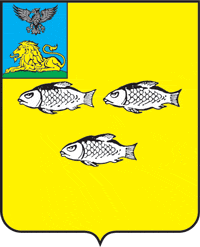 ПРОГРАММА КОМПЛЕКСНОГО РАЗВИТИЯ СИСТЕМКОММУНАЛЬНОЙ ИНФРАСТРУКТУРЫНовооскольского городского округа Белгородской области(РАЗРАБОТКА ДО 2034 г.)ТОМ IВведениеПрограмма комплексного развития систем коммунальной инфраструктуры муниципального образования до 2028 года (далее - Программа) разработана в соответствии с требованиями Градостроительного кодекса РФ, а также Федерального закона от 22.12.2004 г. № 210 «Об основах регулирования тарифов организаций коммунального комплекса», Федерального закона от 06.10.2003 г. № 131-ФЗ «Об общих принципах организации местного самоуправления в Российской Федерации», Генерального плана муниципального образования. Программа комплексного развития систем коммунальной инфраструктуры поселения, муниципального образования – документ, устанавливающий перечень мероприятий по строительству, реконструкции систем электро-, газо-, тепло-, водоснабжения и водоотведения, объектов, используемых для утилизации, обезвреживания и захоронения твердых коммунальных отходов, которые предусмотрены соответственно схемами и программами развития единой национальной (общероссийской) электрической сети на долгосрочный период, генеральной схемой размещения объектов электроэнергетики, федеральной программой газификации, соответствующими межрегиональными, региональными программами газификации, схемами теплоснабжения, схемами водоснабжения и водоотведения, программами в области обращения с отходами. Система коммунальной инфраструктуры – комплекс технологически связанных между собой объектов и инженерных сооружений, предназначенных для осуществления поставок товаров и оказания услуг в сферах электро-, газо-, тепло-, водоснабжения и водоотведения до точек подключения (технологического присоединения) к инженерным системам электро-, газо-, тепло-, водоснабжения и водоотведения объектов капитального строительства, а также объекты, используемые для утилизации, обезвреживания и захоронения твердых коммунальных отходов. Инвестиционная программа организации коммунального комплекса по развитию системы коммунальной инфраструктуры – программа финансирования строительства и (или) модернизации системы коммунальной инфраструктуры в целях реализации программы комплексного развития систем коммунальной инфраструктуры. Ответственность за разработку Программы и ее утверждение закреплены за органами местного самоуправления. Инвестиционная программа организации коммунального комплекса по развитию системы коммунальной инфраструктуры разрабатывается организациями коммунального комплекса, согласуется и представляется в орган регулирования или утверждается представительным органом муниципального образования. На основании утвержденной Программы орган местного самоуправления может определять порядок и условия разработки производственных и инвестиционных программ организаций коммунального комплекса с учетом местных особенностей и муниципальных правовых актов. Программа является базовым документом для разработки инвестиционных и производственных программ организаций коммунального комплекса муниципального образования. Утвержденная Программа является документом, на основании которого органы местного самоуправления и организации коммунального комплекса принимают решение о подготовке проектной документации на различные виды объектов капитального строительства (объекты производственного назначения – головные объекты систем коммунальной инфраструктуры и линейные объекты систем коммунальной инфраструктуры), о подготовке проектной документации в отношении отдельных этапов строительства, реконструкции и капитального ремонта перечисленных объектов капитального строительства. Логика разработки Программы базируется на необходимости достижения целевых уровней индикаторов состояния коммунальной инфраструктуры муниципального образования, которые одновременно являются индикаторами выполнения производственных и инвестиционных программ организациями коммунального комплекса при соблюдении ограничений по финансовой нагрузке на семейные и местный бюджет, то есть при обеспечении не только технической, но и экономической доступности коммунальных услуг для потребителей муниципального образования. Коммунальные системы – капиталоёмкие и масштабны. Отсюда достижение существенных изменений параметров их функционирования за ограниченный интервал времени затруднительно. В виду этого Программа рассматривается на длительном временном интервале (до 2028 года). Целью разработки Программы является обеспечение надежности, качества и эффективности работы коммунального комплекса в соответствии с планируемыми потребностями развития муниципального образования на период 2015–2028 гг. Программа представляет собой увязанный по задачам, ресурсам и срокам осуществления перечень мероприятий, направленных на обеспечение функционирования и развития коммунальной инфраструктуры муниципального образования. Основными задачами Программы являются: инженерно-техническая оптимизация систем коммунальной инфраструктуры муниципального образования; взаимоувязанное по срокам и объемам финансирования перспективное планирование развития систем коммунальной инфраструктуры муниципального образования; разработка мероприятий по комплексной реконструкции и модернизации систем коммунальной инфраструктуры муниципального образования; повышение надежности коммунальных систем и качества коммунальных услуг муниципального образования; совершенствование механизмов развития энергосбережения и повышение энергоэффективности коммунальной инфраструктуры муниципального образования; повышение инвестиционной привлекательности коммунальной инфраструктуры муниципального образования; обеспечение сбалансированности интересов субъектов коммунальной инфраструктуры и потребителей муниципального образования; Формирование и реализация Программы базируется на следующих принципах: целевом – мероприятия и решения Программы должны обеспечивать достижение поставленных целей; системности – рассмотрение всех субъектов коммунальной инфраструктуры муниципального образования как единой системы с учетом взаимного влияния всех элементов Программы друг на друга; комплексности – формирование Программы в увязке с различными целевыми программами (областными, муниципальными, предприятий и организаций), реализуемыми на территории муниципального образования; Перспективные показатели развития муниципального образования являются основой для разработки Программы и формируются на основании: схемы территориального планирования муниципального образования, в том числе схемы границ земельных участков, которые предоставлены для размещения объектов капитального строительства местного значения, или на которых размещаются объекты капитального строительства, находящиеся в собственности муниципального района, а также границ зон планирования размещения объектов капитального строительства местного значения; проекта генерального плана муниципального образования; правил землепользования и застройки муниципального образования; проекта схемы теплоснабжения муниципального образования; проекта схемы водоснабжения и водоотведения муниципального образования; Программа разработана в соответствии со следующими нормативно-правовыми актами и документами: федеральным законом от 21.07.2007 г. № 185-ФЗ «О Фонде содействия реформированию жилищно-коммунального хозяйства»; указом Президента Российской Федерации от 04.06.2008 г. № 889 «О некоторых мерах по повышению энергетической и экологической эффективности российской экономики»; постановлением Правительства РФ от 09.06.2007 г. № 360 «Об утверждении правил заключения и исполнения публичных договоров о подключении к системам коммунальной инфраструктуры»; постановлением Правительства РФ от 23.07.2007 г. № 464 «Правила финансирования инвестиционных программ коммунального комплекса – производителей товаров и услуг в сфере электро- и (или) теплоснабжения»; постановлением Правительства РФ от 14.07.2008 г. № 520 «Об основах ценообразования и порядке регулирования тарифов, надбавок и предельных индексов в сфере деятельности организаций коммунального комплекса»; постановлением Правительства РФ от 06.05.2011 г. № 354 «О предоставлении коммунальных услуг собственникам и пользователям помещений в многоквартирных домах и жилых домов»; постановлением Правительства РФ от 27.08.2012 г. № 857 «Об особенностях применения в 2012-2014 годах правил предоставления коммунальных услуг собственникам и пользователям помещений в многоквартирных домах и жилых домов; приказом Министерства регионального развития РФ от 14.04.2008 г. № 48 «Об утверждении Методики проведения мониторинга выполнения производственных и инвестиционных программ организаций коммунального комплекса»; приказом Министерства регионального развития РФ от 10.07.2007 г. № 45, содержащего методические рекомендации по разработке инвестиционных программ организаций коммунального комплекса и методические рекомендации по разработке производственных программ организаций коммунального комплекса; инвестиционными программами организаций коммунального комплекса, расположенных на территории муниципального образования и (или) осуществляющих деятельность на территории муниципального образования; программами энергосбережения и повышения энергетической эффективности организаций коммунального комплекса, расположенных на территории муниципального образования и (или) осуществляющих деятельность на территории муниципального образования (при их наличии). методическими рекомендациями по разработке программ комплексного развития систем коммунальной инфраструктуры поселений, городских округов, утвержденные Приказом Министерства регионального развития РФ № 359/ГС от 01.10.2013 г. постановлением Правительства Российской Федерации от 14.06.2013 г.       № 502 «Об утверждении требований к программам комплексного развития систем коммунальной инфраструктуры поселений, городских округов». Характеристика существующего состояния коммунальной инфраструктуры муниципального образованияКраткий анализ существующего состояния систем ресурсоснабжения муниципального образованияТеплоснабжениеТеплоснабжение г. Новый ОсколТеплоснабжение городского поселения «Город Новый Оскол» (далее муниципальное образование) осуществляется 10 котельными АО «Тепловая компания». На базе указанных источников теплоты сформирована система распределительных тепловых сетей, обеспечивающая транспорт теплоты по водяным тепловым сетям для целей отопления и горячего водоснабжения. Распределительные тепловые сети находятся на балансе АО «Тепловая компания».В таблице 1 представлены зоны действия и распределение эксплуатационной ответственности между теплоснабжающими и теплосетевыми организациями, обслуживающими муниципального образования. Таблица 1 Зоны действия и распределение эксплуатационной ответственности между теплоснабжающими и теплосетевыми организациями муниципального образованияТепловые нагрузки объектов индивидуальной жилой застройки и мелких потребителей учреждений социальной защиты, образования, здравоохранения, культуры обеспечиваются от индивидуальных систем отопления. Подключение существующей индивидуальной застройки к сетям централизованного теплоснабжения не планируется. Источники тепловой энергии и структура основного оборудования: Котельная №1 Установленная тепловая мощность котельной составляет 60 Гкал/час. Котельная №1 предназначена для обеспечения тепловой энергией жилых и социальных потребителей, находящихся на территории города Новый Оскол. В котельной установлено 3 водогрейных котла типа КВГМ-20 тепловой производительностью 20 Гкал/час. Топливо - природный газ. Резервное топливо мазут. Регулирование отпуска теплоты - качественное по нагрузке отопления. Температурный график отпуска теплоты с котельной 115/70 °С. Схема присоединения потребителя к тепловым сетям - зависимая. ГВС - отсутствует. Подача теплоносителя потребителям обеспечивается двумя сетевыми насосами типа ЦН-400/105 (Q=400 м3/час, H=10,5 м). Параметры давления сетевой воды в подающем трубопроводе 7,5кгс/см2. Структура основного оборудования котельной №1 представлена в таблице 2 - 3. Таблица 2Структура основного оборудования котельной №1Таблица 3Структура о насосном оборудовании котельной №1Котельная №2 Установленная тепловая мощность котельной составляет 0,24 Гкал/час. Котельная №2 предназначена для обеспечения тепловой энергией жилого дома по ул. Обыденко в г. Новый Оскол. В котельной установлено 4 водогрейных котла типа БЭМ-0,07 тепловой производительностью 0,06 Гкал/час. Топливо - природный газ. Резервного топлива нет. Регулирование отпуска теплоты - качественное по нагрузке отопления. Температурный график отпуска теплоты с котельной 95/70 °С. Схема присоединения потребителя к тепловым сетям - зависимая. ГВС - отсутствует. Подача теплоносителя потребителям обеспечивается двумя сетевыми насосами типа К-20/30(Q=20 м3/час, H=30 м)Параметры давления сетевой воды в подающем трубопроводе 3 кгс/см2 и в обратном трубопроводе 2 кгс/см2Структура основного оборудования котельной №2 представлена в таблице 4 - 5. Таблица 4 Структура основного оборудования котельной №2 Таблица 5 Структура о насосном оборудовании котельной №2Котельная №3 Установленная тепловая мощность котельной составляет 2,0 Гкал/час. Котельная №3 предназначена для обеспечения тепловой энергией теплицы в пос. Рудный. В котельной установлено 4 водогрейных котла типа НР-18 тепловой производительностью 2,0 Гкал/час. Топливо - природный газ. Резервного топлива нет. 	   Регулирование отпуска теплоты – качественное по нагрузке отопления. Температурный график отпуска теплоты с котельной 95/70 °С. Схема присоединения потребителя к тепловым сетям - зависимая. ГВС - отсутствует. Подача теплоносителя потребителям обеспечивается двумя сетевыми насосами типа К-45/55 (Q= 45 м3/час, H= 55 м). Параметры давления сетевой воды в подающем трубопроводе 2,8 кгс/см2 и в обратном трубопроводе 1,4 кгс/см2Структура основного оборудования котельной №3 представлена в таблице 6 - 7. Таблица 6 Структура основного оборудования котельной №3Таблица 7 Структура о насосном оборудовании котельной №3 Котельная №4 Установленная тепловая мощность котельной составляет 2 Гкал/час. Котельная №4 предназначена для обеспечения тепловой энергиейшколы №4 и жилого дома по ул. Авиационная, 3. В котельной установлено 4 водогрейных котла типа Е1/9 тепловой производительностью 0,5Гкал/час. Топливо - природный газ. Резервного топлива нет. Регулирование отпуска теплоты - качественное по нагрузке отопления. Температурный график отпуска теплоты с котельной 95/70 °С. Схема присоединения потребителя к тепловым сетям - зависимая. ГВС - имеется Подача теплоносителя потребителям обеспечивается двумя сетевыми насосами типа К-90-55 (Q= 90 м3/час, H= 55м). Параметры давления сетевой воды в подающем трубопроводе 4 кгс/см2 и в обратном трубопроводе 3 кгс/см2Структура основного оборудования котельной №4 представлена в таблице 8 - 9. Таблица 8Структура основного оборудования котельной №4 Таблица 9 Структура о насосном оборудовании котельной №4 Котельная №5 Установленная тепловая мощность котельной составляет 0,052 Гкал/час. Котельная №5 предназначена для обеспечения тепловой энергией жилого дома по пер. Кооперативный, 2. В котельной установлено 2 водогрейных котла типа КС-ТГВ-31,5 тепловой производительностью 0,026Гкал/час. Топливо - природный газ. Резервного топлива нет. Регулирование отпуска теплоты - качественное по нагрузке отопления. Температурный график отпуска теплоты с котельной 95/70 °С. Схема присоединения потребителя к тепловым сетям - зависимая. ГВС - отсутствует Подача теплоносителя потребителям обеспечивается одним сетевым насосом типа Grundfos. Параметры давления сетевой воды в подающем трубопроводе 1 кгс/см2 и в обратном трубопроводе 0.6 кгс/см2Структура основного оборудования котельной №5 представлена в таблице 10 - 11. Таблица 10 Структура основного оборудования котельной №5 Таблица 11 Структура о насосном оборудовании котельной №5Котельная №6 Установленная тепловая мощность котельной составляет 2,838 Гкал/час. Котельная №6 предназначена для обеспечения тепловой энергией жилых домов по пер. Кооперативный, детский сад. В котельной установлено 3 водогрейных котла типа КВГ1,1тепловой производительностью 0,946Гкал/час. Топливо - природный газ. Резервного топлива нет. Регулирование отпуска теплоты - качественное по нагрузке отопления. Температурный график отпуска теплоты с котельной 95/70 °С. Схема присоединения потребителя к тепловым сетям - зависимая. ГВС –отсутствует. Подача теплоносителя потребителям обеспечивается тремя сетевыми насосами типа АЦМЛ-100,АЦМЛ-200 Параметры давления сетевой воды в подающем трубопроводе 4 кгс/см2 и в обратном трубопроводе 3 кгс/см2Структура основного оборудования котельной №6 представлена в таблице 12 - 13. Таблица 12 Структура основного оборудования котельной №6Таблица 13 Структура о насосном оборудовании котельной №6 Котельная №7 Установленная тепловая мощность котельной составляет 0,888 Гкал/час. Котельная №7 предназначена для обеспечения тепловой энергией жилых домов по ул. Кирзаводская. В котельной установлено 2 водогрейных котла типа КСВа-0,8, Вулкан-200 тепловой производительностью 0,888Гкал/час. Топливо - природный газ. Резервного топлива нет. Регулирование отпуска теплоты - качественное по нагрузке отопления. Температурный график отпуска теплоты с котельной 95/70 °С. Схема присоединения потребителя к тепловым сетям - зависимая. ГВС – отсутствует. Подача теплоносителя потребителям обеспечивается двумя сетевыми насосом типа К45/55.Параметры давления сетевой воды в подающем трубопроводе 3 кгс/см2 и в обратном трубопроводе 2,5 кгс/см2. Структура основного оборудования котельной №5 представлена в таблице 14 - 15. Таблица 14 Структура основного оборудования котельной №7Таблица 15 Структура о насосном оборудовании котельной №7 Котельная №8 Установленная тепловая мощность котельной составляет 0,24 Гкал/час. Котельная №8 предназначена для обеспечения тепловой энергией жилых домов по ул. Сушкова, пожчасти. В котельной установлено 4 водогрейных котла типа БЭМ-0,07 тепловой производительностью 0,06 Гкал/час. Топливо - природный газ. Резервного топлива нет. Регулирование отпуска теплоты - качественное по нагрузке отопления. Температурный график отпуска теплоты с котельной 95/70 °С. Схема присоединения потребителя к тепловым сетям - зависимая. ГВС – отсутствует. Подача теплоносителя потребителям обеспечивается двумя сетевыми насосом типа К45/55,К20/30 .Параметры давления сетевой воды в подающем трубопроводе 3 кгс/см2 и в обратном трубопроводе 2,0 кгс/см2. Структура основного оборудования котельной №8 представлена в таблице 16 - 17. Таблица 16 Структура основного оборудования котельной №8 Таблица 17Структура о насосном оборудовании котельной №8Котельная №9Установленная тепловая мощность котельной составляет 1 Гкал/час. Котельная №9 предназначена для обеспечения тепловой энергией жилых домов пос. ДРП. В котельной установлено 2 водогрейных котла типа НИКА-0,5тепловой производительностью 0,5 Гкал/час. Топливо - природный газ. Резервного топлива нет. Регулирование отпуска теплоты - качественное по нагрузке отопления. Температурный график отпуска теплоты с котельной 95/70 °С. Схема присоединения потребителя к тепловым сетям - зависимая. ГВС – отсутствует. Подача теплоносителя потребителям обеспечивается двумя сетевыми насосом типа К45/55. Параметры давления сетевой воды в подающем трубопроводе 3 кгс/см2 и в обратном трубопроводе 2,0 кгс/см2. Структура основного оборудования котельной №8 представлена в таблице 18 -19. Таблица 18 Структура основного оборудования котельной №9 Таблица 19 Структура о насосном оборудовании котельной №9Котельная №10 Установленная тепловая мощность котельной составляет 0,322 Гкал/час. Котельная АО «Тепловая компания» предназначена для обеспечения тепловой энергией оранжерею пос. ДРП В котельной установлено 4 водогрейных котла типа Вулкан-165-1 шт, БЭМ-0,07-3 шт. тепловой производительностью 0,06/0,142 Гкал/час. Топливо - природный газ. Резервного топлива нет. Регулирование отпуска теплоты - качественное по нагрузке отопления. Температурный график отпуска теплоты с котельной 95/70 °С. Схема присоединения потребителя к тепловым сетям - зависимая. Система ГВС - закрытая. Подача теплоносителя потребителям обеспечивается двумя сетевыми насосами типа К20/30(Q= 20 м3/час, H= 30 м). Параметры давления сетевой воды в подающем трубопроводе 2,5 кгс/см2 и в обратном трубопроводе 1,5 кгс/см2Структура основного оборудования котельной АО «Тепловая компания» представлена в таблице 20 - 21. Таблица 20 Структура основного оборудования котельной №8Таблица 21 Структура о насосном оборудовании котельной №8Расчетный температурный график регулирования отпуска тепловой энергии 115/70`С на 2014 год от котельной №1 г. Новый Оскол, в тепловые сети представлен в таблице 22. Таблица22 Расчетный температурный график регулирования отпуска тепловой энергии 115/70`С на 2014 год от котельной №1 г.Новый Оскол Расчетный температурный график регулирования отпуска тепловой энергии от котельных № 2,3,4,5,6,7,8,9,10, г. Новый Оскол в тепловые сети г. Новый Оскол 95/70`С на 2014 год представлен в таблице 23.  Таблица 23 Расчетный температурный график регулирования отпуска тепловой энергии от котельных №2, 3 ,4, 5,6,7,8,9,10, г. Новый ОсколРежим работы теплофикационного оборудования котельной организуется в соответствии с заданием оператора. Температура сетевой воды в подающих трубопроводах соответствует утвержденному для системы теплоснабжения температурному графику и задается по усредненной температуре наружного воздуха, определяемой оператором тепловой сети в зависимости от климатических условий и других факторов согласно п. 4.11.1 ПТЭ. Температурный график теплоносителя 95-70°С был принят на стадии проектирования источников тепловой энергиии проходит ежегодное пере утверждение. Сведения по среднегодовой загрузке теплофикационного оборудования котельных муниципального образования представлены в таблице 24 и на рисунке 1. Таблица 24Сведения по среднегодовой загрузке теплофикационного оборудования котельныхРисунок 1 Среднегодовая загрузка котельных муниципального образования, в процентах Теплоснабжение Беломестненской территориальной администрации.Централизованное теплоснабжение в населенных пунктах Беломестненской территориальной администрации отсутствует. Теплоснабжение Богородской территориальной администрации.Централизованное теплоснабжение в населенных пунктах Богородской территориальной администрации отсутствует. Теплоснабжение Большеивановской территориальной администрации.Централизованное теплоснабжение в населенных пунктах Большеивановской территориальной администрации отсутствует. Теплоснабжение Боровогриневской территориальной администрации.Централизованное теплоснабжение в населенных пунктах Боровогриневской территориальной  администрации отсутствует. Теплоснабжение Васильдольской территориальной администрации.Централизованное теплоснабжение в населенных пунктах Васильдольской территориальной администрации отсутствует. Теплоснабжение Великомихайловской территориальной администрацииТеплоснабжение Великомихайловской территориальной администрации осуществляется котельной АО «Тепловая компания». На базе указанных источников теплоты сформирована система распределительных тепловых сетей, обеспечивающая транспорт теплоты по водяным тепловым сетям для целей отопления. Распределительные тепловые сети находятся на балансе АО «Тепловая компания».В таблице 1 представлены зоны действия и распределение эксплуатационной ответственности между теплоснабжающими и теплосетевыми организациями, обслуживающими Великомихайловскаятерриториальная администрация. Таблица 25Зоны действия и распределение эксплуатационной ответственности между теплоснабжающими и теплосетевыми организациями на территории  с. Великомихайловка Тепловые нагрузки объектов индивидуальной жилой застройки и мелких потребителей учреждений социальной защиты, образования, здравоохранения, культуры обеспечиваются от индивидуальных систем отопления. Подключение существующей индивидуальной застройки к сетям централизованного теплоснабжения не планируется. Источники тепловой энергии и структура основного оборудования: Котельная №1 Установленная тепловая мощность котельной составляет 0,360 Гкал/час. Котельная №1 предназначена для обеспечения тепловой энергией жилых домов, находящихся на территориипоселения с. Великомихайловка. В котельной установлено 6 водогрейных котлов типа БЭМ-0,07 тепловой производительностью 0,06 Гкал/час. Топливо - природный газ. Резервное топливоне предусмотрено Регулирование отпуска теплоты - качественное по нагрузке отопления. Температурный график отпуска теплоты с котельной 95/70 °С. Схема присоединения потребителя к тепловым сетям - зависимая. ГВС - отсутствует. Подача теплоносителя потребителям обеспечивается двумя сетевыми насосами типа К-20/30 (Q=20 м3/час, H=30 м). Параметры давления сетевой воды в подающем трубопроводе 2,5кгс/см2. Структура основного оборудования котельной Котельная №1 представлена в таблице 26- 27.Таблица 26Структура основного оборудования Котельной №1 Таблица 27Структура о насосном оборудовании Котельной №1 Параметры установленной мощности теплофикационного оборудования источников тепловой энергии, муниципального образования представлены в таблице 28. Таблица 28Параметры установленной мощности теплофикационного оборудования с. ВеликомихайловкаСведения о располагаемой мощности, значениях нагрузки на собственные и хозяйственные нужды и тепловая мощность нетто котельных муниципального образования представлены в таблице 29. Таблица 29Сведения о располагаемой мощности, значениях нагрузки на собственные и хозяйственные нужды и тепловая мощность нетто источников тепловой энергии Для тепловых сетей муниципального образования принято качественное регулирование отпуска тепловой энергии по температурному графику 95-70°С. Качественное регулирование предполагает изменение температуры теплоносителя без изменения его расхода. Расчетная температура наружного воздуха принята -23 °С. Утвержденный температурный график отпуска тепловой энергии представлен в таблице 30.Таблица 30Температурный график отпуска тепловой энергии котельной №1                                  с. Великомихайловка Температура сетевой воды в подающих трубопроводах соответствует утвержденному для системы теплоснабжения температурному графику и задается по усредненной температуре наружного воздухав зависимости от климатических условий и других факторов. Температурный график теплоносителя 95-70°С был принят на стадии проектирования источников тепловой энергиии проходит ежегодное переутверждение. Сведения по среднегодовой загрузке теплофикационного оборудования котельных муниципального образования представлены в таблице 31. Таблица 31Сведения по среднегодовой загрузке теплофикационного оборудования котельныхПараметры тепловых сетей муниципального образования представлены в таблице 32. Таблица32Параметры тепловых сетей Теплоснабжение Глинновской территориальной администрацииНа территории Глинновской территориальной администрации отсутствует система централизованного теплоснабжения.Теплоснабжение Николаевской территориальной администрацииНа территории Николаевской территориальной администрации отсутствует система централизованного теплоснабжения.Теплоснабжение Ниновской территориальной администрацииНа территории Ниновской территориальной администрации отсутствует система централизованного теплоснабжения.Теплоснабжение Новобезгинской территориальной администрацииНа территории Новобезгинской территориальной администрации отсутствует система централизованного теплоснабжения.Теплоснабжение Оскольской территориальной администрацииНа территории Оскольской территориальной администрации отсутствует система централизованного теплоснабжения.Теплоснабжение Солонец-Полянской территориальной администрацииНа территории Солонец-Полянскойтерриториальной администрацииотсутствует система централизованного теплоснабжения.Теплоснабжение Старобезгенской территориальной администрацииНа территории Старобезгенской территориальной администрации отсутствует система централизованного теплоснабжения.Теплоснабжение Тростенецкой территориальной администрацииНа территории Тростенецкой территориальной администрации отсутствует система централизованного теплоснабжения.Теплоснабжение Шараповской территориальной администрацииНа территории Шараповского сельского поселения отсутствует система централизованного теплоснабжения.Теплоснабжение Яковлевской территориальной администрацииНа территории Яковлевской территориальной администрации отсутствует система централизованного теплоснабжения.Теплоснабжение Ярской территориальной администрацииНа территории Ярской территориальной администрации отсутствует система централизованного теплоснабжения.ВодоснабжениеВодоснабжение г. Новый ОсколВодоснабжение как отрасль играет огромную роль в обеспечении жизнедеятельности городского поселения и требует целенаправленных мероприятий по развитию надежной системы хозяйственно-питьевого водоснабжения. Системы водоснабжения в городе объединенные для хозяйственно-питьевых и противопожарных нужд. Служба водопроводного хозяйства включает в себя эксплуатацию и обслуживание водоразборных колонок; пожарных гидрантов; артезианских скважин; водонапорных башен; сетей и водоводов. Основным оборудованием являются погружные насосы ЭЦВ. Зоны санитарной охраны водозаборов, в целях санитарно-эпидемиологической надежности, предусмотрены в соответствии с требованиями СНиП 2.04.02-84 и СанПиН 2.1.41110-02. Износ основных фондов составляет в среднем для сетей 88 %, для оборудования 88%, а также в связи с повышением требований к водоводам и качеству хозяйственно-питьевой воды, усовершенствованием технологического оборудования необходимо провести реконструкцию систем и сооружений. Наружное пожаротушение предусматривается из подземных пожарных гидрантов, установленных на сетях. Обеззараживание воды перед подачей в сеть не производится. Источником водоснабжения являются 24 артезианских скважины. Со скважин вода подается в водопроводные сети. Артезианские скважины оснащены скважинными насосами (табл. 2). Первый пояс зон санитарной охраны (ЗСО) организован не на всех скважинах, территория первого пояса ЗСО спланирована не везде для отвода поверхностного стока за её пределы, на некоторых скважинах отсутствует ограждение и охрана. Вода поступает потребителю без очистки и хлорирования. Вода соответствует требованиям СанПиН 2.1.4.1074-01 согласно протоколам лабораторных исследований.Таблица 33Характеристика насосов, установленных на скважинахВ силу множества причин (непостоянная нагрузка, геологическая составляющаямеловые и песчаные слои грунта, перепады электрического напряжения в сетях и т.п.), погружные насосы часто выходят из строя, замена происходит в среднемраз в год, иногда и чаще.Источниками питьевого водоснабжения г.Новый Оскол служат 24 артезианских скважины, которые находятся в собственности администрации Новооскольского городского округа, переданы в хозяйственное ведение и обслуживаются ПП «Новооскольский район» ГУП «Белводоканал».Общий баланс водоснабжения муниципального образования по данным организации ГУП «Белводоканал» представлен в таблице 34 и на рисунке 2. Таблица 34Общий баланс водоснабжения муниципального образованияРисунок 2 Баланс водоснабжения муниципального образования В настоящее время обеспеченность приборами учета воды (водяными счетчиками) составляет 82,2 % от общего количества потребителей, имеющих централизованное водоснабжение. Обеспеченность индивидуальными приборами учета представлена в таблице 35 и на рисунке 3. Таблица 35Обеспеченность индивидуальными приборами учета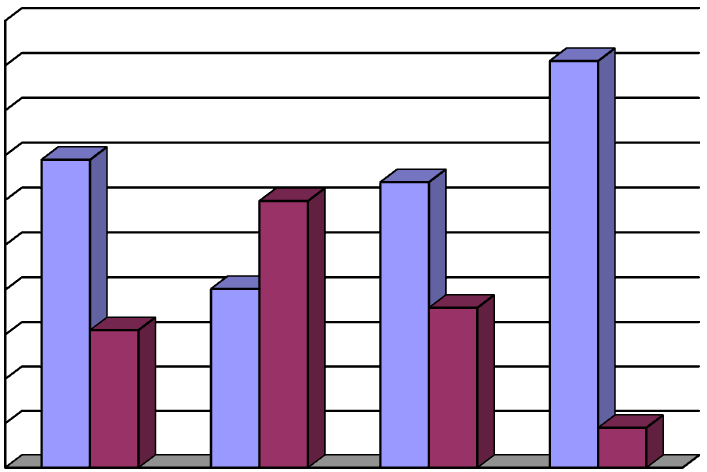 Рисунок 3 Оснащенность приборами учета % Водоснабжение Беломестненской территориальной администрацииДля хозяйственно питьевого водоснабжения Беломестненской территориальной администрации в качестве источников водоснабжения используются артезианские скважины (подземные воды), расположенные на территории Беломестненской территориальной администрации. Централизованное водоснабжение имеется в с. Беломестное, с. Ольховатка,            с. Слоновка, х. Жилин. Водоснабжение Беломестненского территориальной администрации осуществляется от семи основных водозаборов. Протяжённость водопроводных сетей по посёлку составляет 47,9 км. Системы водоснабжения в поселке объединены для хозяйственно-питьевых и противопожарных нужд. Служба водопроводного хозяйства включает в себя эксплуатацию и обслуживание водоразборных колонок; пожарных гидрантов; артезианских скважин; водонапорных башен; сетей и водоводов. Основным оборудованием являются погружные насосы ЭЦВ. Первый пояс зон санитарной охраны (ЗСО) не организован, территория первого пояса ЗСО не спланирована для отвода поверхностного стока за её пределы, отсутствует ограждение и охрана. Износ основных фондов составляет в среднем для сетей 66%, для оборудования    20%, а также в связи с повышением требований к водоводам и качеству хозяйственно- питьевой воды, усовершенствованием технологического оборудования необходимо провести реконструкцию систем и сооружений. Наружное пожаротушение предусматривается из пожарных гидрантов, установленных на сетях.Противопожарный водопровод, объединенный с хозяйственно-питьевым, проектируется по кольцевой системе, что позволяет производить пожаротушение пожарными гидрантами, устанавливаемыми в колодцах на трассах водопроводных сетей вдоль проездов с интервалами, определяемыми расчетом, учитывающим суммарный расход воды на пожаротушение и пропускную способность установленного типа гидрантов по ГОСТ 8220-85Е и ГОСТ 13816-80. На данный момент в границах муниципального образования центральное водоснабжение не осуществляется в поселениях и улицах, указанных в таблице 36.  Таблица 36Территории, не охваченные централизованными системами водоснабжения.На территории не охваченной централизованным водоснабжением население использует воду из открытых источников, а так же индивидуальных скважин и колодцев, расположенных на территории частных домовладений. Информация о существующих водозаборах, расположенных на территории муниципального образования характеристики скважин и скважинных насосов представлены в таблице 37-38. Приборы учета на скважинах не установлены, учет поднятой воды рассчитывается исходя из потребленной электроэнергии. Таблица 37 Характеристики скважинТаблица 38Характеристики скважинных насосов Водонапорные башни находятся в более или менее удовлетворительном состоянии. Накопительные емкости водонапорных башен в с. Беломестное и в с. Ольховатка окрашены, протечек нет. Водонапорная башня в с.Слоновка и в х. Жилино находится в удовлетворительном состоянии, накопительная емкость требует покраски.Большая часть сооружений системы холодного водоснабженияимеет физический износ более 60 %. итребует ремонта или полной замены. Шахтные колодцына селённых пунктах муниципального образования находятся в хорошем состоянии. 		В таблице 39 указан перечень сооружений водопроводной системы Беломестненской территориальной администрации. Таблица 39Перечень сооруженийВода поступает потребителю без очистки и хлорирования. Вода соответствует требованиям СанПиН 2.1.4.1074-01 согласно протоколам лабораторных исследований.№31.БО.11.000.Т.000404.05.14 от21.05.2014 года;Описание состояния и функционирования водопроводных сетей систем водоснабжения, включая оценку величины износа сетей, представлены в таблице 40. Таблица 40 Характеристика сетейБаланс водоснабжения отражает величину полезного отпуска холодной воды по всем категориям потребителей, расхода воды на собственные нужды водопроводного хозяйства, потерь воды при транспортировке по водопроводным сетям.Общий баланс водоснабжения муниципального образования представлен в таблице 41. Таблица 41 Общий баланс водоснабжения муниципального образования Территориальный баланс подачи воды по технологическим зонам водоснабжения включает возможный объем подачи воды от существующих водозаборов. Территориальный баланс подачи воды по технологическим зонам представлен в таблице 42. Таблица 42Территориальный баланс подачи воды по технологическим зонам Структурный баланс водопотребления складывается из расходов воды на нужды населения, бюджетных и прочих потребителей. Структурный водный баланс по группам абонентов представлен в таблице 43.Таблица 43Структурный водный баланс по группам абонентов Водоснабжение Богородской территориальной администрацииДля хозяйственно питьевого водоснабжения Богородской территориальной администрации в качестве источников водоснабжения используются артезианские скважины (подземные воды), расположенные на территории Богородской территориальной администрации. Централизованное водоснабжение имеется в с. Богородское, с. Можайское,            п. Полевой.Водоснабжение Богородского сельского поселения осуществляется от трех основных водозаборов. Протяжённость водопроводных сетей по поселению составляет 15,7 км, из них67 % требуют реконструкции или замены. Системы водоснабжения в поселении объединены для хозяйственно-питьевых и противопожарных нужд. Служба водопроводного хозяйства включает в себя эксплуатацию и обслуживание водоразборных колонок; пожарных гидрантов; артезианских скважин; водонапорных башен; сетей и водоводов. Основным оборудованием являются погружные насосы ЭЦВ. Первый пояс зон санитарной охраны (ЗСО) не организован, территория первого пояса ЗСО не спланирована для отвода поверхностного стока за её пределы, отсутствует ограждение и охрана. Износ основных фондов составляет в среднем для сетей 67 %, для оборудования   20 %, а также в связи с повышением требований к водоводам и качеству хозяйственно- питьевой воды, усовершенствованием технологического оборудования необходимо провести реконструкцию систем и сооружений. Наружное пожаротушение предусматривается из пожарных гидрантов, установленных на сетях.Противопожарный водопровод, объединенный с хозяйственно-питьевым, проектируется по кольцевой системе, что позволяет производить пожаротушение пожарными гидрантами, устанавливаемыми в колодцах на трассах водопроводных сетей вдоль проездов с интервалами, определяемыми расчетом, учитывающим суммарный расход воды на пожаротушение и пропускную способность установленного типа гидрантов по ГОСТ 8220-85Е и ГОСТ 13816-80. На данный момент в границах муниципального образования есть две безхозяйственные скважины, указанные в таблице 44.  Таблица 44Характеристика источников нецентрализованного холодного водоснабженияНа территории, не охваченной централизованным водоснабжением, население использует воду из открытых источников, а так же индивидуальных скважин и колодцев, расположенных на территории частных домовладений. Информация о существующих водозаборах, расположенных на территории муниципального образования характеристики скважин и скважинных насосов представлены в таблице 45-46. Приборы учета на скважинах не установлены, учет поднятой воды рассчитывается исходя из потребленной электроэнергии. Таблица 45Характеристики скважин Таблица 46Характеристики скважинных насосовВодонапорная башня в с. Богородское находятся в удовлетворительном состоянии. Накопительная емкость окрашена, протечек нет. Водонапорная башня в с. Можайское находится в удовлетворительном состоянии. Накопительная емкость окрашена, протечек нет. Водонапорная башня в п. Полевой находится в удовлетворительном состоянии, накопительная емкость требует покраски.Большая частьс ооружений системы холодного водоснабженияимеет физический износ более 50 % и требует ремонта. Шахтные колодцына селённых пунктах муниципального образования находятся в удовлетворительном состоянии. В таблице 47 указан перечень сооружений водопроводной системы Богородской территориальной администрации. Таблица 47Перечень сооружений Вода поступает потребителю без очистки и хлорирования. Вода соответствует требованиям СанПиН 2.1.4.1074-01 согласно протоколам лабораторных исследований.№31.БО.11.000.Т.000404.05.14 от21.05.2014 года.Описание состояния и функционирования водопроводных сетей систем водоснабжения, включая оценку величины износа сетей, представлены в таблице 48. Таблица 48Характеристика сетейБаланс водоснабжения отражает величину полезного отпуска холодной воды по всем категориям потребителей, расхода воды на собственные нужды водопроводного хозяйства, потерь воды при транспортировке по водопроводным сетям.Общий баланс водоснабжения муниципального образования представлен в таблице 49. Таблица 49Общий баланс водоснабжения муниципального образования Территориальный баланс подачи воды по технологическим зонам водоснабжения включает возможный объем подачи воды от существующих водозаборов. Территориальный баланс подачи воды по технологическим зонам представлен в таблице 50. Таблица 50Территориальный баланс подачи воды по технологическим зонамСтруктурный баланс водопотребления складывается из расходов воды на нужды населения, бюджетных и прочих потребителей. Структурный водный баланс по группам абонентов представлен в таблице 51.Таблица 51Структурный водный баланс по группам абонентов Водоснабжение Большеивановской территориальной администрацииДля хозяйственно питьевого водоснабжения Большеивановской территориальной администрации в качестве источников водоснабжения используются артезианские скважины (подземные воды), расположенные на территории Большеивановской территориальной администрации. Централизованное водоснабжение имеется в с. Большая Ивановка, с. Семеновка,    с. Боровое, х. Мосьпанов, х. Колодезный.Водоснабжение Большеивановского сельского поселения осуществляется от 6 основных водозаборов. Протяжённость водопроводных сетей по поселению составляет 19,7 км, из них95 % требуют реконструкции или замены. Системы водоснабжения в поселении объединены для хозяйственно-питьевых и противопожарных нужд. Служба водопроводного хозяйства включает в себя эксплуатацию и обслуживание водоразборных колонок; пожарных гидрантов; артезианских скважин; водонапорных башен; сетей и водоводов. Основным оборудованием являются погружные насосы ЭЦВ. Первый пояс зон санитарной охраны (ЗСО) не организован, территория первого пояса ЗСО не спланирована для отвода поверхностного стока за её пределы, отсутствует ограждение и охрана. Износ основных фондов составляет в среднем для сетей 95 %, для оборудования   25 %, а также в связи с повышением требований к водоводам и качеству хозяйственно питьевой воды, усовершенствованием технологического оборудования необходимо провести реконструкцию систем и сооружений. Наружное пожаротушение предусматривается из пожарных гидрантов, установленных на сетях.Противопожарный водопровод, объединенный с хозяйственно-питьевым, проектируется по кольцевой системе, что позволяет производить пожаротушение пожарными гидрантами, устанавливаемыми в колодцах на трассах водопроводных сетей вдоль проездов с интервалами, определяемыми расчетом, учитывающим суммарный расход воды на пожаротушение и пропускную способность установленного типа гидрантов по ГОСТ 8220-85Е и ГОСТ 13816-80. На данный момент в границах муниципального образования есть две безхозяйственные скважины, указанные в таблице 52. Таблица 52  Характеристика источников нецентрализованного холодного водоснабженияНа территории не охваченной централизованным водоснабжением население использует воду из открытых источников, а так же индивидуальных скважин и колодцев, расположенных на территории частных домовладений. Информация о существующих водозаборах, расположенных на территории муниципального образования характеристики скважин и скважинных насосов представлены в таблице 53-54. Приборы учета на скважинах не установлены, учет поднятой воды рассчитывается исходя из потребленной электроэнергии. Таблица 53Характеристики скважин Таблица 54Характеристики скважинных насосов Водонапорные башни в с. Большая Ивановка находятся в удовлетворительном состоянии. Накопительные емкости окрашены, протечек нет. Водонапорная башня в         с. Боровое находится в неудовлетворительном состоянии. Накопительная емкость не окрашена, имеются многочисленные протечки. Необходима замена или капитальный ремонт. Водонапорная башня в х. Мосьпанов находится в удовлетворительном состоянии, накопительная емкость требует покраски. Водонапорная башня в х. Колодезный - не используется. Большая частьсооружений системы холодного водоснабженияимеет физический износ более 90 %. итребует ремонта или полной замены. Шахтные колодцынаселённых пунктах муниципального образования находятся в хорошем состоянии. 		В таблице 55 указан перечень сооружений водопроводной системы Большеивановского сельского поселения. Таблица 55 Перечень сооруженийВода поступает потребителю без очистки и хлорирования. Вода соответствует требованиям СанПиН 2.1.4.1074-01 согласно протоколам лабораторных исследований.№31.БО.11.000.Т.000404.05.14 от21.05.2014 года;Описание состояния и функционирования водопроводных сетей систем водоснабжения, включая оценку величины износа сетей, представлены в таблице 56. Таблица56 Характеристика сетейБаланс водоснабжения отражает величину полезного отпуска холодной воды по всем категориям потребителей, расхода воды на собственные нужды водопроводного хозяйства, потерь воды при транспортировке по водопроводным сетям.Общий баланс водоснабжения муниципального образования представлен в таблице 57. Таблица 57Общий баланс водоснабжения муниципального образованияТерриториальный баланс подачи воды по технологическим зонам водоснабжения включает возможный объем подачи воды от существующих водозаборов. Территориальный баланс подачи воды по технологическим зонам представлен в таблице 58. Таблица 58 Территориальный баланс подачи воды по технологическим зонам Структурный баланс водопотребления складывается из расходов воды на нужды населения, бюджетных и прочих потребителей. Структурный водный баланс по группам абонентов представлен в таблице 59.Таблица 59 Структурный водный баланс по группам абонентов Водоснабжение Боровогриневской территориальной администрацииДля хозяйственно питьевого водоснабжения Боровогриневскойтерриториальной администрациив качестве источников водоснабжения используются шахтные колодцы (подземные воды), расположенные в х. Скрынников, Мазепин, Шевцов, с. Боровки и Гринево. Централизованное водоснабжение имеется в с. Немцево. В этом населенном пункте эксплуатируются водозаборные узлы (колодцы). Водоснабжение на территории Боровогриневскойтерриториальной администрациимуниципальное. Централизованное водоснабжение имеется в с. Немцево.Водоснабжение Боровогриневского сельского поселения осуществляется от трех основных водозаборов. Протяжённость водопроводных сетей по поселению составляет 5,08 км, из них93 % требуют реконструкции или замены. Системы водоснабжения в поселении объединены для хозяйственно-питьевых и противопожарных нужд. Служба водопроводного хозяйства включает в себя эксплуатацию и обслуживание водоразборных колонок; пожарных гидрантов; артезианских скважин; водонапорных башен; сетей и водоводов. Основным оборудованием являются погружные насосы ЭЦВ. Первый пояс зон санитарной охраны (ЗСО) не организован, территория первого пояса ЗСО не спланирована для отвода поверхностного стока за её пределы, отсутствует ограждение и охрана. Износ основных фондов составляет в среднем для сетей 93 %, для оборудования   20 %, а также в связи с повышением требований к водоводам и качеству хозяйственно питьевой воды, усовершенствованием технологического оборудования необходимо провести реконструкцию систем и сооружений. Наружное пожаротушение предусматривается из пожарных гидрантов, установленных на сетях.Противопожарный водопровод, объединенный с хозяйственно-питьевым, проектируется по кольцевой системе, что позволяет производить пожаротушение пожарными гидрантами, устанавливаемыми в колодцах на трассах водопроводных сетей вдоль проездов с интервалами, определяемыми расчетом, учитывающим суммарный расход воды на пожаротушение и пропускную способность установленного типа гидрантов по ГОСТ 8220-85Е и ГОСТ 13816-80. На данный момент в границах муниципального образования есть 12 бесхозяйственных шахтных колодцев (таблица 60).  Таблица 60 Характеристика источников нецентрализованного холодного водоснабженияНа территории не охваченной централизованным водоснабжением население использует воду из открытых источников, а так же индивидуальных скважин и колодцев, расположенных на территории частных домовладений. Информация о существующих водозаборах, расположенных на территории муниципального образования характеристики подземных источников и насосов представлены в таблице 61-62. Приборы учета на скважинах не установлены, учет поднятой воды рассчитывается исходя из потребленной электроэнергии. Таблица 61Сведения о водозаборах питьевой воды из подземных источников Источником водоснабжения являются 3 водозаборных узла (колодца). С колодцев вода подается в башни, а затем из башен в водопроводные сети. Водозаборный узел №1 оснащен насосом (табл. 62).  Таблица 62Характеристики скважинных насосов Водонапорная башня по адресу: Белгородская область, Новооскольский район,      с. Немцево, ул. Верхняя находится в удовлетворительном состоянии. Накопительная емкость окрашена, протечек нет. В январе 2015 года произведен частичный ремонт накопительной части башни.Большая часть сооружений системы холодного водоснабжения имеет физический износ более 70 % и  требует ремонта. Шахтные колодцы населённых пунктах муниципального образования находятся в удовлетворительном состоянии. 	В таблице 4 указан перечень сооружений водопроводной системы Боровогриневской территориальной администрации. Таблица 63Перечень сооружений Вода поступает потребителю без очистки и хлорирования. Вода соответствует требованиям СанПиН 2.1.4.1074-01 согласно протоколам лабораторных исследований.№31.БО.11.000.Т.000404.05.14 от21.05.2014 года;Описание состояния и функционирования водопроводных сетей систем водоснабжения, включая оценку величины износа сетей, представлены в таблице 64. Таблица 64 Характеристика сетейБаланс водоснабжения отражает величину полезного отпуска холодной воды по всем категориям потребителей, расхода воды на собственные нужды водопроводного хозяйства, потерь воды при транспортировке по водопроводным сетям. 	Общий баланс водоснабжения муниципального образования представлен в таблице 65. Таблица 65Общий баланс водоснабжения муниципального образования Территориальный баланс подачи воды по технологическим зонам водоснабжения включает возможный объем подачи воды от существующих водозаборов. Территориальный баланс подачи воды по технологическим зонам представлен в таблице 66. Таблица 66 Территориальный баланс подачи воды по технологическим зонам Структурный баланс водопотребления складывается из расходов воды на нужды населения, бюджетных и прочих потребителей. Структурный водный баланс по группам абонентов представлен в таблице 67.Таблица 67 Структурный водный баланс по группам абонентов Водоснабжение Васильдольской территориальной администрацииДля хозяйственно питьевого водоснабжения Васильдольскойтерриториальной администрации в качестве источников водоснабжения используются артезианские скважины (подземные воды), расположенные на территории Васильдольской территориальной администрации. Централизованное водоснабжение имеется в с. Васильдол, с. Малое Городище и    х. Красная Каменка.Водоснабжение Васильдольскойтерриториальной администрацииосуществляется от 5 основных водозаборов. Протяжённость водопроводных сетей по поселению составляет 13,8 км, из них 72 % требуют реконструкции или замены. Системы водоснабжения в поселении объединены для хозяйственно-питьевых и противопожарных нужд. Служба водопроводного хозяйства включает в себя эксплуатацию и обслуживание водоразборных колонок; пожарных гидрантов; артезианских скважин; водонапорных башен; сетей и водоводов. Основным оборудованием являются погружные насосы ЭЦВ. Первый пояс зон санитарной охраны (ЗСО) не организован, территория первого пояса ЗСО не спланирована для отвода поверхностного стока за её пределы, отсутствует ограждение и охрана. Износ основных фондов составляет в среднем для сетей 72 %, для оборудования   20 %, а также в связи с повышением требований к водоводам и качеству хозяйственно- питьевой воды, усовершенствованием технологического оборудования необходимо провести реконструкцию систем и сооружений. Наружное пожаротушение предусматривается из пожарных гидрантов, установленных на сетях.Противопожарный водопровод, объединенный с хозяйственно-питьевым, проектируется по кольцевой системе, что позволяет производить пожаротушение пожарными гидрантами, устанавливаемыми в колодцах на трассах водопроводных сетей вдоль проездов с интервалами, определяемыми расчетом, учитывающим суммарный расход воды на пожаротушение и пропускную способность установленного типа гидрантов по ГОСТ 8220-85Е и ГОСТ 13816-80. На данный момент в границах муниципального образования есть 5 безхозяйные скважины, указанные в таблице 68. Таблица 68  Характеристика источников нецентрализованного холодного водоснабженияНа территории не охваченной централизованным водоснабжением население использует воду из открытых источников, а так же индивидуальных скважин и колодцев, расположенных на территории частных домовладений. Информация о существующих водозаборах, расположенных на территории муниципального образования характеристики скважин и скважинных насосов представлены в таблице 69-70. Приборы учета на скважинах не установлены, учет поднятой воды рассчитывается исходя из потребленной электроэнергии. Таблица 69Характеристики скважин Таблица 70Характеристики скважинных насосов Водонапорные башни в с. Васильдол, с. Малое Городище, х. Красная Каменка находятся в удовлетворительном состоянии. Накопительные емкости окрашены, протечек нет. Большая часть сооружений системы холодного водоснабженияимеет физический износ более 60 % и требует ремонта или полной замены. Шахтные колодцыв населённых пунктах муниципального образования находятся в хорошем состоянии. В таблице 71 указан перечень сооружений водопроводной системы Васильдольского сельского поселения. Таблица 71Перечень сооружений Вода поступает потребителю без очистки и хлорирования. Вода соответствует требованиям СанПиН 2.1.4.1074-01 согласно протоколам лабораторных исследований.№31.БО.11.000.Т.000404.05.14 от21.05.2014 года;Описание состояния и функционирования водопроводных сетей систем водоснабжения, включая оценку величины износа сетей, представлены в таблице 72. Таблица 72Характеристика сетейБаланс водоснабжения отражает величину полезного отпуска холодной воды по всем категориям потребителей, расхода воды на собственные нужды водопроводного хозяйства, потерь воды при транспортировке по водопроводным сетям.Общий баланс водоснабжения муниципального образования представлен в таблице 73. Таблица 73Общий баланс водоснабжения муниципального образования Территориальный баланс подачи воды по технологическим зонам водоснабжения включает возможный объем подачи воды от существующих водозаборов. Территориальный баланс подачи воды по технологическим зонам представлен в таблице 74. Таблица74Территориальный баланс подачи воды по технологическим зонам Структурный баланс водопотребления складывается из расходов воды на нужды населения, бюджетных и прочих потребителей. Структурный водный баланс по группам абонентов представлен в таблице 75.Таблица75Структурный водный баланс по группам абонентов Водоснабжение Великомихайловской территориальной администрацииДля хозяйственно питьевого водоснабжения Великомихайловской территориальной администрации в качестве источников водоснабжения используются артезианские скважины (подземные воды), расположенные на территории Великомихайловской территориальной администрации. Централизованное водоснабжение имеется в с. Великомихайловка, с. Покрово-Михайловка, с. Подвислое. В этих населенных пунктах эксплуатируются артезианские скважины (6). Организацией, осуществляющей водоснабжение на территории Великомихайловского сельского поселения, является ПП «Новооскольский район» ГУП «Белводоканал» и  ООО «Михайловское».По состоянию на 1 января 2015 г. на территории Великомихайловской территориальной администрации зарегистрированы 34 организаций (в т. ч. 27 частных и семь муниципальных, в собственности Белгородской области нет, в собственности общественных организаций нет). В общей сложности три организации занимались сельским хозяйством, три организации в сфере образования, три - культуры, восемнадцать в сфере оптовой и розничной торговли, шесть - предоставление прочих коммунальных, социальных и персональных услуг.  Малое предпринимательство и индивидуальные предприниматели фактически являются основой экономического развития проектируемой территории.Промышленные предприятия на территории Великомихайловской территориальной админисрации представлены производством пищевых продуктов. В настоящее время они законсервированы. Производством сельскохозяйственной продукции занимается ООО «Михайловское», КФХ «Луч», КФХ Калинин А.Ф. Так же небольшая часть сельскохозяйственной продукции производится в личных подсобных хозяйствах. В последние годы наблюдается тенденция снижения сельскохозяйственной продукции в крестьянских хозяйствах и в личных подсобных хозяйствах. Это объясняется высокой трудоемкостью и большими материальными затратами, а так же трудностью сбыта продукции. На 1 января 2015 года в личных подсобных хозяйствах и крестьянских хозяйствах находилось 96 голов крупного рогатого скота, в том числе коров 40 голов, нетелей 3 головы, овец 294 головы, кроликов 168 голов, лошади 3 головы, пчел 680 семей, птицы всех видов 2208 голов.Прочие виды экономической деятельности, имеющиеся на территории сельского поселения, относятся к сфере услуг. В Великомихайловской территориальной админисрации нет сетевых магазинов и супермаркетов. По состоянию на начало 2015 года в Великомихайловской территориальной администрации в сфере розничной торговли действовало 18 торговых точек (три - продовольственных, два непродовольственных и 13, смешанной торговли), а также почтовое отделение. Автомагазином обслуживаются отдаленные улицы всех населенных пунктов. Общая площадь стационарных объектов розничной торговли – 554,5 кв. м, в т.ч. торговая площадь - 388 кв. м. Объекты общественного питания представлены кафе ИП «Бахтин О.Б.», ИП «Севостьянов М.М.», ИП «Гончарова Л.Л.», расположенных на территории Великомихайловской территориальной администрации, имеющем 350 посадочных мест. 	            Объекты бытового обслуживания представлены расположенной в с. Великомихайловка парикмахерской  ИП «Самыченко Н.». 	             Перечень объектов центрального водоснабжения на территории Великомихайловской территориальной администрации представлен в таблице 76.  Таблица 76Перечень объектов центрального водоснабжения сельского поселения Существующая структура земель определяет структуру производства на территории Великомихайловской территориальной администрации. В Великомихайловской территориальной администрации представлен наиболее полный перечень учреждений и объектов обслуживания, вторым по значимости населенным пунктом в настоящее время может считаться с. Покровомихайловка. По формам собственности жилищный фонд территориальной администрации делится на муниципальный, частный в собственности граждан и частный в собственности юридических лиц.В Великомихайловской территориальной администрации жилищный фонд обеспечен холодным водоснабжением на 96,5 %. Водопроводные сети требуют капитального ремонта. Новое жилищное строительство ведется в основном населением за свой счет и с помощью кредитов. Оно осуществляется в минимальном объеме из-за низкой платежеспособности населения. В 2012 году закрыты на неопределенный срок два предприятия обеспечивающие население работой, ООО «Великомихайловский сыр», ООО «Великомихайловский хлебозавод». Строительство муниципального жилья не производится. Средняя обеспеченность населения жилой площадью меняется в основном за счет колебаний численности постоянного зарегистрированного населения. Основными объектами водоснабжения являются индивидуальные жилые дома во всех населенных пунктах данной территориальной администрации. Горячее водоснабжение отсутствует. На территории с. Великомихайловка, с. Подвислое, частично используется вода из шахтных колодцев, личных скважин, колодцев на приусадебных участках жителей. На территории Великомихайловской территориальной администрации снабжение питьевой водой на хозяйственно-бытовые нужды населения осуществляется в основном из подземных источников. Частично в населенных пунктах Великомихайловской территориальной администрации источниками хозяйственно-питьевого водоснабжения являются шахтные колодцы, которые находятся в хорошем (удовлетворительном) состоянии, оборудованы глиняными замками, навесами, крышками, бетонными отмостками. Централизованное водоснабжение имеется во всех трех селах территориальной администрации. Существующие водопроводы кольцевые с ответвлениями к жилым домам, общественным, административно-бытовым и производственным зданиям. Назначение водопровода - хозяйственно-питьевой и противопожарный. Таблица 77Сведения о водозаборах питьевой воды из подземных источников.Источником водоснабжения являются три артезианских скважины. Со скважин вода подается в водопроводные сети. Артезианские скважины оснащены скважинными насосами (таблица 11). Артезианские скважины обеспечены павильонами, устья забетонированы, оголовки окрашены. Первый пояс зон санитарной охраны (ЗСО) не организован, территория первого пояса ЗСО не спланирована для отвода поверхностного стока за её пределы, отсутствует ограждение и охрана. Вода поступает потребителю без очистки и хлорирования. Вода соответствует требованиям СанПиН 2.1.4.1074-01 согласно протоколам лабораторных исследований.№  31.БО.11. 000.Т.0005.5.5.14 от 21.05.2014 года;Таблица 78Характеристика скваженных насосов Источниками питьевого водоснабжения (ХВС) Великомихайловской территориальной администрации служит три скважины, которые находятся на обслуживании ПП «Новооскольский район» ГУП «Белводоканал». Качество воды из источников отвечает санитарно-гигиеническим нормам. Вода поступает потребителю без предварительной подготовки (очистки и хлорирования). Большая часть оборудования насосных станций требует ремонта, реконструкции или полной замены. На скважинах имеются приборы учёта объема водозабора. Ежегодно в весеннее - летний период вода подвергается хлорированию (очистка). По степени обеспеченности существующий хозяйственно-питьевой водопровод относится к III категории на основании СП 31.13330.2012, п.7.4, а значит величина допускаемого снижения подачи воды та же, что при первой категории; длительность снижения подачи не должна превышать 15 суток. Перерыв в подаче воды при снижении подачи, ниже указанного предела, допускается на время не более чем на 24 ч. Расчетные свободные напоры воды для 3 х этажных жилых домов составляют –     18 м, 2-х этажных зданий – 14 м, для 1 этажных зданий -10 м. Назначение водопроводов в Великомихайловской территориальной администрации: хозяйственно-питьевой и противопожарный. Общая протяженность водопроводной сети (ХВС) составляет 20,2 км, из них: в      с. Великомихайловка – 9,6 км, с. Покрово-Михайловка – 9,6 км, с. Подвислое – 1 км. Диаметры труб: 108 мм – сталь, Ду 76 мм – чугун и Ду 57 мм – полиэтилен. Водопроводная сеть ХВС формируется с 1954 года, поэтому водопроводные сети находятся в эксплуатации более 60 лет. Капитального ремонта, как и реконструкции водопроводных сетей по настоящее время не проводилось. Имеются многочисленные утечки на водопроводе по всей его длине. В результате коррозии на большей части водопроводных сетей произошло утонение стенок труб с многочисленным появлением свищей, разрывов по всей протяженности водопроводных сетей. Они находятся в аварийном состоянии. Таблица 79Характеристика водопроводных сетейВодопроводная сеть ХВС представленная стальными и чугунными трубами различного диаметра (57,70,108 мм). Водопроводная сеть ХВС формируется с 1954 года, водопроводные сети находятся в эксплуатации более 60 лет. Физический износ некоторых участков достигает 100%. Капитального ремонта, как и реконструкции водопроводных сетей по настоящее время не проводилось. Общая протяженность сетей ХВС по поселению составляет 20,2 тыс. м, из них      18 тыс. м (90 %) требуют реконструкции или замены. Статистические данные об аварийности сетей ХВС отсутствуют.ХВС на территории Великомихайловской территориальной администрации разнообразно. Используется децентрализованная система водоснабжения (шахтные колодцы) и общественные колонки.  Таблица 80Характеристика сооружений системы водоснабжения Водоснабжение Глинновской территориальной администрацииДля хозяйственно питьевого водоснабжения Глинновской территориальной администрации в качестве источников водоснабжения используются артезианские скважины (подземные воды), расположенные на территории Глинновской территориальной  администрации. Централизованное водоснабжение имеется в с. Глинное, с. Ивановка, х. Севальный, х. Большая Яруга. В этих населенных пунктах эксплуатируются артезианские скважины (шесть шт.). По состоянию на 1 января 2015 г. на территории Глинновского сельского поселения зарегистрированы 5 организаций (в т.ч. 2 частных и 3 муниципальных). В общей сложности 1 организация занимается сельским хозяйством, 1 организация находится в сфере образования и 2 в сферы культуры, Малое предпринимательство и индивидуальные предприниматели фактически являются основой экономического развития проектируемой территории.Промышленных предприятий на территории Глинновской территориальной администрации  нет. Производством сельскохозяйственной продукции занимается ЗАО «Краснояружская зерновая компания».Так же небольшая часть сельскохозяйственной продукции производится в 302 личных подсобных хозяйствах, действуют 10 семейных ферм. В последние годы наблюдается тенденция снижения сельскохозяйственной продукции в крестьянских хозяйствах и в личных подсобных хозяйствах. Это объясняется высокой трудоемкостью и большими материальными затратами, а так же трудностью сбыта продукции. На 1 января 2015 года в личных подсобных хозяйствах и крестьянских хозяйствах находилось 84 голов крупного рогатого скота, в том числе коров 46 голов, овец184 голов; кроликов 167 голов; пчел 627 семей; птицы всех видов 2279 голов.Прочие виды экономической деятельности, имеющиеся на территории сельского поселения, относятся к сфере услуг. В Глинновской территориальной администрации  нет сетевых магазинов и супермаркетов. По состоянию на начало 2015 год в Глинновской территориальной администрации  в сфере розничной торговли действовали 3 магазина смешанной торговли и один непродовольственный, а также 3 почтовых отделения. Общая площадь стационарных объектов розничной торговли – 168 м, в т.ч. торговая площадь – 88 кв. м. Также имеется столовая ЗАО «Краснояружская зерновая компания».Объекты бытового обслуживания на территории Глинновской территориальной администрации  отсутствуют. Перечень объектов центрального водоснабжения на территории Глинновской территориальной администрации  представлен в таблице 81.  Таблица 81 Перечень объектов центрального водоснабженияСуществующая структура земель определяет структуру производства на территории Глинновской территориальной администрации . Основным видом производственной деятельности на данной территории является сельскохозяйственное производство. В с. Глинное представлен наиболее полный перечень учреждений и объектов обслуживания, вторым по значимости населенным пунктом в настоящее время может считаться х. Севальный. По формам собственности жилищный фонд территориальной администрации делится на муниципальный, частный в собственности граждан и частный в собственности юридических лиц.            В Глинновской территориальной администрации жилищный фонд обеспечен холодным водоснабжением на 94 %. Водопроводные сети требуют капитального ремонта. Новое жилищное строительство не ведется, а делаются пристройки к уже построенным домам, в основном населением за свой счет и с помощью кредитов. Оно осуществляется в минимальном объеме из-за низкой платежеспособности населения. Строительство муниципального жилья не производится. Средняя обеспеченность населения жилой площадью меняется в основном за счет колебаний численности постоянного зарегистрированного населения. Основными объектами водоснабжения являются индивидуальные жилые дома во всех населенных пунктах данного муниципального образования. Горячее водоснабжение отсутствует. На территории х. Шуваевка, х. Аринкин, х. Соколовка, х. Тереховка, х. Костин,     х. Прудки, х. Симоновка, х. Березки и частично х. Большая Яруга система водоснабжения децентрализованная. Используется вода из шахтных колодцев и колодцев на приусадебных участках жителей. На территории Глинновской территориальной администрации снабжение питьевой водой на хозяйственно-¬бытовые нужды населения осуществляется в основном из подземных источников. Централизованное водоснабжение имеется в с. Глинное,               с. Ивановка, х. Севальный, х. Большая Яруга. Существующие водопроводы кольцевые с ответвлениями к жилым домам, общественным, административно-бытовым и производственным зданиям. Назначение водопровода - хозяйственно-питьевой и противопожарный. В населенных пунктах х. Шуваевка, х. Аринкин, х. Соколовка, х. Тереховка,            х. Костин, х. Прудки, х. Симоновка, х. Березки и частично х. Большая Яруга Глинновской территориальной администрации источниками хозяйственно¬-питьевого водоснабжения являются шахтные колодцы, которые находятся в хорошем состоянии, оборудованы навесами, крышками, бетонными отмостками. Сведения о водозаборах питьевой воды из подъземных источников представлены в таблице 82.Таблица 82Источником водоснабжения являются 8 артезианских скважин. Со скважин вода подается в водопроводные сети. Артезианские скважины оснащены скважинными насосами (таблица 83).            Артезианские скважины обеспечены павильонами, устья забетонированы, оголовки окрашены. Первый пояс зон санитарной охраны (ЗСО) не организован, территория первого пояса ЗСО не спланирована для отвода поверхностного стока за её пределы, отсутствует ограждение и охрана. Вода поступает потребителю без очистки и хлорирования. Вода соответствует требованиям СанПиН 2.1.4.1074-01 согласно протоколам лабораторных исследований № 31.БО.11.000.Т.000404.05.14 от 21.05.2014 года.Таблица 83 Характеристика насосовПо степени обеспеченности существующий хозяйственно-питьевой водопровод относится к III категории на основании СП 31.13330.2012, п.7.4, а значит величина допускаемого снижения подачи воды та же, что при первой категории; длительность снижения подачи не должна превышать 15 суток. Перерыв в подаче воды при снижении подачи, ниже указанного предела, допускается на время не более чем на 24 ч. Расчетные свободные напоры воды для 3х этажных жилых домов составляют - 18м, 2х этажных зданий - 14м, для 1 этажных зданий -10 м. Назначение водопроводов в Глинновской территориальной администрации: хозяйственно-питьевой и противопожарный. Общая протяженность водопроводной сети (ХВС) составляет11,4 км, из них: в     с. Глинное 3,8 км, с. Ивановка 3,4 км, х. Севальный 2 км, х. Большая Яруга 2,2 км, Диаметры труб: 100 мм. Водопроводная сеть ХВС формируется с 1973 года, поэтому водопроводные сети находятся в эксплуатации более 42 лет. Капитального ремонта, как и реконструкции водопроводных сетей по настоящее время не проводилось. Имеются многочисленные утечки на водопроводе по всей его длине. В результате коррозии на большей части водопроводных сетей произошло утонение стенок труб с многочисленным появлением свищей, разрывов по всей протяженности водопроводных сетей. Они находятся в аварийном состоянии.  Таблица 84 Характеристика водопроводных сетейТаблица 85 Характеристика источников нецентрализованного водоснабженияВодопроводная сеть ХВС представленная асбестовыми, чугунными, стальнымии пластмассовыми трубами диаметра 100мм. Водопроводная сеть ХВС формируется с 1973 года, водопроводные сети находятся в эксплуатации более 42 лет. Физический износ некоторых участков достигает 100%. Капитального ремонта, как и реконструкции водопроводных сетей по настоящее время не проводилось. Общая протяженность сетей ХВС по поселению составляет 11,4 км, из них 8,8 км или 77,2 % требуют реконструкции или замены. Статистические данные об аварийности сетей ХВС отсутствуют. В таблице 6 указан перечень сооружений водопроводной системе ХВС сел             с. Глинное, с. Ивановка, х. Севальный, х. Большая Яруга на территории Глинновской территориальной администации. На остальной территории используется децентрализованная система водоснабжения (шахтные колодцы) и общественные колонки. Таблица 86 Характеристика сооружений системы водоснабжения Водоснабжение Николаевской территориальной администрацииДля хозяйственно питьевого водоснабжения Николаевской территориальной администрациив качестве источников водоснабжения используются артезианские скважины (подземные воды), расположенные на территории Николаевской территориальной администрации. Централизованное водоснабжение имеется в с. Николаевка, с. Львовка, х. Богатый, х. Васильполье. В этих населенных пунктах эксплуатируются артезианские скважины      (2 шт.). Локальное водоснабжение присутствует в населенных пунктах: с. Николаевка,       с. Львовка, с. Макешкино, с. Серебрянка, х. Богатый, х. Васильполье, с. Таволжанка. В этих населенных пунктах эксплуатируется 6(шесть) артезианских скважин. Организацией, осуществляющей водоснабжение на территории Николаевской территориальной администации, является ПП «Новооскольский район» ГУП «Белводоканал».По состоянию на 1 января 2010 г. натерритории Николаевского сельского поселения зарегистрированы 30 организаций (в т.ч. 7 частных и 12 муниципальных). В общей сложности 3 организации занимались сельским хозяйством, 3 организации в сфере образования, 4 - культуры, 7 в сфере оптовой и розничной торговли, 13- предоставление прочих коммунальных, социальных и персональных услуг. Малое предпринимательство и индивидуальные предприниматели фактически являются основой экономического развития проектируемой территории.Промышленные предприятия на территории Николаевской территориальной администации представлены производством с/х продукции. Производством сельскохозяйственной продукции занимается ООО «Михайловское», ООО «РусАгро Инвест», ООО «Фасад-Комплект». Так же небольшая часть сельскохозяйственной продукции производится в личных подсобных хозяйствах. В последние годы наблюдается тенденция снижения сельскохозяйственной продукции в крестьянских хозяйствах и в личных подсобных хозяйствах. Это объясняется высокой трудоемкостью и большими материальными затратами, а так же трудностью сбыта продукции. На 1 января 2015 года в личных подсобных хозяйствах и крестьянских хозяйствах находилось 162 головы крупного рогатого скота, в том числе коров 87 голов, нетелей 4 голов; свиней 0 голов; овец 143 голов; кроликов 140 голов; пчел 325 семей; птицы всех видов 2181 голов.Прочие виды экономической деятельности, имеющиеся на территории Николаевской территориальной администации, относятся к сфере услуг. В Николаевской территориальной администации нет сетевых магазинов и супермаркетов. По состоянию на начало 2015 г. в Николаевской территориальной администации в сфере розничной торговли действовало 7 магазинов (смешанной торговли), а также 3 почтовых отделения. Автомагазинами обслуживались 8 населенных пунктов. Общая площадь стационарных объектов розничной торговли - 176 кв. м, в т.ч. торговая площадь - 110 кв. м. Перечень объектов центрального водоснабжения на территории Николаевской территориальной администации представлен в таблице 87. Таблица 87 Перечень объектов центрального водоснабжения По формам собственности жилищный фонд Николаевской территориальной администации делится на муниципальный, частный в собственности граждан и частный в собственности юридических лиц.В Николаевской территориальной администации жилищный фонд обеспечен холодным водоснабжением на 99%. Водопроводные сети требуют капитального ремонта. Новое жилищное строительство ведется в основном населением за свой счет и с помощью кредитов. Оно осуществляется в минимальном объеме из-за низкой платежеспособности населения. Строительство муниципального жилья не производится. Средняя обеспеченность населения жилой площадью меняется в основном за счет колебаний численности постоянного зарегистрированного населения. На территории Николаевской территориальной администации снабжение питьевой водой на хозяйственно-бытовые нужды населения осуществляется в основном из подземных источников. В населенных пунктах Николаевской территориальной администации источниками хозяйственно-питьевого водоснабжения являются шахтные колодцы, которые находятся в хорошем (удовлетворительном) состоянии, оборудованы глиняными замками, навесами, крышками, бетонными отмостками. Централизованное водоснабжение имеется в с. Николаевка, с. Львовка,                   х. Васильполье, х. Богатый. Существующие водопроводы кольцевые с ответвлениями к жилым домам, общественным, административно-бытовым и производственным зданиям. Назначение водопровода - хозяйственно-питьевой и противопожарный. Таблица 88 Сведения о водозаборах питьевой воды из подземных источниковИсточником водоснабжения являются 5 артезианских скважин. Со скважин вода подается в водопроводные сети. Артезианские скважины оснащены скважинными насосами (таблица 3). Артезианские скважины обеспечены павильонами, устья забетонированы, оголовки окрашены. Первый пояс зон санитарной охраны (ЗСО) не организован, территория первого пояса ЗСО не спланирована для отвода поверхностного стока за её пределы, отсутствует ограждение и охрана. Вода поступает потребителю без очистки и хлорирования. Таблица  89 Характеристика насосовПо степени обеспеченности существующий хозяйственно-питьевой водопровод относится к III категории на основании СП 31.13330.2012, п.7.4, а значит величина допускаемого снижения подачи воды та же, что при первой категории; длительность снижения подачи не должна превышать 15 суток. Перерыв в подаче воды при снижении подачи, нижеуказанного предела, допускается на время не более чем на 24 ч. Расчетные свободные напоры воды для 3х этажных жилых домов составляют - 18м, 2х этажных зданий - 14м, для 1 этажных зданий -10м. Назначение водопроводов в Николаевской территориальной администации: хозяйственно-питьевой и противопожарный. Общая протяженность водопроводной сети (ХВС) составляет 59,6 км, из них: в      с. Николаевка - 4 км, с. Львовка - 6 км, с. Серебрянка – 1 км, с. Макешкино – 5 км,            с. Таволжанка – 1,5 км, х. Васильполье – 1 км, х. Богатый – 2,5 км, х. Березов – 0,5 км. Диаметры труб: -100 мм чугун,100 мм – асбест , 100 мм - полиэтилен. Водопроводная сеть ХВС формируется с 1965 года, поэтому водопроводные сети находятся в эксплуатации более 50 лет. Капитального ремонта, как и реконструкции водопроводных сетей по настоящее время не проводилось. Имеются многочисленные утечки на водопроводе по всей его длине. В результате коррозии на большей части водопроводных сетей произошло утонение стенок труб с многочисленным появлением свищей, разрывов по всей протяженности водопроводных сетей. Они находятся в аварийном состоянии. Таблица 90 Характеристика водопроводных сетейВ таблице 91 указан перечень сооружений водопроводной системе ХВС сел Николаевка, Львовка, х. Васильполье, х. Богатый на территории Николаевской территориальной администации. На остальной территории поселения используется нецентрализованная система водоснабжения (шахтные колодцы) и общественные колонки. Таблица 91Характеристика сооружений системы водоснабжения В Николаевской территориальной администации все водонапорные башни находятся в удовлетворительном состоянии. Накопительные емкости окрашены, протечек нет.Большая частьсооружений системы холодного водоснабженияимеет физический износ более 82,5 % и требует ремонта или полной замены. Шахтные колодцы населённых пунктах Николаевской территориальной администации. находятся в хорошем состоянии. Водоснабжение Ниновской территориальной администрацииДля хозяйственно питьевого водоснабжения Ниновской территориальной администрации в качестве источников водоснабжения используются артезианские скважины (подземные воды), расположенные на территории Ниновской территориальной администрации. Централизованное водоснабжение имеется в с. Ниновка, п. Прибрежный,                х. Фироновка, с. Песчанка, с. Косицыно, п. Козловский. В этих населенных пунктах эксплуатируются артезианские скважины. Организацией, осуществляющей водоснабжение на территории Ниновской территориальной администрации, является ГУП «Белводоканал».По состоянию на 1 января 2015 г. натерритории Ниновской территориальной администрации зарегистрированы 29 организаций (в т.ч. 12 частных и 17 муниципальных,). В общей сложности 8 организаций занимались сельским хозяйством, 4 организации в сфере образования, 5 - культуры, 10 - в сфере оптовой и розничной торговли, 6 - предоставление прочих коммунальных, социальных и персональных услуг. Малое предпринимательство и индивидуальные предприниматели фактически являются основой экономического развития проектируемой территории.Промышленные предприятия на территории Ниновской территориальной администрации представлены производством мебели. Производством сельскохозяйственной продукции занимается ООО «Русь - Племптица», ЗАО «Краснояружская зерновая компания» (Семеноводческая станция), ООО «Чистые пруды», ООО «Михайловское». Так же небольшая часть сельскохозяйственной продукции производится в личных подсобных хозяйствах. В последние годы наблюдается тенденция снижения сельскохозяйственной продукции в крестьянских хозяйствах и в личных подсобных хозяйствах. Это объясняется высокой трудоемкостью и большими материальными затратами, а так же трудностью сбыта продукции. На 1 января 2015 года в личных подсобных хозяйствах и крестьянских хозяйствах находилось 102 головы крупного рогатого скота, в том числе коров 44 голов, нетелей 2 голов; свиней 0 голов; овец 251 голов; кроликов 212 голов; пчел 1215 семей; птицы всех видов 1775 голов.Прочие виды экономической деятельности, имеющиеся на территории Ниновской территориальной администрации, относятся к сфере услуг. В Ниновской территориальной администрации нет сетевых магазинов и супермаркетов. По состоянию на начало 2015 г. в Ниновской территориальной администрации в сфере розничной торговли действовали 10 магазинов (10 смешанной торговли), а также 2 почтовых отделения. Общая площадь стационарных объектов розничной торговли - 423 кв. м, в т.ч. торговая площадь - 320 кв. м.           Объекты общественного питания представлены кафе «Арс», расположенном в                 с. Ниновка имеющем 100 посадочных мест. Перечень объектов центрального водоснабжения на территории Ниновской территориальной администрации представлен в таблице 92. Таблица 92Перечень объектов центрального водоснабжения Существующая структура земель определяет структуру производства на территории Ниновского сельского поселения. Основным видом производственной деятельности на данной территории является сельскохозяйственное производство. В с Ниновка представлен наиболее полный перечень учреждений и объектов обслуживания, вторым по значимости населенным пунктом в настоящее время может считаться п. Прибрежный.На территории Ниновского сельского поселения имеются все основные необходимые виды объектов обслуживания населения (учреждения образования, здравоохранения и культуры, спортивные объекты, магазины) Средняя обеспеченность населения жилой площадьюна начало 2015 г. составила 22 кв. м общей площади жилых домов. По формам собственности жилищный фондпоселения делится на муниципальный, частный в собственности граждан и частный в собственности юридических лиц.На территории Ниновской территориальной администрации снабжение питьевой водой на хозяйственно-бытовые нужды населения осуществляется в основном из подземных источников. В населенных пунктах Ниновской территориальной администрации источниками хозяйственно-питьевого водоснабжения являются шахтные колодцы, которые находятся в удовлетворительном состоянии, оборудованы навесами, крышками, бетонными отмостками и центральным водоснабжением. Существующие водопроводы кольцевые с ответвлениями к жилым домам, общественным, административно-бытовым и производственным зданиям. Назначение водопровода - хозяйственно-питьевой и противопожарный. Таблица 93Сведения о водозаборах питьевой воды из подземных источников. Источником водоснабжения являются 11 артезианских скважин. Со скважин вода подается в водопроводные сети. Артезианские скважины оснащены скважинными насосами. Артезианские скважины обеспечены павильонами, устья забетонированы, оголовки окрашены. Первый пояс зон санитарной охраны (ЗСО) не организован, территория первого пояса ЗСО не спланирована для отвода поверхностного стока за её пределы, отсутствует ограждение и охрана. Вода поступает потребителю без очистки и хлорирования.Таблица 94Характеристика скважинных насосов Источниками питьевого водоснабжения (ХВС) Ниновской территориальной администрации служат 11 артезианских скважин, которые находятся на обслуживании ПП «Новооскольский район» ГУП «Белводоканал».Качество воды из источников отвечает санитарно-гигиеническим нормам. Вода поступает потребителю без предварительной подготовки (очистки и хлорирования). Большая часть оборудования насосных станций требует ремонта, реконструкции или полной замены. На скважинах отсутствуют приборы учёта объема водозабора. По степени обеспеченности существующий хозяйственно-питьевой водопровод относится к III категории на основании СП 31.13330.2012, п.7.4, а значит величина допускаемого снижения подачи воды та же, что при первой категории; длительность снижения подачи не должна превышать 15 суток. Перерыв в подаче воды при снижении подачи, ниже указанного предела, допускается на время не более чем на 24 ч. Расчетные свободные напоры воды для 3х этажных жилых домов составляют - 18м, 2х этажных зданий - 14м, для 1 этажных зданий -10м. Назначение водопроводов в Ниновской территориальной администрации: хозяйственно- питьевой и противопожарный.        Общая протяженность водопроводной сети (ХВС) составляет 33620м, из них: в с.Ниновка 9,5 км, с.Песчанка – 3,4 км, с. Косицыно – 3,8 км, х. Фироновка – 2,2 км,          п. Козловский – 3,8 км, п. Прибрежный – 10,92 км. Водопроводная сеть ХВС формируется с 1974 года, поэтому водопроводные сети находятся в эксплуатации более 40 лет.Капитального ремонта, как и реконструкции водопроводных сетей по настоящее время не проводилось. Имеются многочисленные утечки на водопроводе по всей его длине. В результате коррозии на большей части водопроводных сетей произошло утонение стенок труб с многочисленным появлением свищей, разрывов по всей протяженности водопроводных сетей. Они находятся в аварийном состоянии. Таблица 95Характеристика водопроводных сетейВ таблице 96 указаны характеристики источников нецентрализованного холодного водоснабжения.  Таблица 96Характеристика источников нецентрализованного холодного водоснабжения Водопроводная сеть ХВС представленная стальными и чугунными трубами различного диаметра (57,70,108мм). Водопроводная сеть ХВС формируется с 1974 года, водопроводные сети находятся в эксплуатации более 40 лет. Физический износ некоторых участков достигает 100%. Капитального ремонта, как и реконструкции водопроводных сетей по настоящее время не проводилось. Общая протяженность сетей ХВС по территориальной администрации составляет 33620 м, из них 27000 м (80,3 %) требуют реконструкции или замены. Статистические данные об аварийности сетей ХВС отсутствуют. Большая часть сооружений системы холодного водоснабжения имеет физический износ более 80 % и требует ремонта или полной замены. Шахтные колодцы населённых пунктах территориальной администрации находятся в удовлетворительном состоянии (требуют капитального ремонта и частичной замены). Водоснабжение Новобезгинской территориальной администрацииДля хозяйственно питьевого водоснабжения Новобезгинской территориальной администрации в качестве источников водоснабжения используются артезианские скважины (подземные воды), расположенные на территории Новобезгинскойтерриториальной администрации. Централизованное водоснабжение имеется в с. Новая Безгинка, с. Никольское,        х. Костевка, х. Сабельный, х. Веселый, х. Надежный. В этих населенных пунктах эксплуатируются артезианские скважины (шесть шт.). По состоянию на 1 января 2015 г. натерритории Новобезгинской территориальной администрации зарегистрированы 6 организаций (в т.ч. 2 частных и 4 муниципальных). В общей сложности 2 организация занимаются сельским хозяйством, 1 организация находится в сфере образования и 1 в сферы культуры, Малое предпринимательство и индивидуальные предприниматели фактически являются основой экономического развития проектируемой территории.Промышленных предприятий на территории Новобезгинскойтерриториальной администрации нет. Производством сельскохозяйственной продукции занимается ЗАО «Краснояружская зерновая компания». Так же небольшая часть сельскохозяйственной продукции производится в 340 личных подсобных хозяйствах, действуют 6 семейных ферм. В последние годы наблюдается тенденция снижения сельскохозяйственной продукции в крестьянских хозяйствах и в личных подсобных хозяйствах. Это объясняется высокой трудоемкостью и большими материальными затратами, а так же трудностью сбыта продукции. На 1 января 2015 года в личных подсобных хозяйствах и крестьянских хозяйствах находилось 77 голов крупного рогатого скота, в том числе коров 47 голов, овец 265 голов; коз 35 голов; кроликов 75 голов; лошади 5 голов; пчел 112семей; птицы всех видов 2118 голов.Прочие виды экономической деятельности, имеющиеся на территории Новобезгинской территориальной администрации, относятся к сфере услуг. В Новобезгинской территориальной администрации нет сетевых магазинов и супермаркетов. По состоянию на начало 2015 г. в Новобезгинской территориальной администрации в сфере розничной торговли действовали 2 магазина смешанной торговли, а также 1 почтовое отделение. Общая площадь стационарных объектов розничной торговли – 70 кв. м, в т.ч. торговая площадь – 70 кв. м. Объекты бытового обслуживанияна территории Новобезгинской территориальной администрации отсутствуют. Перечень объектов центрального водоснабжения на территории Новобезгинскойтерриториальной администрации представлен в таблице 97.  Таблица 97                         Перечень объектов центрального водоснабжения Существующая структура земель определяет структуру производства на территории Новобезгинской территориальной администрации. Основным видом производственной деятельности на данной территории является сельскохозяйственное производство. В с. Новая Безгинка представлен наиболее полный перечень учреждений и объектов обслуживания, вторым по значимости населенным пунктом в настоящее время может считаться с. Никольское. На территории Новобезгинской территориальной администрации имеются все основные необходимые виды объектов обслуживания населения (учреждения образования, здравоохранения и культуры, магазины). Средняя обеспеченность населения жилой площадьюна начало 2015 г. составила 28,9 тыс. кв. м общей площади жилых домов. По формам собственности жилищный фонд Новобезгинской территориальной администрации состоит издомовладений граждан находящихся в их собственности. В Новобезгинской территориальной администрации жилищный фонд обеспечен холодным водоснабжением на 93%. Водопроводные сети требуют капитального ремонта. На территории Новобезгинской территориальной администрации снабжение питьевой водой на хозяйственно-бытовые нужды населения осуществляется в основном из подземных источников. Централизованное водоснабжение имеется в с. Новая Безгинка (ул. Центральная, ул. Молодежная), с. Никольское, х. Костевка, х. Сабельный, х. Веселый и х. Надежный. Существующие водопроводы кольцевые с ответвлениями к жилым домам, общественным, административно-бытовым и производственным зданиям. Назначение водопровода - хозяйственно-питьевой и противопожарный. Таблица 98 Сведения о водозаборах питьевой воды из подземных источников.Источником водоснабжения являются 6 артезианских скважин. Со скважин вода подается в водопроводные сети. Артезианские скважины оснащены скважинными насосами (таблица 3). Артезианские скважины обеспечены павильонами, устья забетонированы, оголовки окрашены. Первый пояс зон санитарной охраны (ЗСО) не организован, территория первого пояса ЗСО не спланирована для отвода поверхностного стока за её пределы, отсутствует ограждение и охрана. Вода поступает потребителю без очистки и хлорирования. Вода соответствует требованиям СанПиН 2.1.4.1074-01 согласно протоколам лабораторных исследований  № 31.БО.11.000.Т.000404.05.14 от 21.05.2014 г. 		Таблица 99Характеристика скваженных насосовПо степени обеспеченности существующий хозяйственно-питьевой водопровод относится к III категории на основании СП 31.13330.2012, п.7.4, а значит величина допускаемого снижения подачи воды та же, что при первой категории; длительность снижения подачи не должна превышать 15 суток. Перерыв в подаче воды при снижении подачи, ниже указанного предела, допускается на время не более чем на 24 ч. Расчетные свободные напоры воды для 3х этажных жилых домов составляют - 18м, 2х этажных зданий - 14м, для 1 этажных зданий -10м. Назначение водопроводов в Новобезгинской территориальной администрации: хозяйственно-питьевой и противопожарный. Общая протяженность водопроводной сети (ХВС) составляет10,0 км, из них: в с. Новая Безгинка 3,4 км, с. Никольское 2,5км, х. Костевка 1,2 км, х. Сабельный 2,33 км,       х. Веселый 0,57 км. Диаметры труб: 100 мм. Водопроводная сеть ХВС формируется с 1965 года, поэтому водопроводные сети находятся в эксплуатации более 49 лет. Капитального ремонта, как и реконструкции водопроводных сетей по настоящее время не проводилось. Имеются многочисленные утечки на водопроводе по всей его длине. В результате коррозии на большей части водопроводных сетей произошло утонение стенок труб с многочисленным появлением свищей, разрывов по всей протяженности водопроводных сетей. Они находятся в аварийном состоянии.  Таблица 100 Характеристика водопроводных сетейВ таблице 101 указаны характеристики источников нецентрализованного холодного водоснабжения. Таблица 101Характеристика источников нецентрализованного холодного водоснабжения Водопроводная сеть ХВС представленная асбестовыми, чугунными, стальнымии пластмассовыми трубами диаметра 100 мм. Водопроводная сеть ХВС формируется с 1965 года, водопроводные сети находятся в эксплуатации более 49 лет. Физический износ некоторых участков достигает 100%. Капитального ремонта, как и реконструкции водопроводных сетей по настоящее время не проводилось. Общая протяженность сетей ХВС по поселению составляет 10,0 км, из них 5,8 км или 58,0 % требуют реконструкции или замены. Статистические данные об аварийности сетей ХВС отсутствуют. Большая часть сооружений системы холодного водоснабжения имеет физический износ более 80 %. и требует ремонта или полной замены. Шахтные колодцы населённых пунктов муниципального образования находятся в хорошем состоянии. Водоснабжение Оскольской территориальной администрацииДля хозяйственно питьевого водоснабжения Оскольской территориальной администрации в качестве источников водоснабжения используются артезианские скважины (подземные воды), расположенные на территории Оскольской территориальной администрации. Централизованное водоснабжение имеется в с. Голубино, с. Оскольское и               с. Леоновка. В этих населенных пунктах эксплуатируются артезианские скважины (4). По состоянию на 1 января 2015 г. на территории Оскольской территориальной администрации зарегистрированы 2 частные организации. В общей сложности одна организация занимается сельским хозяйством, одна в сфере оптовой и розничной торговли.  Малое предпринимательство и индивидуальные предприниматели фактически являются основой экономического развития проектируемой территории.Производством сельскохозяйственной продукции занимается ЗАО «Приосколье», ЗАО «Краснояружская зерновая компания». Так же небольшая часть сельскохозяйственной продукции производится в 693 личных подсобных хозяйствах, действуют 4 семейные фермы. В последние годы наблюдается тенденция снижения сельскохозяйственной продукции в крестьянских хозяйствах и в личных подсобных хозяйствах. Это объясняется высокой трудоемкостью и большими материальными затратами, а так же трудностью сбыта продукции. На 1 января 2015 года в личных подсобных хозяйствах и крестьянских хозяйствах находилось 126 голов крупного рогатого скота, в том числе коров 93 голов, нетелей 0 голов; свиней 0 голов; овец 288 голов; кроликов 90 голов; пчел 197 семей; птицы всех видов 793 голов.Прочие виды экономической деятельности, имеющиеся на территории сельского поселения, относятся к сфере услуг. В Оскольской территориальной администрации нет сетевых магазинов и супермаркетов. По состоянию на начало 2015 г. в Оскольском сельском поселении в сфере розничной торговли действовал 11 магазин (11 смешанной торговли), а также два почтовых отделения. Общая площадь стационарных объектов розничной торговли – 229,9 кв. м, в т. ч. торговая площадь – 229,9 кв. м. Объекты общественного питанияпредставлены кафе ИП «Родочинский Ю.А», расположенном в с. Голубино, имеющем 75 посадочных мест. Перечень объектов центрального водоснабжения на территории Оскольской территориальной администрации представлен в таблице 102. Таблица 102Перечень объектов центрального водоснабжения Существующая структура земель определяет структуру производства на территории Оскольской территориальной администрации. Основным видом производственной деятельности на данной территории является сельскохозяйственное производство. В с Голубино представлен наиболее полный перечень учреждений и объектов обслуживания, вторым по значимости населенным пунктом в настоящее время может считаться с. Оскольское. На территории Оскольской территориальной администрации имеются все основные необходимые виды объектов обслуживания населения (учреждения образования, здравоохранения и культуры, спортивные объекты, магазины). Средняя обеспеченность населения жилой площадьюна начало 2015 г. составила 59200 кв. м общей площади жилых домов. По формам собственности жилищный фонд Оскольской территориальной администрации делится на муниципальный, частный в собственности граждан и частный в собственности юридических лиц. В Оскольской территориальной администрации жилищный фонд обеспечен холодным водоснабжением на 95%. Водопроводные сети требуют капитального ремонта.На территории Оскольской территориальной администрации снабжение питьевой водой на хозяйственно-бытовые нужды населения осуществляется в основном из подземных источников. Централизованное водоснабжение в Оскольской территориальной администрации имеется в с. Голубино, с. Оскольское, с.Леоновке. Существующие водопроводы кольцевые с ответвлениями к жилым домам, общественным, административно-бытовым и производственным зданиям. Назначение водопровода – хозяйственно-питьевой и противопожарный. Таблица103Сведения о водозаборах питьевой воды из подземных источниковИсточником водоснабжения являются 4 артезианские скважины. Со скважин вода подается в водопроводные сети. Артезианские скважины оснащены глубинными насосами (таблица 3). Артезианские скважины обеспечены павильонами, устья забетонированы, оголовки окрашены. Первый пояс зон санитарной охраны (ЗСО) не организован, территория первого пояса ЗСО не спланирована для отвода поверхностного стока за её пределы, отсутствует ограждение и охрана. Вода поступает потребителю без очистки и хлорирования. Вода соответствует требованиям СанПиН 2.1.4.1074-01 согласно протоколам лабораторных исследований № 1515 от 18 ноября 2013 года.Таблица104Характеристика скважинных насосовИсточниками питьевого водоснабжения (ХВС) Оскольской территориальной администрации служат 4 артезианских скважин, которые находятся в собственности Нооскольского городского округа, обслуживаются ПП «Новооскольский район» ГУП «Белводоканал».Качество воды из источников отвечает санитарно-гигиеническим нормам. Вода поступает потребителю без предварительной подготовки (очистки и хлорирования). Большая часть оборудования насосных станций требует ремонта, реконструкции или полной замены. На скважинах отсутствуют приборы учёта объема водозабора. По степени обеспеченности существующий хозяйственно-питьевой водопровод относится к III категории на основании СП 31.13330.2012, п.7.4, а значит величина допускаемого снижения подачи воды та же, что при первой категории; длительность снижения подачи не должна превышать 15 суток. Перерыв в подаче воды при снижении подачи, ниже указанного предела, допускается на время не более чем на 24 ч. Расчетные свободные напоры воды для 3х этажных жилых домов составляют - 18м, 2х этажных зданий - 14м, для 1 этажных зданий -10 м. Назначение водопроводов в Оскольской территориальной администрации: хозяйственно-питьевой и противопожарный. Общая протяженность водопроводной сети (ХВС) составляет 12,7 км, из них: в    с. Голубино – 7,2 км, с. Оскольское - 3 км, с. Леоновка – 5,03 км. Диаметры труб:-108мм сталь, Ду76мм – асбест и Ду 108 мм -полиэтилен. Водопроводная сеть ХВС формируется с 1968 года, поэтому водопроводные сети находятся в эксплуатации более 40 лет. Капитального ремонта, как и реконструкции водопроводных сетей по настоящее время не проводилось. Имеются многочисленные утечки на водопроводе по всей его длине. В результате коррозии на большей части водопроводных сетей произошло утонение стенок труб с многочисленным появлением свищей, разрывов по всей протяженности водопроводных сетей. Они находятся в аварийном состоянии. Таблица105 Характеристика водопроводных сетейВодопроводная сеть ХВС представленная стальными и асбестнымитрубами различного диаметра (57,70,108 мм). Водопроводная сеть ХВС формируется с 1982 года, водопроводные сети находятся в эксплуатации более 30 лет. Физический износ некоторых участков достигает 85%. Капитального ремонта, как и реконструкции водопроводных сетей по настоящее время не проводилось. Общая протяженность сетей ХВС по поселению составляет 12,7 тыс. м, из них 10,5 тыс. м (85%) требуют реконструкции или замены. Статистические данные об аварийности сетей ХВС отсутствуют. В таблице 5 указан перечень сооружений водопроводной системе ХВС сел Голубино, Оскольское, Леоновка на территории Оскольской территориальной администрации. На остальной территории используется децентрализованная система водоснабжения (шахтные колодцы) и общественные колонки.  Таблица 106Характеристика источников нецентрализованного холодного водоснабжения Водонапорные башни в селах находятся в неудовлетворительном состоянии. Накопительная емкость не окрашена, имеются многочисленные протечки. Необходима замена или капитальный ремонт. Большая часть сооружений системы холодного водоснабжения имеет физический износ более 80 % итребует ремонта или полной замены Шахтные колодцы Оскольской территориальной администрации находятся в удовлетворительном состоянии (требуют капитального ремонта и частичной замены). Водоснабжение Солонец-Полянской территориальной администрацииДля хозяйственно питьевого водоснабжения Солонец-Полянской территориальной администрации в качестве источников водоснабжения используются артезианские скважины (подземные воды), расположенные на территории Солонец-Полянской территориальной  администрации. Централизованное водоснабжение имеется в с. Солонец-Поляна, с. Киселевка. В этих населенных пунктах эксплуатируются артезианские скважины (две шт.). По состоянию на 1 января 2015г. натерритории Солонец-Полянского сельского поселения зарегистрированы 13 организаций (в т.ч. 3 частных и 12 муниципальных). Две организации в сфере образования, пять - культуры, три в сфере розничной торговли, три - в предоставление прочих коммунальных, социальных и персональных услуг. Малое предпринимательство и индивидуальные предприниматели фактически являются основой экономического развития проектируемой территории.Промышленных предприятий на территории Солонец-Полянской территориальной администрации нет. Производством сельскохозяйственной продукции занимается ЗАО «КЗК», ИП «Калинин», ИП «Пилюгин». Так же небольшая часть сельскохозяйственной продукции производится в личных подсобных хозяйствах. В последние годы наблюдается тенденция снижения сельскохозяйственной продукции в крестьянских хозяйствах и в личных подсобных хозяйствах. Это объясняется высокой трудоемкостью и большими материальными затратами, а так же трудностью сбыта продукции. На 1 января 2015 г. в личных подсобных хозяйствах и крестьянских хозяйствах находилось 40 голов крупного рогатого скота, в том числе коров 23 головы,нетелей - голов; свиней - голов; овец 210 голов; кроликов 70 голов; пчел 74 семьи; птицы всех видов 757 голов.Прочие виды экономической деятельности, имеющиеся в Солонец-Полянской территориальной администрации, относятся к сфере услуг. В Солонец-Полянской территориальной администрации нет сетевых магазинов и супермаркетов. По состоянию на начало 2015г. в Солонец-Полянской территориальной администрации в сфере розничной торговли действовали 3 магазинасмешанной торговли, а также два почтовых отделения. Автомагазинами обслуживались два населенных пункта. Общая площадь стационарных объектов розничной торговли – 185,6 кв.м, в т.ч. торговая площадь - 72 кв.м.           Объектыобщественного питания- нет. Объекты бытового обслуживания - нет.           Перечень объектов центрального водоснабжения на территории Солонец-Полянской территориальной администрации  представлен в таблице 107. Таблица107 Перечень объектов центрального водоснабженияСуществующая структура земель определяет структуру производства на территории Солонец-Полянской территориальной администрации.           Основным видом производственной деятельности на данной территории является сельскохозяйственное производство. В селе Солонец-Поляна представлен наиболее полный перечень учреждений и объектов обслуживания, вторым по значимости населенным пунктом в настоящее время может считаться с.Киселевка. На территории Солонец-Полянской территориальной администрации имеются все основные необходимые виды объектов обслуживания населения (учреждения образования, здравоохранения и культуры,магазины).По формам собственности жилищный фонд Солонец-Полянской территориальной администрации состоит издомовладений граждан, находящихся в их собственности. В Солонец-Полянской территориальной администрации жилищный фонд обеспечен холодным водоснабжением на 94 %. Водопроводные сети требуют капитального ремонта. Новое жилищное строительство не ведется, а делаются пристройки к уже построенным домам, в основном населением за свой счет и с помощью кредитов. Оно осуществляется в минимальном объеме из-за низкой платежеспособности населения. Строительство муниципального жилья не производится. Средняя обеспеченность населения жилой площадью меняется в основном за счет колебаний численности постоянного зарегистрированного населения. Основными объектами водоснабжения являются индивидуальные жилые домаво всех населенных пунктах данного муниципального образования. Горячее водоснабжение отсутствует. На территории Солонец-Полянской территориальной администрации снабжение питьевой водой на хозяйственно-бытовые нужды населения осуществляется в основном из подземных источников. В населенных пунктах Солонец-Полянской территориальной администрации источниками хозяйственно-питьевого водоснабжения являются артезианские скважины и шахтные колодцы, которые находятся в удовлетворительном состоянии. Централизованное водоснабжение имеется в селах Солонец-Поляна и Киселевка. Существующие водопроводы кольцевые с ответвлениями к жилым домам, общественным, административно-бытовым и производственным зданиям. Назначение водопровода - хозяйственно-питьевой и противопожарный.Таблица 108Сведения о водозаборах питьевой воды из подземных источников Источником водоснабжения являются две артезианские скважины. Со скважин вода подается в водопроводные сети. Артезианские скважины оснащены скважинными насосами (табл. 5). Артезианские скважины обеспечены павильонами, устья забетонированы, оголовки окрашены. Первый пояс зон санитарной охраны (ЗСО) не организован, территория первого пояса ЗСО не спланирована для отвода поверхностного стока за её пределы, отсутствует ограждение и охрана. Вода поступает потребителю без очистки. Хлорирование проводится 1 раз в год весной. Вода соответствует требованиям СанПиН 2.1.4.1074-01 согласно протоколам лабораторных исследований № 1869 от 22 июля 2013 года и № 1870 от 22 июля 2013 года. Таблица 109Характеристика скважинных насосов По степени обеспеченности существующий хозяйственно-питьевой водопровод относится к III категории на основании СП 31.13330.2012, п.7.4, а значит величина допускаемого снижения подачи воды та же, что при первой категории; длительность снижения подачи не должна превышать 15 суток. Перерыв в подаче воды при снижении подачи, ниже указанного предела, допускается на время не более чем на 24 ч. Расчетный свободный напор воды для 3х этажных жилых домов составляет – 18 м, 2х этажных зданий - 14м, для 1 этажных зданий -10м. Назначение водопроводов в Солонец-Полянской территориальной администрации: хозяйственно-питьевой и противопожарный. Общая протяженность водопроводной сети (ХВС) составляет 15,6 км, из них: в с. Солонец-Поляна – 5,7 км, с. Киселевка – 9,9 км. Диаметры труб:-108 мм асбест, Ду 76 мм – чугун и Ду 57 мм – полиэтилен. Водопроводная сеть ХВС формируется с 1972 и 1983 годов, поэтому водопроводные сети находятся в эксплуатации более 40 лет. Капитального ремонта, как и реконструкции водопроводных сетей по настоящее время не проводилось. Имеются многочисленные утечки на водопроводе по всей его длине. В результате коррозии на большей части водопроводных сетей произошло утолщение стенок труб с многочисленным появлением свищей, разрывов по всей протяженности водопроводных сетей. Физический износ некоторых участков достигает 90%. Водопроводные сети находятся в аварийном состоянии. Общая протяженность сетей ХВС по поселению составляет 15600 м., из них 14070 м. (89%) требуют реконструкции или замены. Статистические данные об аварийности сетей ХВС отсутствуют. Таблица 110Характеристика водопроводных сетей Таблица 111Характеристика источников нецентрализованного холодного водоснабжения Водонапорные башни в с. Солонец-Поляна и с. Киселевка находится в удовлетворительном состоянии. Накопительная емкость окрашена, протечек нет. Но необходим ремонт или замена. Большая часть сооружений системы холодного водоснабжения имеет физический износ более 75 % и требует ремонта или полной замены. Шахтные колодцы населённых пунктах муниципального образования находятся в неудовлетворительном состоянии, требуют капитального ремонта и частичной замены.Водоснабжение Старобезгинской территориальной администрацииДля хозяйственно питьевого водоснабжения Старобезгинской территориальной администрации в качестве источников водоснабжения используются артезианские скважины (подземные воды), расположенные на территории Старобезгинской территориальной администрации. Централизованное водоснабжение имеется в с. Старая Безгинка, х. Калиновка, х. Попасный. В этих населенных пунктах эксплуатируются артезианские скважины (шесть штук). По состоянию на 1 января 2015 г. на территории Старобезгинской территориальной администрации зарегистрированы 10 организаций (в т.ч.4 муниципальных). В общей сложности 1 организация занимаются сельским хозяйством, 2 организации находится в сфере образования и 2 в сферы культуры, Малое предпринимательство и индивидуальные предприниматели фактически являются основой экономического развития проектируемой территории.Промышленных предприятий на территории Старобезгинской территориальной администрации нет. Производством сельскохозяйственной продукции занимается ЗАО «Краснояружская зерновая компания», ИП КФХ «Спесивцев А.М.» Так же небольшая часть сельскохозяйственной продукции производится в 260 личных подсобных хозяйствах, действуют 3 семейные фермы. В последние годы наблюдается тенденция снижения сельскохозяйственной продукции в крестьянских хозяйствах и в личных подсобных хозяйствах. Это объясняется высокой трудоемкостью и большими материальными затратами, а так же трудностью сбыта продукции. На 1 января 2015 года в личных подсобных хозяйствах и крестьянских хозяйствах находилось 90голов крупного рогатого скота, в том числе коров 54 головы, овец 68голов; кроликов 232 голов; пчел 268 семей; птицы всех видов 2020 голов.Прочие виды экономической деятельности, имеющиеся на территории сельского поселения, относятся к сфере услуг. В Старобезгинской территориальной администрации нет сетевых магазинов и супермаркетов. По состоянию на начало 2015г. в Старобезгинском сельском поселении в сфере розничной торговли действовали 3 магазина смешанной торговли, а также 1 почтовое отделение. Общая площадь стационарных объектов розничной торговли – 224,0 кв. м, в т.ч. торговая площадь – 224,0 кв. м. Также имеется контора и столовая ЗАО «Краснояружская зерновая компания». Объекты бытового обслуживанияна территории Старобезгинской территориальной администрации отсутствуют. Перечень объектов центрального водоснабжения на территории Старобезгинской территориальной администрации (Таблица 112). Таблица112Перечень объектов центрального водоснабжения            Существующая структура земель определяет структуру производства на территории Старобезгинской территориальной администрации. Основным видом производственной деятельности на данной территории является сельскохозяйственное производство. На территории Старобезгинской территориальной администрации имеются все основные необходимые виды объектов обслуживания населения (учреждения образования, здравоохранения и культуры, магазины). По формам собственности жилищный фонд поселения состоит издомовладений граждан находящихся в их собственности. В Старобезгинской территориальной администрации жилищный фонд обеспечен холодным водоснабжением на 92 %. Водопроводные сети требуют капитального ремонта. Новое жилищное строительство не ведется, а делаются пристройки к уже построенным домам, в основном населением за свой счет и с помощью кредитов. Оно осуществляется в минимальном объеме из-за низкой платежеспособности населения. Строительство муниципального жилья не производится. Средняя обеспеченность населения жилой площадью меняется в основном за счет колебаний численности постоянного зарегистрированного населения. Основными объектами водоснабжения являются индивидуальные жилые домаво всех населенных пунктах данного муниципального образования. Горячее водоснабжение отсутствует.      На территории с. Старая Безгинка частично система водоснабжения децентрализованная. Используется вода из колодцев на приусадебных участках жителей. В х. Развильный вода используется только из шахтных колодцев. На территории Старобезгинской территориальной администрации снабжение питьевой водой на хозяйственно-бытовые нужды населения осуществляется в основном из подземных источников. Централизованное водоснабжение имеется в с. Старая Безгинка, х. Калиновка и х. Попасный. Существующие водопроводы кольцевые с ответвлениями к жилым домам, общественным, административно-бытовым и производственным зданиям. Назначение водопровода - хозяйственно-питьевой и противопожарный. В населенном пункте х. Развильный Старобезгинской территориальной администрации источниками хозяйственно-питьевого водоснабжения являются шахтные колодцы, которые находятся в хорошем состоянии, оборудованы навесами, крышками, бетонными отмостками.Сведения о водозаборах питьевой воды из подземных источников (таблица 113).  Таблица 113Сведения о водозаборах питьевой воды из подземных источников Источником водоснабжения являются 6 артезианских скважин. Со скважин вода подается в водопроводные сети. Артезианские скважины оснащены скважинными насосами (табл. 114). Артезианские скважины обеспечены павильонами, устья забетонированы, оголовки окрашены. Первый пояс зон санитарной охраны (ЗСО) не организован, территория первого пояса ЗСО не спланирована для отвода поверхностного стока за её пределы, отсутствует ограждение и охрана. Вода поступает потребителю без очистки и хлорирования. Вода соответствует требованиям СанПиН 2.1.4.1074-01 согласно протоколам лабораторных исследований № 31.БО.11.000.Т.000404.05.14 от21.05.2014 года. Таблица 114Характеристика насосов По степени обеспеченности существующий хозяйственно-питьевой водопровод относится к III категории на основании СП 31.13330.2012, п.7.4, а значит величина допускаемого снижения подачи воды та же, что при первой категории; длительность снижения подачи не должна превышать 15 суток. Перерыв в подаче воды при снижении подачи, ниже указанного предела, допускается на время не более чем на 24 ч. Расчетные свободные напоры воды для 3х этажных жилых домов составляют - 18м, 2х этажных зданий - 14м, для 1 этажных зданий -10м. Назначение водопроводов в Старобезгинской территориальной администрации: хозяйственнопитьевой и противопожарный. Общая протяженность водопроводной сети (ХВС) составляет13,1 км, из них: в с.Старая Безгинка 8,9 км, х. Калиновка 2,6 км, х. Попасный 1,6 км, Диаметры труб:100мм. Водопроводная сеть ХВС формируется с 1969 года, поэтому водопроводные сети находятся в эксплуатации более 45 лет. Капитального ремонта, как и реконструкции водопроводных сетей по настоящее время не проводилось. Имеются многочисленные утечки на водопроводе по всей его длине. В результате коррозии на большей части водопроводных сетей произошло утонение стенок труб с многочисленным появлением свищей, разрывов по всей протяженности водопроводных сетей. Они находятся в аварийном состоянии. Таблица 115Характеристика водопроводных сетейТаблица 116Характеристика источников нецентрализованного холодного водоснабжения Водонапорные башни в с. Старая Безгинка, х. Калиновка и х. Попасный находятся в удовлетворительном состоянии. Накопительные емкости окрашены, протечек нет.Большая часть сооружений системы холодного водоснабженияимеет физический износ более 40 % итребует ремонта. Шахтные колодцы в населённых пунктах муниципального образования находятся в хорошем состоянии.Водоснабжение Тростенецкой территориальной администрацииДля хозяйственно-питьевого водоснабжения Тростенецкой территориальной администрации в качестве источников водоснабжения используются артезианские скважины (подземные воды), расположенные на территории Тростенецкой территориальной администрации.  Водоснабжение села осуществляется от 2 артезианских скважин и водопроводной сети протяженностью 10,2 км.Организацией, осуществляющей водоснабжение на территории Тростенецкой территориальной администрации, является ПП «Новооскольский район» ГУП «Белводоканал».По состоянию на 1 января 2015 г. на территории Тростенецкой территориальной администрации зарегистрированы 7 организаций (в т.ч. 4 частных и 3 муниципальных). В общей сложности на территории Тростенецкой территориальной администрации сельским хозяйством занимаются 3 землепользователя КФХ Калинин А.Ф., КФХ Пилюгин А.В и ООО «Мясные фермы-Искра», 1- промышленные предприятия - пилорама ЧП «Хан С.Г.», 2 - организация в сфере образованияи культуры, 1 - администрация села - оказывает посредническую помощь в предоставлении прочих коммунальных, социальных и персональных услуг. Малое предпринимательство и индивидуальные предприниматели фактически являются основой экономического развития проектируемой территории.Сельскохозяйственная продукция производится в личных подсобных хозяйствах. В последние годы наблюдается тенденция снижения сельскохозяйственной продукции в крестьянских хозяйствах и в личных подсобных хозяйствах. Это объясняется высокой трудоемкостью и большими материальными затратами, а так же трудностью сбыта продукции. На 1 января 2015 года в личных подсобных хозяйствах и крестьянских хозяйствах находилось 78 голов крупного рогатого скота, в том числе коров 31 голов, нетелей 8 голов; овец 166 голов; кроликов 222 голов; пчел 126 семей; птицы всех видов 1192 голов.Прочие виды экономической деятельности, имеющиеся на территории Тростенецкой территориальной администрации, относятся к сфере услуг. В Тростенецкой территориальной администрации нет сетевых магазинов и супермаркетов. По состоянию на начало 2015 г. в в сфере розничной торговли действовали 4 магазина (смешанной торговли), а также 1 почтовое отделение.Общая площадь стационарных объектов розничной торговли — 294,4 кв. м, в т.ч. торговая площадь - 130 кв. м. Перечень объектов центрального водоснабжения на территории Тростенецкой территориальной администрации (Таблица 117). Таблица117Перечень объектов центрального водоснабженияСуществующая структура земель определяет структуру производства на территории Тростенецкой территориальной администрации. Основным видом производственной деятельности на данной территории является сельскохозяйственное производство. В селе Тростенец представлен наиболее полный перечень учреждений и объектов обслуживания.На территории Тростенецкого сельского поселения имеются все основные необходимые виды объектов обслуживания населения (учреждения образования, здравоохранения и культуры, спортивные объекты, магазины). Новое жилищное строительство не ведется, а делаются пристройки к уже построенным домам, в основном населением за свой счет и с помощью кредитов. Оно осуществляется в минимальном объеме из-за низкой платежеспособности населения. Строительство муниципального жилья не производится. Средняя обеспеченность населения жилой площадью меняется в основном за счет колебаний численности постоянного зарегистрированного населения. Основными объектами водоснабжения являются индивидуальные жилые домаво всех населенных пунктах данного муниципального образования. Горячее водоснабжение отсутствует. Сведения о водозаборах питьевой воды из подземных источников (таблица 118). Таблица118 Сведения о водозаборах питьевой воды из подземных источников           Источником водоснабжения являются 2 артезианские скважины. Со скважин вода подается в водопроводные сети. Артезианские скважины оснащены скважинными насосами. Артезианские скважины обеспечены павильонами, устья забетонированы, оголовки окрашены. Проект зоны санитарной охраны (ЗСО) разработан Белгородским территориальным центром Государственного мониторинга геологической среды и водных объектов (ТЦ «Белгородгеомониторинг»). Вода поступает потребителю без очистки и хлорирования. Вода соответствует требованиям СанПиН 2.1.4.1074-01 согласно протоколам лабораторных исследований № 1867 от 22 июля 2013 года.Таблица 119Характеристика скважинных насосов Источниками питьевого водоснабжения (ХВС) Тростенецкой территориальной администрации служат 2 артезианские скважины, которые находятся на обслуживании ПП «Новооскольский район» ГУП «Белводоканал». Качество воды из источников отвечает санитарно-гигиеническим нормам. Вода поступает потребителю без предварительной подготовки (очистки и хлорирования). Большая часть оборудования насосных станций требует ремонта, реконструкции или полной замены. На скважинах отсутствуют приборы учёта объема водозабора. По степени обеспеченности существующий хозяйственно-питьевой водопровод относится к III категории на основании СП 31.13330.2012, п.7.4, а значит величина допускаемого снижения подачи воды та же, что при первой категории; длительность снижения подачи не должна превышать 15 суток. Перерыв в подаче воды при снижении подачи, ниже указанного предела, допускается на время не более чем на 24 ч. Расчетные свободные напоры воды для 2х этажных зданий - 14м, для 1 этажных зданий -10м. Назначение водопроводов в Тростенецкой территориальной администрации: хозяйственно-питьевой и противопожарный. Общая протяженность водопроводной сети (ХВС) составляет 10,2 км. Диаметры труб: 100 мм. Водопроводная сеть ХВС формируется с 1960 года, поэтому водопроводные сети находятся в эксплуатации более 55 лет. Капитального ремонта, как и реконструкции водопроводных сетей по настоящее время не проводилось. Имеются многочисленные утечки на водопроводе по всей его длине. В результате коррозии на большей части водопроводных сетей произошло утонение стенок труб с многочисленным появлением свищей, разрывов по всей протяженности водопроводных сетей. Они находятся в аварийном состоянии. Таблица 120Характеристика водопроводных сетейТаблица 120Характеристика источников нецентрализованного холодного водоснабжения Водонапорная башни в с.Тростенец находятся в удовлетворительном состоянии. Накопительная емкость неокрашена, имеются многочисленные протечки. Необходима замена или капитальный ремонт. Большая часть сооружений системы холодного водоснабженияимеет физический износ более 80% итребует ремонта или полной замены.Водоснабжение Шараповской территориальной администрацииДля хозяйственно питьевого водоснабжения Шараповской территориальной администрации в качестве источников водоснабжения используются артезианские скважины (подземные воды), расположенные на территории Шараповской территориальной администрации. Централизованное водоснабжение имеется в с.Шараповка, с.Мозолевка. В этих населенных пунктах эксплуатируются артезианские скважины (4 шт.). По состоянию на 1 января 2015 г. на территории Шараповской территориальной администрации зарегистрированы 6_организаций (в т.ч. 2 частных и 4 муниципальных). В общей сложности 2 организация занимаются сельским хозяйством, 1 организация находится в сфере образования и 2 в сферы культуры, 1 в сфере здравоохранения. Малое предпринимательство и индивидуальные предприниматели фактически являются основой экономического развития проектируемой территории. Промышленных предприятий на территории Шараповской территориальной администрации нет. Производством сельскохозяйственной продукции занимаетсяООО «РусагроИнвест», ИП «Говоруха». Так же небольшая часть сельскохозяйственной продукции производится в 349 личных подсобных хозяйствах, действуют 7 семейных ферм. В последние годы наблюдается тенденция снижения сельскохозяйственной продукции в крестьянских хозяйствах и в личных подсобных хозяйствах. Это объясняется высокой трудоемкостью и большими материальными затратами, а так же трудностью сбыта продукции. На 1 января 2015 года в личных подсобных хозяйствах и крестьянских хозяйствах находилось 70 голов крупного рогатого скота, в том числе коров 40 голов, овец 116 голов; кроликов 153 голов; пчел 328семья; птицы всех видов 1280 голов.Прочие виды экономической деятельности, имеющиеся на территории Шараповской территориальной администрации, относятся к сфере услуг. В Шараповской территориальной администрации нет сетевых магазинов и супермаркетов. По состоянию на начало 2015г. в сфере розничной торговли действовали 5 магазинов смешанной торговли, а также 1 почтовое отделение. Общая площадь стационарных объектов розничной торговли – 356кв. м, в т.ч. торговая площадь – 250 кв. м. Объект бытового обслуживания на территории Шараповской территориальной администрации -  ИП «Коровина О.Е.». Перечень объектов центрального водоснабжения на территории Шараповской территориальной администрации (Таблица 125). Таблица125Перечень объектов центрального водоснабжения В с.Шараповка представлен наиболее полный перечень учреждений и объектов обслуживания, вторым по значимости населенным пунктом в настоящее время может считаться с.Мозолевка. На территории Шараповской территориальной администрации имеются все основные необходимые виды объектов обслуживания населения (учреждения образования, здравоохранения и культуры, магазины). По формам собственности жилищный фонд Шараповской территориальной администрации состоит издомовладений граждан находящихся в их собственности. В Шараповской территориальной администрации жилищный фонд обеспечен холодным водоснабжением на 94 %. Водопроводные сети требуют капитального ремонта. Новое жилищное строительство не ведется, а делаются пристройки к уже построенным домам, в основном населением за свой счет и с помощью кредитов. Оно осуществляется в минимальном объеме из-за низкой платежеспособности населения. Строительство муниципального жилья не производится. Средняя обеспеченность населения жилой площадью меняется в основном за счет колебаний численности постоянного зарегистрированного населения. Основными объектами водоснабжения являются индивидуальные жилые домав 2-хнаселенных пунктах данного муниципального образования. Горячее водоснабжение отсутствует. На территории с. Майорщина и х. Криничный система водоснабжения децентрализованная. Используется вода из колодцев на приусадебных участках жителей. На территории Шараповской территориальной администрации снабжение питьевой водой на хозяйственно-бытовые нужды населения осуществляется в основном из подземных источников. Централизованное водоснабжение имеется в с. Шараповка, с.Мозолевка. Существующие водопроводы кольцевые с ответвлениями к жилым домам, общественным, административно-бытовым и производственным зданиям. Назначение водопровода - хозяйственно-питьевой и противопожарный. В населенных пунктах с.Майорщина и х.Криничный Шараповской территориальной администрации источниками хозяйственно-питьевого водоснабжения являются колодцы на приусадебных участках жителей.Сведения о водозаборах питьевой воды из подземных источников (таблица 126).  Таблица 126Сведения о водозаборах питьевой воды из подземных источников Источником водоснабжения являются 4 артезианских скважины. Со скважин вода подается в водопроводные сети. Артезианские скважины оснащены скважинными насосами (табл. 2). Артезианские скважины обеспечены павильонами, устья забетонированы, оголовки окрашены. Первый пояс зон санитарной охраны (ЗСО) не организован, территория первого пояса ЗСО не спланирована для отвода поверхностного стока за её пределы, отсутствует ограждение и охрана. Вода поступает потребителю без очистки и хлорирования. Вода соответствует требованиям СанПиН 2.1.4.1074-01 согласно протоколам лабораторных исследований № 31.БО.11.000.Т.000404.05.14 от 21.05.2014 года.Таблица 127 Характеристика скваженных насосовПо степени обеспеченности существующий хозяйственно-питьевой водопровод относится к III категории на основании СП 31.13330.2012, п.7.4, а значит величина допускаемого снижения подачи воды та же, что при первой категории; длительность снижения подачи не должна превышать 15 суток. Перерыв в подаче воды при снижении подачи, ниже указанного предела, допускается на время не более чем на 24 ч. Расчетные свободные напоры воды для 3х этажных жилых домов составляют – 18 м, 2х этажных зданий – 14м, для 1 этажных зданий – 10 м. Назначение водопроводов в Шараповской территориальной администрации: хозяйственно – питьевой и противопожарный. Общая протяженность водопроводной сети (ХВС) составляет 10,9 км, из них: в с.Шараповка 10 км, с.Мозолевка 0,9 км. Диаметры труб-100 мм. Водопроводная сеть ХВС формируется с 1970 года, поэтому водопроводные сети находятся в эксплуатации более 45 лет. Капитального ремонта, как и реконструкции водопроводных сетей по настоящее время не проводилось. Имеются многочисленные утечки на водопроводе по всей его длине. В результате коррозии на большей части водопроводных сетей произошло утонение стенок труб с многочисленным появлением свищей, разрывов по всей протяженности водопроводных сетей. Они находятся в аварийном состоянии. Таблица 128Характеристика водопроводных сетей Водопроводная сеть ХВС представленная асбестовыми и чугунными трубами диаметра 100 мм. Водопроводная сеть ХВС формируется с 1970 года, водопроводные сети находятся в эксплуатации более 45 лет. Физический износ некоторых участков достигает 80%. Капитального ремонта, как и реконструкции водопроводных сетей по настоящее время не проводилось. Общая протяженность сетей ХВС по поселению составляет 10,9 км, из них 10 км или 76 % требуют реконструкции или замены. Статистические данные об аварийности сетей ХВС отсутствуют. Водонапорные башни в с.Шараповка находятся в удовлетворительном состоянии. Накопительные емкости окрашены, протечек нет. Водонапорная башня в с.Мозолевка находится в удовлетворительном состоянии. Накопительные емкости окрашены, протечек нет. Большая часть сооружений системы холодного водоснабжения имеет физический износ более 80 % и требует ремонта или полной замены. Шахтные колодцыв населённых пунктах муниципального образования отсутствуют.Водоснабжение Яковлевской территориальной администрацииДля хозяйственно питьевого водоснабжения Яковлевской территориальной администрации в качестве источников водоснабжения используются артезианские скважины (подземные воды), расположенные на территории Яковлевской территориальной администрации. Централизованное водоснабжение имеется в с.Крюк, х.Ямки, частично с.Яковлевка. В этих населенных пунктах эксплуатируются артезианские скважины (три шт.). По состоянию на 1 января 2015 г. на территории Яковлевской территориальной администрации зарегистрированы 8 организаций (в т.ч. 2 частных и 6 муниципальных). В общей сложности 2 организации занимаются сельским хозяйством, 1 организация находится в сфере образования и 3в сферы культуры, 2 в сфере здравоохранения. Малое предпринимательство и индивидуальные предприниматели фактически являются основой экономического развития проектируемой территории.Промышленных предприятий на территории Яковлевской территориальной администрации нет. Производством сельскохозяйственной продукции занимаются                             ООО «РусАргоИнвест», ЗАО «Краснояружская зерновая компания». Так же небольшая часть сельскохозяйственной продукции производится в 220 личных подсобных хозяйствах, действуют 9 семейных ферм. В последние годы наблюдается тенденция снижения сельскохозяйственной продукции в крестьянских хозяйствах и в личных подсобных хозяйствах. Это объясняется высокой трудоемкостью и большими материальными затратами, а так же трудностью сбыта продукции. На 1 января 2015 года в личных подсобных хозяйствах и крестьянских хозяйствах находилось 113 голов крупного рогатого скота, в том числе коров 56 голов, овец 93 голов; кроликов 42 голов; пчел 80 семья; птицы всех видов 2240 голов.Прочие виды экономической деятельности, имеющиеся на территории сельского поселения, относятся к сфере услуг. В Яковлевской территориальной администрации нет сетевых магазинов и супермаркетов. По состоянию на начало 2015г. в Яковлевской территориальной администрации в сфере розничной торговли действовали 3 магазина смешаннойторговли, а также 2 почтовых отделения и 1 кафе. Общая площадь стационарных объектов розничной торговли – 62 кв. м, в т.ч. торговая площадь – 62 кв. м., общая площадь кафе – 140 кв.м. Объекты бытового обслуживания на территории Яковлевской территориальной администрации отсутствуют.Перечень объектов центрального водоснабжения на территории Яковлевской территориальной администрации (Таблица 129).  Таблица 129Перечень объектов центрального водоснабженияВ с.Яковлевка представлен наиболее полный перечень учреждений и объектов обслуживания, вторым по значимости населенным пунктом в настоящее время может считаться с.Крюк. На территории Яковлевской территориальной администрации имеются все основные необходимые виды объектов обслуживания населения (учреждения образования, здравоохранения и культуры, магазины). Новое жилищное строительство не ведется, а делаются пристройки к уже построенным домам, в основном населением за свой счет и с помощью кредитов. Оно осуществляется в минимальном объеме из-за низкой платежеспособности населения. Строительство муниципального жилья не производится. Средняя обеспеченность населения жилой площадью меняется в основном за счет колебаний численности постоянного зарегистрированного населения. Основными объектами водоснабжения являются индивидуальные жилые домаво всех населенных пунктах данного муниципального образования. Горячее водоснабжение отсутствует. На территории х.Белый Колодезь, х.Елец, х.Проточный, п.Нечаевка,              с. Кулевка, с. Грачевка и частично с. Яковлевка система водоснабжения децентрализованная. Используется вода из шахтных колодцев и колодцев на приусадебных участках жителей. На территории Яковлевской территориальной администрации снабжение питьевой водой на хозяйственно-бытовые нужды населения осуществляется в основном из подземных источников. Централизованное водоснабжение имеется в с. Крюк, х.Ямки, частично с.Яковлевка.Существующие водопроводы кольцевые с ответвлениями к жилым домам, общественным, административно-бытовым и производственным зданиям. Назначение водопровода - хозяйственно-питьевой и противопожарный. В населенных пунктах х.Белый Колодезь, п.Нечаевка, х.Елец, х.Проточный, с.Кулевка, с.Грачевка и частично с.Яковлевка Яковлевской территориальной администрации источниками хозяйственно-питьевого водоснабжения являются личные артезианские скважины и шахтные колодцы, которые находятся в хорошем состоянии, оборудованы навесами, крышками, бетонными отмостками. Сведения о водозаборах питьевой воды из подземных источников (таблица130). Таблица 130Сведения о водозаборах питьевой воды из подземных источниковИсточником водоснабжения являются 3 артезианских скважин. Со скважин вода подается в водопроводные сети. Артезианские скважины оснащены скважинными насосами (табл. 2). Артезианские скважины обеспечены павильонами, устья забетонированы, оголовки окрашены. Первый пояс зон санитарной охраны (ЗСО) не организован, территория первого пояса ЗСО не спланирована для отвода поверхностного стока за её пределы, отсутствует ограждение и охрана. Вода поступает потребителю без очистки и хлорирования. Вода соответствует требованиям СанПиН 2.1.4.1074-01 согласно протоколам лабораторных исследований № 1629 .БО.11.000.Т.000404.05.13 от 06.06.2013 года;Таблица 131Характеристика насосов По степени обеспеченности существующий хозяйственно-питьевой водопровод относится к III категории на основании СП 31.13330.2012, п.7.4, а значит величина допускаемого снижения подачи воды та же, что при первой категории; длительность снижения подачи не должна превышать 15 суток. Перерыв в подаче воды при снижении подачи, ниже указанного предела, допускается на время не более чем на 24 ч.          Расчетные свободные напоры воды для 3х этажных жилых домов составляют - 18м, 2х этажных зданий - 14м, для 1 этажных зданий -10м. Назначение водопроводов в Яковлевской территориальной администрации: хозяйственно-питьевой и противопожарный. Общая протяженность водопроводной сети (ХВС) составляет10 км, из них: в с.Крюк, х. Ямки – 8 км, частично с.Яковлевка - 2 км. Диаметры труб:-100мм. Водопроводная сеть ХВС формируется с 1958 года, поэтому водопроводные сети находятся в эксплуатации более 57 лет. Капитального ремонта, как и реконструкции водопроводных сетей по настоящее время не проводилось. Имеются многочисленные утечки на водопроводе по всей его длине. В результате коррозии на большей части водопроводных сетей произошло утонение стенок труб с многочисленным появлением свищей, разрывов по всей протяженности водопроводных сетей. Они находятся в аварийном состоянии. Таблица 132 Характеристика водопроводных сетей Таблица 133Характеристика источников нецентрализованного холодного водоснабженияВодопроводная сеть ХВС представленная асбестовыми, чугунными, стальными и пластмассовыми трубами диаметра 100мм. Водопроводная сеть ХВС формируется с 1962 года, водопроводные сети находятся в эксплуатации более 47 лет. Физический износ некоторых участков достигает 100%. Капитального ремонта, как и реконструкции водопроводных сетей по настоящее время не проводилось. Общая протяженность сетей ХВС по поселению составляет 10,0 км, из них 8,9 км или 88,5 % требуют реконструкции или замены. Статистические данные об аварийности сетей ХВС отсутствуют.Водоснабжение Ярской территориальной администрацииДля хозяйственно питьевого водоснабжения Ярской территориальной администрации в качестве источников водоснабжения используются артезианские скважины (подземные воды), расположенные на территории Ярской территориальной администрации. Централизованное водоснабжение имеется в с.Ярское, с.Барсук, с.Богдановка, с.Остаповка, х.Гнилица, х.Гайдашовка, х.Васильевка. В этих населенных пунктах эксплуатируются артезианские скважины (восемь шт.). По состоянию на 1 января 2015 г. натерриторииЯрского сельского поселения зарегистрированы 6 организаций (в т.ч. 2 частных и 4 муниципальных). В общей сложности 2 организация занимаются сельским хозяйством, 1 организация находится в сфере образования и 3 в сферы культуры, Малое предпринимательство и индивидуальные предприниматели фактически являются основой экономического развития проектируемой территории.Промышленных предприятий на территории Ярской территориальной администрации нет. Производством сельскохозяйственной продукции занимается ЗАО «Краснояружская зерновая компания», ООО «Михайловское» Ярский молочный комплекс. Так же небольшая часть сельскохозяйственной продукции производится в 520 личных подсобных хозяйствах, действуют 3 семейные фермы. В последние годы наблюдается тенденция снижения сельскохозяйственной продукции в крестьянских хозяйствах и в личных подсобных хозяйствах. Это объясняется высокой трудоемкостью и большими материальными затратами, а так же трудностью сбыта продукции. На 1 января 2015 года в личных подсобных хозяйствах и крестьянских хозяйствах находилось 148 голов крупного рогатого скота, в том числе коров 78 голов, овец 317 голов; кроликов 149 голов; пчел 51семья; птицы всех видов 3923 голов.Прочие виды экономической деятельности, имеющиеся на территории сельского поселения, относятся к сфере услуг. В Ярской территориальной администрации нет сетевых магазинов и супермаркетов. По состоянию на начало 2015г. В Ярской территориальной администрации в сфере розничной торговли действовали 6 магазинов смешанной торговли и один непродовольственный, а также 3 почтовых отделения. Общая площадь стационарных объектов розничной торговли – 544,1 кв. м, в т.ч. торговая площадь – 544,1 кв. м. Также имеется столовая и общежитие ЗАО «Краснояружская зерновая компания». Объектов бытового обслуживанияна территории Ярской территориальной администрации отсутствуют. Перечень объектов центрального водоснабжения на территории Ярской территориальной администрации (Таблица 134). Таблица 134Перечень объектов центрального водоснабжения Существующая структура земель определяет структуру производства на территории Ярской территориальной администрации. Основным видом производственной деятельности на данной территории является сельскохозяйственное производство. В с. Ярское представлен наиболее полный перечень учреждений и объектов обслуживания, вторым по значимости населенным пунктом в настоящее время может считаться с. Богдановка. По формам собственности жилищный фондпоселения состоит издомовладений граждан находящихся в их собственности В Ярской территориальной администрации жилищный фонд обеспечен холодным водоснабжением на 94 %. Водопроводные сети требуют капитального ремонта. Новое жилищное строительство не ведется, а делаются пристройки к уже построенным домам, в основном населением за свой счет и с помощью кредитов. Оно осуществляется в минимальном объеме из-за низкой платежеспособности населения. Строительство муниципального жилья не производится. Средняя обеспеченность населения жилой площадью меняется в основном за счет колебаний численности постоянного зарегистрированного населения. Основными объектами водоснабжения являются индивидуальные жилые домаво всех населенных пунктах данного муниципального образования. Горячее водоснабжение отсутствует. На территории х. Чаусовка и частично х. Гнилица система водоснабжения децентрализованная. Используется вода из шахтных колодцев и колодцев на приусадебных участках жителей. На территории Ярской территориальной администрации снабжение питьевой водой на хозяйственно-бытовые нужды населения осуществляется в основном из подземных источников. Централизованное водоснабжение имеется в с. Ярское, с. Богдановка, с.Барсук, с.Остаповка, х.Гнилица и с.Васильевка. Существующие водопроводы кольцевые с ответвлениями к жилым домам, общественным, административно-бытовым и производственным зданиям. Назначение водопровода - хозяйственно-питьевой и противопожарный. В населенных пунктах х. Чаусовка и частично х. Гнилица Ярской территориальной администрации источниками хозяйственно-питьевого водоснабжения являются шахтные колодцы, которые находятся в хорошем состоянии, оборудованы навесами, крышками, бетонными отмостками. Сведения о водозаборах питьевой воды из подземных источников (таблица 135). Таблица 135Сведения о водозаборах питьевой воды из подземных источников Источником водоснабжения являются 8 артезианских скважин. Со скважин вода подается в водопроводные сети. Артезианские скважины оснащены скважинными насосами (табл. 5). Артезианские скважины обеспечены павильонами, устья забетонированы, оголовки окрашены. Первый пояс зон санитарной охраны (ЗСО) не организован, территория первого пояса ЗСО не спланирована для отвода поверхностного стока за её пределы, отсутствует ограждение и охрана. Вода поступает потребителю без очистки и хлорирования. Вода соответствует требованиям СанПиН 2.1.4.1074-01 согласно протоколам лабораторных исследований № 31.БО.11.000.Т.000404.05.14 от 21.05.2014 года.Таблица 136 Характеристика скважинных насосов По степени обеспеченности существующий хозяйственно-питьевой водопровод относится к III категории на основании СП 31.13330.2012, п.7.4, а значит величина допускаемого снижения подачи воды та же, что при первой категории; длительность снижения подачи не должна превышать 15 суток. Перерыв в подаче воды при снижении подачи, ниже указанного предела, допускается на время не более чем на 24 ч.             Расчетные свободные напоры воды для 3х этажных жилых домов составляют - 18м, 2х этажных зданий - 14м, для 1 этажных зданий -10м. Назначение водопроводов в Ярской территориальной администрации: хозяйственно-питьевой и противопожарный. Общая протяженность водопроводной сети (ХВС) составляет26,06 км, из них: в с.Ярское 11,86 км, с.Богдановка 6,2 км, с.Остаповка 1,1 км, с.Барсук 3,5 км, х.Гнилица 1,8 км, х.Гайдашовка 0,8 км, х.Васильевка 0,8 км. Диаметры труб:-100мм.Водопроводная сеть ХВС формируется с 1968 года, поэтому водопроводные сети находятся в эксплуатации более 47 лет. Капитального ремонта, как и реконструкции водопроводных сетей по настоящее время не проводилось. Имеются многочисленные утечки на водопроводе по всей его длине. В результате коррозии на большей части водопроводных сетей произошло утонение стенок труб с многочисленным появлением свищей, разрывов по всей протяженности водопроводных сетей. Они находятся в аварийном состоянии. Таблица 137Характеристика водопроводных сетей Таблица 138Характеристика источников нецентрализованного холодного водоснабжения Водопроводная сеть ХВС представленная асбестовыми, чугунными, стальнымии пластмассовыми трубами диаметра 100 мм. Водопроводная сеть ХВС формируется с 1968 года, водопроводные сети находятся в эксплуатации более 47 лет. Физический износ некоторых участков достигает 100%. Капитального ремонта, как и реконструкции водопроводных сетей по настоящее время не проводилось. Общая протяженность сетей ХВС по поселению составляет 26,06 км, из них       21,5 км или 82,5 % требуют реконструкции или замены. Статистические данные об аварийности сетей ХВС отсутствуют. Водонапорные башни в с. Ярское находятся в удовлетворительном состоянии. Накопительные емкости окрашены, протечек нет. Водонапорная башня в х. Гнилица находится в неудовлетворительном состоянии. Накопительная емкость не окрашена, имеются многочисленные протечки. Необходима замена или капитальный ремонт. Водонапорная башня в с. Барсук находится в удовлетворительном состоянии, накопительная емкость требует покраски. Водонапорная башня в х. Васильевка не используется Большая часть сооружений системы холодного водоснабженияимеет физический износ более 60 %. итребует ремонта или полной замены.              Шахтные колодцы населённых пунктах муниципального образования находятся в хорошем состоянии.ВодоотведениеВодоотведение г. Новый ОсколСистема канализации г. Новый Оскол принята неполная раздельная, согласно требованиям СНиП 2.04.03 – 85. Система водоотведения должна обеспечить отвод сточных вод от жилых домов, общественных зданий и промышленных предприятий в самотечном режиме до перекачивающих станций. От КНС до ГКНС отвод сточных вод осуществляется напорным трубопроводом.Система канализации на территории г. Новый Оскол централизованная. Сбор сточных вод на территории поселения осуществляется по безнапорным сетям канализации. Канализационными насосными станциями (КНС) по напорным трубопроводам стоки поступают на головную канализационную насосную станцию (ГКНС) и далее на очистные сооружения (поля фильтрации) мощностью 0,56 тыс. м3/сут для грубой механической очистки. В г. Новый Оскол необходимы первоочередные мероприятия по вводу в действие современных методов очистки и доочистки сточных вод в соответствии с современными нормативными требованиями к выпускаемым стокам.Установленная мощность 5 канализационных насосных станций – 10,4 тыс. м3/ч, установленная мощность ГКНС – 11,5 тыс.м3/сут. 1. ГКНС ул. Набережная. Станция второго подъема. Насосная станция оборудована тремя насосами: СД 160-45 производительностью 160 м3/час, далее сточные воды перекачиваются на очистные сооружения, представляющие собой поля фильтрации.2. КНС ЖБК. Станция второго подъема. Насосная станция оборудована одним насосом СД 80-32 производительностью 80 м3/час, далее сточные воды перекачиваются на очистные сооружения.3. КНС № 94 ул.Лермонтова. Насосная станция оборудована одним насосом СД 160-45 производительностью 160 м3/час, далее сточные воды подаются на ГНС.4. КНС школа №4, ул. Авиационная. Насосная станция оборудована одним насосом СМ 100-65-200/4 производительностью 62,5 м3/час, далее сточные воды подаются на КНС ЖБК, и далее на поля фильтрации.5. КНС Промстрой, ул. Кооперативная. Насосная станция оборудована одним насосом СД 80-32 производительностью 80 м3/час, далее сточные воды подаются на КНС ЖБК, и далее на поля фильтрации.Оценка технического состояния канализационных сетей по участкам представлена в таблице 139.Таблица 139Информация о существующих канализационных насосных станциях представлена в таблице 139. 1Таблица 139.1Сведения о существующих насосных станцияхДля достижения надежности системы централизованного водоотведения должны быть обеспечены наличием резервного электрического ввода и резервного насосного оборудования на канализационных насосных станциях.Общая протяженность канализационной сети (ХВС) составляет 46,6 км:- главные канализационные коллекторы – 23,4 км;- уличная канализационная сеть – 17,6 км;- внутриквартальная и внутридворовая сеть – 5,6 км;На территории городского поселения нет ливневой канализации. Отвод дождевых и талых вод не регулируется и осуществляется самотекомв пониженные места существующего рельефа. Баланс поступления сточных вод за 2018 г. приведен в таблице 140. Таблица 140Баланс поступления сточных вод за 2018г. Стоки транспортируются на поля фильтрациидля грубой механической очистки. Других специальных мероприятий очистке стоков не производится. Примитивный способ биологической очистки стоков не отвечает современным требованиям к очистке стоков, кроме того пропускная способность существующих сооружений не соответствует фактическому объему стоков. Сброс сточных вод происходит на поля фильтрации, состоящих из 8 карт фильтрации проектной мощьностью 0,56 тыс. м3/сут. Год постройки 1976. Адрес расположения: Новооскольский район, в районе с. ПесчанкаОбъем поступления сточных вод за 2018 год составил 413 551м3 (таблица 140), объем поступления сточных вод за сутки равен 1133 м3, что в два раза больше производительности существующих очистных сооружений см. таблицу 140.1.В ходе мониторинга очистных сооружений (полей фильтрации) выявлено, что даннаясистема очистки не отвечает требованиям Федерального закона от 10.01.2002 г. №7-ФЗ (ред. от 29.07.2018) «Об охране окружающей среды». Производительности очистных сооружений не достаточно для обеспечения существующей и перспективной нагрузки. Следовательно, для достижения надежности и повышения эффективности работы системы централизованного водоотведения необходимо строительство новых очистных сооружений.Резерв мощности приведен в таблице 140.1.Таблица 140.1Резерв мощности системы водоотведенияВодоотведение Беломестненской территориальной администрацииНа территории муниципального образования отсутствует система централизованного водоотведения. Вывоз сточных вод производится в виде жидких бытовых отходов транспортными средствами. Перечень территорий, охваченных централизованной системой водоотведения представлен в таблице 141. Таблица 141 Перечень территорий, не охваченных централизованной системой водоотведенияНа территориях, не охваченных централизованной системой водоотведения, производится вывоз сточных вод в виде жидких бытовых отходов транспортными средствами. Водоотведение Богородской территориальной администрацииЦентрализованная система канализации на территории Богородской территориальной администрации отсутствует. Сбор сточных вод на территории поселения осуществляется за счет накопительных емкостей или выгребных ям. Затем с помощью специализированной техники осуществляется откачка данных вод и транспортировка их на поля фильтрации г. Новый Оскол. Также на территории сельского поселения нет ливневой канализации. Отвод дождевых и талых вод не регулируется и осуществляется самотекомв пониженные места существующего рельефа. Степень развития системы канализации в Богородской территориальной администрации находится на очень низком уровне. Все это влияет на экологическую обстановку. Перечень территорий, охваченных централизованной системой водоотведения представлен в таблице 142. Таблица 142Перечень территорий, не охваченных централизованной системой водоотведенияНа территориях, не охваченных централизованной системой водоотведения, производится вывоз сточных вод в виде жидких бытовых отходов транспортными средствами. Водоотведение Большеивановской территориальной администрацииЦентрализованная система канализации на территории Большеивановской территориальной администрации отсутствует. Сбор сточных вод на территории территориальной администрации осуществляется за счет накопительных емкостей или выгребных ям. Затем с помощью специализированной техники осуществляется откачка данных вод и транспортировка их на поля фильтрации г. Новый Оскол. Также на территории сельского поселения нет ливневой канализации. Отвод дождевых и талых вод не регулируется и осуществляется самотекомв пониженные места существующего рельефа. Степень развития системы канализации в Большеивановской территориальной администрации находится на очень низком уровне. Все это влияет на экологическую обстановку. Перечень территорий, охваченных централизованной системой водоотведения представлен в таблице 143. Таблица 143Перечень территорий, не охваченных централизованной системой водоотведенияНа территориях, не охваченных централизованной системой водоотведения, производится вывоз сточных вод в виде жидких бытовых отходов транспортными средствами. Водоотведение Боровогриневской территориальной администрацииЦентрализованная система канализации на территории Боровогриневской территориальной администрации отсутствует. Сбор сточных вод на территории поселения осуществляется за счет накопительных емкостей или выгребных ям. Затем с помощью специализированной техники осуществляется откачка данных вод и транспортировка их на поля фильтрации г. Новый Оскол. Также на территории территориальной администрации нет ливневой канализации. Отвод дождевых и талых вод не регулируется и осуществляется самотекомв пониженные места существующего рельефа. Степень развития системы канализации в Боровогриневской территориальной администрации находится на очень низком уровне. Все этовлияет на экологическую обстановку. Перечень территорий, охваченных централизованной системой водоотведения представлен в таблице 144.  Таблица 144Перечень территорий, не охваченных централизованной системой водоотведенияНа территориях, не охваченных централизованной системой водоотведения, производится вывоз сточных вод в виде жидких бытовых отходов транспортными средствами. Водоотведение Васильдольской территориальной администрацииЦентрализованная система канализации на территории Васильдольской территориальной администрации отсутствует. Сбор сточных вод на территории администрации осуществляется за счет накопительных емкостей или выгребных ям. Затем с помощью специализированной техники осуществляется откачка данных вод и транспортировка их на поля фильтрации г. Новый Оскол. Также на территории администрации нет ливневой канализации. Отвод дождевых и талых вод не регулируется и осуществляется самотеком в пониженные места существующего рельефа. Степень развития системы канализации в Васильдольской территориальной администрации находится на очень низком уровне. Все этовлияет на экологическую обстановку. Перечень территорий, охваченных централизованной системой водоотведения представлен в таблице 145. Таблица 145 Перечень территорий, не охваченных централизованной системой водоотведенияНа территориях, не охваченных централизованной системой водоотведения, производится вывоз сточных вод в виде жидких бытовых отходов транспортными средствами. Водоотведение Великомихайловской территориальной администрацииСуществующая система водоотведения Великомихайловской территориальной администрации нецентрализованная и представлена индивидуальными выгребами или надворными уборными. Удаление сточных вод из выгребов осуществляется вывозом ассенизационными машинами на поле ассенизации. Дождевые и талые сточные воды с поселения не выводятся и не очищаются. Ливневая канализация на территории администрации отсутствует. Отвод дождевых и талых вод не регулируется и осуществляется в пониженные места существующего рельефаВодоотведение Глинновской территориальной администрацииСуществующая система водоотведения Глинновской территориальной администрации нецентрализованная и представлена индивидуальными выгребами или надворными уборными. Удаление сточных вод из выгребов осуществляется вывозом ассенизационными машинами на поле ассенизации. Дождевые и талые сточные воды с поселения не выводятся и не очищаются. Ливневая канализация на территории администрации отсутствует. Отвод дождевых и талых вод не регулируется и осуществляется в пониженные места существующего рельефа. Водоотведение Николаевской территориальной администрацииСуществующая система водоотведения Николаевской территориальной администрации нецентрализованная и представлена индивидуальными выгребами или надворными уборными. Удаление сточных вод из выгребов осуществляется вывозом ассенизационными машинами на поле ассенизации. Дождевые и талые сточные воды с не выводятся и не очищаются. Ливневая канализация на территории администрации отсутствует. Отвод дождевых и талых вод не регулируется и осуществляется в пониженные места существующего рельефа. Водоотведение Ниновской территориальной администрацииСуществующая система водоотведения Ниновской территориальной администрации нецентрализованная и представлена индивидуальными выгребами или надворными уборными. Удаление сточных вод из выгребов осуществляется вывозом ассенизационными машинами на поле ассенизации. Дождевые и талые сточные воды не выводятся и не очищаются. Ливневая канализация на территории администрации отсутствует. Отвод дождевых и талых вод не регулируется и осуществляется в пониженные места существующего рельефа. Водоотведение Новобезгинской территориальной администрацииСуществующая система водоотведения Новобезгинской территориальной администрации нецентрализованная и представлена индивидуальными выгребами или надворными уборными. Удаление сточных вод из выгребов осуществляется вывозом ассенизационными машинами на поле ассенизации. Дождевые и талые сточные воды с поселения не выводятся и не очищаются. Ливневая канализация на территории администрации отсутствует. Отвод дождевых и талых вод не регулируется и осуществляется в пониженные места существующего рельефа. Водоотведение Оскольской территориальной администрацииСуществующая система водоотведения Оскольской территориальной администрации нецентрализованная и представлена индивидуальными выгребами или надворными уборными. Удаление сточных вод из выгребов осуществляется вывозом ассенизационными машинами на поле ассенизации. Дождевые и талые сточные воды не выводятся и не очищаются. Ливневая канализация на территории администрации отсутствует. Отвод дождевых и талых вод не регулируется и осуществляется в пониженные места существующего рельефа.Водоотведение Солонец-Полянской территориальной администрацииСуществующая система водоотведения Солонец-Полянской территориальной администрации нецентрализованная и представлена индивидуальными выгребами или надворными уборными. Удаление сточных вод из выгребов осуществляется вывозом ассенизационными машинами на поле ассенизации. Дождевые и талые сточные воды с поселения не выводятся и не очищаются. Ливневая канализация на территории администрации отсутствует. Отвод дождевых и талых вод не регулируется и осуществляется в пониженные места существующего рельефа. Водоотведение Старобезгинской территориальной администрацииСуществующая система водоотведения Старобезгинской территориальной администрации нецентрализованная и представлена индивидуальными выгребами или надворными уборными. Удаление сточных вод из выгребов осуществляется вывозом ассенизационными машинами на поле ассенизации. Дождевые и талые сточные воды с поселения не выводятся и не очищаются. Ливневая канализация на территории администрации отсутствует. Отвод дождевых и талых вод не регулируется и осуществляется в пониженные места существующего рельефа. Водоотведение Тростенецкой территориальной администрацииСуществующая система водоотведения Тростенецкой территориальной администрации нецентрализованная и представлена индивидуальными выгребами или надворными уборными. Удаление сточных вод из выгребов осуществляется вывозом ассенизационными машинами на поле ассенизации. Дождевые и талые сточные воды не выводятся и не очищаются. Ливневая канализация на территории администрации отсутствует. Отвод дождевых и талых вод не регулируется и осуществляется в пониженные места существующего рельефа. Водоотведение Шараповской территориальной администрацииСуществующая система водоотведения Шараповской территориальной администрации нецентрализованная и представлена индивидуальными выгребами или надворными уборными. Удаление сточных вод из выгребов осуществляется вывозом ассенизационными машинами на поле ассенизации. Дождевые и талые сточные воды не выводятся и не очищаются. Ливневая канализация на территории администрации отсутствует. Отвод дождевых и талых вод не регулируется и осуществляется в пониженные места существующего рельефа. Водоотведение Яковлевской территориальной администрацииСуществующая система водоотведения Яковлевской территориальной администрации нецентрализованная и представлена индивидуальными выгребами или надворными уборными. Удаление сточных вод из выгребов осуществляется вывозом ассенизационными машинами на поле ассенизации. Дождевые и талые сточные воды с выводятся и не очищаются. Ливневая канализация на территории администрации отсутствует. Отвод дождевых и талых вод не регулируется и осуществляется в пониженные места существующего рельефа. Водоотведение Ярской территориальной администрацииСуществующая система водоотведения Ярскойтерриториальной администрации нецентрализованная и представлена индивидуальными выгребами или надворными уборными. Удаление сточных вод из выгребов осуществляется вывозом ассенизационными машинами на поле ассенизации. Дождевые и талые сточные воды не выводятся и не очищаются. Ливневая канализация на территории администрации отсутствует. Отвод дождевых и талых вод не регулируется и осуществляется в пониженные места существующего рельефа. ГазоснабжениеГазоснабжение г.Новый ОсколПоставщиком газа для населения муниципального образования и начисление, и ведение учета поступающих денежных средств в разрезе лицевых счетов абонентов, заключение договоров газоснабжения населения осуществляют территориальные участки по реализации газа ООО «Газпром межрегионгаз Белгород». Общая протяженность газопроводов по г. Новый Оскол составляет 161,6 км: из них 111,4 км проложено надземно, а 50,2 км - подземно. Подземные газопроводы выполнены из стальных труб по ГОСТ10705-80В, 10704-91, в весьма усиленной изоляции, выполненной на основе битумной мастики МБР-90 и армирующего стеклохолста ВВ-Г-400. Протяженность полиэтиленовых газопроводов составляет 4,4 км, выполненных из ПЭ 80 ГАЗ ЗОЯ II по ГОСТ Р80 838-95. 11,2 км подземных газопроводов эксплуатируются более 15 лет. Из них 1,7 км подземных газопроводов существуют 30 и более лет; 2,5 км находятся в эксплуатации более 20 лет; 37,2 км газопроводов эксплуатируются менее 15 лет. Техническое состояние газопроводов, находящихся в эксплуатации 15 и более лет удовлетворительное. Технические сооружения, находящиеся на газопроводах эксплуатируются от 10 до 15 лет и находятся на данный момент в хорошем техническом состоянии. Основными потребителями природного газа являются: население, использующее газ на приготовление пищи на газовых плитах и для стирки белья в домашних условиях, а также для приготовления горячей воды в квартирах, оборудованных проточными водонагревателями, а в индивидуальном жилищном фонде – на приготовление пищи, для отопления от емкостных водонагревателей и, в некоторых случаях, для приготовления горячей воды; - коммунально-бытовые предприятия (поликлиники, больницы и т.п.); - промышленные предприятия, использующие газ в основном для котельных; - отопительные котельные. Годовой объем потребления природного газа на 1.01.2008 г. составляет 35 554 тыс.м3, из них население потребляет 18 355 тыс.м3. Подача газа на котельные и промышленные предприятия осуществляется в основном по газопроводам высокого Р=0,6 МПа и среднего Р=0,3 МПа давления. Кроме того, по вышеназванным газопроводам газ подается на ГРП, где после снижения давления газ поступает в распределительные сети низкого давления для подачи в жилые дома и на мелкие объекты коммунально-бытового и культурного назначения. Газоснабжением обеспечено 100% городского жилищного фонда. К недостаткам существующей системы газоснабжения города можно отнести то, что существующие газораспределительные пункты являются тупиковыми, более 60% газопроводов выполнены надземно, а также отсутствие средств телеметрии на ШРП. Газоснабжение Беломестненской территориальной администрацииИсточником газоснабжения является природный газ, транспортируемый по магистральному газопроводу. Схема распределения газа по потребителям запроектирована на основе учета современной планировки и застройки с максимальной возможностью использования существующих газовых сетей. Система газоснабжения - двухступенчатая с использованием кольцевых и тупиковых схем. Эксплуатация газораспределительной системы территориальной администрации производится филиалом АО «Газпромгазораспределение Белгород» в г. Старый Оскол газовая служба в г. Новый Оскол.Протяженность газовых сетей по поселению составляет 41,2 км.На территории муниципального образования находятся 14 ШРП.Газоснабжение Богородской территориальной администрацииИсточником газоснабжения является природный газ, транспортируемый по магистральному газопроводу. Схема распределения газа по потребителям запроектирована на основе учета современной планировки и застройки с максимальной возможностью использования существующих газовых сетей. Система газоснабжения - двухступенчатая с использованием кольцевых и тупиковых схем. Эксплуатация газораспределительной системы территориальной администрации производится филиалом АО «Газпромгазораспределение Белгород» в г. Старый Оскол газовая служба в г. Новый Оскол. Протяженность газовых сетей по поселению составляет 20,9 км.Газоснабжение Большеивановской территориальной администрацииИсточником газоснабжения является природный газ, транспортируемый по магистральному газопроводу. Схема распределения газа по потребителям запроектирована на основе учета современной планировки и застройки с максимальной возможностью использования существующих газовых сетей. Система газоснабжения - двухступенчатая с использованием кольцевых и тупиковых схем. Эксплуатация газораспределительной системы территориальной администрации производится филиалом АО «Газпромгазораспределение Белгород» в г. Старый Оскол газовая служба в г. Новый Оскол.Протяженность газовых сетей по поселению составляет 17,1 км.Газоснабжение Боровогриневской территориальной администрацииИсточником газоснабжения является природный газ, транспортируемый по магистральному газопроводу. Схема распределения газа по потребителям запроектирована на основе учета современной планировки и застройки с максимальной возможностью использования существующих газовых сетей. Система газоснабжения - двухступенчатая с использованием кольцевых и тупиковых схем. Эксплуатация газораспределительной системы территориальной администрации производится филиалом АО «Газпромгазораспределение Белгород» в г. Старый Оскол газовая служба в г. Новый Оскол.Газовые сети имеются в с. Боровки, с. Гринево, с. Немцево, х. Скрынников (в каждом имеются ШРП). Протяженность газовых сетей по поселению составляет 21,1 км.Газоснабжение Васильдольской территориальной администрацииИсточником газоснабжения является природный газ, транспортируемый по магистральному газопроводу. Схема распределения газа по потребителям запроектирована на основе учета современной планировки и застройки с максимальной возможностью использования существующих газовых сетей. Система газоснабжения - двухступенчатая с использованием кольцевых и тупиковых схем. Эксплуатация газораспределительной системы территориальной администрации производится филиалом АО «Газпромгазораспределение Белгород» в г. Старый Оскол газовая служба в г. Новый Оскол.Газоснабжение Великомихайловской территориальной администрацииИсточником газоснабжения является природный газ, транспортируемый по магистральному газопроводу. Схема распределения газа по потребителям запроектирована на основе учета современной планировки и застройки с максимальной возможностью использования существующих газовых сетей. Система газоснабжения - двухступенчатая с использованием кольцевых и тупиковых схем. Эксплуатация газораспределительной системы территориальной администрации производится филиалом АО «Газпромгазораспределение Белгород» в г. Старый Оскол газовая служба в г. Новый Оскол.Газоснабжение муниципального образования осуществляется газопроводом высокого, среднего и низкого давления. Информация о расположенных на территории муниципального образования участках газопровода отсутствует. Газоснабжение Глинновской территориальной администрацииИсточником газоснабжения является природный газ, транспортируемый по магистральному газопроводу. Схема распределения газа по потребителям запроектирована на основе учета современной планировки и застройки с максимальной возможностью использования существующих газовых сетей. Система газоснабжения - двухступенчатая с использованием кольцевых и тупиковых схем. Эксплуатация газораспределительной системы территориальной администрации производится филиалом АО «Газпромгазораспределение Белгород» в г. Старый Оскол газовая служба в г. Новый Оскол.Газоснабжение муниципального образования осуществляется газопроводом высокого, среднего и низкого давления. Информация о расположенных на территории муниципального образования участках газопровода отсутствует.Газоснабжение Николаевской территориальной администрацииИсточником газоснабжения является природный газ, транспортируемый по магистральному газопроводу. Схема распределения газа по потребителям запроектирована на основе учета современной планировки и застройки с максимальной возможностью использования существующих газовых сетей. Система газоснабжения - двухступенчатая с использованием кольцевых и тупиковых схем. Эксплуатация газораспределительной системы территориальной администрации производится филиалом АО «Газпромгазораспределение Белгород» в г. Старый Оскол газовая служба в г. Новый Оскол.Газоснабжение муниципального образования осуществляется газопроводом высокого, среднего и низкого давления. Информация о расположенных на территории муниципального образования участках газопровода отсутствует. Газоснабжение Ниновской территориальной администрацииИсточником газоснабжения является природный газ, транспортируемый по магистральному газопроводу. Схема распределения газа по потребителям запроектирована на основе учета современной планировки и застройки с максимальной возможностью использования существующих газовых сетей. Система газоснабжения - двухступенчатая с использованием кольцевых и тупиковых схем. Эксплуатация газораспределительной системы территориальной администрации производится филиалом АО «Газпромгазораспределение Белгород» в г. Старый Оскол газовая служба в г. Новый Оскол. Газоснабжение муниципального образования осуществляется газопроводом высокого, среднего и низкого давления. Информация о расположенных на территории муниципального образования участках газопровода отсутствует.Газоснабжение Новобезгинской территориальной администрацииИсточником газоснабжения является природный газ, транспортируемый по магистральному газопроводу. Схема распределения газа по потребителям запроектирована на основе учета современной планировки и застройки с максимальной возможностью использования существующих газовых сетей. Система газоснабжения - двухступенчатая с использованием кольцевых и тупиковых схем. Эксплуатация газораспределительной системы территориальной администрации производится филиалом АО «Газпромгазораспределение Белгород» в г. Старый Оскол газовая служба в г. Новый Оскол.Газоснабжение муниципального образования осуществляется газопроводом высокого, среднего и низкого давления. Информация о расположенных на территории муниципального образования участках газопровода отсутствует. Газоснабжение Оскольской территориальной администрацииИсточником газоснабжения является природный газ, транспортируемый по магистральному газопроводу. Схема распределения газа по потребителям запроектирована на основе учета современной планировки и застройки с максимальной возможностью использования существующих газовых сетей. Система газоснабжения - двухступенчатая с использованием кольцевых и тупиковых схем. Эксплуатация газораспределительной системы территориальной администрации производится филиалом АО «Газпромгазораспределение Белгород» в г. Старый Оскол газовая служба в г. Новый Оскол.Газоснабжение муниципального образования осуществляется газопроводом высокого, среднего и низкого давления. Информация о расположенных на территории муниципального образования участках газопровода отсутствует. Газоснабжение Солонец-Полянской территориальной администрацииГазоснабжение с. Солонец-Поляна осуществляется природным газом от магистрального газопровода высокого давления.Для снижения давления газа на территории села предусматривается строительство ШРП. Основные мероприятия, направленные на повышение надежности газораспределительной системы: - повышение устойчивости и надежности системы транспортировки газа; - мониторинг, диагностирование газовых систем и их реконструкция; - комплексная автоматизированная система измерения расходов и параметров качества газа; - строительство новых распределительных газопроводов проводить   с использованием полиэтиленовых труб вместо стальных.Эксплуатация газораспределительной системы территориальной администрации производится филиалом АО «Газпромгазораспределение Белгород» в г. Старый Оскол газовая служба в г. Новый Оскол.Газоснабжение Старобезгинской территориальной администрацииНа территории Старобезгинской территориальной администрации в качестве основного топлива применяется природный газ, который обеспечивает теплом жилые и общественные здания в селе Старая Безгинка и все хутора администрации. Эксплуатация газораспределительной системы территориальной администрации производится филиалом АО «Газпромгазораспределение Белгород» в г. Старый Оскол газовая служба в г. Новый Оскол.Таблица146 Характеристика природного газа  Природный газ поступает к потребителям сельского поселения Старая Безгинка через существующую газораспределительную сеть газопроводов среднего давления. Таблица 147 Характеристика систем газоснабжения В основном газоснабжение потребителей коммунально–бытового назначения, а также жилых домов производится по газопроводам низкого давления Ру≤3,0 кПа. В ряде жилых массивов принята схема подачи природного газа к жилым домам по распределительным газопроводам среднего давления Ру≤0,3МПа с установкой индивидуальных газораспределительных пунктов (ГРПШ). Таблица 148 Направление использования природного газаОсновные мероприятия, направленные на повышение надежности газораспределительной системы района на расчетный период: повышение устойчивости и надежности системы транспортировки газа; мониторинг, диагностирование газовых систем и их реконструкция; комплексная автоматизированная система измерения расходов и параметров качества газа; строительство новых распределительных газопроводов проводить с использованием полиэтиленовых труб вместо стальных. Газоснабжение Тростенецкой территориальной администрацииГазоснабжение с.Тростенец осуществляется природным газом от магистрального газопровода среднего давления. Протяженность газопровода 14630 м. Для снижения давления газа на территории села предусматривается строительство ШРП. Основные мероприятия, направленные на повышение надежности газораспределительной системы: - повышение устойчивости и надежности системы транспортировки газа; - мониторинг, диагностирование газовых систем и их реконструкция;             - комплексная автоматизированная система измерения расходов и параметров качества газа;            - строительство новых распределительных газопроводов проводить с использованием полиэтиленовых труб вместо стальных.Эксплуатация газораспределительной системы территориальной администрации производится филиалом АО «Газпромгазораспределение Белгород» в г. Старый Оскол газовая служба в г. Новый Оскол.Газоснабжение Шараповской территориальной администрацииНа территории Шараповской территориальной администрации находится межпоселковый газопровод с подводящими путями. Снабжение газом населенных пунктов поселения осуществляется по распределительным сетям низкого давления. Вид топлива – сетевой газ. Эксплуатация газораспределительной системы территориальной администрации производится филиалом АО «Газпромгазораспределение Белгород» в г. Старый Оскол газовая служба в г. Новый Оскол.Таблица 149 Состояние газовых сетей муниципальных образований Газоснабжение Яковлевской территориальной администрацииНа территории Яковлевской территориальной администрации находится межпоселковый газопровод с подводящими путями. Снабжение газом населенных пунктов поселения осуществляется по распределительным сетям низкого давления. Вид топлива – сетевой газ. Таблица150 Состояние газовых сетей муниципальных образований По населенным пунктам Яковлевской территориальной администрации газовые сети распределены следующим образом: с. Яковлевка – 11,8 км; х. Белый Колодезь – 1,7 км; - с. Крюк – 3,0 км; - х. Ямки – 1,9 км. ШРП – 5; с. Яковлевка – 2; х. Белый Колодезь – 1; с. Крюк – 1; - х. Ямки – 1. Эксплуатация газораспределительной системы территориальной администрации производится филиалом АО «Газпромгазораспределение Белгород» в г. Старый Оскол газовая служба в г. Новый Оскол.Газоснабжение Ярской территориальной администрацииНа территории Ярской территориальной администрации находится межпоселковый газопровод с подводящими путями. Снабжение газом населенных пунктов поселения осуществляется по распределительным сетям низкого давления: с. Беломестное-с. Ярское, подводящий газ 0,3 кг/м2. Обеспеченность газовыми сетями – 32,3 км. ШРП – 10 шт. Обеспеченность газопроводом жилых домов – 678 ед. Вид топлива – сетевой газ. Износ системы газоснабжения – 12%. Эксплуатация газораспределительной системы территориальной администрации производится филиалом АО «Газпромгазораспределение Белгород» в г. Старый Оскол газовая служба в г. Новый Оскол.Таблица151 Таблица 152Оценка системы газоснабжения муниципальных образований ЭлектроснабжениеЭлектроснабжение г. Новый ОсколЭлектроснабжение территории города г. Новый Оскол осуществляется от питающих центров восточных электросетей АО «Белгородэнергосбыт». Питающие центры (две электроподстанции – 110/35/10 кВ) связаны по воздушным ЛЭП – 110 кВ с Белгородской энергосистемой. Обе питающих станции (ПС) присоединены к многоконтурному типу конфигурации сети. Электроподстанции введены в эксплуатацию в 1964 и 1970 годах и находятся в удовлетворительном состоянии.Распределительная электрическая сеть выполнена на напряжении 0,4 и 10 кВ и включает 49 комплектных трансформаторных подстанций (КТП) и 59 закрытых трансформаторных подстанций (ЗТП). Суммарная установленная мощность КТП – 11,13 МВА, средняя загрузка 85%. Суммарная установленная мощность ЗТП – 23,34 МВА, средняя загрузка 85%. Техническое состояние КТП: 16 (32,7%) находятся в хорошем состоянии, 31 (62,3%) - в удовлетворительном, 2 (4%) - в неудовлетворительном. Техническое состояние ЗТП: 16 (27,1%) находятся в хорошем состоянии, 52 (88,1%) - в удовлетворительном, 7 (11,8%) - в неудовлетворительном. Питание КТП и ЗТП – воздушно-кабельное. Проложено 102,496 км воздушных линий (ВЛ) 10 кВ, 117,38 км ВЛ 0,4 кВ, 6,28 км кабельных линий (КЛ) 10 кВ, 10,88 км КЛ 0,4 кВ. Техническое состояние распределительной электросети:ВЛ 10 кВ: 54,307 км (53%) находятся в хорошем состоянии, 40,919 км (39,9%) - в удовлетворительном, 7,27 км (7,1%) - в неудовлетворительном; ВЛ 0,4 кВ: 28,93 км (24,7%) находятся в хорошем состоянии, 80,139 км (68,4%) - в удовлетворительном, 8,102 км (6,9%) - в неудовлетворительном; КЛ 10 кВ: 4,52 км (72%) находятся в удовлетворительном состоянии, 1,76 км (28%) - в неудовлетворительном; КЛ 0,4 кВ: 2,72 км (25%) находятся в хорошем состоянии, 7,7 км (70,8%) - в удовлетворительном состоянии, 0,46 км (4,2%) - в неудовлетворительном; Слабым звеном в электроснабжении города является участок ВЛ протяженностью 3 км, на котором цепь I и II ВЛ 110 кВ Н. Оскол-ПТФ совместно подвешены на двухцепных опорах ВЛ 110кВ Новый Оскол-Чернянка находится в неудовлетворительном состоянии. Необходимо также отметить, что проекты электроснабжения города были разработаны свыше 30 лет назад. Получение электроэнергии по городу за 2007г. составило 146905 МВт.ч, в том числе полезный отпуск – 132153 МВт.ч (90%), потери - 14752МВт.ч (10%). Обеспеченность жилищного фонда электроснабжением составляет 100%.ВЛЭП – 110 кВ, проходящие по территории города создают градостроительные ограничения для застройки, в связи с наличием электромагнитных полей, оказывающих отрицательное воздействие на население. В соответствии с действующими «ПУЭ» и «СаНПиН» минимально-допустимые расстояния до зданий и сооружений (в населенной местности, в пересчете от оси ВЛЭП – 110 кВ) – должны составлять по 15 м (от проекций крайних проводов) в каждую сторону. При этом охранные зоны, регламентирующие виды деятельности – должны составлять порядка 30 м (от оси) в каждую сторону. В охранных зонах любые виды деятельности разрешаются с письменного согласия эксплуатирующей организации. Электроснабжение Беломестненской территориальной администрацииЭлектроснабжение ведется Новооскольским РЭС. Основным поставщиком электрической энергии потребителям является ОАО «Белгородэнергосбыт». Белгородская область является энергодефицитной, все энергоресурсы поставляются из-за пределов области с Курской и Воронежской АЭС, учитывая тот факт, что в России к 2020 году подлежат выводу из эксплуатации более 40 процентов мощностей АЭС, возникает необходимость к поиску альтернативных источников энергии, необходимо строительство малых гидроэлектростанций на речках и важно обратить внимание на так называемые «нетрадиционные источники энергии». Источником электроснабжения Беломестненской территориальной администрации является подстанция 110/35/10кв.На территории Беломестненской территориальной администрации расположены высоковольтные ЛЭП 10 кВ и 0,4 кВ. Электроснабжение Богородской территориальной администрацииЭлектроснабжениеведется Новооскольским РЭС. Основнымпоставщиком электрической энергии потребителям является АО «Белгородэнергосбыт».Белгородская область является энергодефицитной, все энергоресурсы поставляются из-за пределов области с Курской и Воронежской АЭС, учитывая тот факт, что в России к 2020 году подлежат выводу из эксплуатации более 40 процентов мощностей АЭС, возникает необходимость к поиску альтернативных источников энергии, необходимо строительство малых гидроэлектростанций на речках и важно обратить внимание на так называемые «нетрадиционные источники энергии». Источником электроснабжения Богородской территориальной администрации является подстанция 110/35/10кв.На территории Богородской территориальной администрации расположены высоковольтные ЛЭП 10 кВ и 0,4 кВ. Электроснабжение Большеивановской территориальной администрацииЭлектроснабжение ведется Новооскольским РЭС. Основным поставщиком электрической энергии потребителям АО «Белгородэнергосбыт».Белгородская область является энергодефицитной, все энергоресурсы поставляются из-за пределов области с Курской и Воронежской АЭС, учитывая тот факт, что в России к 2020 году подлежат выводу из эксплуатации более 40 процентов мощностей АЭС, возникает необходимость к поиску альтернативных источников энергии, необходимо строительство малых гидроэлектростанций на речках и важно обратить внимание на так называемые «нетрадиционные источники энергии». Источником электроснабжения Большеивановской территориальной администрации является подстанция 110/35/10 кВ.На территории Большеивановской территориальной администрации расположены высоковольтные ЛЭП 10 кВ и 0,4 кВ. Электроснабжение Боровогриневской территориальной администрацииЭлектроснабжение ведется Новооскольским РЭС. Основным поставщиком электрической энергии потребителям является АО «Белгородэнергосбыт».Белгородская область является энергодефицитной, все энергоресурсы поставляются из-за пределов области с Курской и Воронежской АЭС, учитывая тот факт, что в России к 2020 году подлежат выводу из эксплуатации более 40 процентов мощностей АЭС, возникает необходимость к поиску альтернативных источников энергии, необходимо строительство малых гидроэлектростанций на речках и важно обратить внимание на так называемые «нетрадиционные источники энергии». Источником электроснабжения Боровогриневской территориальной администрации является подстанция 110/35/10кв.На территории Боровогриневской территориальной администрации расположены высоковольтные ЛЭП 10 кВ и 0,4 кВ. Электроснабжение Васильдольской территориальной администрацииЭлектроснабжение ведется Новооскольским РЭС. Основным поставщиком электрической энергии потребителям является АО «Белгородэнергосбыт».Белгородская область является энергодефицитной, все энергоресурсы поставляются из-за пределов области с Курской и Воронежской АЭС, учитывая тот факт, что в России к 2020 году подлежат выводу из эксплуатации более 40 процентов мощностей АЭС, возникает необходимость к поиску альтернативных источников энергии, необходимо строительство малых гидроэлектростанций на речках и важно обратить внимание на так называемые «нетрадиционные источники энергии». Источником электроснабжения Васильдольской территориальной администрации является подстанция 110/35/10кв.На территории Васильдольской территориальной администрации расположены высоковольтные ЛЭП 10 кВ и 0,4 кВ. Электроснабжение Великомихайловской территориальной администрацииЭлектроснабжениеведется Новооскольским РЭС. Основным поставщиком электрической энергии потребителям является АО «Белгородэнергосбыт». Белгородская область является энергодефицитной, всеэнергоресурсы поставляются из-за пределов области с Курской и Воронежской АЭС, учитывая тот факт, что в России к 2020 году подлежат выводу из эксплуатации более 40 процентов мощностей АЭС, возникает необходимость к поиску альтернативных источников энергии, необходимо строительство малых гидроэлектростанций на речках и важно обратить внимание на так называемые «нетрадиционные источники энергии». Источником электроснабжения Великомихайловской территориальной администрации является подстанция 110/35/10кв. Распределительные сети 10 кВ и 380/220кВ - воздушные. Электроснабжение Глинновской территориальной администрацииЭлектроснабжение ведется Новооскольским РЭС. Основным поставщиком электрической энергии потребителям является АО «Белгородэнергосбыт».Белгородская область является энергодефицитной, все энергоресурсы поставляются из-за пределов области с Курской и Воронежской АЭС, учитывая тот факт, что в России к 2020 году подлежат выводу из эксплуатации более 40 процентов мощностей АЭС, возникает необходимость к поиску альтернативных источников энергии, необходимо строительство малых гидроэлектростанций на речках и важно обратить внимание на так называемые «нетрадиционные источники энергии». Источником электроснабжения Глинновской территориальной администрации является подстанция 110/35/10кв. Распределительные сети 10 кВ и 380/220кВ - воздушные. Электроснабжение Николаевской территориальной администрацииЭлектроснабжение ведется Новооскольским РЭС. Основным поставщиком электрической энергии потребителям является АО «Белгородэнергосбыт».Белгородская область является энергодефицитной, все энергоресурсы поставляются из-за пределов области с Курской и Воронежской АЭС, учитывая тот факт, что в России к 2020 году подлежат выводу из эксплуатации более 40 процентов мощностей АЭС, возникает необходимость к поиску альтернативных источников энергии, необходимо строительство малых гидроэлектростанций на речках и важно обратить внимание на так называемые «нетрадиционные источники энергии». Источником электроснабжения Николаевскойтерриториальной администрации является подстанция 110/35/10кв. Распределительные сети 10 кВ и 380/220кВ - воздушные. Электроснабжение Ниновской территориальной администрацииЭлектроснабжение ведется Новооскольским РЭС. Основным поставщиком электрической энергии потребителям является АО «Белгородэнергосбыт».Белгородская область является энергодефицитной, все энергоресурсы поставляются из-за пределов области с Курской и Воронежской АЭС, учитывая тот факт, что в России к 2020 году подлежат выводу из эксплуатации более 40 процентов мощностей АЭС, возникает необходимость к поиску альтернативных источников энергии, необходимо строительство малых гидроэлектростанций на речках и важно обратить внимание на так называемые «нетрадиционные источники энергии». Источником электроснабжения Ниновской территориальной администрации является подстанция 110/35/10кв. Распределительные сети 10 кВ и 380/220кВ - воздушные. Электроснабжение Новобезгинской территориальной администрацииЭлектроснабжение ведется Новооскольским РЭС. Основным поставщиком электрической энергии потребителям является АО «Белгородэнергосбыт».Белгородская область является энергодефицитной, все энергоресурсы поставляются из-за пределов области с Курской и Воронежской АЭС, учитывая тот факт, что в России к 2020 году подлежат выводу из эксплуатации более 40 процентов мощностей АЭС, возникает необходимость к поиску альтернативных источников энергии, необходимо строительство малых гидроэлектростанций на речках и важно обратить внимание на так называемые «нетрадиционные источники энергии». Источником электроснабжения Новобезгинской территориальной администрации является подстанция 110/35/10кв. Распределительные сети 10 кВ и 380/220кВ - воздушные. Электроснабжение Оскольской территориальной администрацииЭлектроснабжение ведется Новооскольским РЭС. Основным поставщиком электрической энергии потребителям является АО «Белгородэнергосбыт».Белгородская область является энергодефицитной, все энергоресурсы поставляются из-за пределов области с Курской и Воронежской АЭС, учитывая тот факт, что в России к 2020 году подлежат выводу из эксплуатации более 40 процентов мощностей АЭС, возникает необходимость к поиску альтернативных источников энергии, необходимо строительство малых гидроэлектростанций на речках и важно обратить внимание на так называемые «нетрадиционные источники энергии». Источником электроснабжения Оскольской территориальной администрации является подстанция 110/35/10кв. Распределительные сети 10 кВ и 380/220кВ - воздушные. Электроснабжение Солонец-Полянской территориальной администрацииЭлектроснабжение ведется Новооскольским РЭС. Основным поставщиком электрической энергии потребителям является АО «Белгородэнергосбыт».Электроснабжение с. Солонец-Поляна осуществляется от Солонец-Полянской подстанции 35/10кв. Электроснабжение Старобезгинской территориальной администрацииЭлектроснабжение сельского поселения осуществляется от подстанции ПС110/32/10 кВ. Для разводки низковольтных сетей на территории жилой застройки имеются трансформаторные подстанции, которые расположены в центре электрических нагрузок с учетом удобства подхода высоковольтных воздушных линий 10 кВ. Электроснабжение ведется Новооскольским РЭС. Основным поставщиком электрической энергии потребителям является АО «Белгородэнергосбыт».Электроснабжение Тростенецкого территориальной администрацииЭлектроснабжение с. Тростенец осуществляется от Тростенецкой подстанции 35/10кв. Протяженность электросетей 17,7км. Электроснабжение ведется Новооскольским РЭС. Основным поставщиком электрической энергии потребителям является АО «Белгородэнергосбыт».Электроснабжение Шараповского сельского поселенияНа территории Шараповской территориальной администрации расположены высоковольтные ЛЭП 10 кВ и 0,4 кВ. Электроснабжение ведется Новооскольским РЭС. Основным поставщиком электрической энергии потребителям является АО «Белгородэнергосбыт».Электроснабжение Яковлевской территориальной администрацииНа территории Яковлевской территориальной администрации расположены высоковольтные ЛЭП 10 кВ и 0,4 кВ. Электроснабжение ведется Новооскольским РЭС. Основным поставщиком электрической энергии потребителям является АО «Белгородэнергосбыт».Электроснабжение Ярской территориальной администрацииНа территории Ярской территориальной администрации расположены высоковольтные ЛЭП 10 кВ и 0,4 кВ. Обеспеченность электрическими сетями – 35 км. Обеспеченность электричеством жилых домов – 751 ед. Электроснабжение ведется Новооскольским РЭС. Основным поставщиком электрической энергии потребителям является АО «Белгородэнергосбыт».Таблица153 Оценка системы электроснабжения МО Сбор и утилизация твердых бытовых отходовСбор и утилизация твердых коммунальных отходов г. Новый ОсколНа территории муниципального образования сбор и вывоз твердых коммунальных отходов и крупногабаритных отходов производится мусоровозами с контейнерных площадок, расположенных как в районе муниципальных домов, так и в частном секторе. Предприятия по переработке отходов на территории муниципального образования отсутствуют. На территории муниципалитета установлены контейнеры для сбора мусора в местах потенциально возможного скопления мусора. На постоянной основе осуществляется ликвидация свалок, расположенных не только в поселке, но и на прилегающих территориях. Для сбора жидких отходов в не канализованных домовладениях устанавливаются дворовые помойницы, которые имеют водонепроницаемый выгреб и наземную часть с крышкой и съемной решеткой для отделения твердых фракций. Несмотря на своевременный вывоз мусора и наличие контейнерных площадок, жители муниципального образования устраивают несанкционированные свалки, которые неблагоприятно влияют на внешний вид и санитарное состояние поселения. Работа по совершенствованию сбора коммунальных отходов в первую очередь направлена на обустройство достаточного количества контейнерных площадок на всей территории муниципального образования. Приоритет в этой работе принадлежит организациям, осуществляющим управление многоквартирными жилыми домами и организациям, имеющим лицензии на деятельность в сфере обращения коммунальных отходов, при общей координации их деятельности со стороны администрации муниципального образования. Результатами проведенной работы должны стать отсутствие несанкционированных свалок на дворовых территориях и ликвидация предпосылок для складирования коммунальных в непредназначенных для этого местах. Захоронение твердых коммунальных и допущенных к совместному с ними складированию отходов осуществляется на одном полигоне ТКО. Таблица 154Технические характеристики полигонаТехника, используемая для сбора и вывоза твердых коммунальных отходов и крупногабаритных отходов на территории муниципального образования представлена в таблице 155. Таблица155 Техника, использующаяся на полигонеДанные по населенным пунктам, утилизирующим ТКО на полигоне представлены в таблице 156. Таблица 156Данные по населенным пунктам, утилизирующим ТКО на полигоне Объем утилизации ТКО для муниципального образования с разделением по типам абонентов представлен в таблице 157.Таблица 157Баланс потребления услуг по утилизацииНа территории муниципального образования тарифы на ТКО утверждаются Комиссией по государственному регулированию цен и тарифов в Белгородской области. Динамика тарифов в муниципальном образовании представлена в таблице 158Таблица 158Динамика тарифов в муниципальном образованииСбор и утилизация твердых коммунальных отходов территориальных администраций Новоскольского городского округа.На территории муниципальных образований сбор и вывоз твердых коммунальных отходов и крупногабаритных отходов производится мусоровозами с контейнерных площадок, расположенных как в районе муниципальных домов, так и в частном секторе.                                                                           Предприятия по переработке отходов на территории Новооскольского городского округа отсутствуют. На территориях установлены контейнеры для сбора мусора в местах потенциально возможного скопления мусора. На постоянной основе осуществляется ликвидация свалок, расположенных не только в городе, но и на прилегающих территориях. Для сбора жидких отходов в не канализованных домовладениях устанавливаются дворовые помойницы, которые имеют водонепроницаемый выгреб и наземную часть с крышкой и съемной решеткой для отделения твердых фракций. Несмотря на своевременный вывоз мусора и наличие контейнерных площадок, жители Новооскольского городского округа устраивают несанкционированные свалки, которые неблагоприятно влияют на внешний вид и санитарное состояние городского округа. Работа по совершенствованию сбора коммунальных отходов в первую очередь направлена на обустройство достаточного количества контейнерных площадок на всей территории Новооскольского городского округа. Приоритет в этой работе принадлежит региональному оператору и организациям, имеющим лицензии на деятельность в сфере обращения коммунальных отходов, при общей координации их деятельности со стороны администрации городского округа. Результатами проведенной работы должны стать отсутствие несанкционированных свалок на дворовых и общественных территориях и ликвидация предпосылок для складирования коммунальных отходов в непредназначенных для этого местах. Захоронение твердых коммунальных и допущенных к совместному с ними складированию отходов осуществляется на полигоне ТКО с. Песчанка Новооскольского района. Техническая характеристика полигона предоставлена в таблице 159. Таблица159 Характеристика полигона Техника, используемая для сбора и вывоза твердых коммунальных отходов и крупногабаритных отходов на территории городского округа представлена в таблице 161.Таблица161Характеристика транспорта           Объем утилизации ТКО с разделением по типам абонентов представлен в таблице162. Данные по населенным пунктам, утилизирующим ТКО на полигоне представлены в таблице 162 Таблица 162Таблица 163Объем утилизации ТКО  Краткий анализ состояния установки приборов учета и энергоресурсосбережения у потребителейВ соответствии с пунктом 5 статьи 13 Федерального закона Российской Федерации от 23 ноября 2009 года № 261-ФЗ «Об энергосбережении и о повышении энергетической эффективности и о внесении изменений в отдельные законодательные акты Российской Федерации» собственники жилых домов, собственники помещений в многоквартирных домах, введенных в эксплуатацию на день вступления Закона № 261-ФЗ в силу, обязаны в срок до 1 января 2012 года обеспечить оснащение таких домов приборами учета используемых воды, природного газа, тепловой энергии, электрической энергии, а также ввод установленных приборов учета в эксплуатацию. При этом многоквартирные дома в указанный срок должны быть оснащены коллективными (общедомовыми) приборами учета используемых коммунальных ресурсов, а также индивидуальными и общими (для коммунальной квартиры) приборами учета. Информация о степени оснащенности приборами учёта потребителей отсутствует.Перспективы развития муниципального образования и прогноз спроса на коммунальные ресурсыПерспективные показатели развития г. Новый ОсколОбщая площадь жилищного фонда г. Новый Оскол на начало 2008 года по данным Белоблстатуправления составила 462,1 тыс.кв.м или 41,6% всего жилищного фонда Новооскольского городского округа. С 2000 года за 9 лет городской жилищный фонд увеличился на 52,3 тыс.кв. м или на 12,8% (рисунок 4). Рисунок 2. Динамика городского жилищного фонда за 9-летний период (на 01.01.2000 – 01.01.2008 г.г.). Обеспеченность населения жилой площадью в городе в 2007 году составила 22,9 кв.м/жит., увеличившись с 2000 года на 3,3 кв.м/жит. (19,6 кв.м/жит.). Для сравнения жилищная обеспеченность в Новооскольском городском округе - 24,0 кв.м/жит., в Белгородской области - 23,0 кв.м/жит., что превышает аналогичный показатель в г. Новый Оскол. В разрезе форм собственности за прошедшие 9 лет самым большим изменениям подвергся жилищный фонд, находящийся в частной собственности граждан: если на начало 2000 года этот фонд был в размере 128,7 тыс.кв.м или 31,4% всего городского жилищного фонда, то на начало 2008 года жилищный фонд граждан составил уже 399,9 тыс.кв.м или 86,5% всего фонда, увеличившись на 271,2 тыс. кв.м. Такие изменения в объемежилищного фонда в частной собственности граждан произошли, главным образом, за счет перевода жилищного фонда из муниципальной и других форм собственностивчастную и за счет уточнения при его переинвентаризации. Происходит сокращение жилищного фонда, находящегося в государственной и муниципальной собственности. Так, на начало 2008 года в муниципальной собственности находилось 48,2 тыс.кв.м или 10,4% всего жилищного фонда, его сокращение по сравнению с прошлым годом составило 3,9 тыс. кв.м. В государственной собственности наначало 2008 года находилось 12,6 тыс. кв.м или 2,8% всего жилищного фонда города, его сокращение по сравнению с прошлым годом составило 0,9 тыс.кв.м.В территориальных администрациях Новооскольского городского округа планируется рост численности населения. Генеральным планом предусмотрены мероприятия по развитию зон жилой застройки с учётом проведения мероприятий по инженерной подготовке: Создание более комфортных условий для проживания жилья; Увеличение темпов роста строительства; Увеличение объёмов строительства индивидуального жилья.  	Генеральным планом муниципального образования предусмотрены мероприятия по развитию и реконструкции жилых территорий. При реконструкции районов с преобладанием сложившейся капитальной жилой застройки следует предусматривать упорядочение планировочной структуры и сети улиц, совершенствование системы общественного обслуживания, озеленения и благоустройства территории, максимальное сохранение своеобразия архитектурного облика жилых и общественных зданий, их модернизацию и капитальный ремонт, реставрацию и приспособление под современное использование. Объемы сохраняемого или подлежащего сносу жилищного фонда следует определять в установленном порядке с учетом его экономической и исторической ценности, технического состояния, максимального сохранения жилищного фонда, пригодного для проживания, и сложившейся исторической среды. При комплексной реконструкции сложившейся застройки допускается при соответствующем обосновании уточнять нормативные требования заданием на проектирование по согласованию с местными органами архитектуры, государственного надзора и санитарной инспекции. При этом необходимо обеспечивать снижение пожарной опасности застройки и улучшение санитарно-гигиенических условий проживания населения. Прогноз спроса на коммунальные услуги. Прогноз спроса на услуги по теплоснабжениюПрогноз спроса на услуги по теплоснабжению г. Новый ОсколВ таблице 164 приведён прогноз спроса на отпуск тепловой энергии по потребителям муниципального образования на период с 2015 по 2028 г. Прогноз спроса на услуги по теплоснабжению рассчитан в соответствии с прогнозом численности населения и с учетом ввода объектов нового строительства в эксплуатацию. Основным потребителем тепловой энергии муниципального образования является население и бюджетные учреждения. Таблица 164Перспективный баланс потребления тепловой энергии муниципального образованияПрогноз спроса на услуги по теплоснабжению Беломестненской территориальной администрацииПрогноз спроса на отпуск тепловой энергии Беломестненской территориальной администрации отсутствует.Прогноз спроса на услуги по теплоснабжению Богородской территориальной администрацииПрогноз спроса на отпуск тепловой энергии Богородской территориальной администрации отсутствует.Прогноз спроса на услуги по теплоснабжению Большеивановской территориальной администрацииПрогноз спроса на отпуск тепловой энергии Большеивановской территориальной администрации отсутствует.Прогноз спроса на услуги по теплоснабжению Боровогриневской территориальной администрацииПрогноз спроса на отпуск тепловой энергии Боровогриневской территориальной администрации отсутствует.Прогноз спроса на услуги по теплоснабжению Васильдольской территориальной администрацииПрогноз спроса на отпуск тепловой энергии Васильдольской территориальной администрации отсутствует.Прогноз спроса на услуги по теплоснабжению Великомехайловской территориальной администрацииВ таблице 165 приведён прогноз спроса на отпуск тепловой энергии по потребителям Великомихайловской территориальной администрации на период с 2015 по 2026 г. Прогноз спроса на услуги по теплоснабжению рассчитан в соответствии с прогнозом численности населения и с учетом ввода объектов нового строительства в эксплуатацию. Основным потребителем тепловой энергии муниципального образования является население и бюджетные учреждения.Таблица 165 Перспективный баланс потребления тепловой энергии муниципального образования Прогноз спроса на услуги по теплоснабжению Глинновской территориальной администрацииНа территории Глинновской территориальной администрации отсутствует система централизованного теплоснабжения.Прогноз спроса на услуги по теплоснабжению Николаевской территориальной администрацииНа территории Николаевской территориальной администрации отсутствует система централизованного теплоснабжения. Прогноз спроса на услуги по теплоснабжению Ниновской территориальной администрацииНа территории Ниновской территориальной администрации отсутствует система централизованного теплоснабжения. Прогноз спроса на услуги по теплоснабжению Новобезгинской территориальной администрацииНа территории Новобезгинской территориальной администрации отсутствует система централизованного теплоснабжения. Прогноз спроса на услуги по теплоснабжению Оскольской территориальной администрацииНа территории Оскольской территориальной администрации отсутствует система централизованного теплоснабжения.Прогноз спроса на услуги по теплоснабжению Солонец-Полянской территориальной администрацииНа территории Солонец-Полянской территориальной администрации отсутствует система централизованного теплоснабжения.Прогноз спроса на услуги по теплоснабжению Старобезгинской территориальной администрацииНа территории Старобезгинской территориальной администрации отсутствует система централизованного теплоснабжения.Прогноз спроса на услуги по теплоснабжению Тростенецкой территориальной администрацииНа территории Тростенецкой территориальной администрации отсутствует система централизованного теплоснабжения.Прогноз спроса на услуги по теплоснабжению Шараповской территориальной администрацииНа территории Шараповской территориальной администрации отсутствует система централизованного теплоснабжения.Прогноз спроса на услуги по теплоснабжению Яковлевской территориальной администрацииНа территории Яковлевской территориальной администрации отсутствует система централизованного теплоснабжения.Прогноз спроса на услуги по теплоснабжению Ярской территориальной администрацииНа территории Ярской территориальной администрации отсутствует система централизованного теплоснабженияПрогноз спроса на услуги водоснабженияПрогноз спроса на услуги водоснабжения г. Новый ОсколПерспективный баланс услуги водоснабжения в муниципальном образовании представлен с учетом прогноза численности населения, степени обеспеченности населения централизованной услугой водоснабжения, реализации мероприятий по энергосбережению. Перспективный баланс водоснабжения муниципального образования представлен в таблице 166.Таблица 166 Прогноз перспективного водопотребленияПрогноз спроса на услуги водоснабжения Беломестненской территориальной администрацииПерспективный баланс услуги водоснабжения в муниципальном образовании представлен с учетом прогноза численности населения, степени обеспеченности населения централизованной услугой водоснабжения, реализации мероприятий по энергосбережению. Перспективный баланс водоснабжения муниципального образования представлен в таблице 167.Таблица 167 Прогноз перспективного водопотребления Прогноз спроса на услуги водоснабжения Беломестненской территориальной администрацииПерспективный баланс услуги водоснабжения в муниципальном образовании представлен с учетом прогноза численности населения, степени обеспеченности населения централизованной услугой водоснабжения, реализации мероприятий по энергосбережению. Перспективный баланс водоснабжения муниципального образования представлен в таблице 168.Таблица 168Прогноз перспективного водопотребленияПрогноз спроса на услуги водоснабжения Большеивановской территориальной администрацииПерспективный баланс услуги водоснабжения в муниципальном образовании представлен с учетом прогноза численности населения, степени обеспеченности населения централизованной услугой водоснабжения, реализации мероприятий по энергосбережению. Перспективный баланс водоснабжения муниципального образования представлен в таблице 169.Таблица 169Прогноз перспективного водопотребления Прогноз спроса на услуги водоснабжения Боровогриневской территориальной администрацииПерспективный баланс услуги водоснабжения в муниципальном образовании представлен с учетом прогноза численности населения, степени обеспеченности населения централизованной услугой водоснабжения, реализации мероприятий по энергосбережению. Перспективный баланс водоснабжения муниципального образования представлен в таблице 170.Таблица 170Прогноз перспективного водопотребленияПрогноз спроса на услуги водоснабжения Васильдольской территориальной администрацииПерспективный баланс услуги водоснабжения в муниципальном образовании представлен с учетом прогноза численности населения, степени обеспеченности населения централизованной услугой водоснабжения, реализации мероприятий по энергосбережению. Перспективный баланс водоснабжения муниципального образования представлен в таблице 171.Таблица 171 Прогноз перспективного водопотребления Прогноз спроса на услуги водоснабжения Великомехайловской территориальной администрацииПерспективный баланс услуги водоснабжения в муниципальном образовании представлен с учетом прогноза численности населения, степени обеспеченности населения централизованной услугой водоснабжения, реализации мероприятий по энергосбережению. Перспективный баланс водоснабжения муниципального образования представлен в таблице 172.Таблица 172 Прогноз перспективного водопотребленияПрогноз спроса на услуги водоснабжения Глинновской территориальной администрацииПерспективный баланс услуги водоснабжения в муниципальном образовании представлен с учетом прогноза численности населения, степени обеспеченности населения централизованной услугой водоснабжения, реализации мероприятий по энергосбережению. Перспективный баланс водоснабжения муниципального образования представлен в таблице 173.Таблица 173 Прогноз перспективного водопотребления Прогноз спроса на услуги водоснабжения Николаевской территориальной администрацииПерспективный баланс услуги водоснабжения в муниципальном образовании представлен с учетом прогноза численности населения, степени обеспеченности населения централизованной услугой водоснабжения, реализации мероприятий по энергосбережению. Перспективный баланс водоснабжения муниципального образования представлен в таблице 174.Таблица 174Прогноз перспективного водопотребленияПрогноз спроса на услуги водоснабжения Ниновской территориальной администрацииПерспективный баланс услуги водоснабжения в муниципальном образовании представлен с учетом прогноза численности населения, степени обеспеченности населения централизованной услугой водоснабжения, реализации мероприятий по энергосбережению. Перспективный баланс водоснабжения муниципального образования представлен в таблице 175.Таблица 175Прогноз перспективного водопотребленияПрогноз спроса на услуги водоснабжения Новобезгинскойтерриториальной администрацииПерспективный баланс услуги водоснабжения в муниципальном образовании представлен с учетом прогноза численности населения, степени обеспеченности населения централизованной услугой водоснабжения, реализации мероприятий по энергосбережению. Перспективный баланс водоснабжения муниципального образования представлен в таблице 176.Таблица 176 Прогноз перспективного водопотребления Прогноз спроса на услуги водоснабжения Оскольской территориальной администрацииПерспективный баланс услуги водоснабжения в муниципальном образовании представлен с учетом прогноза численности населения, степени обеспеченности населения централизованной услугой водоснабжения, реализации мероприятий по энергосбережению. Перспективный баланс водоснабжения муниципального образования представлен в таблице 177. Таблица 177.Прогноз перспективного водопотребления Прогноз спроса на услуги водоснабжения Солонец-Полянской территориальной администрацииПерспективный баланс услуги водоснабжения в муниципальном образовании представлен с учетом прогноза численности населения, степени обеспеченности населения централизованной услугой водоснабжения, реализации мероприятий по энергосбережению. Перспективный баланс водоснабжения муниципального образования представлен в таблице 178.Таблица 178 Прогноз перспективного водопотребления Прогноз спроса на услуги водоснабжения Старобезгинской территориальной администрацииПерспективный баланс услуги водоснабжения в муниципальном образовании представлен с учетом прогноза численности населения, степени обеспеченности населения централизованной услугой водоснабжения, реализации мероприятий по энергосбережению. Перспективный баланс водоснабжения муниципального образования представлен в таблице 179.Таблица 179 Прогноз перспективного водопотребления Прогноз спроса на услуги водоснабжения Тростенецкой территориальной администрацииПерспективный баланс услуги водоснабжения в муниципальном образовании представлен с учетом прогноза численности населения, степени обеспеченности населения централизованной услугой водоснабжения, реализации мероприятий по энергосбережению. Перспективный баланс водоснабжения муниципального образования представлен в таблице 180.Таблица 180 Прогноз перспективного водопотребления Прогноз спроса на услуги водоснабжения Тростенецкой территориальной администрацииПерспективный баланс услуги водоснабжения в муниципальном образовании представлен с учетом прогноза численности населения, степени обеспеченности населения централизованной услугой водоснабжения, реализации мероприятий по энергосбережению. Перспективный баланс водоснабжения муниципального образования представлен в таблице 181.Таблица 181 Прогноз перспективного водопотребленияПрогноз спроса на услуги водоснабжения Яковлевской территориальной администрацииПерспективный баланс услуги водоснабжения в муниципальном образовании представлен с учетом прогноза численности населения, степени обеспеченности населения централизованной услугой водоснабжения, реализации мероприятий по энергосбережению. Перспективный баланс водоснабжения муниципального образования представлен в таблице 182.Таблица 182 Прогноз перспективного водопотребления Прогноз спроса на услуги водоснабжения Ярской территориальной администрацииПерспективный баланс услуги водоснабжения в муниципальном образовании представлен с учетом прогноза численности населения, степени обеспеченности населения централизованной услугой водоснабжения, реализации мероприятий по энергосбережению. Перспективный баланс водоснабжения муниципального образования представлен в таблице 183.Таблица 183 Прогноз перспективного водопотребления Прогноз спроса на услуги водоотведенияПерспективный баланс водоотведения г. Новый Оскол представлен с учетом прогноза численности населения, степени обеспеченности населения централизованной услугой водоотведения, реализации мероприятий по энергосбережению. Перспективный баланс водоотведения муниципального образования представлен в таблице 184.Таблица 184Прогноз перспективного водоотведенияВ территориальных администрациях Новооскольского городского округа данные о перспективном балансе водоотведения отсутствуют. Прогноз спроса на услуги электроснабженияДанные о перспективном балансе электроснабжения Новооскольского городского округа отсутствуют. Прогноз спроса на услуги газоснабженияДанные о перспективном балансе газоснабжения Новооскольского городского округа отсутствуют. Информация о перспективном балансе газоснабжения представлена целиком в рамках Новооскольского городского округа (таблица 185). Таблица 185Прогноз объёма утилизации твердых коммунальных отходовПерспективный объём утилизации твёрдых коммунальных отходов муниципального образования представлен с учетом прогноза численности населения. Перспективный объём утилизации твёрдых коммунальных отходов г. Новый Оскол представлен в таблице 186.Таблица186Прогноз объёма утилизации твёрдых бытовых отходовДанные о перспективном балансе объёма утилизации твёрдых коммунальных отходов в территориальных администрациях Новооскольского городского округа отсутствуют. Информация о перспективном балансе объёма утилизации твёрдых коммунальных отходов представлена целиком в рамках Новооскольского городского округа (таблица 187). Прогноз перспективного объёма утилизации твёрдых бытовых отходовЦелевые развития коммунальной инфраструктурыРезультаты реализации Программы определяются с достижением уровня запланированных технических и финансово-экономических целевых показателей. Перечень целевых показателей с детализацией по системам коммунальной инфраструктуры принят согласно «Методическим рекомендациям по разработке программ комплексного развития систем коммунальной инфраструктуры поселений, городских округов», утвержденные Приказом Министерства регионального развития РФ № 359/ГС от 01.10.2013 г., к которым относятся: критерии доступности коммунальных услуг для населения; показатели спроса на коммунальные ресурсы и перспективные нагрузки; величины новых нагрузок; показатели качества поставляемого ресурса; показатели степени охвата потребителей приборами учета; показатели надежности поставки ресурсов; показатели эффективности производства и транспортировки ресурсов; показатели эффективности потребления коммунальных ресурсов; показатели воздействия на окружающую среду. Количественные значения целевых показателей определены с учетом выполнения всех мероприятий Программы в запланированные сроки. В перечень целевых показателей были включены показатели, актуальные для систем коммунальной инфраструктуры данного городского округа. Целевые показатели развития коммунальной инфраструктуры городского округа  представлены в таблице 188. Таблица 188Целевые показатели развития коммунальной инфраструктуры муниципального образованияПрограмма инвестиционных проектов, обеспечивающих достижение целевых показателейОбъемы финансирования инвестиций по проектам Программы определены в ценах отчетного года, носят оценочный характер и подлежат ежегодному уточнению, исходя из возможностей бюджетов и степени реализации мероприятий. Финансовое обеспечение программных инвестиционных проектов может осуществляться за счет средств бюджетов всех уровней н аосновании Законов Белгородской области, нормативно-правовых актов муниципального образования, утверждающих бюджет. Предоставление субсидий из областного бюджета бюджетам муниципальных образований Белгородской области осуществляетсяв соответствии с Правилами, устанавливаемыми Субъектом РФ. Результаты реализации Программы определяются с достижением уровня запланированных технических и финансово-экономических целевых показателей. Перечень целевых показателей с детализацией по системам коммунальной инфраструктуры принят согласно Методическим рекомендациям по разработке программ комплексного развития систем коммунальной инфраструктуры муниципальных образований, утв. Приказом Министерства регионального развития Российской Федерации от 06.05.2011 г. № 204: критерии доступности коммунальных услуг для населения; показатели спроса на коммунальные ресурсы и перспективные нагрузки; показатели качества поставляемого ресурса; показатели степени охвата потребителей приборами учета; показатели надежности поставки ресурсов; показатели эффективности производства и транспортировки ресурсов; показатели эффективности потребления коммунальных ресурсов; показатели воздействия на окружающую среду. При формировании требований к конечному состоянию коммунальной инфраструктуры применяются показатели и индикаторы в соответствии с Методикой проведения мониторинга выполнения производственных и инвестиционных программ организаций коммунального комплекса, утв. приказом Министерства регионального развития Российской Федерации от 14.04.2008 г. № 48. Удельные расходы по потреблению коммунальных услуг отражают достаточный для поддержания жизнедеятельности объем потребления населением материального носителя коммунальных услуг. Охват потребителей услугами используется для оценки качества работы систем жизнеобеспечения. Уровень использования производственных мощностей, обеспеченность приборами учета, характеризуют сбалансированность систем. Качество оказываемых услуг организациями коммунального комплекса характеризует соответствие качества оказываемых услуг установленным ГОСТам, эпидемиологическим нормам и правилам. Надежность обслуживания систем жизнеобеспечения характеризует способность коммунальных объектов обеспечивать жизнедеятельность муниципального образования без существенного снижения качества среды обитания при любых воздействиях извне, то есть оценкой возможности функционирования коммунальных систем практически без аварий, повреждений, других нарушений в работе. Надежность работы объектов коммунальной инфраструктуры характеризуется обратной величиной – интенсивностью отказов (количеством аварий и повреждений на единицу масштаба объекта, например на 1 км инженерных сетей); износом коммунальных сетей, протяженностью сетей, нуждающихся в замене; долей ежегодно заменяемых сетей; уровнем потерь и неучтенных расходов. Ресурсная эффективность определяет рациональность использования ресурсов, характеризуется следующими показателями: удельный расход электроэнергии, удельный расход топлива. Результатами реализация мероприятий по системе теплоснабжения муниципального образования являются: обеспечение возможности подключения строящихся объектов к системе теплоснабжения при гарантированном объеме заявленной мощности; повышение надежности и обеспечение бесперебойной работы объектов теплоснабжения за счет уменьшения количества функциональных отказов до рациональных значений; улучшение качества жилищно-коммунального обслуживания населения по системе теплоснабжения.                                                                                        Результатами реализация мероприятий по развитию систем водоснабжения муниципального образования являются: обеспечение бесперебойной подачи качественной воды от источника до потребителя; улучшение качества жилищно-коммунального обслуживания населения по системе водоснабжения; обеспечение энергосбережения; обеспечение возможности подключения строящихся объектов к системе водоснабжения при гарантированном объеме заявленной мощности. Результатами реализация мероприятий по развитию систем водоотведения являются: обеспечение возможности подключения строящихся объектов к системе водоотведения при гарантированном объеме заявленной мощности; повышение надежности и обеспечение бесперебойной работы объектов водоотведения; уменьшение техногенного воздействия на среду обитания; улучшение качества жилищно-коммунального обслуживания населения по системе водоотведения; обеспечение энергосбережения.                Реализация мероприятий по системе электроснабжения позволит достичь следующего эффекта: обеспечение бесперебойного электроснабжения; повышение качества и надежности электроснабжения, снижение уровня потерь; обеспечение резерва мощности, необходимого для электроснабжения районов, планируемых к застройке; Реализация программных мероприятий по системе газоснабжения позволит достичь следующего эффекта: обеспечение надежности и бесперебойности газоснабжения; обеспечение возможности строительства и ввода в эксплуатацию систем газоснабжения по частям. Реализация программных мероприятий по системе в захоронении (утилизации) ТКО обеспечит улучшение экологической обстановки. Программа инвестиционных проектов, обеспечивающих достижение целевых показателей г. Новый ОсколПеречень мероприятий по развитию и модернизации системы коммунальной инфраструктуры представлен в Таблице 189. Таблица 189Перечень мероприятий по развитию и модернизации системы коммунальной инфраструктуры Программа инвестиционных проектов, обеспечивающих достижение целевых показателей Беломестненской территориальной администрацииПеречень мероприятий по развитию и модернизации системы коммунальной инфраструктуры представлен в таблице 190. Таблица 190Программа инвестиционных проектов, обеспечивающих достижение целевых показателей Богородской территориальной администрацииПеречень мероприятий по развитию и модернизации системы коммунальной инфраструктуры представлен в таблице 191. Таблица 191 Программа инвестиционных проектов, обеспечивающих достижение целевых показателей Богородской территориальной администрацииПеречень мероприятий по развитию и модернизации системы коммунальной инфраструктуры представлен в таблице 192. Таблица 192Программа инвестиционных проектов, обеспечивающих достижение целевых показателей Боровогриневской территориальной администрацииПеречень мероприятий по развитию и модернизации системы коммунальной инфраструктуры представлен в таблице 193. Таблица 193 Программа инвестиционных проектов, обеспечивающих достижение целевых показателей Васильдольской территориальной администрацииПеречень мероприятий по развитию и модернизации системы коммунальной инфраструктуры представлен в таблице 194. Таблица 194 Программа инвестиционных проектов, обеспечивающих достижение целевых показателей Великомихайловского территориальной администрацииПеречень мероприятий по развитию и модернизации системы коммунальной инфраструктуры представлен в таблице 195. Таблица 195 Программа инвестиционных проектов, обеспечивающих достижение целевых показателей Глинновской территориальной администрацииПеречень мероприятий по развитию и модернизации системы коммунальной инфраструктуры представлен в таблице 196. Таблица 196 Программа инвестиционных проектов, обеспечивающих достижение целевых показателей Николаевской территориальной администрацииПеречень мероприятий по развитию и модернизации системы коммунальной инфраструктуры представлен в таблице 197. Таблица 197 Программа инвестиционных проектов, обеспечивающих достижение целевых показателей Ниновской территориальной администрацииПеречень мероприятий по развитию и модернизации системы коммунальной инфраструктуры представлен в таблице 198. Таблица 198 Программа инвестиционных проектов, обеспечивающих достижение целевых показателей Новобезгинской территориальной администрацииПеречень мероприятий по развитию и модернизации системы коммунальной инфраструктуры представлен в таблице 199. Таблица 199 Программа инвестиционных проектов, обеспечивающих достижение целевых показателей Оскольской территориальной администрацииПеречень мероприятий по развитию и модернизации системы коммунальной инфраструктуры представлен в таблице 200. Таблица 200Программа инвестиционных проектов, обеспечивающих достижение целевых показателей Солонец-Полянской территориальной администрацииПеречень мероприятий по развитию и модернизации системы коммунальной инфраструктуры представлен в таблице 201. Таблица 201 Программа инвестиционных проектов, обеспечивающих достижение целевых показателей Старобезгинской территориальной администрацииПеречень мероприятий по развитию и модернизации системы коммунальной инфраструктуры представлен в таблице 202. Таблица 202 Программа инвестиционных проектов, обеспечивающих достижение целевых показателей Старобезгинской территориальной администрацииПеречень мероприятий по развитию и модернизации системы коммунальной инфраструктуры представлен в таблице 203. Таблица 203Программа инвестиционных проектов, обеспечивающих достижение целевых показателей Шараповской территориальной администрацииПеречень мероприятий по развитию и модернизации системы коммунальной инфраструктуры представлен в таблице 204. Таблица 204 Программа инвестиционных проектов, обеспечивающих достижение целевых показателей Яковлевской территориальной администрацииПеречень мероприятий по развитию и модернизации системы коммунальной инфраструктуры представлен в таблице 205. Таблица 205 Программа инвестиционных проектов, обеспечивающих достижение целевых показателей Яковлевской территориальной администрацииПеречень мероприятий по развитию и модернизации системы коммунальной инфраструктуры представлен в таблице 206. Таблица 206 Источники инвестиций, тарифы и доступность программы для населения.Объемы и источники инвестиций При рассматриваемой форме реализации инвестиционных проектов наиболее эффективными по критерию минимизации стоимости ресурсов для потребителей Новооскольского городского округа будут являться механизмы их финансирования: • с привлечением бюджетных средств (для оплаты части инвестиционных проектов или оплаты процентов по заемным средствам): – федеральный бюджет; – областной бюджет; – местный бюджет. 	            • с привлечением внебюджетных источников: - за счет платы (тарифа) на подключение вновь создаваемых (реконструируемых) объектов недвижимости к системам коммунальной инфраструктуры и тарифов организации коммунального комплекса на подключение; - надбавки к ценам (тарифам) для потребителей товаров и услуг организаций коммунального комплекса и надбавок к тарифам на товары и услуги организаций коммунального комплекса; - привлеченные средства (кредиты); - средства организаций и других инвесторов (прибыль, амортизационные отчисления, снижение затрат за счет реализации проектов); Иные механизмы финансирования инвестиционных проектов предполагают включение в расходы на их реализацию платы за привлечение заемных средств инвесторов (кредитных организаций), увеличивая стоимость ресурсов для потребителей. Объемы финансирования инвестиций по проектам Программы определены в ценах отчетного года, носят оценочный характер и подлежат ежегодному уточнению, исходя из возможностей бюджетов и степени реализации мероприятий. В 1 квартале текущего года, следующего за отчетным, Программа ежегодно корректируется Координатором по итогам фактического финансирования из всех видов источников. Объемы и источники инвестиций г. Новый ОсколИнформация об объемах и источниках инвестиций представлена в Таблице 207. Таблица 207Информация об объемах и источниках инвестицийОбъемы и источники инвестиций Беломестненской территориальной администрацииИнформация об объемах и источниках инвестиций представлена в Таблице 208.Таблица 208Объемы и источники инвестиций Беломестненской территориальной администрацииИнформация об объемах и источниках инвестиций представлена в Таблице 209. Таблице 209Объемы и источники инвестиций Большеивановской территориальной администрацииИнформация об объемах и источниках инвестиций представлена в Таблице 210.Таблица 210Объемы и источники инвестиций Боровгриневской территориальной администрацииИнформация об объемах и источниках инвестиций представлена в Таблице 211.Таблица 211Объемы и источники инвестиций Васильдольской территориальной администрацииИнформация об объемах и источниках инвестиций представлена в Таблице 212. Таблица 212.Объемы и источники инвестиций Великомихайловской территориальной администрацииИнформация об объемах и источниках инвестиций представлена в Таблице 213.Таблица 213Объемы и источники инвестиций Глинновской территориальной администрацииИнформация об объемах и источниках инвестиций представлена в Таблице 214Таблица 214Объемы и источники инвестиций Николаевской территориальной администрацииИнформация об объемах и источниках инвестиций представлена в Таблице 215.Таблица 215Объемы и источники инвестиций Ниновской территориальной администрацииИнформация об объемах и источниках инвестиций представлена в Таблице 216.Таблица 216Объемы и источники инвестиций Новобезгинской территориальной администрацииИнформация об объемах и источниках инвестиций представлена в Таблице 217.Таблица 217Объемы и источники инвестиций Оскольской территориальной администрацииИнформация об объемах и источниках инвестиций представлена в Таблице 218.Таблица 218Объемы и источники инвестиций Солонец-Полянской территориальной администрацииИнформация об объемах и источниках инвестиций представлена в Таблице 219.Таблица 219Объемы и источники инвестиций Старобезгинской территориальной администрацииИнформация об объемах и источниках инвестиций представлена в Таблице 220.Таблица 220Объемы и источники инвестиций Тростенецкой территориальной администрацииИнформация об объемах и источниках инвестиций представлена в Таблице 221Таблица 221Объемы и источники инвестиций Шараповской территориальной администрацииИнформация об объемах и источниках инвестиций представлена в Таблице 222Таблица 222Объемы и источники инвестиций Яковлевской территориальной администрацииИнформация об объемах и источниках инвестиций представлена в Таблице 223Таблица 223Объемы и источники инвестиций Ярской территориальной администрацииИнформация об объемах и источниках инвестиций представлена в Таблице 224Таблица 224Краткое описание форм организации проектовИнвестиционные проекты, включенные в Программу, могут быть реализованы в следующих формах: проекты, реализуемые действующими организациями на территории муниципального образования; проекты, выставляемые на конкурс для привлечения сторонних инвесторов (в том числе организации, индивидуальные предприниматели, по договору коммерческой концессии (подрядные организации, определенные на конкурсной основе); проекты, для реализации которых создаются организации с участием муниципального образования; проекты, для реализации которых создаются организации с участием действующих ресурсоснабжающих организаций. Основной формой реализации Программы является разработка инвестиционных программ организаций коммунального комплекса (водоснабжения, водоотведения), организаций, осуществляющих регулируемые виды деятельности в сфере электроснабжения, теплоснабжения, газоснабжения, утилизации ТКО. Выбор формы реализации инвестиционных проектов определяется структурой источников финансирования мероприятий и степенью участия организаций коммунального комплекса в их реализации. Выбор формы реализации инвестиционных проектов должен основываться совокупной оценке следующих критериев: источник финансирования инвестиционных проектов (бюджетный, внебюджетный); технологическая связанность реализуемых инвестиционных проектов с существующей коммунальной инфраструктурой; экономическая целесообразность выбора формы реализации инвестиционных проектов, основанная на сопоставлении расходов на организацию данных форм. Особенности принятия инвестиционных программ организаций коммунального комплекса Инвестиционная программа организации коммунального комплекса по развитию системы коммунальной инфраструктуры – определяемая органами местного самоуправления для организации коммунального комплекса программа финансирования строительства и (или) модернизации системы коммунальной инфраструктуры и объектов, используемых для утилизации (захоронения) коммунальных отходов, в целях реализации программы комплексного развития систем коммунальной инфраструктуры (далее также - инвестиционная программа). Инвестиционные программы организаций коммунального комплекса утверждаются органами местного самоуправления. Согласно требованиям Федерального закона от 30.12.2004 г. № 210-ФЗ «Об основах регулирования тарифов организаций коммунального комплекса» на основании программы комплексного развития систем коммунальной инфраструктуры органы местного самоуправления разрабатывают технические задания на разработку инвестиционных программ организаций коммунального комплекса, на основании которых организации разрабатывают инвестиционные программы и определяют финансовые потребности на их реализацию.Источниками покрытия финансовых потребностей инвестиционных программ являются надбавки к тарифам для потребителей и плата за подключение к сетям инженерной инфраструктуры. Предложения о размере надбавки к ценам (тарифам) для потребителей и соответствующей надбавке к тарифам на товары и услуги организации коммунального комплекса, а также предложения о размерах тарифа на подключение к системе коммунальной инфраструктуры и тарифа организации коммунального комплекса на подключение подготавливает орган регулирования. Особенности принятия инвестиционных программ организаций, осуществляющих регулируемые виды деятельности в сфере теплоснабжения Инвестиционная программа организации, осуществляющей регулируемые виды деятельности в сфере теплоснабжения, - программа финансирования мероприятий организации, осуществляющей регулируемые виды деятельности в сфере теплоснабжения, по строительству, капитальному ремонту, реконструкции и (или) модернизации источников тепловой энергии и (или) тепловых сетей в целях развития, повышения надежности и энергетической эффективности системы теплоснабжения, подключения теплопотребляющих установок потребителей тепловой энергии к системе теплоснабжения. Инвестиционные программы организаций, осуществляющих регулируемые виды деятельности в сфере теплоснабжения, согласно требованиям Федерального закона от 27.07.2010 г. № 190-ФЗ «О теплоснабжении» утверждаются органами государственной власти субъектов Российской Федерации по согласованию с органами местного самоуправления. Правила согласования и утверждения инвестиционных программ организаций, осуществляющих регулируемые виды деятельности в сфере теплоснабжения, утверждает Правительство Российской Федерации. Источниками покрытия финансовых потребностей инвестиционных программ организаций - производителей товаров и услуг в сфере теплоснабжения определяются согласно Правилам, утвержденным Постановлением Правительства РФ от 23.07.2007 г.  № 464 «Об утверждении правил финансирования инвестиционных программ организаций коммунального комплекса - производителей товаров и услуг в сфере теплоснабжения». Инвестиционные проекты в сфере теплоснабжения планируется реализовать за счет внебюджетных источников. Возможность реализации инвестиционных проектов в сфере теплоснабжения с привлечением сторонних инвесторов на конкурсной основе должна рассматриваться с учетом условий договоров аренды имущественного комплекса.Особенности принятия инвестиционных программ субъектов электроэнергетики Инвестиционная программа субъектов электроэнергетики - совокупность всех намечаемых к реализации или реализуемых субъектом электроэнергетики инвестиционных проектов. Правительство РФ в соответствии с требованиями Федерального закона от 26.03.2003 г. № 35-ФЗ «Об электроэнергетике» устанавливает критерии отнесения субъектов электроэнергетики к числу субъектов, инвестиционные программы которых (включая определение источников их финансирования) утверждаются уполномоченным федеральным органом исполнительной власти и (или) органами исполнительной власти субъектов Российской Федерации, и порядок утверждения (в том числе порядок согласования с органами исполнительной власти субъектов Российской Федерации) инвестиционных программ и осуществления контроля за реализацией таких программ. Правила утверждения инвестиционных программ субъектов электроэнергетики, в уставных капиталах которых участвует государство, и сетевых организаций утверждены Постановлением Правительства РФ от 01.12.2009 г.  № 977.Источниками покрытия финансовых потребностей инвестиционных программ субъектов электроэнергетики являются инвестиционные ресурсы, включаемые в регулируемые тарифы. Инвестиционные проекты в сфере электроснабжения планируется реализовать за счет внебюджетных источников и технологически связанных с инфраструктурой действующих на территории муниципального образования территориальных сетевых организаций. Исходя из приведенных условий инвестиционные проекты, реализуемые в системе электроснабжения муниципального образования, целесообразно осуществлять действующими сетевыми организациями. Особенности принятия программ газификации муниципальных образований и специальных надбавок к тарифам организаций, осуществляющих регулируемые виды деятельности в сфере газоснабжения В целях дальнейшего развития газификации регионов и в соответствии со статьей 17 Федерального закона от 31.03.1999 г. № 69-ФЗ «О газоснабжении в Российской Федерации» Правительство Российской Федерациисвоим Постановлением от 03.05.2001 г. № 335 «О порядке установления специальных надбавок к тарифам на транспортировку газа газораспределительными организациями для финансирования программ газификации» установило, что в тарифы на транспортировку газа по газораспределительным сетям могут включаться, по согласованию с газораспределительными организациями, специальные надбавки, предназначенные для финансирования программ газификации, утверждаемых органами исполнительной власти субъектов Российской Федерации. Программы газификации – это комплекс мероприятий и деятельность, направленные на осуществление перевода потенциальных потребителей на использование природного газа и поддержание надежного и безопасного газоснабжения существующих потребителей. Средства, привлекаемые за счет специальных надбавок, направляются на финансирование газификации жилищно-коммунального хозяйства, предусмотренной указанными программами. Размер специальных надбавок определяется органами исполнительной власти субъектов Российской Федерации по методике, утверждаемой Федеральной службой по тарифам. Специальные надбавки включаются в тарифы на транспортировку газа по газораспределительным сетям, установленные для соответствующей газораспределительной организации. Методика определения размера специальных надбавок к тарифам на услуги по транспортировке газа по газораспределительным сетям для финансирования программ газификации разработана во исполнение Федерального закона от31.03.1999 г. № 69-ФЗ  «О газоснабжении в Российской Федерации», Постановления Правительства Российской Федерации от 03.05.2001 г. № 335 «О порядке установления специальных надбавок к тарифам на транспортировку газа газораспределительными организациями для финансирования программ газификации» и утверждена приказом ФСТ от 18.11.2008 г.    № 264-э/5. Прогноз расходов населения на коммунальные услугиДоля расходов населения на коммунальные услуги в совокупном доходе семьи в каждом конкретном году рассчитывается по фактическим статистическим данным, содержащимся в форме 22-ЖКХ (сводная) конкретного муниципального образования, а также статистическим данным о его социально-экономическом развитии (в части численности населения и среднедушевых доходов населения). Согласно Приказа Министерства регионального развития Российской Федерации от 23 августа 2010 г. № 378 «Об утверждении методических указаний по расчету предельных индексов изменения размера платы граждан за коммунальные услуги» оценка доступности для граждан прогнозируемой платы за коммунальные услуги по критерию «доля расходов на коммунальные услуги в совокупном доходе семьи» проводится путем сопоставления прогнозируемой доли расходов средней семьи (среднего домохозяйства) на жилищнокоммунальные услуги (а в их составе на коммунальные услуги) в среднем прогнозном доходе семьи со значением соответствующего критерия. Если рассчитанная доля прогнозных расходов средней семьи на коммунальные услуги в среднем прогнозном доходе семьи в рассматриваемом муниципальном образовании превышает заданное значение данного критерия, то необходим пересмотр проекта тарифов ресурсоснабжающих организаций или выделение дополнительных бюджетных средств на выплату субсидий и мер социальной поддержки населению. При определении критерия доли расходов на жилищно-коммунальные услуги, а в их составе на коммунальные услуги в конкретных субъектах Российской Федерации и муниципальных образованиях учитываются среднедушевые доходы населения в них, а также обеспеченность коммунальными услугами и особенности их предоставления. Управление программой.Система управления Программой и контроль хода ее выполнения определяется в соответствии с требованиями действующего федерального, регионального и муниципального законодательства. Механизм реализации Программы базируется на принципах разграничения полномочий и ответственности всех исполнителей Программы.Заказчиком Программы является управление городского хозяйства администрации Новооскольского городского округа. Ответственным за реализацию Программы является администрации Новооскольского городского округа.Основными функциями по реализации Программы являются: оценка эффективности использования финансовых средств; вынесение заключения по вопросу возможности выделения бюджетных средств на реализацию Программы. реализация мероприятий  Программы; подготовка и уточнение перечня программных мероприятий и финансовых потребностей на их реализацию; организационное, техническое и методическое содействие организациям, участвующим в реализации Программы; обеспечение взаимодействия администрации Новооскольского городского округа и организаций, участвующих в реализации Программы; мониторинг и анализ реализации Программы; сбор информации о ходе выполнения производственных и инвестиционных программ организаций в рамках проведения мониторинга Программы; осуществление оценки эффективности Программы и расчет целевых показателей и индикаторов реализации Программы; подготовка проекта соглашения с организациями коммунального комплекса на реализацию инвестиционных программ; подготовка заключения об эффективности реализации Программы; осуществление мероприятий в сфере информационного освещения и сопровождения реализации Программы. Финансовое обеспечение мероприятий Программы осуществляется за счет средств бюджета Новооскольского городского округа, бюджета Белгородской области, иных средств, а также средств организаций коммунального комплекса, осуществляющих деятельность на территории Новооскольского городского округа, включенных в соответствующие проекты инвестиционных программ. Инвестиционными источниками организаций коммунального комплекса являются амортизация, прибыль, а также заемные средства. К реализации мероприятий могут привлекаться средства регионального и федерального бюджетов в рамках финансирования региональных и федеральных программ по развитию систем коммунальной инфраструктуры. Объемы финансирования Программы за счет средств бюджета Новооскольского городского округа носят прогнозный характер и подлежат уточнению в установленном порядке при формировании и утверждении проекта бюджета Новооскольского городского округа на очередной финансовый год. Финансирование расходов на реализацию Программы осуществляется в порядке, установленном бюджетным процессом Новооскольского городского округа, а также долгосрочными финансово-хозяйственными планами организацийкоммунального комплекса, осуществляющих свою деятельность на территории Новооскольского городского округа. Инструментом реализации Программы являются инвестиционные и производственные программы организаций коммунального комплекса (в том числе в сферах электро-, тепло-, водоснабжения, водоотведения, очистки сточных вод, утилизации (захоронения) твердых бытовых отходов). Одним из источников финансирования таких программ организаций коммунального комплекса являются тарифы, в том числе долгосрочные, надбавки к тарифам, инвестиционные составляющие в тарифах, утвержденные с учетом их доступности для потребителей, а также тариф на подключение (плата за подключение) к системе коммунальной инфраструктуры, получаемая от застройщиков. При недоступности тарифов или надбавок частичное финансирование осуществляется за счет бюджетных источников.В области теплоснабжения механизм реализации мероприятий программ должен соответствовать требованиям: Федерального закона от 27.07.2010 г. № 190-ФЗ                 «О теплоснабжении», Правил согласования и утверждения инвестиционных программ организаций, осуществляющих регулируемые виды деятельности в сфере теплоснабжения, Основ ценообразования в сфере теплоснабжения, Правил регулирования цен (тарифов) в сфере теплоснабжения, утверждаемых Правительством РФ. Внесение изменений в Программу (корректировка Программы) осуществляется по итогам анализа отчета о ходе выполнения Программы путем внесения изменений в соответствующее Решение Совета депутатов Новооскольского городского округа, которым утверждена Программа.Корректировка Программы осуществляется в случаях: отклонений в выполнении мероприятий Программы в предшествующий период; приведения объемов финансирования Программы в соответствие с фактическим уровнем цен и фактическими условиями бюджетного финансирования; снижения результативности и эффективности использования средств бюджетной системы; уточнения мероприятий, сроков реализации, объемов финансирования мероприятий. №Источник тепловой энергии/теплосетиЗона действия источника тепловой энергииЭксплуатационная ответствен-ностьПрисоединенная тепловая нагрузка,1 Котельная № 1 центральная/участок теплосети от камеры№ ТК-1 до ТК-28 г. Новый Оскол, ул. Ливенская, ул. Дорожная, ул.Красноармейская,ул. Гражданская,ул. Володарского,ул. Воровского, ул. Гагарина, ул. Павлова, ул. 1 Мая, АО «Тепловая компания» 27,071 2 Котельная № 2УКК /участок теплосети от котельной до жилого дома №52 по ул. Обыденко г. Новый Оскол, ул. Обыденко,52 АО «Тепловая компания» 0,182 3 Котельная № 3 пос. Рудный/ участок теплосети от котельной  Теплица пос. Рудный АО «Тепловая компания» 0,158 4 Котельная № 4 школа № 4/ участок теплосети от источника тепловой энергии г. Новый Оскол,ул. Авиационная,3 ,школа № 4 АО «Тепловая компания» 1,396 5 котельная № 5 Райпо/теплосети отсутствует г. Новый Оскол,ул. Кооперативная,2 АО «Тепловая компания» 0,04 6 котельная № 6пос. Промстрой/ участок теплосети от источника тепловой энергии до ТК24 г. Новый Оскол,пер. Кооперативный жилые дома № 2,4,6,8,10,12,14,16,18,24,28, 30,32,34,36АО «Тепловая компания» 1,776 7 котельная № 7 КСМ/ участок теплосети от источника тепловой энергии до жилыхдомов г. Новый Оскол, пос. КСМ жилые дома № 11,13,17,3,3/1,5,5а,9 АО «Тепловая компания» 0,282 8 по улице Кирзаводская котельная № 8 Сушкова/ участок теплосети от источника тепловой энергии до жилых домов г. Новый Оскол, ул. Сушкова 26,28,пожчасть АО «Тепловая компания» 0,164 9 котельная № 9/ участок теплосети от источника тепловой энергии дожилых домов пос. ДРП г. Новый Оскол, пос. ДРП жилые дома №1,2,3,4, Тургенева,10 АО «Тепловая компания» 0,392 10 котельная № 10 ДРП (оранжерея)/теплосеть отсутствует пос. ДРП (теплица) АО «Тепловая компания» 0,18 Марка котла Тип котла Номинальная производительн ость, Гкал/ч Год ввода в эксплуатаци ю Наличие, тип ХВО и производительность Дымовая труба, материал, высота. диаметр КВ-ГМ-20 водогрейный201984Na- Катионирование 23,4 м3/ч Кирпич-60м КВ-ГМ-20 водогрейный201984Na- Катионирование 23,4 м3/ч Кирпич-60м КВ-ГМ-20 водогрейный201995Na- Катионирование 23,4 м3/ч Кирпич-60м Марка Тип Параметры Q/H Количество ЦН-400-105 сетевой 400/105 3 К90/45 подпиточный 90/45 3 НКУ-250 рециркуляционный 250/140 3 Марка котла Тип котла Номинальная производительность, Гкал/ч Год ввода в эксплуатацию Наличие, тип ХВО и производительность Дымовая труба, материал, высота. диаметр БЭМ-0,07 водогрейный 0,06 1998 Na-катианирование 2м3 асбоцемент, 8 м, 0,1м 4шт.БЭМ-0,07 водогрейный 0,06 1998 Na-катианирование 2м3 асбоцемент, 8 м, 0,1м 4шт.БЭМ-0,07 водогрейный 0,06 1998 Na-катианирование 2м3 асбоцемент, 8 м, 0,1м 4шт.БЭМ-0,07 водогрейный 0,06 1998 Na-катианирование 2м3 асбоцемент, 8 м, 0,1м 4шт.Марка Тип Параметры Q/H Количество К-20/30 сетевой 20/30 2 К20/30 подпиточный 20/30 1 Марка котла Тип котла Номинальная производительность, Гкал/ч Год ввода в эксплуатацию Наличие, тип ХВО и производительность Дымовая труба, материал, высота.диаметр НР-18 водогрейный 0,5 1995 Na-катионирование 2м3 металл, 30 м, 0,6м НР-18 водогрейный 0,5 1995 Na-катионирование 2м3 металл, 30 м, 0,6м НР-18 водогрейный 0,5 1995 Na-катионирование 2м3 НР-18 водогрейный 0,5 1995 Na-катионирование 2м3 Марка Тип Параметры Q/H Количество К-45/55 сетевой 45/55 2 К20/30 подпиточный 20/30 1 Марка котла Тип котла Номинальная производительность, Гкал/ч Год ввода в эксплуатацию Наличие, тип ХВО и производительность Дымовая труба, материал, высота.диаметр Е1/9 водогрейный 0,5 1990 Na-катионирование 3м3 металл, 30 м, 0,5м Е1/9 водогрейный 0,5 1990 Na-катионирование 3м3 металл, 30 м, 0,5м Е1/9 водогрейный 0,5 1990 Е1/9 водогрейный 0,5 1990 Марка Тип Параметры Q/H Количество К-90-50 сетевой 90/50 2 К20/30 подпиточный 20/30 2 Марка котла Тип котла Номинальная производительность, Гкал/ч Год ввода в эксплуатацию Наличие, тип ХВО и производительность Дымовая труба, материал, высота, диаметр КС-ТГВ-31,5водогрейный0,0262001Привозная вода металл, 12 м, 0,3м КС-ТГВ-31,5водогрейный0,0262001Привозная вода металл, 12 м, 0,3м Марка Тип Параметры Q/H Количество Grundfоs сетевой 1 Марка котла Тип котла Номинальная производительность, Гкал/ч Год ввода в эксплуатацию Наличие, тип ХВО и производительность Дымовая труба, материал, высота.диаметр КВГ-1,1 водогрейный 0,946 2001 Na-катионирование 10м3 металл, 30 м, 0,5м КВГ-1,1 водогрейный 0,946 2001 Na-катионирование 10м3 металл, 30 м, 0,5м КВГ-1,1 водогрейный 0,946 2001 Na-катионирование 10м3 Марка Тип Параметры Q/H Количество АЦМЛ-100, АЦМЛ-200 сетевой 90/50 2/1 К20/30 подпиточный 20/30 2 Марка котла Тип котла Номинальная производительность, Гкал/ч Год ввода в эксплуатацию Наличие, тип ХВО и производительность Дымовая труба, материал, высота.диаметр Вулкан-200 водогрейный 0,2 1998 Na-катионирование 3м3 металл, 30 м, 0,5м КСВа-0,8 водогрейный 0,68 1998 Na-катионирование 3м3 металл, 30 м, 0,5м Марка Тип Параметры Q/H Количество К-90-50 сетевой 90/50 2 К20/30 подпиточный 20/30 2 Марка котла Тип котла Номинальная производительность, Гкал/ч Год ввода в эксплуатацию Наличие, тип ХВО и производительность Дымовая труба, материал, высота.диаметр БЭМ-0,07водогрейный0,061998Na-катионирование 2м3асбоцемент, 8 м, 0,3мБЭМ-0,07водогрейный0,061998Na-катионирование 2м3асбоцемент, 8 м, 0,3мБЭМ-0,07водогрейный0,061998Na-катионирование 2м3асбоцемент, 8 м, 0,3мБЭМ-0,07водогрейный0,061998Na-катионирование 2м3асбоцемент, 8 м, 0,3мМарка Тип Параметры Q/H Количество К-90-50 сетевой 90/50 2 К20/30 подпиточный 20/30 2 МаркакотлаТип котлаНоминальная производительность, Гкал/чГод ввода в эксплуатациюНаличие, тип ХВО и производительностьДымовая труба, материал, высота.диаметрНИКА-0,5водогрейный0,51998Na-катионирование 2м3метал, 30 м, 0,5мНИКА-0,5водогрейный0,51998Na-катионирование 2м3метал, 30 м, 0,5мМарка Тип Параметры Q/H Количество К-45/55 сетевой 45/55 2 К20/30 подпиточный 20/30 2 Марка котла Тип котла Номинальная производительность, Гкал/ч Год ввода в эксплуатацию Наличие, тип ХВО и производительность Дымовая труба, материал,  Вулкан-165 водогрейный 0,142 1998 2-х ступенчатое Na- катионирование-2м3 Метал-28 м,0,5м БЭМ-0,07 водогрейный 1 1998 2-х ступенчатое Na- катионирование-2м3 Метал-28 м,0,5мБЭМ-0,07 водогрейный 1 1998 2-х ступенчатое Na- катионирование-2м3 Метал-28 м,0,5мБЭМ-0,07 водогрейный 1 1998 2-х ступенчатое Na- катионирование-2м3 Метал-28 м,0,5мМарка Тип Параметры Q/H Количество К20/30 сетевой 20/30 2 К20/30 подпиточный 20/30 2 Температура наружнего воздуха, `С Температура прямой сетевой воды, `С Температура обратной сетевой воды, `С 8 60,0 53,3 7 60,0 52,7 6 60,0 52,1 5 60,0 51,5 4 60,0 51,0 3 60,0 50,5 2 60,0 50,0 1 60,0 49,5 0 61.0 45,9 -1 63.0 47,1 -2 65.0 48,0 -3 67.0 49,0 -4 69.0 50,0 -5 71.0 51,6 -6 73.0 52,0 -7 75.0 53,0 -8 77.0 54,6 -9 79.0 56,0 -10 81.0 57,0 -11 82.0 58,0 -12 85.0 59,0 -13 87.0 60,0 -14 89.0 61,0 -15 91.0 62,2 -16 92.0 63,0 -17 94.0 64,0 -18 95.0 65,0 -19 100.0 66,0 -20 102.0 67,1 -21 106.0 68,0 -22 110.0 69,0 -23 115.0 70,0 Температура наружнего воздуха, `С Температура прямой сетевой воды, `С Температура обратной сетевой воды, `С 8 43,0 37,5 7 45,0 38,0 6 47,0 39,0 5 47,7 39,8 4 50,0 41,6 3 52,0 43,0 2 54,0 44,0 1 55,3 45,0 0 56,9 45,9 -1 58,0 47,0 -2 60,5 48,0 -3 62,0 49,0 -4 63,8 50,0 -5 65,6 51,6 -6 67,3 52,0 -7 69,0 53,0 -8 70,3 54,6 -9 72,2 56,0 -10 74,1 57,0 -11 75,7 58,0 -12 77,5 59,0 -13 79,0 60,0 -14 81,0 61,0 -15 82,3 62,2 -16 83,0 63,0 -17 85,0 64,0 -18 87,5 65,0 -19 89,0 66,0 -20 90,3 67,1 -21 92,4 68,0 -22 94,0 69,0 -23 95,0 70,0 Наименование котельнойУстановленная мощность, Гкал/чПрисоединенная нагрузка, Гкал/чНагрузка на собственные ихоз.нужды,Гкал/чКПД, %Загрузка среднегодовая, %Котельная №1 60,026,681 0,01 92 48 Котельная №2 0,240182 0,00 78 97 Котельная №3 2,00,158 0,00 73,5 11 Котельная №4 2,01,392 0,00 82,8 84 Котельная №5 0,0520,04 0,00 82 188 Котельная №6 2,8341,641 0,00 90 64 Котельная №7 0,8880,266 0,00 92 33 Котельная №8 0,240,164 0,00 79 86 Котельная №9 1,00,362 0,00 89 20 Котельная №10 0,3220,18 0,00 90 64 Котельная №10 Котельная №9 Котельная №8 Котельная №7 Котельная №6 Котельная №5 Котельная №4 Котельная №3 Котельная №2 Котельная №1 	0	50	100	150	200№ Источник тепловой энергииБалансовая принадлежностьЗона действия источника тепловой энергииПодключенная тепловая нагрузка, Гкал/час1 Котельная с. Великомихайловка АО «Тепловая компания» Новооскольский район, с. Великомихайловка 0,407 Марка котла Тип котла Номинальная производительн ость, Гкал/ч Год ввода в эксплуатацию Наличие, тип ХВО и производительность Дымовая труба, материал, высота, диаметр БЭМ-0,07водогрейный0,061998Na-катианирование 2м3 асбоцемент, 8 м,0,1м 6 шт. БЭМ-0,07водогрейный0,061998Na-катианирование 2м3 асбоцемент, 8 м,0,1м 6 шт. БЭМ-0,07водогрейный0,061998Na-катианирование 2м3 асбоцемент, 8 м,0,1м 6 шт. БЭМ-0,07водогрейный0,061998Na-катианирование 2м3 асбоцемент, 8 м,0,1м 6 шт. БЭМ-0,07водогрейный0,061998Na-катианирование 2м3 асбоцемент, 8 м,0,1м 6 шт. БЭМ-0,07водогрейный0,061998Na-катианирование 2м3 асбоцемент, 8 м,0,1м 6 шт. МаркаТип Параметры Q/H Количество К 20/30 Сетевой 20/30 - К 20/30 Подпиточный 20/30 2 Наименование источника тепловой энергииМарка котлаНоминальная теплопроизводительность котла, Гкал/чКоличество котлов, шт.Установленная мощностьисточника, Гкал/чКотельная №1 БЭМ-0,07 0,06 6 0,36 Наименование котельнойРасполагаемая мощность,Гкал/чНагрузка на собственные и хоз. нужды, Гкал/чТепловая мощность нетто, Гкал/чКотельная №10,3600,36Температура наружного воздуха, °СТемпература прямой сетевойводы, °СТемпература обратнойсетевой воды, °С843,037,5745,038,0647,039,0547,739,8450,041,6352,043,0254,044,0155,345,0056,945,9-158,047,0-260,548,0-362,049,0-464,050,0-565,651,6-667,052,0-769,053,0-870,354,6-972,256,0-1074,157,0-1175,758,0-1277,559,0-1379,060,0-1481,061,0-1582,362,2-1683,063,0-1785,064,0-1887,565,0-1989,066,0-2090,367,1-2192,468,0-2294,069,0-2395,070,0Наименование котельнойУстановленная мощность,Гкал/чПрисоединенная нагрузка, Гкал/чНагрузка на собственные и хоз.нужды,Гкал/чКПД, %Загрузка среднегодовая,%Котельная №10,360,4070,008374№Наименование участка трассыДиаметр, ммПротяжённость в двухтрубном исчислении, мТип прокладкиТип теплоизоляцииГод вводаИзнос, %Котельная №1Котельная №11Котельная-ж/д 159680ПодземныйМинвата198680№п/пХарактеристика насосного оборудованияХарактеристика насосного оборудованияХарактеристика насосного оборудования№п/пУстановленные насосы (марка, фирма производитель)Характеристика (напор, расход), паспортные данныеГод установкиСостояние (степень износа)1ЭЦВ 6-10-110 – 17шт.110м /10 куб.м/час2013-2014Замена 1 раз в год2ЭЦВ 8-25-100 – 6шт.100м /25 куб.м/час2013-2014Замена 1 раз в год3ЭЦВ 8-40-125 – 1шт.125м /40 куб.м/час2014Замена 1 раз в год№ Наименование показателейЕд. изм. 2012 2013 2014 1 Объем поднятой воды тыс. м3958,53 944,71 964,65 2 Объем воды поданной в сеть тыс. м3958,53 944,71 964,65 3 Потери воды в сети тыс. м354,17 53,4 54,6 4 Потери воды в сети % 5,65 5,65 5,65 5 Отпущено воды потребителям тыс. м3902,78 889,96 910,04 Тип потребителяКоличество абонентовКоличество абонентовКоличество абонентовКоличество абонентовТип потребителяОснащенных ПУ%Не оснащенных ПУ%Муниципальный сектор277569124231Частный сектор173240,2257759,8Бюджетные учреждения48642736Прочие потребители17291189Наименование населённого пункта Наименование улицы Количество неподключенных домов х. Ендовино - - х. Кульма - - № п/п Источник водоснабжения Адрес Год ввода Метод обеззараживания Глубина скважины, м Дебит скважины, м3/сут. Состояние 1 Артезианская скважина №1 с. Беломестное 1993 отсутствует 100 150 Удовлетворительное 2 Артезианская скважина №2 с. Беломестное 1993 отсутствует 100 150 Удовлетворительное 3 Артезианская скважина №3 с. Беломестное 1968 отсутствует 100 120 Удовлетворительное 4 Артезианская скважина №4 с. Ольховатка 1993 отсутствует 265 120 Удовлетворительное 5 Артезианская скважина №5 с. Ольховатка 2011 отсутствует 270 130 Удовлетворительное 6 Артезианская скважина №6 с. Слоновка 1987 отсутствует 290 110 Удовлетворительное 7 Артезианская скважина №7 х. Жилин 1987 отсутствует 270 110 Удовлетворительное № п/п Установленные насосы (марка) Напор, м3 Расход, м3/час Мощность, кВт Год установки Состояние 1 с. Беломестное ЭЦВ 6-10-180 110 10 7,5 2013 Удовлетворительное 2 с. Беломестное ЭЦВ 6-10-180 110 10 7,5 2009 Удовлетворительное 3 с. Беломестное ЭЦВ 6-10-140 80 6,5 6,3 2013 Удовлетворительное 4 с. Ольховатка ЭЦВ 6-10-140 80 6,5 6,3 2013 Удовлетворительное 5 с. Ольховатка ЭЦВ 6-10-140 80 6,5 6,3 2013 Удовлетворительное 6 с. Слоновка ЭЦВ 6-10-140 80 6,5 6,3 2013 Удовлетворительное 7 х. Жилин ЭЦВ 6-10-140 80 6,5 6,3 2013 Удовлетворительное №п/пСооруженияАдресГод постройкиВысота, мОбъем, м3Износ, %Примечание1 Водонапорная башня с. Беломестное, ул.Молодежная2006 21 160 10 Накопительная емкость в удовлетворительном состоянии 2 Водонапорная башня с. Ольховатка, ул.Молодежная1994 16 120 50 Накопительная емкость в удовлетворительном состоянии 3 Водонапорная башня с. Слоновка, ул.Центральная1990 8 25 65 Накопительная емкость в удовлетворительном состоянии 4 Водонапорная башня х. Жилин1992 8 25 65 Накопительная емкость в удовлетворительном состоянии № Наименование населенного пункта УлицаМатериал Протяженность, м Год прокладки Износ, % 1 с. Беломестное Парковая Чугун 1100 1988 80 2 с. БеломестноеНовая Чугун, асбест 1500 1982 80 3 с. БеломестноеНижняя Чугун, асбест 1000 1988 90 4 с. БеломестноеМолодежная Чугун, асбест 11700 1988 90 5 с. БеломестноеСадовая Чугун, асбест 1300 1988 90 6 с. БеломестноеРаздольная Чугун, асбест 1000 1965 90 7 с. БеломестноеВишневая Чугун, асбест 1400 1988 70 8 с. БеломестноеЦентральная Чугун, асбест 6100 1965 90 9 с. Беломестное Восточная, пер Луговой Чугун, асбест 1800 1965 75 10 с. Ольховатка Молодежная Асбест 1600 1994 40 11 с. ОльховаткаОзерная Асбест 1100 1994 40 12 с. ОльховаткаЦентральная Асбест 3900 1994 40 13 с. ОльховаткаПривольная Асбест 1000 1994 40 14 с. ОльховаткаЗвонкая Асбест 600 1994 40 15 с. ОльховаткаЛесная Асбест 600 1994 40 16 с. Слоновка северная часть Чугун, асбест 5200 1991 60 17 с. Слоновка южная часть Чугун, асбест 6000 1990 70 18 х. Жилин - Чугун, асбест 1000 1990 70 Показатель Ед. изм. 2012201320142015Объем водопотребления по муниципальному образованию тыс. м3377,76 377,12 392,32 392,64 № п/п Наименование скважин Производительность, м3 /час Производительность, М3 /сут. 1 Артезианская скважина №1 10 240 2 Артезианская скважина №2 10 240 3 Артезианская скважина №3 6,5 156 4 Артезианская скважина №4 6,5 156 5 Артезианская скважина №5 6,5 156 6 Артезианская скважина №6 6,5 156 7 Артезианская скважина №7 6,5 156 Всего 52,5 1260 ПотребителиЕд. изм.Кол-воУдельн.среднесуточное, л/сут.ВодопотреблениеВодопотреблениеВодопотреблениеВодопотреблениеПотребителиЕд. изм.Кол-воУдельн.среднесуточное, л/сут.Суточное, м3/сут.Суточное, м3/сут.Годовое, тыс. м3/год.Годовое, тыс. м3/год.ПотребителиЕд. изм.Кол-воУдельн.среднесуточное, л/сут.СреднееМаксимальноеСреднееМаксимальноеХоз-питьевые нужды чел. 2309 160 369,4 443,3 134,8 161,8 Объекты соцкульбыта мест 409 10 4,09 4,9 1,49 1,79 Объекты здравоохранения Больных в смену 34 15 0,51 0,61 1,19 0,22 Объекты образования чел 180 14 2,5 3,0 0,9 1,1 Дет сад 1 ребенок 60 105 6,3 7,56 2,3 2,76 Администрация с/п чел 10 12 0,12 0,14 0,04 0,06 Магазины 1 работник 15 12 0,18 0,22 0,07 0,08 Полив населением чел 2309 90 207,8 249,4 75,8 91,0 Полив травяного газона кв.м 4161 3 12,5 15 4,6 5,47 С-х животные гол. 523 - 20,5 24,6 7,48 8,98 Всего 623,9 748,73 228,7 273,26 Неучтенные расходы % 20.0 124,8 149,7 45,7 54,7 Итого: 748,7 898,43 274,4 327,96 № п/п Адрес Год вво да Глубина, м Крепление шахты колодца Примечание 1 х. Новоселовка №1 1968 13 ж/б Требуется периодическое обслуживание 2 х. Новоселовка №2 1968 12 ж/б Требуется периодическое обслуживание № п/п Источник водоснабжения Адрес Год ввода Метод обеззараживания Глубина скважины, м Дебит скважины, м3/сут. Состояние 1 Артезианская скважина №1 с.Богородское 1970 отсутствует 80 384 Удовлетворительное 2 Артезианская скважина №2 с.Богородское 1972 отсутствует 86 384 Удовлетворительное 3 Артезианская скважина №3 п. Полевой 1972 отсутствует 80 358 Удовлетворительное № п/п Установленные насосы (марка) Напор, м3 Расход, м3/час Мощность, кВт Год установки Состояние 1 с. Богородское ул. Голицына ЭЦВ 6-10-140 110 10 7,5 2014 Удовлетворительное 2 с. Можайское ул. Можайская ЭЦВ 6-10-140 110 10 7,5 2013 Удовлетворительное 3 п. Полевой ЭЦВ 6-10-140 110 10 7,5 2011 Удовлетворительное №п/пСооруженияАдресГод постройкиВысота, мОбъем, м3Износ, %Примечание1 Водонапорная башня с. Богородское ул. Голицына 1989 21 25 50 Накопительная емкость в удовлетворительном состоянии 2 Водонапорная башня с. Можайскоеул. Можайская 1989 30 25 50 Накопительная емкость в удовлетворительном состоянии 3 Водонапорная башня п. Полевойул. Центральная 1968 7,5 25 50 Накопительная емкость в удовлетворительном состоянии № Наименование населенного пункта УлицаМатериал Протяженность, м Год прокладки Износ, % 1 с. Богородское Голицына Чугун, асбест 3000 1974 70 2 с. БогородскоеКозельская Чугун, асбест 2300 1974 70 3 с. БогородскоеШкольная Чугун, асбест 900 1974 70 4 с. МожайскоеМожайская Чугун, асбест 3000 1974 80 5 п. ПолевойЦентральная Пластик, асбест 5000 1978 60 6 п. ПолевойДальняя Пластик, асбест 500 1978 60 7 п. ПолевойСадовая Пластик, асбест 1000 1978 60 Показатель Ед. изм. 2012201320142015Объем водопотребления по муниципальному образованию тыс. м351,2 51,1 50,7 50,6 № п/п Наименование скважин Производительность, м /час Производительность, м /сут. 1 Артезианская скважина №1 10 240 2 Артезианская скважина №2 10 240 3 Артезианская скважина №3 10 240 Всего 30 720 Потребители Ед. изм. Кол-во Удельн. Среднесуточное, л/сут. Водопотребление Водопотребление Водопотребление Водопотребление Потребители Ед. изм. Кол-во Удельн. Среднесуточное, л/сут. Суточное, м3/сут. Суточное, м3/сут. Годовое, тыс. м3/год. Годовое, тыс. м3/год. Потребители Ед. изм. Кол-во Удельн. Среднесуточное, л/сут. Среднее Максимальное Среднее Максимальное Хоз-питьевые нужды чел. 1015 160 162,4 194,9 71,1 85,3 Объекты соцкульбыта мест 180 10 1,8 2,2 0,8 1,0 Объекты здравоохранения Больных в смену 16 15 0,25 0,3 1,0 1,3 Объекты образования чел 44 14 0,6 0,7 0,26 0,32 Дет сад 1 ребенок 8 12 1,1 0,40 0,04 0,06 Администрация с/п чел 5 12 0,6 0,7 0,3 0,4 Магазины 1 работник 1015 90 91,3 109,6 40,1 48,0 Полив населением чел 3 69 82,8 99,4 36,2 43,5 Полив травяного газона кв.м 235 - 10,5 12,6 4,6 5,5 С-х животные гол. 351,4 420,8 154,4 185,38 Всего 20.0 77 92,4 33,7 40,5 Неучтенные расходы % 428,35 513,2 188,1 225,8 Итого: 1015 160 162,4 194,9 71,1 85,3 № п/п Адрес Год вво да Глубина, м Крепление шахты колодца Примечание 1 х. Редкодуб №1 1968 13 ж/б Требуется периодическое обслуживание 2 х Редкодуб №2 1962 12 ж/б Требуется периодическое обслуживание № п/ п Источник водоснабжен ия Адрес Год ввода Метод обеззараживания Глубина скважин ы, м Дебит скважины, м3/сут. Состояние 1 Артезианская скважина №1 с. Семеновка 1979 отсутствует 70 150 Удовлетворительное 2 Артезианская скважина №2 с. Большая Ивановка 1969 отсутствует 70 150 Удовлетворительное 3 Артезианская скважина №3 с. Большая Ивановка 1953 отсутствует 70 120 Удовлетворительное 4 Артезианская скважина №4 х. Мосьпанов 1979 отсутствует 70 120 Удовлетворительное 5 Артезианская скважина №5 х. Колодезный 1964 отсутствует 62 130 Удовлетворительное 6 Артезианская скважина №6 с. Боровое 1971 отсутствует 68 110 Удовлетворительное № п/п Установленные насосы (марка) Напор, м3 Расход, м3/час Мощность, кВт Год установки Состояние 1 с. Семеновка ЭВЦ -6-10-80 80 6,5 6,3 2013 Удовлетворительное 2 с. Большая Ивановка ЭЦВ 6-10-80 80 6,5 6,3 2014 Удовлетворительное 3 с. Большая Ивановка ЭЦВ 6-10-80 80 6,5 6,3 2015 Удовлетворительное 4 х. МосьпановЭЦВ 6-10-140 80 6,5 6,3 2013 Удовлетворительное 5 с. Боровое ЭЦВ 6-10-80 80 6,5 6,3 2012 Удовлетворительное 6 х. КолодезныйЭЦВ 6-10-80 80 6,5 6,3 2008 Удовлетворительное №п/пСооруженияАдресГод постройкиВысота, мОбъем, м3Износ, %Примечание1 Водонапорная башня с. Семеновка 1979 21 25 50 Накопительная емкость в удовлетворительном состоянии 2 Водонапорная башня с. Большая Ивановка 1979 30 25 60 Накопительная емкость в удовлетворительном состоянии 3 Водонапорная башня с. Большая Ивановка 1979 7,5 25 65 Накопительная емкость в удовлетворительном состоянии № Наименование населенного пункта УлицаМатериал Протяженность, м Год прокладки Износ, % 1с. Семеновка-Чугун, асбест17001979952с. Большая Ивановка-Чугун, асбест48001979953х. Мосьпанов-Чугун, асбест57001979954х. Колодезный-Цемент, асбест23001981955с. Боровое-Асбест5200198195Показатель Ед. изм. 2012201320142015Объем водопотребления по муниципальному образованию тыс. м371,9 71,3 70,8 64,,4 № п/п Наименование скважин Производительность, м3 /час Производительность, м3 /сут. 1 Артезианская скважина №1 6,5 156 2 Артезианская скважина №2 6,5 156 3 Артезианская скважина №3 6,5 156 4 Артезианская скважина №4 6,5 156 5 Артезианская скважина №5 6,5 156 6 Артезианская скважина №6 6,5 156 Всего 39 936 ПотребителиЕд. изм.КолвоУдельн.Среднесуточное, л/сут.ВодопотреблениеВодопотреблениеВодопотреблениеВодопотреблениеПотребителиЕд. изм.КолвоУдельн.Среднесуточное, л/сут.Суточное, м3/сут.Суточное, м3/сут.Годовое, тыс. м3/год.Годовое, тыс. м3/год.ПотребителиЕд. изм.КолвоУдельн.Среднесуточное, л/сут.СреднееМаксимальноеСреднееМаксимальноеХоз-питьевые нужды чел. 1074 160 171,8 206,2 62,7 75,2 Объекты соцкульбыта мест 400 10 4,0 4,8 1,5 1,75 Объекты здравоохранения Больных в смену 16 15 0,25 0,3 0,09 0,11 Объекты образования чел Дет сад 1 ребенок 30 105 3,2 3,8 1,54 1,85 Администрация с/п чел 9 12 0,12 0,14 0,05 0,06 Магазины 1 работник Полив населением чел 7 12 0,15 0,2 0,06 0,07 Полив травяного газона кв.м 1074 90 96,7 116,0 8,82 10,6 С-х животные гол. 4161 3 12,5 15 0,4 0,48 Всего 482 - 18,2 21,9 6,68 7,98 Неучтенные расходы % 306,9 368,3 81,84 98,1 Итого: 20,0 61 74 16,4 19,6 № п/п Адрес Год ввода Глубина, м Крепление шахты колодца Примечание 1 с. Боровки № 1 1986 13 ж/б Требуется периодическое обслуживание 2 с. Боровки № 2 1987 12 ж/б Требуется периодическое обслуживание 3 с. Боровки № 3 1986 12 ж/б Требуется периодическое обслуживание 4 с. Гринево № 1 1985 13 ж/б Требуется периодическое обслуживание 5 с. Гринево № 2 1982 12 ж/б Требуется периодическое обслуживание 6 с. Гринево № 3 1979 13 ж/б Требуется периодическое обслуживание 7 с. Гринево № 4 1980 12 ж/б Требуется периодическое обслуживание 8 х. Скрынников № 1 1982 12 ж/б Требуется периодическое обслуживание 9 х. Скрынников № 2 1987 13 ж/б Требуется периодическое обслуживание 10 х. Скрынников № 3 1987 13 ж/б Требуется периодическое обслуживание 11 х. Мазепин № 1 1985 12 ж/б Требуется периодическое обслуживание 12 х. Мазепин № 2 1983 12 ж/б Требуется периодическое обслуживание №п/пИсточник водоснабженияАдресГод вводаМетод обеззараживанияГлубина колодца, мДебит скважины, м3/сут.Состояние1 Водозаборный узел (колодец) №1 с. Немцево ул. Верхняя 1964 отсутствует 3 81 Удовлетворительное 2 Водозаборный узел (колодец) №2 с. Немцево ул. Нижняя 1964 отсутствует 2 24 Удовлетворительное 3 Водозаборный узел (колодец) №3 с. Немцево ул. Михайловская 1964 отсутствует 3 81 Удовлетворительное № п/п Установленные насосы (марка) Напор, м3 Расход, м3/час Мощность, кВт Год установки Состояние 1 с. Немцево. ул. Верхняя ЭЦВ 6-10-110 110 10 7,5 2014 Удовлетворительное № п/п Сооружения Адрес Год постройки Высота, м Объем, м3 Износ, % Примечание 1 Водонапорная башня с. Немцево ул. Верхняя 2005 12 25 50 Накопительная емкость в удовлетворительном состоянии 2 Водонапорная башня с. Немцево ул. Верхняя 1964 12 25 60 Накопительная емкость в удовлетворительном состоянии № Наименование населенного пункта УлицаМатериал Протяженность, м Год прокладки Износ, % 1 с. Немцево ул. Верхняя Сталь 900 1964 95 2 с. Немцевоул. Акимовска Чугун 920 1964 83 3 с. Немцевоул. Цапковых Сталь 1150 1964 95 4 с. Немцевоул. Михайловская Чугун 750 1964 83 5 с. Немцевоул. Нижняя Асбест 1360 1964 95 Показатель Ед. изм. 2012201320142015Объем водопотребления по муниципальному образованию тыс. м325,164 25,057 24,950 22,594 № п/п Наименование скважин Производительность, м3 /час Производительность, м3 /сут. 1 Водозаборный узел (колодец) №1 10 240 Всего 10 240 Потребители Ед. изм. Кол-во Удельн. Среднесуточное, л/сут. Водопотребление Водопотребление Водопотребление Водопотребление Потребители Ед. изм. Кол-во Удельн. Среднесуточное, л/сут. Суточное, м3/сут. Суточное, м3/сут. Годовое, тыс. м3/год. Годовое, тыс. м3/год. Потребители Ед. изм. Кол-во Удельн. Среднесуточное, л/сут. Среднее Максимальное Среднее Максимальное Хоз-питьевые нужды чел. 159 160 25,44 30,528 9,158 10,99 Объекты соцкульбыта мест 60/ 600 14/10 0,84/ 6 1,01/ 7,2 0,364/ 2,592 0,437/ 3,110 Объекты здравоохранения Больных в смену 3 15 0,045 0,054 0,016 0,019 Поливчел 159 90 14,31 17,17 5,152 6,182 С-х животные гол. 167 - 6,68 8,02 2,405 2,886 Неучтенные расходы % 20,0 7,801 9,362 2,907 3,488 Итого: 61,116 73,344 22,594 27,112 № п/п Адрес Год ввода Глубина, м Крепление шахты колодца Примечание 1 с. Малое Городище № 1 1968 13 ж/б Требуется периодическое обслуживание 2 с. Малое Городище № 2 1962 12 ж/б Требуется периодическое обслуживание 3 с. Малое Городище № 3 1973 12 ж/б Требуется периодическое обслуживание 4 с. Малое Городище № 4 1978 13 ж/б Требуется периодическое обслуживание 5 с. Малое Городище № 5 1983 14 ж/б Требуется периодическое обслуживание № п/п Источник водоснабжения Адрес Год ввода Метод обеззараживания Глубина скважины, м Дебит скважины, м3/сут. Состояние 1Артезианская скважина №1с.Васильдол, ул.Школьная1978отсутствует160150Удовлетворительное2Артезианская скважина №2с.Васильдол, ул.Левнинская1978отсутствует140150Удовлетворительное3Артезианская скважина №3с. МалоеГородище, ул.Центральная1980отсутствует140150Удовлетворительное4Артезианская скважина №4с.Васильдол, ул. Вязовое2014отсутствует40150Удовлетворительное5Артезианская скважина №5х. КраснаяКаменка, ул.Молодежная1978отсутствует14150Удовлетворительное№ п/п Установленные насосы (марка) Напор, м3 Расход, м3/час Мощность, кВт Год установки Состояние 1 с. Васильдол, ул. Школьная ЭЦВ 6-16-140 140 16 11 2013 Удовлетворительное 2 с. Васильдол, ул. Левнинская ЭЦВ 6-10-140 140 10 6,3 2013 Удовлетворительное № п/п Установленные насосы (марка) Напор, м3 Расход, м3/час Мощность, кВт Год установки Состояние 3 с. Васильдол, ул. Вязовое ЭЦВ 6-10-140 140 10 6,3 2014 Удовлетворительное 4 с. Малое Городище, ул. Центральная ЭЦВ 6-10-140 140 10 6,3 2011 Удовлетворительное 5 х. Красная Каменка, ул. Молодежная ЭЦВ 6-10-140 140 10 6,3 2011 Удовлетворительное № п/п Сооружения Адрес Год постройки Высота, м Объем, м3 Износ, % Примечание 1 Водонапорная башня № 1 с.Васильдол ул. Левнинская 1978 20 25 50 Накопительная емкость в удовлетворительном состоянии 2 Водонапорная башня № 2 с.Васильдол ул. Школьная 1978 15 18 50 Накопительная емкость в удовлетворительном состоянии 3 Водонапорная башня с. Малое Городище, ул. Центральная 1980 15 18 50 Накопительная емкость в удовлетворительном состоянии 4 Водонапорная башня х. Красная Каменка ул. Молодежная 1976 15 18 50 Накопительная емкость в удовлетворительном состоянии № Наименование населенного пункта УлицаМатериал Протяженность, м Год прокладки Износ, % 1 с. Васильдол ул. Селезневка асбест 900 1974 80 2 с. Васильдолул. Нижняя асбест 2500 1974 80 3 с. Васильдолул. Школьная асбест 1900 1974 80 4 с. Васильдолул. Левнинская асбест 900 1974 80 5 с. Васильдолул. Морозовка асбест 1200 1974 80 6 с. Васильдолул. Хуторская пластик 1500 2012 10 7 с. Васильдолул. Храменка асбест 900 1974 80 8 с. Малое Городище ул. Центральная асбест 1800 1976 80 9 с. Малое Городище ул. Нижняя асбест 1000 - 80 10 х. Красная Каменка ул. Молодежная асбест 700 1976 80 11 х. Красная Каменка ул. Луговая асбест 500 1976 80 Показатель Ед. изм. 2012201320142015Объем водопотребления по муниципальному образованию тыс. м349,29 49,17 48,76 48,47 № п/п Наименование скважин Производительность, м3 /час Производительность, м3 /сут. 1 Артезианская скважина № 1 16 384 2 Артезианская скважина № 2 10 240 3 Артезианская скважина № 3 6,5 156 4 Артезианская скважина № 4 6,5 156 5 Артезианская скважина № 5 6,5 156 Всего 45,5 1092 Потребители Ед. изм. Кол-во Удельн. Среднесуточное, л/сут. Водопотребление Водопотребление Водопотребление Водопотребление Потребители Ед. изм. Кол-во Удельн. Среднесуточное, л/сут. Суточное, м3/сут. Суточное, м3/сут. Годовое, тыс. м3/год. Годовое, тыс. м3/год. Потребители Ед. изм. Кол-во Удельн. Среднесуточное, л/сут. Среднее Максимальное Среднее Максимальное Хоз-питьевые нужды чел. 830 160 132,8 159,36 48,47 58,17 Объекты соцкульбыта мест 200 10 2,0 2,4 0,73 0,88 Объекты здравоохранения Больных в смену 12 15 0,18 0,22 0,07 0,08 Объекты образования чел 92 14 1,29 1,55 0,56 0,67 Дет сад чел 20 105 2,1 2,5 0,77 0,92 Администрация с/п чел 6 12 0,07 0,08 0,03 0,04 Магазины 1 работник 3 12 0,04 0,05 0,015 0,018 Полив населением чел 830 90 74,7 89,64 27,26 32,71 Всего 219,18 262,8 85,91 102,49 Неучтенные расходы % 20.0 43,96 52,56 17,18 20,5 Итого: 263,14 315,36 103,09 122,99 Наименование учреждения Адрес Ед. изм. Вместимость Вместимость Наличие Наличие Наименование учреждения Адрес Ед. изм. Проект Факт ХВС ГВС Учреждения образованияУчреждения образованияУчреждения образованияУчреждения образованияУчреждения образованияМДОУ «Великомихайловский детский сад комбинированного вида» с. Великомихайловка, ул. Каховка, д. 2 число мест 124 108 + _ МОУ «Великомихайловская средняя общеобразовательная школа» с. Великомихайловка, площадь Первой Конной Армии, д. 7 число мест 500 270 + _ МКОУ ДОД «Великомихайловскаядетская школа искусств»с. Великомихайловка, площадь Первой Конной Армии, д. 8 число мест 120 118 + - Учреждения здравоохраненияУчреждения здравоохраненияУчреждения здравоохраненияУчреждения здравоохраненияУчреждения здравоохраненияОтделение общей врачебной практики с.Великомихайловка ОГБУЗ «Новооскольской ЦРБ» с. Великомихайловка, ул. Каховка, д. 75 число посещений в смену 80 80 + - Учреждения культурыУчреждения культурыУчреждения культурыУчреждения культурыУчреждения культурыВеликомихайловский модельный дом культуры с. Великомихайловка, пл. Первой Конной Армии, д. 8 число мест 240 240 + - Великомихайловская модельная публичная библиотека с. Великомихайловка, площадь Первой Конной Армии, д. 8 число мест 30 30 + - Великомихайловская детская модельная публичная библиотека с. Великомихайловка, ул. Ворошилова, д. 21 число мест 20 20 + - МКУК«Великомихайловский музей имени Первой Конной Армии» с. Великомихайловка, ул. Советская, д. 77 число посещений 50 50 + - Спортивные сооружения и объекты рекреацииСпортивные сооружения и объекты рекреацииСпортивные сооружения и объекты рекреацииСпортивные сооружения и объекты рекреацииСпортивные сооружения и объекты рекреацииМуниципальные учреждения Муниципальные учреждения Муниципальные учреждения Муниципальные учреждения Муниципальные учреждения Администрация т/а с.Велимихайловка, ул. Ворошилова, д. 17 кв. м 134,2 134,2 - - Пожарная часть с.Великомихайловка, ул. 40 лет Октября, д. 19 кв. м 150 150 + - Производственные и коммерческие предприятияПроизводственные и коммерческие предприятияПроизводственные и коммерческие предприятияПроизводственные и коммерческие предприятияПроизводственные и коммерческие предприятияМагазин - ИП «Сидоренко А.А.» с. Покрово-Михайловка, ул. 40 лет Октября число мест 2 2 + - ИП «Сидоренко Л.Н» с. Покрово-Михайловка, ул. 40 лет Октября число мест 4 4 + - ИП «Севостьянов М.М.» с. Покрово-Михайловка, ул. 40 лет Октября число мест 3 3 + - ИП «Наточиев Ю.Ю.» с. Покрово-Михайловка, ул. 40 лет Октября число мест 1 1 + - ИП «Бахтин С.Б.» с. Великомихайловка, площадь Первой Конной Армии, 2а число мест 2 2 + - ИП «Сидоренко Л.Н.» с. Великомихайловка, площадь Первой Конной Армии число мест 2 2 + - ИП «Пискунов А.П.» с. Великомихайловка, площадь Первой Конной Армии число мест 7 7 + - ИП «Анакина О.А.» с. Великомихайловка, ул. Каховка число мест 1 1 + - ИП «Сидоренко Л.Н.» с. Великомихайловка, ул. Каховка, д. 16 число мест 1 1 + - ИП «Хижниченко С.И.» с. Великомихайловка, ул. 40 лет Октября число мест 3 3 + _ ИП «Косова Н.М.» с. Великомихайловка, ул. 40 лет Октября число мест 1 1 + _ ИП «Скабелкина Ю.Ю.» с. Великомихайловка, ул. Каховка число мест 1 1 _ _ ИП «Пахомова В.П.» с. Великомихайловка, ул. Каховка число мест 1 1 + _ ИП «Бахтин О.Б.» с. Великомихайловка, ул. Каховка число мест 3 3 + _ ИП «Бахтин О.Б.» с. Великомихайловка, ул. Каховка число мест 4 4 + _ ООО «Михайловское» с. Великомихайловка, ул. Первомайская, 12 число мест 2 2 + _ ИП «Гончаренко И.Н.» с. Великомихайловка, ул. Каховка число мест 1 1 + - ИП «Арефьева Н.Ф.» с. Покрово-Михайловка, ул. Нижняя число мест 1 1 + - Кафе ИП «Гончарова Л.Н.» с. Покрово-Михайловка, 40 лет Октября число мест 1 1 + _ ИП «Севостьянов М.М.» с. Великомихайловка, площадь Первой Конной Армии число мест 1 1 + - Парикмахерская ИП «Самыченко Н.В.» с. Великомихайловка, площадь Первой Конной Армии число мест 1 1 + _ Бытовое обслуживание ИП «Гревцев А.И.» с. Великомихайловка, ул. Советская,кв.м. 2 2 + _ Перерабатывающее производство ИП «Фоменко Л.Н.» с. Покрово-Михайловка, ул. 40 лет Октября кв.м 5 5 + - № п/п Источник водоснабжения Адрес Год ввода Метод обеззара живания Глубина скважин ы, м Дебит скважины, куб. м/сут. Состояние 1Артезианская скважина № 1с.Великомихайловка1978отсутствует91960Удовлетворит ельное2Артезианская скважина № 2с.Великомихайловка      1978отсутствует94600Удовлетворит ельное3Артезианская скважина № 3с.Покровомихайловка1980отсутствует66240Удовлетворит ельное№п/пХарактеристика насосного оборудованияХарактеристика насосного оборудованияХарактеристика насосного оборудования№п/пУстановленные насосы(марка, фирмапроизводитель)Характеристика(напор, расход), паспортные данныеМощность, кВтГод установкиСостояние(степень износа)1 с. Великомихайловка, ул. Советская, ЭЦВ 8-25-120 25 м3/час 17 2014 Удовл. 2 Великомихайловка, ул. Советская, ЭЦВ 8-40-180 40 м3/час 17,5 2005 Удовл. 3 Покрово-Михайловка, ЭЦВ 6-10-120 10 м3/час 5,5 2014 Удовл. № п/п Здания и сооружения Адрес Год вво да Пртяжен ность, км. Материал Износ % Примечание 1 Водопроводные сети ХВС с.Великомихайловка 1954 9,6 Сталь, чугун, асбест 90 Требуется частичная замена и ремонт 2 Водопроводные сети ХВС с. Покровомихайловка 1954 9,6 Сталь, асбест90 Требуется частичная замена и ремонт 3 Водопроводные сети ХВС с. Подвислое 1976 1,0 Сталь, чугун100 Требуется полная замена № п/п Сооружение Адрес Год постройки Высота, м Объем, м3Износ, % Примечание 1 Водонапорная башня с.Великомихайловка, ул. Каховка 1978 18 50 100 Накопительная емкость в неудовлетворительнм ном состоянии 2 Водонапорная башня с.Великомихайловка, ул. Каховка 1978 25 50 94 Не используется 3 Водонапорная башня с. Покрово-Михайловка, ул. Нижняя 1980 27 50 100 Накопительная емкость в неудовлетворительнм ном состоянии, имеются места протечек 4 Ж/Б колодцы Территория МО 1954 н/д - 46 Требуют ремонта 5 Шахтные колодцы Территория МО н/д н/д - 46 Требуют ремонта Наименование учреждения Адрес Ед. изм. Вместимость Вместимость Наличие Наличие Наименование учреждения Адрес Ед. изм. Проект Факт ХВС ГВС Учреждения образованияУчреждения образованияУчреждения образованияУчреждения образованияУчреждения образованияГлинновский детский сад с. Глинное ул. Центральная д. 29 число мест 25 18 + _ МБОУ «Глинновская средняя общеобразовательная школа» с. Глинное ул. Центральная д. 29 число мест 132 66 + _ Учреждения здравоохраненияУчреждения здравоохраненияУчреждения здравоохраненияУчреждения здравоохраненияУчреждения здравоохраненияОГБУЗ Новооскольская ЦРБ Глинновская врачебная амбулатория Центр врача общей практики с. Глинное с. Глинное ул. Центральная д. 26/2 число посещений в смену 5 5 + _ ФАП х. Севальный х. Севальный ул. Новая 3/1 число посещений в смену 2 2 + - Учреждения культурыУчреждения культурыУчреждения культурыУчреждения культурыУчреждения культурыМКУ «Глинновский СДК»с. Глинное ул. Центральная д. 3 число мест 120 120 + - Севальневский сельский клубх. Севальный ул. Солнечная 21 число мест 140 140 - - Глинновская модельная публичная библиотекас. Глинное ул. Центральная д. 26/1 число мест 16 16 + - Севальневская сельская библиотеках. Севальный ул. Солнечная 21 число мест 10 10 - - Спортивные сооружения и объекты рекреацииСпортивные сооружения и объекты рекреацииСпортивные сооружения и объекты рекреацииСпортивные сооружения и объекты рекреацииСпортивные сооружения и объекты рекреацииМуниципальные учрежденияМуниципальные учрежденияМуниципальные учрежденияМуниципальные учрежденияМуниципальные учрежденияАдминистрация т/а с. Глинное ул. Центральная д. 9 кв. м154,2 154,2 - - Производственные и коммерческие предприятияПроизводственные и коммерческие предприятияПроизводственные и коммерческие предприятияПроизводственные и коммерческие предприятияПроизводственные и коммерческие предприятияМагазин - ИП Карпенков В.И.с. Глинное, ул. Центральная д. 13 число мест 3 3 - - Магазин - ИП Третьякова Ю.Н.с. Глинное, ул. Центральная, д. 5 число мест 1 1 - - Магазин - ИП Третьякова Ю.Н.х. Севальный, ул. Солнечная, 19 число мест 2 2 - - Столовая ЗАО «Краснояружская зерновая компания», с. Глинное ул. Центральная, д. 22 а 1 условное блюдо 120 120 + - № п/п Источник водоснабжения Адрес Год ввода Метод обеззара живания Глубина скважин ы, м Дебит скважины, куб. м/сут. Состояние 1 Водозаборная скважина № 1 с. Глинное ул. Центральная 1973 отсутствует 220 120 Удовлетворит ельное 2 Водонапорная скважина № 2 с. Глинное ул. Центральная 2005 отсутствует 220 150 Удовлетворит ельное 3 Водонапорная скважина № 3 х. Большая Яруга ул. Алёшинская 1975 отсутствует 100 120 Удовлетворит ельное 4 Артезианская скважина с. Ивановка 1976 отсутствует 100 120 Удовлетворит ельное 5 Артезианская скважина х. Севальный 1975 отсутствует 100 120 Удовлетворит ельное 6 Артезианская скважина х. Севальный 1993 отсутствует 100 120 Удовлетворит ельное № п/п Характеристика насосного оборудованияХарактеристика насосного оборудованияХарактеристика насосного оборудованияХарактеристика насосного оборудованияХарактеристика насосного оборудования№ п/п Установленные насосы(марка, фирмапроизводитель)Характеристика(напор, расход), паспортные данныеМощность, кВтГод установкиСостояние(степень износа)1 с. Глинное ул. Центральная ЭЦВ 6-10-160 110 /10 7,5 2014 Удовл 2 с. Глинное ул. Центральная ЭЦВ 6-10-140 110/10 7,5 2014 Удовл. 3 х. Большая Яруга ул. Алёшинская ЭЦВ 6 – 10 - 140 80/ 6,5 6,3 2010 Удовл. 4 с. Ивановка ЭЦВ6 – 10 - 140 80/6,5 6,3 2013 Удовл. 5 х. Севальный ЭЦВ6- 10 140 80/6,5 6,3 2015 Удовл. 6 х. Севальный ЭЦВ 6 – 10- 140 80/6,5 6,3 2014 Удовл. № п/п Адрес Год вво да Пртяжен ность, км. Материал Износ % Примечание 1х. Большая Яруга ул. Алешинская19752,2чугун, асбест100Требуется частичная замена и ремонт 2с.Глинное19733,8чугун, асбест100Требуется частичная замена и ремонт 3ул. Молодежная19730,8чугун, асбест100Требуется частичная замена и ремонт 4ул. Прискольская19730,9чугун, асбест100Требуется частичная замена и ремонт 5ул. Центральная19731,6чугун, асбест100Требуется частичная замена и ремонт 6пер. Ближний19730,5чугун, асбест100Требуется частичная замена и ремонт 7с. Ивановка,          ул. Магистральная19763,4чугун, асбест100Требуется частичная замена и ремонт 8х. Севальный19752,0чугун, асбест100Требуется частичная замена и ремонт 9ул. Сибирская19750,2чугун, асбест100Требуется частичная замена и ремонт 10ул. Солнечная19751,6чугун, асбест100Требуется частичная замена и ремонт 11ул. Новая19750,4чугун, асбест100Требуется частичная замена и ремонт 12х. Большая Яруга ул. Алешинская19752,2чугун, асбест100Требуется частичная замена и ремонт № п/пАдресГод вводаГлубина, мКрепление шахты колодцаПримечание1 с. Глинное №1 1963 8 ж/б Требуется периодическое обслуживание 2 с. Глинное №2 1964 10 ж/б Требуется периодическое обслуживание 3 с. Глинное №3 1964 12 ж/б Требуется периодическое обслуживание 4 с. Глинное №41965 10 ж/б Требуется периодическое обслуживание5 с. Глинное №51978 12 ж/б Требуется периодическое обслуживание6 х. Шуваевка №1 1968 15 ж/б Требуется периодическое обслуживание7 х. Шуваевка №2 1972 12 ж/б Требуется периодическое обслуживание8 х. Соколовка №1 1961 15 ж/бТребуется периодическое обслуживание9 х. Тереховка №1 1964 12 ж/бТребуется периодическое обслуживание10 х. Тереховка №2 1963 12 ж/бТребуется периодическое обслуживание11 х. Костин №1 1968 8 ж/бТребуется периодическое обслуживание12 х. Костин № 2 1963 8 ж/бТребуется периодическое обслуживание13 х. Большая Яруга № 1 1962 12 ж/бТребуется периодическое обслуживание14 х. Большая Яруга № 2 1961 8 ж/бТребуется периодическое обслуживание15 х. Большая Яруга № 3 1961 8 ж/бТребуется периодическое обслуживание16 х. Березки № 1 1961 15 ж/бТребуется периодическое обслуживание№ п/п Сооружение Адрес Год постройки Высота, м Объем, м 3Износ, % Примечание 1 Водонапорная башня х. Большая Яруга 1970 Н= 12,5 25 м3 60 Накопительная емкость в удовлетворительном ном состоянии 2 Водонапорная башня №5 с. Ивановка ул. Магистральная 1989 Н= 12,5 25 м3 60 Накопительная емкость в удовлетворительном ном состоянии 3 Водонапорная башня с. Ивановка ул. Магистральная 1989 Н=12,5 25 м3 60 Накопительная емкость в удовлетворительном ном состоянии 4 Водонапорная башня №2 с. Глинное ул. Центральная 2005 Н= 15 50 м3 30 Накопительная емкость в удовлетворительном ном состоянии 5 Водонапорная башня №1 с. Глинное ул. Центральная 1973 Н= 15 25 м3 75 Накопительная емкость в удовлетворительном ном состоянии 6 Водонапорная башня х. Севальный 1993 Н= 12,5 25 м3 60 Накопительная емкость в удовлетворительном ном состоянии 7 Водонапорная башня х. Севальный 1992 Н= 12,5 25 м3 60 Накопительная емкость в удовлетворительном ном состоянии Наименование учреждения Адрес Ед. изм. Вместимость Вместимость Наличие Наличие Наименование учреждения Адрес Ед. изм. Проект Факт ХВС ГВС Учреждения образованияУчреждения образованияУчреждения образованияУчреждения образованияУчреждения образованияМДОУ Николаевский детский сад с. Николаевка число мест 23 23 + - МБОУ «Львовская средняя общеобразовательная школа» с.Львовка число мест 300 103 + - МБОУ «Макешкинская ООШ с.Макешкино число мест 150 21 - - Учреждения здравоохраненияУчреждения здравоохраненияУчреждения здравоохраненияУчреждения здравоохраненияУчреждения здравоохраненияНиколаевский ФАП с. Николаевкачисло посещений в смену 10 - + - Макешкинский ФАП с.Макешкиночисло посещений в смену 6 - - - Учреждения культурыУчреждения культурыУчреждения культурыУчреждения культурыУчреждения культурыНиколаевский дом культуры с. Николаевкачисло мест 250 250 - - Львовскийдом культуры с.Львовкачисло мест 140 140 - - Макешкинский дом культуры с.Макешкиночисло мест 120 120 - - Серебрянский сельский клуб с. Серебрянкачисло мест 70 70 - - Николаевская сельская библиотека с. Николаевкачисло мест 14 14 - - Серебрянская сельская библиотека с. Серебрянкачисло мест 12 12 - - Макешкинская сельская библиотека с.Макешкиночисло мест 14 14 - - Спортивные сооружения и объекты рекреации Спортивные сооружения и объекты рекреации Спортивные сооружения и объекты рекреации Спортивные сооружения и объекты рекреации Спортивные сооружения и объекты рекреации Спортивная площадка Николаевка с. Николаевкакв. м 9000 9000 - - Спортивная площадка Серебрянка с. Серебрянкакв. м 7500 7500 - - Спортивная площадка Макешкино с.Макешкинокв. м 3000 3000 - - Львовский стадион с.Львовкакв. м 8000 8000 - - Парк «Юность» с. Николаевкакв. м - - - - Муниципальные учреждения Муниципальные учреждения Муниципальные учреждения Муниципальные учреждения Муниципальные учреждения Администрация т/ас. Николаевкакв. м 450,4 450,4 - - Пожарная часть с. Николаевкакв. м 49,5 49,5 - - Производственные и коммерческие предприятияПроизводственные и коммерческие предприятияПроизводственные и коммерческие предприятияПроизводственные и коммерческие предприятияПроизводственные и коммерческие предприятияМагазин - ИП Рангас.Николаевка число мест 10 10 - - Магазин - ИП Сологубовс. Николаевка число мест 8 8 - - Магазин - ИП Литвинова с. Николаевка число мест 50 50 - - Магазин - ИП Симоновс. Николаевка число мест 50 50 - - Магазин - ИП Смоленская с. Николаевка число мест 20 20 - - № п/п Источник водоснабжения Адрес Год ввода Метод обеззара живания Глубина скважин ы, м Дебит скважины, куб. м/сут. Состояние 1 Артезианская скважина № 1 с. Макешкино 1965 отсутствует 100 240 Удовлетворит ельное 2 Артезианская скважина № 2 с. Таволжанка 1970 отсутствует 100 240 Удовлетворит ельное 3 Артезианская скважина № 3 с.Серебрянка 1968 отсутствует 100 240 Удовлетворит ельное 4 Артезианская скважина № 4 х.Богатый 1986 отсутствует 100 960 Удовлетворит ельное 5 Артезианская скважина № 5 х.Богатый 1986 отсутствует 100 960 Удовлетворит ельное №п/пХарактеристика насосного оборудованияХарактеристика насосного оборудованияХарактеристика насосного оборудованияХарактеристика насосного оборудованияХарактеристика насосного оборудования№п/пУстановленные насосы(марка, фирмапроизводитель)Характеристика(напор, расход), паспортные данныеМощность, кВтГод установкиСостояние(степень износа)1ЭЦВ 6-10-110110м /10 куб.м/часн.дЭЦВ 6-10110Удовл2ЭЦВ 6-10-110110м /10 куб.м/часн.дЭЦВ 6-10110Удовл.3ЭЦВ 6-10-110110м /10 куб.м/часн.дЭЦВ 6-10110Удовл.4ЭЦВ 8-40-180180 м / 40куб.м/часн.дЭЦВ 8-40180Удовл.5ЭЦВ 8-40-180180 м / 40куб.м/часн.дЭЦВ 8-40180Удовл.№ п/п Здания и сооруждения Адрес Год ввода Протяженность, км. Материал Износ % Примечание 1 Водопроводные сети ХВС с.Макешкино 1965 5 Чугун, асбест 95 Требуется частичная замена и ремонт 2 Водопроводные сети ХВС с. Таволжанка 1970 1,5 Чугун, асбест 95 Требуется частичная замена и ремонт 3 Водопроводные сети ХВС с.Серебрянка 1968 1.0 Чугун, асбест 95 Требуется частичная замена и ремонт 4 Водопроводные сети ХВС х.Богатый 1986 2,5 Чугун, асбест 95 Требуется частичная замена и ремонт 5 Водопроводные сети ХВС с.Николаевка 1986 4 Чугун, асбест, полиэт. 95 Требуется частичная замена и ремонт 6 Водопроводные сети ХВС с.Львовка 1986 6 Чугун, асбест 95 Требуется частичная замена и ремонт 7 Водопроводные сети ХВС х.Васильполье 1986 1 Чугун, асбест, полиэт. 95 Требуется частичная замена и ремонт № п/п Сооружение Адрес Год постройки Высота, м Объем, м3Износ, % Примечание 1 Водонапорная башня Николаевская территориальная администациян/д 18 50 100 Накопительная емкость в удовлетворительном состоянии 2 Водонапорная башня Николаевская территориальная администациян/д 25 50 94 Не используется в работе 3 Водонапорная башня Николаевская территориальная администациян/д 27 50 100 Накопительная емкость в неудовлетворите льном состоянии, имеются места протечек 4 Ж/б колодцы Николаевская территориальная администациян/д н/д - 46 Требуют ремонта 5 Шахтные колодцы Николаевская территориальная администациян/д н/д - 46 Требуют ремонтаНаименование учреждения Адрес Ед. изм. Вместимость Вместимость Вместимость Наличие Наличие Наличие Наименование учреждения Адрес Ед. изм. Проект Проект Факт ХВС ХВС ГВС Учреждения образованияУчреждения образованияУчреждения образованияУчреждения образованияУчреждения образованияМБДОУ «Детский сад с. Ниновка» с. Ниновка, ул. Победы число мест 33 33 43 + - - МБДОУ«Детский сад № 8» п. Прибрежныйчисло мест 90 90 125 + - - МБОУ «Прибрежная ООШ» п. Прибрежныйчисло мест 150 150 102 + - - МБОУ «Ниновская НОШ» с. Ниновка, ул. Победы число мест 50 50 23 + - - Учреждения здравоохраненияУчреждения здравоохраненияУчреждения здравоохраненияУчреждения здравоохраненияУчреждения здравоохраненияОфис ВОП п. Прибрежный п. Прибрежный число посещений в смену 35 47 47 + - - Офис ВОП с. Ниновка с. Ниновка число посещений в смену 20 23 23 + - - Учреждения культурыУчреждения культурыУчреждения культурыУчреждения культурыУчреждения культурыНиновский СДК  с. Ниновка, ул.Победычисло мест 120 120 120 + - - Прибрежный МДК п. Прибрежный число мест 256 256 256 + - - № п/п Источник водоснабжения Адрес Год ввода Метод обеззараживания Глубина скважин ы, м Дебит скважины, куб. м/сут. Состояние 1 Артезианская скважина №1 п. Прибрежный н/д отсутствует 70 87 Удовлетворит ельное 2 Артезианская скважина №2 п. Прибрежный н/д отсутствует 70 87 Удовлетворит ельное 3 Артезианская скважина №3 п. Прибрежный н/д отсутствует 70 87 Удовлетворит ельное 4 Артезианская скважина №4 с. Ниновка н/д отсутствует 80 80 Удовлетворит ельное 5 Артезианская скважина №5 с. Ниновка н/д отсутствует 80 80 Удовлетворит ельное 6 Артезианская скважина №6 с. Ниновка н/д отсутствует 80 80 Удовлетворит ельное 7 Артезианская скважина №7 с. Ниновка н/д отсутствует 80 80 Удовлетворит ельное 8 Артезианская скважина №8 с. Песчанка н/д отсутствует 80 87 Удовлетворит ельное 9 Артезианская скважина №9 с. Косицыно н/д отсутствует 80 90 Удовлетворит ельное 10 Артезианская скважина №10 с.Фироновка н/д отсутствует 60 87 Удовлетворит ельное 11 Артезианская скважина №11 п. Козловский н/д отсутствует 80 87 Удовлетворит ельное № п/п Характеристика насосного оборудованияХарактеристика насосного оборудованияХарактеристика насосного оборудованияХарактеристика насосного оборудованияХарактеристика насосного оборудования№ п/п Установленные насосы (марка, фирма производитель) Характеристика (напор, расход), паспортные данные Мощность, кВт Год установки Состояние (степень износа) 1 п. Прибрежный; ЭЦВ 610-140 ул. Набережная 80/6,5 7,5 2014 Удовл. 2 п. Прибрежный; ЭЦВ 610-140 ул. Набережная 80/6,5 7,5 2009 Удовл. 3 п. Прибрежный; ЭЦВ 610-140 ул. Речная 80/6,5 7,5 2009 Удовл. 4 с. Ниновка; ЭЦВ 6-10-140 ул. Советская 80/6,5 6,3 2012 Удовл. 5 с. Ниновка; ЭЦВ 6-10-140 ул. Победы 80/6,5 6,3 2012 Удовл. 6 с. Ниновка; ЭЦВ 6-10-140 ул. Советская 80/6,5 6,3 2013 Удовл. 7 с. Ниновка; ЭЦВ 6-10-140 пер. Фабричный 80/6,5 6,3 2011 Удовл. 8 с. Песчанка; ЭЦВ 6-10-140 80/6,5 6,3 2010 Удовл. 9 с. Косицыно; ЭЦВ 6-10-140 80/6,5 6,3 2014 Удовл. 10 с. Фироновка; ЭЦВ 6-1014080/6,5 6,3 2012 Удовл. 11 п. Козловский; ЭЦВ 6-1014080/6,5 6,3 2008 Удовл. №п/пАдресГод вводаПртяжен ность, км.МатериалИзнос %Примечание1с. Ниновка, ул. Победы19741,8чугун, асбест85Требуется частичная замена и ремонт2с. Ниновка, ул. Советская19821,5чугун, асбест85Требуется частичная замена и ремонт3с. Ниновка, ул. Подгорная19741,1сталь85Требуется частичная замена и ремонт4с. Ниновка,ул. Садовая19740,7асбест, пластик85Требуется частичная замена и ремонт5с. Ниновка, ул. Майская19830,7асбест85Требуется частичная замена и ремонт6с. Ниновка, ул. Молодежная20010,7асбест85Требуется частичная замена и ремонт7с. Ниновка, ул. Тихая20010,5асбест85Требуется частичная замена и ремонт8с. Ниновка, ул. Придорожная20020,5асбест85Требуется частичная замена и ремонт9с. Ниновка, пер. Совхозный19801,0сталь85Требуется частичная замена и ремонт10с. Ниновка, пер. Фабричный19801,0сталь85Требуется частичная замена и ремонт11п. Прибрежный, ул. 1-я Совхозная19831,7пластик85Требуется частичная замена и ремонт12п. Прибрежный, ул. Центральная19831,9пластик85Требуется частичная замена и ремонт13п. Прибрежный, ул. Набережная19831,5пластик85Требуется частичная замена и ремонт14п. Прибрежный, ул. Юбилейная19831,9пластик85Требуется частичная замена и ремонт15п. Прибрежный, ул. 2-я Совхозная19830,8пластик85Требуется частичная замена и ремонт16п. Прибрежный, ул. Лесная19830,8пластик85Требуется частичная замена и ремонт17п. Прибрежный, ул. Зеленая19830,9пластик85Требуется частичная замена и ремонт18п. Прибрежный, ул. Речная19830,9пластик85Требуется частичная замена и ремонт19п. Прибрежный, ул. Луговая19830,5пластик85Требуется частичная замена и ремонт20с. Песчанка19763,4асбест, пластик85Требуется частичная замена и ремонт21с. Косицыно, ул.Центральная19782,8асбест,чугун85Требуется частичная замена и ремонт22с. Косицыно, ул. Тенистая19781,0асбест,чугун85Требуется частичная замена и ремонт23х.Фироновка19742,2асбест, чугун, пластик85Требуется частичная замена и ремонт24п. Козловский19743,8асбест,чугун85Требуется частичная замена и ремонт№п/пАдресГод вво даГлубина, мКрепление шахты колодцаПримечание1с. Ниновка, ул. Победы196813ж/бТребуется периодическое обслуживание2с. Ниновка, ул. Луговая196212ж/бТребуется периодическое обслуживание3п. Прибрежный, ул. Зеленая197312ж/бТребуется периодическое обслуживание4п. Прибрежный ул. Зеленая197813ж/бТребуется периодическое обслуживание5п. Прибрежеый ул. 1я Совхозная198314ж/бТребуется периодическое обслуживание6с. Косицыно197515ж/бТребуется периодическое обслуживание7с. Косицыно197314ж/бТребуется периодическое обслуживание8с. Косицыно197314ж/бТребуется периодическое обслуживание9с. Косицыно197314ж/бТребуется периодическое обслуживание10с. Косицыно197314ж/бТребуется периодическое обслуживаниеНаименование учреждения Адрес Ед. изм. Вместимость Вместимость Наличие Наличие Наименование учреждения Адрес Ед. изм. Проект Факт ХВС ГВС Учреждения образованияУчреждения образованияУчреждения образованияУчреждения образованияУчреждения образованияМДОУ Новобезгинский детский сад с. Новая Безгинка ул. Центральная 88 число мест 25 24 + - МБОУ «Новобезгинская СОШ» (средняя общеобразовательная школа) с. Новая Безгинка ул. Центральная 88 число мест 198 55 + - Учреждения здравоохраненияУчреждения здравоохраненияУчреждения здравоохраненияУчреждения здравоохраненияУчреждения здравоохраненияНовобезгинский ФАП с. Новая Безгинка ул. Центральная 94/1 число посещений в смену 12 10 - - Учреждения культурыУчреждения культурыУчреждения культурыУчреждения культурыУчреждения культурыМКУ «НовобезгинскийСДК» с. Новая Безгинка ул. Центральная 42 число мест 204 204 + - Новобезгинская модельная публичная библиотека с. Новая Безгинка ул. Центральная 42 число мест 8 8 - - Муниципальные учреждения Муниципальные учреждения Муниципальные учреждения Муниципальные учреждения Муниципальные учреждения Администрация с/п с. Новая Безгинка ул. Центральная 108 кв. м 50,5 50,5 + - Производственные и коммерческие предприятия Производственные и коммерческие предприятия Производственные и коммерческие предприятия Производственные и коммерческие предприятия Производственные и коммерческие предприятия Магазин - ИП «Корабельников В.М.»с. Новая Безгинка ул. Центральная д. 48 число мест 1 1 + - Магазин - ИП «Корабельников В.М.» с. Новая Безгинка ул. Центральная число мест 1 1 - - № п/п Источник водоснабжения Адрес Год ввода Метод обеззара живания Глубина скважин ы, м Дебит скважины, куб. м/сут. Состояние 1 Артезианская скважина №1 с. Новая Безгинка ул. Молодежная 1986 отсутств ует 75 150 Удовлетворит ельное 2 Артезианская скважина №2 с. Новая Безгинка ул. Центральная 1986 отсутств ует 73 150 Удовлетворит ельное 3 Артезианская скважина №3 с. Никольс-кое ул. Народная 1991 отсутств ует 75 120 Удовлетворит ельное 4 Артезианская скважина №4 х. Костевка ул. Дорожная 1990 отсутств ует 90 120 Удовлетворит ельное 5 Артезианская скважина №5 х. Сабельный ул. Садовая 1993 отсутств ует 110 130 Удовлетворит ельное 6 Артезианская скважина №6 х. Веселый ул.Степная 1963 отсутств ует 162 110 Удовлетворит ельное № п/п Характеристика насосного оборудования Характеристика насосного оборудования Характеристика насосного оборудования № п/п Установленные насосы (марка, фирма производитель) Характеристика (напор, расход), паспортные данные Мощность, кВт Год установки Состояние (степень износа) 1 с. Новая Безгинкаул. Молодежная ЭЦВ 6-10-8080 /6,5 6,3 2012 Удовл. 2 с. Новая Безгинка ул. Центральная ЭЦВ 6-10-140 110/10 7,5 2005 Удовл. 3 с. Никольское ул. Народная ЭЦВ 6-10-110 110/6,5 6,3 2014 Удовл. 4 х. Костевка ул. Дорожная ЭЦВ 6-10-140 110/10 7,5 2013 Удовл. 5 х. Сабельный ул. Садовая ЭЦВ 6-10-110 110/6,5 6,3 2014 Удовл. 6 х. Веселый ул. Степная ЭЦВ 6-10-110 110/6,5 6,3 2001 Удовл. №п/пАдресГод вво даПртяжен ность, км.МатериалИзнос %Примечание1с. Новая Безгинка,ул. Молодежная19860,9чугун,сталь100Требуется частичная замена и ремонт2с. Новая Безгинка,ул. Центральная19862,5сталь, пластик100Требуется частичная замена и ремонт3с. Никольское, ул. Народная19812,5чугун100Требуется частичная замена и ремонт4х. Костевка, ул. Дорожная20031,2асбест, пластик15Требуется частичная замена и ремонт5х. Сабельный, ул. Садовая19942,33асбест, пластик100Требуется частичная замена и ремонт6х. Веселый, ул. Степная19650,57чугун100Требуется частичная замена и ремонт№ п/п Адрес Год вво да Глубина, м Крепление шахты колодца Примечание 1 с. Новая Безгинка 1968 13 ж/б Требуется периодическое обслуживание Наименование учреждения Адрес Ед. изм. Ед. изм. Вместимость Вместимость Вместимость Наличие Наличие Наименование учреждения Адрес Ед. изм. Ед. изм. Проект Проект Факт ХВС ГВС Учреждения образованияУчреждения образованияУчреждения образованияУчреждения образованияУчреждения образованияУчреждения образованияМДОУ Оскольский детский сад с. Оскольское, ул.Зеленая 1 число мест число мест 55 55 55 + - МБОУ «Голубинская»средняя общеобразовательная школа» с. Голубино ул.Набережная 37 число мест число мест 128 128 128 + - МБОУ «Оскольская» основная общеобразовательная школа» с. Оскольская ул. Школьная 71 число мест число мест 120 120 120 + - Учреждения здравоохраненияУчреждения здравоохраненияУчреждения здравоохраненияУчреждения здравоохраненияУчреждения здравоохраненияУчреждения здравоохраненияГолубинский ФАП с.Голубино ул.Набережная 21/2 число посещений в смену число посещений в смену 4 4 4 + _ Оскольский ВОП с.Оскольское ул.Центральная 4/2 число посещений в смену число посещений в смену 11 11 11 + - Учреждения культурыУчреждения культурыУчреждения культурыУчреждения культурыУчреждения культурыУчреждения культурыГолубинский МДК с.Голубино ул.Центральная 2 число мест число мест 157 157 157 + - Оскольский СДК с.Оскольское ул.Центральная 2 число мест число мест 132 132 132 + - Голубинская модельная библиотека с.Голубино ул.Центральная 2 число мест число мест 5 5 5 - - Оскольская модельная библиотека с.Оскольское ул.Центральная 2 число мест число мест 5 5 5 - -    Спортивные сооружения и объекты рекреации    Спортивные сооружения и объекты рекреации    Спортивные сооружения и объекты рекреации    Спортивные сооружения и объекты рекреации    Спортивные сооружения и объекты рекреации    Спортивные сооружения и объекты рекреации Спортивноые сооружения с.Оскольское, с.Голубино, с.Леоновка кв. м кв. м 1950 1950 1950 - - Плоскостные площадки с.Оскольское с.Голубино, с.Леоновка кв. м кв. м 750 750 750 - - Муниципальные учреждения Муниципальные учреждения Муниципальные учреждения Муниципальные учреждения Муниципальные учреждения Муниципальные учреждения Администрация т/а с.Оскольское, ул.Центральная 4/2 с.Оскольское, ул.Центральная 4/2 кв. м кв. м 279,3 279,3 + - № п/п Источник водоснабжения Адрес Год ввода Метод обеззара живания Глубина скважин ы, м Дебит скважины, куб. м/сут. Состояние 1 Артезианская скважина №1 с. Голубино 1986 отсутствует 32 120 Удовлетворит ельное 2 Артезианская скважина №2 с. Голубино 1989 отсутствует 32 120 Удовлетворит ельное 3 Артезианская скважина №3 с.Оскольское 1968 отсутствует 24 120 Удовлетворит ельное 4 Артезианская скважина №4 с.Леоновка 1989 отсутствует 32 120 Удовлетворит ельное № п/п Характеристика насосного оборудованияХарактеристика насосного оборудованияХарактеристика насосного оборудованияХарактеристика насосного оборудованияХарактеристика насосного оборудования№ п/п Установленные насосы (марка, фирма производитель) Характеристика (напор, расход), паспортные данные Мощность, кВт Год установки Состояние (степень износа) 1 ЭЦВ 6-10-110 110 м /10 куб.м/час н/д 2013 Удовл. 2 ЭЦВ 6-10-110 110 м /10 куб.м/час н/д 2013 Удовл. 3 ЭЦВ 6-10-110 110 м /10 куб.м/час н/д 2014 Удовл. 4 ЭЦВ 6-10-110 110 м /10 куб.м/час н/д 2013 Удовл. №п/пАдресГод вводаПртяжен ность, км.МатериалИзнос %Примечание1с. Голубино19827,2чугун, асбест85Требуется частичная замена и ремонт2с. Оскольское19833чугун, асбест83Требуется частичная замена и ремонт3с. Леоновка19892,5полиэтилен80Требуется частичная замена и ремонт№п/пЗдания и сооруженияАдресГод вводаВысота, мОбъем, м3Износ, %Примечание1Водонапорная башняс. Голубино198661583Накопительная емкость в удовлетворительном состоянии2Водонапорная башняс. Голубино198781583Накопительная емкость в удовлетворительном состоянии3Водонапорная башняс. Оскольское196881595Накопительная емкость в удовлетворительном состоянии4Водонапорная башняс. Леоновка198981580Накопительная емкость в удовлетворительном состоянии5Ж/б колодцытерриторияМО1982н/д-83Требуют замены6Шахтные колодцытерриторияМОн/дн/д-83Требуют ремонта и заменыНаименование учреждения Адрес Ед. изм. Вместимость Вместимость Наличие Наличие Наименование учреждения Адрес Ед. изм. Проект Факт ХВС ГВС Учреждения образования Учреждения образования Учреждения образования Учреждения образования Учреждения образования МОУ «Солонец-Полянская общеобразовательная школа» с.Солонец-Поляна ул.Садовая д.28 число мест 100 34 + - МОУ «Киселевская общеобразовательная школа» с.Киселевка ул.Школьная д.8 число мест 100 33 + - Учреждения здравоохранения Учреждения здравоохранения Учреждения здравоохранения Учреждения здравоохранения Учреждения здравоохранения Солонец-Полянский ФАП с.Солонец-Поляна ул.Слободская д.10 число посещен ий в смену 6-10 8-10 - - Киселевский ФАП с.Киселевка ул.Центральная д.16/2 число посещен ий в смену 5-8 6-7 + - Учреждения культуры Учреждения культуры Учреждения культуры Учреждения культуры Учреждения культуры Солонец-Полянский дом культуры с.Солонец-Поляна ул.Садовая д.30 число мест 144 144 - - Солонец-Полянская сельская библиотека с.Солонец-Поляна ул.Садовая д.30 число мест 5 5 - - Киселевский дом культуры с.Киселевка ул.Центральная д.45 число мест 112 112 - - Киселевская сельская библиотека с.Киселевка ул.Центральная д.45 число мест 3 3 - - Парк с. Солонец- Поляна, ул Садовая площадь кв.м 6107 6107 + - Муниципальные учреждения Муниципальные учреждения Муниципальные учреждения Муниципальные учреждения Муниципальные учреждения Администрация Солонец-Полянского сельского поселения с. Солонец-Поляна ул.Садовая д.1 площадь кв.м 140,6 140,6 + - Производственные и коммерческие предприятия Производственные и коммерческие предприятия Производственные и коммерческие предприятия Производственные и коммерческие предприятия Производственные и коммерческие предприятия Магазин - ИП «Надежда» с.Солонец-Поляна ул.Садовая д.1 число мест 1 1 + - Магазин - «Тюльпан» - ИП А.И. Симонов с. Солонец-Поляна ул.Слободская число мест 1 1 + - Магазин - «Продукты» ИП Дроби ленко Н.А. с.Киселевка ул.Центральная д.16 число мест 1 1 + - №п/ пИсточник водоснабженияАдресГод вводаМетод обеззаражи ваниеГлубина скважиным.Дебит скважины, куб.м./сут.Состояние1Артезианская скважина №1с. Солонец-Поляна ул.Слободская1972отсутствует155600Удовлетвори тельное2Артезианская скважина №2с. Киселевка ул. Школьная1972отсутствует110400Удовлетвори тельное№ п/п Характеристика насосного оборудования арактеристика насосного оборудования арактеристика насосного оборудования № п/п Установленные насосы (марка) напор, расход м/куб м./час Мощност, кВт Год устано вки Состояние (степень износа) 1 ЭЦВ 6-10-180 180м /10 куб.м/час 6 2013 Удовлетворительн ое 2 ЭЦВ 6-6,3-140 140 м / 6,3 куб.м/час 6 2012 Удовлетворительн ое №п/пАдресГод вводаПротяженность, кмМатериалИзнос%Примечание1с.Солонец-Поляна19835,7чугун,асбест, полиэтилен89Требуется частичная замена и ремонт2с.Киселевка19729,9чугун,асбест, полиэтилен90Требуется частичная замена и ремонтИТОГО15,6№ п/п Адрес Год вво да Глубина, м Крепление шахты колодца Примечание 1 х. Грушное 1976 13 ж/б Требуется периодического обслуживание 2 х. Грушное 1983 12 ж/б Требуется периодического обслуживание Наименование учреждения Адрес     Ед. изм.Вместимость Вместимость Наличие Наличие Наличие Наличие Наименование учреждения Адрес     Ед. изм.Проект Факт ХВС ГВС ГВС ГВС Учреждения образования Учреждения образования Учреждения образования Учреждения образования Учреждения образования МДОУ Старобезгинский детский сад с.Старая Безгинка, ул. Садовая, д.16 число мест 35 35 + + _ _ МБОУ «Старобезгинская СОШ» средняя общеобразовательная школа» с.Старая Безгинка, ул. Покровская, д.14 число мест 250 140 + + _ _ Учреждения здравоохранения Учреждения здравоохранения Учреждения здравоохранения Учреждения здравоохранения Учреждения здравоохранения ОГБУЗ Новооскольская ЦРБ , терапевтическое отделение №2 с. Старая Безгинка,Центр врача общей практики с. Старая Безгинка, ул. Садовая, д.14 число посещений в смену 40 30 + + _ _ Учреждения культуры Учреждения культуры Учреждения культуры Учреждения культуры Учреждения культуры МКУ Дом культуры с. Старая Безгинка с.Старая Безгинка у. Покровская, д.12 число мест 168 168 + + - - Старобезгинская публичная модельная библиотека с.Старая Безгинка, ул Покровская, д.12 Число мест 10 10 Муниципальные учреждения Муниципальные учреждения Муниципальные учреждения Муниципальные учреждения Муниципальные учреждения Администрация с/п с. Старая Безгинка, ул. Покровская, д.12 кв. м 72 72 + + + - Пожарная часть с. Старая Безгинка, ул. Садовая, д.18 кв. м 114,0 114,0 - - - Производственные и коммерческие предприятия Производственные и коммерческие предприятия Производственные и коммерческие предприятия Производственные и коммерческие предприятия Производственные и коммерческие предприятия Магазин - ИП Недоступенко Л.Н. с.Старая Безгинка, ул. Покровская, д.4 число мест 3 3 + + + - Магазин – ИП Глушков М.А. с.Старая Безгинка, ул. Покровская, д.8 число мест 2 2 + + + - Магазин- ИП Распопова В.И. с. Старая Безгинка, ул. Покровская д.117/1 Число мест 2 2 + + + - Контора и столовая          ЗАО «Краснояружская зерновая компания» с.Старая Безгинка, ул.Садовая, д.20 1 условное блюдо 70 70 + + + - № п/пИсточник водоснабжения Адрес Год вво да Метод обеззара жи вания Глубина скважин ы, м Дебит скважины, куб. м/сут. Состояние 1 Артезианская скважина №1 с. Старая Безгинка, ул. Садовая 1974 отсутствует 140 380 Удовлетворител ьное 2 Артезианская скважина №2 с. Старая Безгинка, ул. Садовая 2014 отсутствует 120 380 Удовлетворител ьное 3 Артезианская скважина №3 с. Старая Безгинка ул. Малоивановка 1976 отсутствует 140 240 Удовлетворител ьное 4 Артезианская скважина №4 с.Старая Безгинка ул. Заречная 1994 отсутствует 120 240 Удовлетворител ьное 5 Артезианская скважина №5 х. Калиновка 2008 отсутствует 160 240 Удовлетворител ьное 6 Артезианская скважина №6 х. Попасный 1969 отсутствует 160 180 Удовлетворител ьное № п/п Характеристика насосного оборудованияХарактеристика насосного оборудованияХарактеристика насосного оборудованияХарактеристика насосного оборудованияХарактеристика насосного оборудования№ п/п Установленные насосы (марка) напор, расход м/куб м./час Мощность, кВт Год установки Состояние (степень износа) 1 с.Старая Безгинка, ул. Садовая ЭЦВ 6-16 -140 140 /16 7,5 2012 Удовл. 2 с. Старая Безгинка, ул. Садовая ЭЦВ 6-16-90110/10 7,5 2014 Удовл. 3 с. Старая Безгинка, ул. Малоивановка ЭЦВ 6-10-140 80/ 6,5 6,3 2012 Удовл. 4 с. Старая Безгинка, ул. Заречная ЭЦВ 6-10-110 80/6,5 6,3 2011 Удовл. 5 х. Калиновка ЭЦВ 6-10-80 80/6,5 6,3 2010 Удовл. 6 х. Попасный ЭЦВ 6-10-140 80/6,5 6,3 2013 Удовл. №п/пАдресГод вводаПротяженность кмМатериалИзнос %Примечание1с.Старая Безгинка, ул. Покровская19743,8асбест70Требуется частичная замена и ремонт2с.Старая Безгинкаул. Садовая20140,3пластик0Требуется частичная замена и ремонт3с.Старая Безгинка ул. Малоивановка19761,2асбест60Требуется частичная замена и ремонт4с.Старая Безгинка ул. Заречная19941,0асбест60Требуется частичная замена и ремонт5х. Калиновка20082,3пластик20Требуется частичная замена и ремонт6х. Попасный19690,5асбест80Требуется частичная замена и ремонтИТОГО9,1№п/пАдресГод вво даГлубина, мКрепление шахты колодцаПримечание1х.Развильный№1196813ж/бТребуется периодическое обслуживание2х. Развильный №2196812ж/бТребуется периодическое обслуживание3х. Развильный №3196812ж/бТребуется периодическое обслуживание4х. Развильный №4196813ж/бТребуется периодическое обслуживаниеНаименованиеучрежденияАдресЕд. изм.ВместимостьВместимостьНаличиеНаличиеНаименованиеучрежденияАдресЕд. изм.ПроектФактХВСГВСУчреждения образованияУчреждения образованияУчреждения образованияУчреждения образованияУчреждения образованияМДОУ Тростенецкий детский садс.Тростенец ул.Школьная, д. № 4числомест2520+_МБОУ «Тростенецкая средняя общеобразовательнаяшкола»с.Тростенецул.Школьная, д. № 4числомест15074+_Учреждения здравоохраненияУчреждения здравоохраненияУчреждения здравоохраненияУчреждения здравоохраненияУчреждения здравоохраненияТростенецкий ФАПс.Тростенецул.Школьная, д. № 9/1числопосещен ий в смену103+_Учреждения культурыУчреждения культурыУчреждения культурыУчреждения культурыУчреждения культурыМКУ «Тростенецкий СДК»с.Тростенецул.Административная,   д. № 4числомест300300+_Тростенецкая модельная библиотекас.Тростенецул.Административная,   д. № 4числомест+_Муниципальные учрежденияМуниципальные учрежденияМуниципальные учрежденияМуниципальные учрежденияМуниципальные учрежденияАдминистрация с/пс.Тростенецул.Административная,   д. № 2кв. м143,2143,2+_Производственные и коммерческие предприятияПроизводственные и коммерческие предприятияПроизводственные и коммерческие предприятияПроизводственные и коммерческие предприятияПроизводственные и коммерческие предприятияМагазин —ИП Беседина В.В.с.Тростенец пер., Кооперативныйчисломест22__Магазин - ИП Беседина В.В.с.Тростенец ул. Новоселовкачисломест22__Магазин - ИП Воронцовс.Тростенец ул. Новоселовкачисломест55__  Магазин -ИП Беседина В.В.с.Тростенец ул. Петровачисломест22+_ЧП Хан С.Г.с.Тростенец ул.Новоселовка, д. 6числомест33__№п/ п Источник водоснабжения Адрес Год ввода Метод обеззаражи вания Глубина скважины, м Дебит скважины, куб. м/сут. Состояние 1 Артезианская скважина №2 с.Тростенец ул.Школьная 1958 отсутствует 130 87 Удовлетворител ьное 2 Артезианская скважина №2 с.Тростенец ул. Новоселовка 1981 отсутствует 100 100 Удовлетворител ьное №п/пХарактеристика насосного оборудованияХарактеристика насосного оборудованияХарактеристика насосного оборудования№п/пУстановленные насосы (марка, фирма производитель)Характеристика (напор, расход), паспортные данныеГод установкиСостояние (степень износа)1ЭЦВ-6-10-140;80 м / 6,3 куб.м/час2015Удовл.2ЭЦВ-6-10-140;80 м / 6,3 куб.м/час2014Удовл.№п/пАдресГод вводаПротяженность, кмМатериалИзнос%Примечание1ул. Новоселовка19601,85чугун, асбест80Требуется частичная замена и ремонт2ул. Молодежная19720,4чугун, асбест80Требуется частичная замена и ремонт3ул. Петрова19721,1асбест чугун, ПЭ90Требуется частичная замена и ремонт4ул.Верхняя Новоселовка19751,7асбест чугун, ПЭ80Требуется частичная замена и ремонт5пер. Буденновский19720,5асбест100Требуется частичная замена и ремонт6ул. Крестьянская19660,6асбест чугун, ПЭ100Требуется частичная замена и ремонт8ул.Садовая19690,4асбест чугун, ПЭ90Требуется частичная замена и ремонт9ул.Механизаторов19741,15асбест чугун, ПЭ80Требуется частичная замена и ремонт10ул.Нагорная19690,9асбест, пластик90Требуется частичная замена и ремонт11ул.Школьная19601,2асбест чугун, ПЭ100Требуется частичная замена и ремонт12пер.Кооперативный19640,3асбест.90Требуется частичная замена и ремонт13ул.Парковая19640,1асбест чугун, ПЭ80Требуется частичная замена и ремонтИТОГО10,2асбест чугун, ПЭ80№п/ пСооружениеАдресГод постройкиВысота,мОбъемИзносПримечание1Водонапорная башняс.Тростенец ул.Верхняя Новоселовка1982Н=1025м380Накопительная емкость вудовлетворитель ном состоянии2Водонапорная башняс.Тростенецул.Механизаторов1961Н=1025м390Накопительная емкость вудовлетворитель ном состоянииНаименование учрежденияАдресЕд.изм.ВместимостьВместимостьНаличиеНаличиеНаличиеНаличиеНаименование учрежденияАдресЕд.изм.ПроектФактХВСГВСГВСГВСУчреждения образованияУчреждения образованияУчреждения образованияУчреждения образованияУчреждения образованияМДОУ Шараповский детский садс.Шараповкаул.Центральнаяд.6число мест2222++__МБОУ «Шараповская СОШ» средняя общеобразовательнаяшкола»с.Шараповкаул.Центральнаяд.6число мест320154++__Учреждения здравоохраненияУчреждения здравоохраненияУчреждения здравоохраненияУчреждения здравоохраненияУчреждения здравоохраненияОГБУЗ Новооскольская ЦРБ терапевтическое отделение № 3Центр врача общей практикис.Шараповкас.Шараповкаул.Центральнаяд.7числопосещений в смену1818++__Учреждения культурыУчреждения культурыУчреждения культурыУчреждения культурыУчреждения культурыМКУ «ШараповскийСДК»с.Шараповка ул.Зелёная, 15число мест280280++--Шараповская модельная публичная библиотекас.Шараповка ул.Зелёная, 15число мест1616--------Муниципальные учрежденияМуниципальные учрежденияМуниципальные учрежденияМуниципальные учрежденияМуниципальные учрежденияАдминистрация с/пс.Шараповка ул.Дорожная, 2кв. м8080---- Производственные и коммерческие предприятияПроизводственные и коммерческие предприятияПроизводственные и коммерческие предприятияПроизводственные и коммерческие предприятияПроизводственные и коммерческие предприятияМагазин – ИП «Хомутов А.Г.»с.Шараповкаул.Центральнаяд.76число мест22+++- Магазин – ИП «Васильчикова О.С.»с.Шараповкаул.Центральнаяд.22число мест22---- Магазин – ИП «Бабичева Е.С.»с.Шараповкаул.Центральнаяд.5число мест22---- Магазин – ИП «Бойченко З.Н.»с.Шараповка ул.Зелёная, 15ачисло мест22---- Магазин – ИП «Жеребцов С.В.»с.Шараповка ул.Заречная, 41число мест22+++- Парикмахерская- ИП «Коровина О.Е.»с.Шараповка ул.Зелёная, 6 ачисло мест22+++- № п/пИсточник водоснабженияАдресГод вводаМетод обеззараживанияГлубина скважины мДебит скважины, куб. м/сут.Состояние1 Артезианская скважина №1 с. Шараповка ул.Центральная 1986 отсутствует 70 150 Удовлетвори тельное 2 Артезианская скважина №2 с. Шараповка ул.Зелёная 1970 отсутствует 90 150 Удовлетвори тельное 3 Артезианская скважина №3 с. Шараповка ул.Заречная 1974 отсутствует 70 120 Удовлетвори тельное 4 Артезианская скважина №4 с.Мозолевка ул.Лесная1963 отсутствует 70 120 Удовлетвори тельное № п/п Характеристика насосного оборудования Характеристика насосного оборудования Характеристика насосного оборудования Характеристика насосного оборудования № п/п Установленные насосы (марка) напор, расход м/куб м./час Мощность кВт Год установки Состояние (степень износа) 1 с. Шараповка ул.Центральная    ЭЦВ 6-10-14080/6,5 6,3 2003 Удовл. 2 с. Шараповка ул.Зелёная           ЭЦВ 6-10-14080/6,5 6,3 2013 Удовл. 3 с. Шараповка ул.Заречная          ЭЦВ 6-10-180110/10 7,5 2007 Удовл. 4 с.Мозолевка ул.Лесная       ЭЦВ 6-10-14080/6,5 6,3 2011 Удовл. №п/пАдресГод вводаПротяженность кмМатериалИзнос%Примечание1 с.Шараповка, ул. Центральная 1986 1,0 чугун, асбест 70 Требуется частичная замена и ремонт2 с.Шараповка, ул. Дорожная 1986 0,9 чугун, асбест 70 Требуется частичная замена и ремонт3 с.Шараповка, ул. Садовая 1970 1,0 асбест 75 Требуется частичная замена и ремонт4 с.Шараповка, ул. Зелёная 1970 0,9 асбест 75 Требуется частичная замена и ремонт5 с.Шараповка, ул. Молодежная 1974 0,5 асбест 80 Требуется частичная замена и ремонт6 с.Шараповка, ул. Заречная 1974 5,1 асбест 80 Требуется частичная замена и ремонт7 с.Мозолевка, ул.Лесная 1987 1,5 асбест 70 Требуется частичная замена и ремонтИТОГО 10,9 Наименование учрежденияАдресЕд.изм.ВместимостьВместимостьНаличиеНаличиеНаличиеНаличиеНаименование учрежденияАдресЕд.изм.ПроектФактХВСГВСГВСГВСУчреждения здравоохранения Учреждения здравоохранения Учреждения здравоохранения Учреждения здравоохранения Учреждения здравоохранения КрюковскойФАП с.Крюк ул.Центральная,4 число посещений в смену 10 8 + + - - Учреждения культуры Учреждения культуры Учреждения культуры Учреждения культуры Учреждения культуры Крюковской сельский клуб с.Крюк ул.Центральная, 6 число мест 100 100 - - - - Крюковская библиотека с.Крюк ул.Центральная,10 число мест 12 12 - - - - Производственные и коммерческие предприятияПроизводственные и коммерческие предприятияПроизводственные и коммерческие предприятияПроизводственные и коммерческие предприятияПроизводственные и коммерческие предприятияМагазин ООО «Феникс»с.Крюк ул.Центральная, 10 число мест 1 1 - - - -  № п/ п Источник водоснабжения Адрес Год ввода Метод обеззараживания Глубина скважины, м Дебит скважины, куб. м/сут. Состояние 1 Артезианская скважина №1 с.Крюк1962 отсутствует 100 150 Удовлетворител ьное 2 Артезианская скважина №2 с.Яковлевка1958 отсутствует 100 150 Удовлетворител ьное 3 Артезианская скважина №3 с.Яковлевка1960 отсутствует 100 150 Удовлетворител ьное в работе не используется №п/пХарактеристика насосного оборудованияХарактеристика насосного оборудованияХарактеристика насосного оборудованияХарактеристика насосного оборудования№п/пУстановленные насосы (марка)напор,расход м/куб м./часМощность, кВтГод установкиСостояние (степень износа)1с.КрюкЭЦВ 6-10-180110 /107,52013Удовл.2с.ЯковлевкаЭЦВ 6-10-180110/107,52010Удовл.3с.ЯковлевкаЭЦВ 6-10-180110// 107,52011Удовл. В работе не используется№п/пАдресГод вво даПротяженность кмМатериалИзнос %Примечание1Подводящий, с.Крюк19626,6чугун100Требуется замена2с.Крюк,ул.Центральная19620,5чугун, асбест100Требуется частичная замена и ремонт3с.Крюк, ул. Степная19620,4чугун, асбест100Требуется частичная замена и ремонт4с.Крюк, ул. Садовая19620,4чугун, асбест100Требуется частичная замена и ремонт5с.Крюк, ул. Новая19840,3чугун, асбест82Требуется частичная замена и ремонт6х.Ямки19680,8чугун, асбест100Требуется частичная замена и ремонт7с.Яковлевка, ул.Вишневая19681,0чугун, асбест100Требуется частичная замена и ремонтИТОГО10,0№п/пАдресГод вво даГлубина, мКрепление шахты колодцаПримечание1с. Яковлевка №1196813ж/бТребуется периодическое обслуживание2с. Яковлевка №2196212ж/бТребуется периодическое обслуживание№п/пАдресГод вводаГлубина, мКрепление шахты колодцаПримечание3с. Яковлевка №3196312ж/бТребуется периодическое обслуживание4с. Яковлевка №4196813ж/бТребуется периодическое обслуживание5с. Яковлевка №5196314ж/бТребуется периодическое обслуживание6с. Кулевка №1196515ж/бТребуется периодическое обслуживание7с. Грачевка №1196014ж/бТребуется периодическое обслуживание8х. Белый Колодезь №11962         14ж/бТребуется периодическое обслуживание9с.Крюк №1196314ж/бТребуется периодическое обслуживание10х.Елец №1196012ж/бТребуется периодическое обслуживание11х.Проточный196213ж/бТребуется периодическое обслуживаниеНаименование учреждения Адрес Ед. изм. Вместимость Вместимость Наличие Наличие Наличие Наличие Наличие Наименование учреждения Адрес Ед. изм. Проект Факт ХВС ГВС ГВС ГВС ГВС Учреждения образования Учреждения образования Учреждения образования Учреждения образования Учреждения образования МДОУ Ярский детский сад с.Ярское ул.Молодежная д.8 число мест 340 125 + + _ _ _ МБОУ «Ярская СОШ» средняя общеобразовательная школа» с.Ярское ул.Молодежная д.8 число мест 35 30 + + _ _ _ Учреждения здравоохранения Учреждения здравоохранения Учреждения здравоохранения Учреждения здравоохранения Учреждения здравоохранения ОГБУЗ Новооскольская ЦРБ Ярская врачебная амбулатория Центр врача общей практики с.Ярское с.Ярское ул.Молодежная 8 число посещений в смену 18 15 + + _ _ _ Остаповский ФАП с.Остаповка ул.Зеленая 49 число посещений в смену 12 10 - - - - - Богдановский ФАП с.Богдановка ул.Почтовая 65 число посещений в смену 11 9 - - - - - Барсуковский ФАП с.Барсук ул.Швец 61 число посещений в смену 7 7 - - - - - Учреждения культуры Учреждения культуры Учреждения культуры Учреждения культуры Учреждения культуры МКУ «Ярский СДК» с.Ярское ул.Молодежная 7 число мест 168 168 + + - - - Богдановский сельский клуб с.Богдановка ул.Почтовая 63 число мест 147 147 - - - - - Барсуковский СДК с.Барсук ул.Швец 104 число мест 153 153 - - - - - Ярская модельная публичная библиотека с.Ярское ул.Молодежная 7 число мест 16 16 - - - - - Богдановская модельная публичная библиотека с.Богдановка ул.Почтовая 63 число мест 12 12 - - - - - Барсуковская модельнаяпубличная библиотека с.Барсук ул.Швец 104 число мест 10 10 - - - - - Остаповская сельская библиотека с.Остаповка ул.Зеленая 48 число мест 10 10 - - - - - Муниципальные учреждения Муниципальные учреждения Муниципальные учреждения Муниципальные учреждения Муниципальные учреждения Администрация т/а кв. м 357,5 357,5 + + + - - Пожарная часть кв. м 884,0 884,0 - - - Производственные и коммерческие предприятия Производственные и коммерческие предприятия Производственные и коммерческие предприятия Производственные и коммерческие предприятия Производственные и коммерческие предприятия Магазин - ИП «Федченко Г.Н.»с.Ярское,  ул.Молодежная д.1число мест 1 1 + + + - - Магазин - ИП «Федченко Г.Н.» с.Ярское ул.Молодежная д.2 число мест 3 3 + + + + - Магазин - ИП «Федченко Г.Н.» с.Остаповка ул.Зеленая 41 число мест 1 1 + + + + - Магазин - ИП «Федченко Г.Н.» с.Богдановка ул.Почтовая 86 число мест 1 1 + + + + - Магазин - ИП «Федченко Г.Н.» с.Барсук ул.Швец 107 число мест 1 1 + + + + - Магазин - ИП «Федченко А.И.» с.Ярское ул.Молодежная 3число мест 2 2 + + + + - Магазин - ИП «Яценко А.М.» с.Ярское ул.Молодежная 3 число мест 2 2 + + + + - Столова ЗАО «Краснояружская зерновая компания»с.Ярское ул.Молодежная д.10 1 условное блюдо 240 240 + + + + - Общежитие ЗАО «Краснояружская зерновая компания»- 1 житель 15 15 + + + + - № п/пИсточникводоснабженияАдресгодвводаМетодобеззаражи ванияГлубина скважины,мДебит скважин ы, куб.м/сут.Состояние1Артезианская скважина №1с.Барсук ул.Швец 1993отсутствует100150Удовлетворительное2Артезианская скважина №2с.Барсук ул.Швец 2993отсутствует100150Удовлетворительное3Артезианская скважина №3с.Барсук ул.Швец968отсутствует100120Удовлетворительное4Артезианская скважина №4с.Ярское Городова993отсутствует265120Удовлетворительное5Артезианская скважина №5с.Богдановкаул.Победы993отсутствует270130Удовлетворительное6Артезианская скважина №6с.Остаповка ул.Зеленая987отсутствует290110Удовлетворительное7Артезианская скважина №7х.Гнилица987отсутствует270110Удовлетворительное8Артезианская скважина №8х.Васильевка992отсутствует240110Удовлетворительное№п/пХарактеристика насосного оборудованияХарактеристика насосного оборудованияХарактеристика насосного оборудованияХарактеристика насосного оборудованияХарактеристика насосного оборудования№п/пУстановленные насосы(марка)напор, расход м/куб м./часМощност, кВтГод установкиСостояние(степень износа)1с.Барсук ул.Швец 1 ЭЦВ 6-10-180110 /107,52013Удовл.2с.Барсук ул.Швец 2 ЭЦВ 6-10-180110/107,52009Удовл.3с.Барсук ул.Швец ЭЦВ 6-10-14080/ 6,56,32013Удовл.4с.Ярское ул. ГородоваЭЦВ 6-10-14080/6,56,32013Удовл.5с.Богдановка ул.ПобедыЭЦВ 6-10-14080/6,56,32013Удовл.6с.Остаповка ул.ЗеленаяЭЦВ 6-10-14080/6,56,32013Удовл.7х.ГнилицаЭЦВ 6-10-14080/6,56,32012Удовл.8х.ВасильевкаЭЦВ 6-10-14080/6,56,32010Не работает№п/пАдресГод вво даПротяженность кмМатериалИзнос%Примечание1с.Ярское, ул. Центральная19741,9чугун, асбест100Требуется частичная замена и ремонт2с.Ярское, ул. Молодежная19741,0чугун, асбест100Требуется частичная замена и ремонт3с.Ярское, ул. Солдатская19741,1сталь100Требуется частичная замена и ремонт4с.Ярское, ул. Городова19743,6асбест, пластик82Требуется частичная замена и ремонт5с.Барсук, ул. Швец19682,7асбест100Требуется частичная замена и ремонт6с.Барсук, ул. Лесная19680,8асбест100Требуется частичная замена и ремонт8с.Остаповка19761,1асбест, пластик100Требуется частичная замена и ремонт9с.Богдановка,ул.Победы19743,5асбест, пластик80Требуется частичная замена и ремонт10с.Богдановка,ул.Почтовая19742,7асбест, пластик95Требуется частичная замена и ремонт11х.Гнилица19871,8асбест100Требуется частичная замена и ремонт12х.Васильевка19920,8асбест.100Требуется частичная замена и ремонтИТОГО26,06№п/пАдресГод вво даГлубина, мКрепление шахты колодцаПримечание1х. Гнилица №1196813ж/бТребуется периодическое обслуживание2х. Гнилица №2196212ж/бТребуется периодическое обслуживание3х. Гнилица №3197312ж/бТребуется периодическое обслуживание4х. Гнилица №4197813ж/бТребуется периодическое обслуживание5х. Гнилица №5198314ж/бТребуется периодическое обслуживание6х. Чусовка №1197515ж/бТребуется периодическое обслуживание7х. Чусовка №2198014ж/бТребуется периодическое обслуживание8х. Чусовка №3198214ж/бТребуется периодическое обслуживание№ п/пНаименование улицДиаметрМатериалПротя-женность, кмГод ввода в эксплуа-тациюИзнос, %Г. Новый ОсколГ. Новый ОсколГ. Новый ОсколГ. Новый ОсколГ. Новый ОсколГ. Новый ОсколГ. Новый Оскол11 Мая ул300асбоцемент1989100Авиационная ул300асбоцемент1989100Белгородская ул300асбоцемент1989100Гагарина ул300асбоцемент1989100Гражданская ул300асбоцемент1989100Дорожная ул300асбоцемент1989100Интернациональная ул300асбоцемент1989100Кирова ул300асбоцемент1989100Кооперативная ул300асбоцемент1989100Кооперативный пер300асбоцемент1989100Красноармейская ул300асбоцемент1989100Крылова ул300асбоцемент23,4221989100Ленина ул300асбоцемент1989100Лермонтова ул300асбоцемент1990100Ливенская ул300асбоцемент1989100Набережная ул300асбоцемент1989100Новоселовская ул300асбоцемент1989100Оскольская ул300асбоцемент1989100Павлова пер300асбоцемент1988100Революции пл300асбоцемент1988100Славы ул300асбоцемент1988100Успенская ул300асбоцемент1988100Центральная пл300асбоцемент1988100Центральная ул300асбоцемент1988100от КНС-4 школа до камеры гашения150чугун1,1199369от камеры гашения до Тургенева250асбоцемент0,7421980100Промзона300асбоцемент1,51980100от с/х техн. до промстроя300асбоцемент0,751980100напорный коллектор от ГНС до ОС426,4стальные трубы, чугун, сталь, ж/б5,421980100Северный микрорайон300чугунные асбоцемент4,21980100ул. Белгородская и ул. Ливенская300асбоцемент2,381996100самотечный коллектор600,800ж/б3,21983100самотечный коллектор до ЖБК200,3керамические трубы1,9011983100напорный коллектор от ЖБК до ОС300чугун2,025198397ВСЕГО46,64№ п/пНаименование КНСМесто расположения, адресГод вводаМарка оборудованияКол-во насосовМощность объектаНаправление стоков11КНС № 94ул.Лермонтова11979СД 160/451160На ГКНС22КНС ЖБКЖБКСД 80/32180На поля фильтрации33КНС Промстрой,пер. КооперативнаяСД 80/32180КНС ЖБК44КНС школа №4ул. АвиационнаяСМ100-65-200/42125КНС ЖБК55ГКНСул.Набережная11979СД 160/453480На поля фильтрации№п/пНаименование показателейЕд.изм.2018 год1Объем реализации услуг всего, в т.ч.Тыс.м3413,55111.1-населениюТыс.м3321,48911.2-бюджетным предприятиямТыс.м354,61211.3-прочим предприятиямТыс.м337,291Наименование населеннного пунктаПроизводительность очистных сооруженийПодключенная нагрузкаРезерв мощностиНовооскольский городской округ5601215-655№Наименование населённого пунктаНаименование улицы1 с. Беломестное - 2 х. Ендовино - 3 х. Жилин - 4 х. Кульма - 5 с. Ольховатка - 6 с. Слоновка - № Наименование населённого пункта Наименование улицы 1 с. Богородское - 2 с. Можайское - 3 х. Новосёловка - 4 п. Полевой - № Наименование населённого пункта Наименование улицы 1 с. Большая Ивановка - 2 с. Боровое - 3 х. Колодезный - 4 х. Мосьпанов - 5 х. Редкодуб - 6 с. Семёновка - № Наименование населённого пункта Наименование улицы 1 с. Боровки - 2 с. Гринево - 3 х. Мазепин - 4 с. Немцево - 5 х. Скрынников - 6 х. Шевцов - № Наименование населённого пункта Наименование улицы 1 с. Васильдол - 3 х. Красная Каменка - 4 с. Малое городище - Наименование Количество Метан, % 92,33 Этан, % 4,28 Пропан, % 1,02 Изо-бутан, % 0,35 Нео-Пентан, % 0,14 Азот, % 1,45 Двуокись углерода, % 0,25 Низшая теплотворная способность газа, ккал/м3 8410 №НаименованиепоказателейЕд. изм.Всего1Протяженность наружныхгазопроводов всегокм20,62КоличествоГРП-3Количество ШРП, ГСГО, ГРПШ5ПотребностьНазначениеНаселениеНа приготовление пищи и горячее водоснабжениеУчреждения здравоохранения, предприятия общественные и коммунально-бытового назначения.На приготовление пищи, и горячей воды для хозяйственных и санитарно-гигиенических нужд, лечебные процедуры и лабораторные нужды, отоплениеМестныерайонныекотельныеиотопительные печиОтопление жилого и общественного фондаПромышленные предприятияОтопление, вентиляция и технологические нуждыОдиночное протяжение уличной газовой сети, км Одиночное протяжение уличной газовой сети, нуждающейся в замене и ремонте, м Заменено и отремонтировано уличной газовой сети за отчетный год, м Количество негазифицированных населенных пунктов Белгородская область 16078 22432 15936 169 Новооскольский район 546,3 570 - 12 Шараповская территориальная администрация20,4 - - - Одиночное протяжение уличной газовой сети, км Одиночное протяжение уличной газовой сети, нуждающейся в замене и ремонте, м Заменено и отремонтировано уличной газовой сети за отчетный год, м Количество негазифицированных населенных пунктов Белгородская область 16078 22432 15936 169 Новооскольский район 546,3 570 - 12 Яковлевская территориальная администрация18,5 - - 5 Одиночное протяжение уличной газовой сети, км Одиночное протяжение уличной газовой сети, нуждающейся в замене и ремонте, м Заменено и отремонтировано уличной газовой сети за отчетный год, м Количество негазифицированных населенных пунктов Белгородская область 16078 22432 15936 169 Новооскольский район 546,3 570 - 12 Ярская территориальная администрация32,3 - - - Кол. жителей Площадь км2Коэффициент плотности газоснабжения Кол-во подстанций понижающи х давление ИТОГО по району 45600 1394 0,246 124 Ярская территориальная администрация1786 94,1 0,35 10 Кол. жителей Площадь муниципального образованиякм2Коэффициент плотности электроснабже ния Количество понижающих подстанций ИТОГО по району 45600 1394 0,175 7 Ярская территориальная администрация1786 94,1 0,04 1 № Местоположение объекта размещения отходов Год ввода в эксплуатацию Проектная вместимость, тыс. м3Площадь, Га Высота складирования отходов, м Фактическое накопление отходов, тыс. м3 1 с.Песчанка, Новооскольского района 1976 1150000 55000 2,3 761266 № Наименование техники, автомобиля Количество, шт. 1 Трактор гусеничный ДТ-75 1 №Населенный пункт Население, чел. Ориентировочный объем ТКО, м3/год Ориентировочная Масса ТКО, т/год Категория населенного пункта Итого расстояние вывоза, км 1 г.Новый Оскол 19326 65854 16463,5 г.Новый Оскол 8 № Показатели Единицы измерения Базовый год Базовый год № Показатели Единицы измерения Факт План 1 Объем накопленных отходов, м. куб. тыс. м365854 63000 2 Население тыс. м351165 46000 3 Бюджетные организации тыс. м33617 5000 4 Прочие потребители тыс. м311072 12000 5 Суммарный объем накопленных на полигон ТКО тыс. м3687757 750757 6 Заполнение полигона % 59,8 65,28 Показатели 2012 год 2012 год 2013 год 2013 год 2014 год 2014 год Показатели с 01.01.12 по 30.06.12с 01.07.12 по 30.12.12с 01.01.13 по 30.06.13с  01.07.13 по 30.12.13с 01.01.14 по 30.06.14с  01.07.14 по 30.12.14тариф на утилизацию ТКО, руб./м331,30 33 33 35 35 37 № Местоположение объекта размещения отходов Год ввода в эксплуатацию Проектная вместимость, тыс. м Площадь, Га Высота складирования отходов, м Фактическое накопление отходов, тыс. м 1 с. Песчанка, Новооскольского района 1976 1150000 55000 2,3 761266 № Наименование техники, автомобиля Количество, шт. 1 Трактор гусеничный ДТ-75 1 № Населенный пункт Население, чел. Ориентировочный объем ТКО, м3 /год Ориентировочная масса ТКО, т/год Категория населенног о пункта Итого расстояние вывоза, км 1 г.Новый Оскол 19326 65854 16463,5 8 № Показатели Единицы измерения Базовый год Базовый год № Показатели Единицы измерения План Факт 1 объем накопленных отходовм363000 65854 2 населением346000 51165 2 бюджетные организациим35000 3617 3 прочие потребителим312000 11072 4 суммарный объем накопленных отходов на полигонем3750757 687757 5 заполнение полигона% 65,28 59,8 6 объем накопленных отходовм363000 65854 № пп Наименование источника теплоснабжения Установленн ая тепловая мощность Располагаема я тепловая мощность Затраты тепловой мощности на собственные и хозяйственные нужды Располаг аемая тепловая мощность "нетто" Нагрузка потребителей Тепловые потери в тепловых сетях Присоединен-ная тепловая нагрузка (с учетом тепловых потерь в тепловых сетях) Дефициты (резервы) тепловой мощности источнико в тепла 2015 год 1 Центральная котельная № 1, ул. Лермонтова, 11360400,51539,48527,5232,75530,278+9,2072 Котельная № 2, ул. Обыденко 0,2410,2410,00180,23920,1820,023640,20564+0,033563 Котельная № 3, пос. Рудный 2,02,00,00151,99860,1570,029710,1867+1,81184 Котельная № 4, ул. Авиационная,1 2,02,00,00141,18281,3950,07980,8158+1,49675 Котельная № 5, пер. Кооперативный,2 0,0260,02600,0260,0400,04-0,0146 Котельная № 6, пер. Кооперативный, 2,8502,8500,0185     2,83151,8510,27932,1303+0,70127 Котельная№ 7, ул. Кирзаводская0,8880,8880,0030,8850,2890,04880,3378+54728 Котельная № 8, ул.Сушкова,28 0,2410,2410,00170,23930,1680,028410,1964+0,04299 Котельная № 9, пос. ДРП 1,01,00,0040,9960,3980,02670,8768+0,119210 Котельная № 10, пос. ДРП (оранжерея) 0,3130,3130,00180.31120,18000,1800+0.1312Всего: 69,55969,55949,5590,564948,194632,1833,2713635,454362016 год 1 Центральная котельная № 1,ул.Лермонтова,11360 40 0,515 39,485 27,523 2,755 30,278 +9,207 2 Котельная № 2, ул. Обыденко0,241 0,241 0,0018 0,2392 0,182 0,02364 0,20564 +0,03356 3 котельная № 3, пос. Рудный2,0 2,0 0,0015 1,9986 0,157 0,02971 0,1867 +1,8118 4 котельная № 4, ул. Авиационная,12,0 2,0 0,0014 1,1828 1,395 0,0798 0,8158 +1,4967 5 котельная № 5, пер. Кооперативный,20,026 0,026 0 0,026 0,04 0 0,04 -0,014 6 котельная № 6, пер. Кооперативный,2,850 2,850 0,0185 2,8315 1,851 0,2793 2,1303 +0,7012 7 Котельная № 7, ул. Кирзаводская0,888 0,888 0,003 0,885 0,289 0,0488 0,3378 +5472 8 котельная № 8, ул.Сушкова,280,241 0,241 0,0017 0,2393 0,168 0,02841 0,1964 +0,0429 9 котельная № 9, пос. ДРП1,0 1,0 0,004 0,996 0,398 0,0267 0,8768 +0,1192 10 котельная № 10 пос. ДРП (оранжерея)0,313 0,313 0,0018 0.3112 0,180 0 0,1800 +0.1312 Всего:69,559 49,559 0,5649 48,1946 32,183 3,27136 35,45436 12,74024 2017-2022 год 2017-2022 год 1 Центральная котельная №1,ул. Лермонтова,113 60 40 0,515 39,485 27,523 2,755 30,278 +9,207 2 Котельная № 2, ул. Обыденко 0,241 0,241 0,0018 0,2392 0,182 0,02364 0,20564 +0,03356 3 Котельная  № 3, пос. Рудный 2,0 2,0 0,0015 1,9986 0,157 0,02971 0,1867 +1,8118 4 Котельная № 4, ул. Авиационная,1 2,0 2,0 0,0014 1,1828 1,395 0,0798 0,8158 +1,4967 5 Котельная № 5, пер. Кооперативный,2 0,026 0,026 0 0,026 0,04 0 0,04 -0,014 6 Котельная № 6, пер. Кооперативный, 2,850 2,850 0,0185 2,8315 1,851 0,2793 2,1303 +0,7012 7 Котельная № 7, ул. Кирзаводская0,888 0,888 0,003 0,885 0,289 0,0488 0,3378 +5472 8 Котельная № 8, ул.Сушкова,28 0,241 0,241 0,0017 0,2393 0,168 0,02841 0,1964 +0,0429 9 Котельная № 9, пос. ДРП 1,0 1,0 0,004 0,996 0,398 0,0267 0,8768 +0,1192 10 Котельная № 10, пос. ДРП (оранжерея) 0,313 0,313 0,0018 0.3112 0,180 0 0,1800 +0.1312 Всего: 69,559 69,559 49,559 0,5649 48,1946 32,183 3,27136 35,45436 2023-2028 год 2023-2028 год 1 Центральная котельная № 1, ул. Лермонтова, 1 1360 40 0,515 39,485 27,523 2,755 30,278 +9,207 2 Котельная № 2 ул. Обыденко 0,241 0,241 0,0018 0,2392 0,182 0,02364 0,20564 +0,03356 3 Котельная № 3, пос. Рудный 2,0 2,0 0,0015 1,9986 0,157 0,02971 0,1867 +1,8118 4 Котельная № 4, ул. Авиационная,1 2,0 2,0 0,0014 1,1828 1,395 0,0798 0,8158 +1,4967 5 Котельная № 5, пер. Кооперативный,2 0,026 0,026 0 0,026 0,04 0 0,04 -0,014 6 Котельная № 6, пер. Кооперативный, 2,850 2,850 0,0185 2,8315 1,851 0,2793 2,1303 +0,7012 7 Котельная № 7, ул. Кирзаводская0,888 0,888 0,003 0,885 0,289 0,0488 0,3378 +5472 8 Котельная № 8, ул.Сушкова,28 0,241 0,241 0,0017 0,2393 0,168 0,02841 0,1964 +0,0429 9 Котельная № 9, пос. ДРП 1,0 1,0 0,004 0,996 0,398 0,0267 0,8768 +0,1192 10 Котельная № 10, пос. ДРП (оранжерея) 0,313 0,313 0,0018 0.3112 0,180 0 0,1800 +0.1312 Всего: 69,559 69,559 49,559 0,5649 48,1946 32,183 3,27136 35,45436 № пп Наименование источника теплоснабжения Наименование основного оборудования котельной Установ ленная тепловая мощность Располагае мая тепловая мощность Затраты тепловой мощности на собственные и хозяйственные нужды Располагаема я тепловая мощность "нетто" Нагрузка потребителей Тепловые потери в тепловых сетях Присоединен-ная тепловая нагрузка (с учетом тепловых потерь в тепловых сетях) Дефициты (резервы) тепловой мощности источников тепла 2014 год 2014 год 2014 год 2014 год 2014 год 2014 год 2014 год 2014 год 2014 год 2014 год 2014 год 1 Котельная № 18 жилых домов с. В-Михайловка6 БЭМ-0,07 0,36 0,36 0,0041 0,3559 0,407 0,06836 0,4758 -0,1199 2015 год 2015 год 2015 год 2015 год 2015 год 2015 год 2015 год 2015 год 2015 год 2015 год 2015 год 1 Котельная № 18 жилых домов с. В-Михайловка6 БЭМ-0,07 0,36 0,36 0,0041 0,3559 0,407 0,06836 0,4758 -0,1199 2016 год 2016 год 2016 год 2016 год 2016 год 2016 год 2016 год 2016 год 2016 год 2016 год 2016 год 1 Котельная № 18 жилых                        6 БЭМ-0,07 0,36 0,36 0,0041   0,3559 0,407 0,06836 0,4758 -0,1199 домов с. В-Михайловка1 Котельная № 18 жилых                        6 БЭМ-0,07 0,36 0,36 0,0041   0,3559 0,407 0,06836 0,4758 -0,1199 домов с. В-Михайловка1 Котельная № 18 жилых                        6 БЭМ-0,07 0,36 0,36 0,0041   0,3559 0,407 0,06836 0,4758 -0,1199 домов с. В-Михайловка1 Котельная № 18 жилых                        6 БЭМ-0,07 0,36 0,36 0,0041   0,3559 0,407 0,06836 0,4758 -0,1199 домов с. В-Михайловка1 Котельная № 18 жилых                        6 БЭМ-0,07 0,36 0,36 0,0041   0,3559 0,407 0,06836 0,4758 -0,1199 домов с. В-Михайловка1 Котельная № 18 жилых                        6 БЭМ-0,07 0,36 0,36 0,0041   0,3559 0,407 0,06836 0,4758 -0,1199 домов с. В-Михайловка1 Котельная № 18 жилых                        6 БЭМ-0,07 0,36 0,36 0,0041   0,3559 0,407 0,06836 0,4758 -0,1199 домов с. В-Михайловка1 Котельная № 18 жилых                        6 БЭМ-0,07 0,36 0,36 0,0041   0,3559 0,407 0,06836 0,4758 -0,1199 домов с. В-Михайловка1 Котельная № 18 жилых                        6 БЭМ-0,07 0,36 0,36 0,0041   0,3559 0,407 0,06836 0,4758 -0,1199 домов с. В-Михайловка1 Котельная № 18 жилых                        6 БЭМ-0,07 0,36 0,36 0,0041   0,3559 0,407 0,06836 0,4758 -0,1199 домов с. В-Михайловка1 Котельная № 18 жилых                        6 БЭМ-0,07 0,36 0,36 0,0041   0,3559 0,407 0,06836 0,4758 -0,1199 домов с. В-Михайловка2017 год 2017 год 2017 год 2017 год 2017 год 2017 год 2017 год 2017 год 2017 год 2017 год 2017 год 1 Котельная № 18 жилых домов с. В-Михайловка6 БЭМ-0,07 0,36 0,36 0,0041 0,3559 0,407 0,06836 0,4758 -0,1199 2018 год 2018 год 2018 год 2018 год 2018 год 2018 год 2018 год 2018 год 2018 год 2018 год 2018 год 1 Котельная № 18 жилых        6БЭМ-0,07 0,36 0,36 0,0041 0,3559 0,407 0,06836 0,4758 -0,1199 домов с. В-Михайловка1 Котельная № 18 жилых        6БЭМ-0,07 0,36 0,36 0,0041 0,3559 0,407 0,06836 0,4758 -0,1199 домов с. В-Михайловка1 Котельная № 18 жилых        6БЭМ-0,07 0,36 0,36 0,0041 0,3559 0,407 0,06836 0,4758 -0,1199 домов с. В-Михайловка1 Котельная № 18 жилых        6БЭМ-0,07 0,36 0,36 0,0041 0,3559 0,407 0,06836 0,4758 -0,1199 домов с. В-Михайловка1 Котельная № 18 жилых        6БЭМ-0,07 0,36 0,36 0,0041 0,3559 0,407 0,06836 0,4758 -0,1199 домов с. В-Михайловка1 Котельная № 18 жилых        6БЭМ-0,07 0,36 0,36 0,0041 0,3559 0,407 0,06836 0,4758 -0,1199 домов с. В-Михайловка1 Котельная № 18 жилых        6БЭМ-0,07 0,36 0,36 0,0041 0,3559 0,407 0,06836 0,4758 -0,1199 домов с. В-Михайловка1 Котельная № 18 жилых        6БЭМ-0,07 0,36 0,36 0,0041 0,3559 0,407 0,06836 0,4758 -0,1199 домов с. В-Михайловка1 Котельная № 18 жилых        6БЭМ-0,07 0,36 0,36 0,0041 0,3559 0,407 0,06836 0,4758 -0,1199 домов с. В-Михайловка1 Котельная № 18 жилых        6БЭМ-0,07 0,36 0,36 0,0041 0,3559 0,407 0,06836 0,4758 -0,1199 домов с. В-Михайловка1 Котельная № 18 жилых        6БЭМ-0,07 0,36 0,36 0,0041 0,3559 0,407 0,06836 0,4758 -0,1199 домов с. В-Михайловка2019 – 2029 год 2019 – 2029 год 2019 – 2029 год 2019 – 2029 год 2019 – 2029 год 2019 – 2029 год 2019 – 2029 год 2019 – 2029 год 2019 – 2029 год 2019 – 2029 год 2019 – 2029 год 1 Котельная № 18 жилых домов с. В-Михайловка6 БЭМ-0,07 0,36 0,36 0,0041 0,3559 0,407 0,06836 0,4758 -0,1199 № п/п Наименование показателей Ед. Изм. 2015-2017 2018-2020 2021-2023 2024-2028 1 Объем воды поданной в сеть тыс.м3978,5 967,14 965,5 964,0 2 Потери воды в сетях тыс.м355,3 54,6 54,5 54,5 3 Объем реализации воды, в т.ч. тыс.м3923,2 912,48 911,0 909,5 4 - населению по приборам учета тыс.м3331,82 399,63 415,6 430,3 5 - населению без приборов учета тыс.м3412,68 344,87 329,3 313,8 6 - бюджетным организациям по приборам учета тыс.м351,5 52,09 54,4 59,0 7 - бюджетным организациям без приборов учета тыс.м312,0 8,0 5,0 0 8 - прочим предприятиям по приборам учета тыс.м3110,0 103,19 104,0 105,7 9 - прочим предприятиям без приборов учета тыс.м34,5 4,0 2,0 0 Показатель Ед. измерения 2015 2016 2017 2018 2019 2020 2021 2022 2023 2024 2025 2026 Среднегодовое потребление ХВС тыс. м3274,4 275,7 275,9 276,1 276,5 276 276,1 276,2 276,4 276,4 276,4 276,4 Среднесуточное потребление ХВС тыс. м30,748 0,751 0,753 0,755 0,760 0,760 0,761 0,763 0,765 0,765 0,765 0,765 Максимальный суточный расход ХВС тыс. м30,898 0,899 0,901 0,903 0,906 0,908 0,909 0,909 0,909 0,909 0,909 0,909 Показатель Ед. измерения 2015 2016 2017 2018 2019 2020 2021 2022 2023 2024 2025 2026 Среднегодовое потребление ХВС тыс. м366,9 65,8 64,6 63,5 62,5 61,6 60,5 59,6 58,6 57,5 57,5 57,5 Среднесуточное потребление ХВС тыс. м30,177 0,176 0,175 0,174 0,173 0,172 0,171 0,170 0,170 0,169 0,169 0,169 Максимальный суточный расход ХВС тыс. м30,277 0,275 0,273 0,272 0,270 0,269 0,268 0,267 0,266 0,265 0,265 0,265 Показатель Ед. измерения 2015 2016 2017 2018 2019 2020 2021 2022 2023 2024 2025 2026 Среднегодовое потребление ХВС тыс. м375,2 74,8 74,1 73,73 73,0 72,63 72,27 71,91 71,54 71,18 71,18 71,18 Среднесуточное потребление ХВС тыс. м30,442 0,438 0,434 0,432 0,429 0,427 0,425 0,422 0,420 0,418 0,418 0,418 Максимальный суточный расход ХВС тыс. м30,530 0,526 0,547 0,521 0,515 0,512 0,51 0,506 0,504 0,502 0,502 0,502 Показатель Ед. измерения 2015 2016 2017 2018 2019 2020 2021 2022 2023 2024 2025 2026 Среднегодовое потребление ХВС тыс. м322,002 21,350 20,698 20,047 19,395 18,743 18,248 17,753 17,257 16,762 16,762 16,762 Среднесуточное потребление ХВС тыс. м361,116 59,306 57,495 55,685 53,875 52,064 50,689 49,313 47,937 46,561 46,561 46,561 Максимальный суточный расход ХВС тыс. м373,334 71,167 68,994 66,822 64,65 62,477 60,827 59,176 57,524 55,873 55,873 55,873 Показатель Ед. измерения 2015 2016 2017 2018 2019 2020 2021 2022 2023 2024 2025 2026 Среднегодовое потребление ХВС тыс. м396 95,6 95,2 95,2 94,9 94,9 94,5 94,5 94,2 94,2 94,2 94,2 Среднесуточное потребление ХВС тыс. м30,263 0,262 0,261 0,261 0,260 0,260 0,259 0,259 0,258 0,258 0,258 0,258 Максимальный суточный расход ХВС тыс. м30,316 0,314 0,313 0,313 0,312 0,312 0,311 0,311 0,310 0,310 0,310 0,310 ПоказательЕд.изм.20152016201720182019Среднегодовое потребление ХВСтыс. м3284,98284,98289,45289,45289,45Среднесуточное потребление ХВСтыс. м30,6610,6610,6810,6810,681Максимальный суточный расход ХВСтыс. м3793,36793,360,7930,7930,793ПоказательЕд.изм.20202021202220232024Среднегодовое потребление ХВСтыс. м3289,45289,45289,45289,45289,45Среднесуточное потребление ХВСтыс. м30,6810,6810,6810,6810,681Максимальный суточный расход ХВСтыс. м30,7930,7930,7930,7930,793Показатель Ед.изм.2015 2016 2017 2018 2019 2020 2021 2022 2023 2024 Среднегодовое потребление ХВС тыс. м358,88 58,49 58,11 57,73 57,44 56,97 56,68 56,30 55,82 55,44 Среднесуточное потребление ХВС тыс. м30,216 0,214 0,213 0,211 0,210 0,208 0,207 0,206 0,205 0,203 Максимальный суточный расход ХВС тыс. м30,263 0,261 0,259 0,257 0,256 0,254 0,253 0,251 0,249 0,247 Показатель Ед.изм.2015 2016 2017 2018 2019 2020 2021 2022 2023 2024 Среднегодовое потребление ХВС тыс. м3162 159 159 157 156 154 153 151 150 150 Среднесуточное потребление ХВС тыс. м30,444 0,439 0,435 0,431 0,427 0,423 0,419 0,414 0,410 0,406 Максимальный суточный расход ХВС тыс. м30,533 0,527 0,522 0,517 0,512 0,507 0,503 0,497 0,490 0,487 Показатель Ед.изм.2015 2016 2017 2018 2019 2020 2021 2022 2023 2024 Среднегодовое потребление ХВС тыс. м3390,7 390,7 395,78 395,78 395,78 395,78 395,78 399,4 399,4 399,4 Среднесуточное потребление ХВС тыс. м31,076 1,076 1,093 1,093 1,093 1,093 1,093 1,102 1,102 1,102 Максимальный суточный расход ХВС тыс. м31,291 1,291 1,311 1,311 1,311 1,311 1,311 1,322 1,322 1,322 Показатель Ед.изм.2015 2016 2017 2018 2019 2020 2021 2022 2023 2024 Среднегодовое потребление ХВС тыс. м382,9 82,0 81,1 80,4 79,4 78,5 77,6 76,7 75,9 75,0 Среднесуточное потребление ХВС тыс. м30,319 0,316 0,312 0,309 0,306 0,303 0,299 0,296 0,293 0,289 Максимальный суточный расход ХВС тыс. м30,383 0,379 0,375 0,371 0,367 0,363 0,359 0,355 0,351 0,347 Показатель Ед.изм.2015 2016 2017 2018 2019 2020 2021 2022 2023 2024 Среднегодовое потребление ХВС тыс. м3230 230 230 230 241 241 241 241 241 241 Среднесуточное потребление ХВС тыс. м30,63 0,63 0,63 0,63 0,66 0,66 0,66 0,66 0,66 0,66 Максимальный суточный расход ХВС тыс. м30,76 0,76 0,76 0,76 0,8 0,8 0,8 0,8 0,8 0,8 Показатель Ед.изм.2015 2016 2017 2018 2019 Среднегодовое потребление ХВС тыс. м3102,4 104,8 104,3 103,6 103,6 Среднесуточное потребление ХВС тыс. м30,289 0,287 0,285 0,284 0,284 Максимальный суточный расход ХВС тыс. м30,347 0,344 0,342 0,34 0,34 Показатель Ед.изм.2020 2021 2022 2023 2024 Среднегодовое потребление ХВС тыс. м3103,3 102,9 102,9 102,6 102,2 Среднесуточное потребление ХВС тыс. м30,283 0,282 0,282 0,281 0,28 Максимальный суточный расход ХВС тыс. м30,34 0,34 0,34 0,33 0,33 Показатель Ед.изм.2015 2016 2017 2018 2019 Среднегодовое потребление ХВС тыс. м3109,0 105,8 105,8 105,8 105,8 Среднесуточное потребление ХВС тыс. м30,299 0,290 0,2900,290 0,290 Максимальный суточный расход ХВС тыс. м30,359 0,348 0,3480,3480,348 Показатель Ед.изм.2020 2021 2022 2023 2024 Среднегодовое потребление ХВС тыс. м30,102 0,102 0,101 0,101 0,100 Среднесуточное потребление ХВС тыс. м30,280 0,280 0,276 0,276 0,274 Максимальный суточный расход ХВС тыс. м30,336 0,336 0,331 0,331 0,329 Показатель Ед.изм.2015 2016 2017 2018 2019 Среднегодовое потребление ХВС тыс. м3101,7 101,2 100,4 99,8 99,1 Среднесуточное потребление ХВС тыс. м30,314 0,310 0,308 0,304 0,302 Максимальный суточный расход ХВС тыс. м30,377 0,372 0,369 0,364 0,362 Показатель Ед.изм.2020 2021 2022 2023 2024 Среднегодовое потребление ХВС тыс. м399 98 97,4 96,7 95,6 Среднесуточное потребление ХВС тыс. м30,298 0,296 0,292 0,288 0,286 Максимальный суточный расход ХВС тыс. м30,357 0,355 0,350 0,345 0,343                                  Показатель Ед.изм.2015 2016 2017 2018 2019 Среднегодовое потребление ХВС тыс. м3121,2 122,7 121,82 120,52 119,2 Среднесуточное потребление ХВС тыс. м30,359 0,458 0,456 0,452 0,449 Максималь ный суточный расход ХВС тыс. м30,431 0,55 0,547 0,542 0,539 Показатель Ед.изм.2020 2021 2022 2023 2024 Среднегодовое потребление ХВС тыс. м3117,89 116,57 115,7 114,38 113,06 Среднесуточное потребление ХВС тыс. м30,445 0,442 0,439 0,436 0,432 Максималь ный суточный расход ХВС тыс. м30,534 0,53 0,527 0,523 0,518                           Показатель Ед.изм.2015 2016 2017 2018 2019 Среднегодовое потребление ХВС тыс. м337,3 36,7 34,5 34,4 32,9 Среднесуточное потребление ХВС тыс. м30,046 0,046 0,044 0,043 0,041 Максималь ный суточный расход ХВС тыс. м30,056 0,056 0,052 0,051 0,049 Показатель Ед.изм.2020 2021 2022 2023 2024 Среднегодовое потребление ХВС тыс. м331,1 30,3 29,6 28,1 26,4 Среднесуточное потребление ХВС тыс. м30,039 0,038 0,037 0,035 0,033 Максималь ный суточный расход ХВС тыс. м30,046 0,045 0,044 0,042 0,039                 Показатель Ед.изм.2015 2016 2017 2018 2019 Среднегодовое потребление ХВС тыс. м3124,2 122,7 121,82 120,52 119,2 Среднесуточное потребление ХВС тыс. м30,462 0,458 0,456 0,452 0,449 Максимальный суточный расход ХВС тыс. м30,554 0,55 0,547 0,542 0,539                       Показатель Ед.изм.2020 2021 2022 2023 2024 Среднегодовое потребление ХВС тыс. м3117,89 116,57 115,7 114,38 113,06 Среднесуточное потребление ХВС тыс. м30,445 0,442 0,439 0,436 0,432 Максималь ный суточный расход ХВС тыс. м30,534 0,53 0,527 0,523 0,518 №п/пНаименование показателейЕд.изм.2021г2024г1Принято сточных вод тыс.м3489,0538,02Объем реализации услуг всего, в т.ч.тыс.м3489,0538,03- населениютыс.м3410,0460,04- бюджетным предприятиямтыс.м348,548,05- прочим предприятиямтыс.м330,530,03Потребление газа, тыс. м3Потребление газа, тыс. м3Потребление газа, тыс. м3Потребление газа, тыс. м2014201520162017201820192020202120222023202420252026110574,399043,9599341,0899639,1199938,02100237,8100538,5100840,2101142,7101446,1101750,5102055,7102361,9№п/пПоказателиЕд. изм.20132014201520162017201820192020202120221Объем накопленных отходовтыс. м3658546300065000650006500065000650006500065000650002населениетыс. м3511654600050000500005000050000500005000050000500003бюджетные организациитыс. м336175000500050005000500050005000500050004прочие потребителитыс. м311072120001000010000100001000010000100001000010000№ п/п Показатели Ед. изм. 2013 2014 2015 2016 2017 2018 2019 1 Объем накопленных отходов тыс. м365854 63000 65000 65000 65000 65000 65000 2 Население тыс. м368777 750757 815757 880757 945757 1010757 1075757 3 Бюджетные организации тыс. м31150000 1150000 1150000 1150000 1150000 1150000 1150000 4 Прочие потребители тыс. м359,8 68,25 70,94 76,59 82,24 87,89 93,54 № п/п Показатели Ед. изм. 2020 2021 2022 2023 2024 2025 2026 1 Объем накопленных отходов тыс. м365000 65000 65000 65000 65000 65000 65854 2 Население тыс. м31075757 1075757 1075757 1075757 1075757 1075757 68777 3 Бюджетные организации тыс. м31150000 1150000 1150000 1150000 1150000 1150000 1150000 4 Прочие потребители тыс. м393,54 93,54 93,54 93,54 93,54 93,54 59,8 № п/п Наименование индикатора Ед-цы изм. Характеристика индикатора Фактическое значение. 2014 Фактическое значение. 2014 Расчетное значение показателейРасчетное значение показателейРасчетное значение показателейРасчетное значение показателейРасчетное значение показателейРасчетное значение показателейРасчетное значение показателейРасчетное значение показателейРасчетное значение показателей№ п/п Наименование индикатора Ед-цы изм. Характеристика индикатора Фактическое значение. 2014 Фактическое значение. 2014 201520152015201620162016201620172017202220222028Водоснабжение Водоснабжение Водоснабжение 1. Надежность (бесперебойность) снабжения потребителей1. Надежность (бесперебойность) снабжения потребителей1. Надежность (бесперебойность) снабжения потребителей1.1. Перебои в снабжении потребителей час./чел Продолжительность отключений по любым причинам к численности населения, получающего услуги 0,0029 0,0029 0,00290,00290,00290,00290,00290,00290,00290,00290,00290,00290,00290,00291.2. Продолжительность (бесперебойность) поставки услуг час./день Отношение количества часов предоставления услуг к количеству дней в отчётном периоде 24 24 2424242424242424242424241.3. Коэффициент потерь м3/км Отношение объема потерь к протяженности сети 361 361 3613613613613613613613613613613613611.4. Индекс замены оборудования % Отношение количества заменённого оборудования к количеству установленного 45,9 45,9 45,945,945,94848484848484848481.5. Износ систем водоснабжения % Отношение фактического срока службы оборудования к сумме нормативного и возможного остаточного срока 89 89 8989899090909091919292932. Сбалансированность системы водоснабжения2. Сбалансированность системы водоснабжения2. Сбалансированность системы водоснабжения2.1. Уровень загрузки производственных мощностей % Отношение фактической производительности оборудования к установленной 20 20 2020202020202020202020203. Доступность для потребителей3. Доступность для потребителей3. Доступность для потребителей3.1. Доля потребителей в домах, обеспеченных доступом к системе водоснабжения % Отношение численности населения, получающего услуги водоснабжения к общей численности населения 83,7 83,7 83,883,883,883,983,983,983,984849090903.2. Индекс нового строительства ед. Отношение протяженности построенных сетей к общей протяженности сетей 0 0 0000000000,310,3104. Эффективность деятельности4. Эффективность деятельности4. Эффективность деятельности4.1. Эффективность использования персонала (трудоёмкость производства) чел./км Отношение численности персонала к протяженности сетей 0,238 0,238 0,2390,2390,2390,2390,2390,2390,2390,2390,2390,2390,2390,2394.3. Производительность труда м3/чел Отношение объема реализации к численности персонала 26795,8 26795,8 25886,925886,925886,927180,627180,627180,627180,626865,126865,126865,126865,126865,1Водоотведение Водоотведение Водоотведение 1. Надежность (бесперебойность) снабжения потребителей1. Надежность (бесперебойность) снабжения потребителей1. Надежность (бесперебойность) снабжения потребителей1.1. Перебои в снабжении потребителей час./чел Продолжительность отключений по любым причинам к численности населения, получающего услуги 0 0 0000,00350,00350,00350,00350,00350,00350001.2. Продолжительность (бесперебойность) поставки услуг час./день Отношение количества часов предоставления услуг к количеству дней в отчётном периоде 24 24 2424242424242424242424241.3. Индекс замены оборудования % Отношение количества заменённого оборудования к количеству установленного 0 0 0001616161616160002. Сбалансированность системы водоотведения2. Сбалансированность системы водоотведения2. Сбалансированность системы водоотведения2.1. Уровень загрузки производственных мощностей % Отношение фактической производительности оборудования к установленной 88,6 91,891,891,888,688,688,688,687,487,487,487,487,487,43. Доступность для потребителей3. Доступность для потребителей3. Доступность для потребителей3.1. Доля потребителей в домах, обеспеченных доступом к системе водоотведения % Отношение численности населения, получающего услуги водоотведения к общей численности населения 35,85 35,935,935,935,935,935,935,935,935,935,935,935,935,93.2. Индекс нового строительства ед. Отношение протяженности построенных сетей к общей протяженности сетей 0 00000000000004. Эффективность деятельности4. Эффективность деятельности4. Эффективность деятельности4.1. Эффективность использования энергии (энергоемкость производства) кВтчас/м3 Отношение расходов электрической энергии на транспортировку (очистку) стоков к объему транспортировки (очистки) стоков 0,66 0,680,680,680,680,680,680,680,680,680,680,680,680,684.2. Эффективность использования персонала (трудоёмкость производства) чел./км Отношение численности персонала к протяженности сетей 0,665 0,6650,6650,6650,6650,6650,6650,6650,6650,6650,6650,6650,6650,6654.3. Производительность труда м3/чел Отношение объема реализации к численности персонала 14307,3 14818,414818,414818,414303,514303,514303,514303,514128,314128,314128,314128,314128,314128,3ТКО ТКО ТКО 1. Обеспечение объёмов оказания услуг1. Обеспечение объёмов оказания услуг1. Обеспечение объёмов оказания услуг1.1. Объем реализации услуг тыс. куб. мОбъем утилизированных твёрдых коммунальных отходов от всех потребителей 65854 630006300063000650006500065000650006500065000650006500065000650001.2. Удельное потребление куб. м/чел Отношение объёма утилизированных отходов, вывезенных от населения, к общей численности населения, получающего услуги 1,77 2,122,122,122,582,582,582,582,582,582,582,582,582,582. Надёжность снабжения потребителей услугами2. Надёжность снабжения потребителей услугами2. Надёжность снабжения потребителей услугами2.1. Коэффициент защищенности объектов от пожаров час/день Суммарная продолжительность пожаров на объектах --------------2.2. Коэффициент наполняемости полигона % Отношение накопленного объема твёрдых коммунальных отходов к проектной вместимости 59,859,859,868,2568,2568,2570,9476,5976,5976,5976,59104,85--3.1. Доля расходов на оплату услуг в совокупном доходе населения % Отношение среднемесячного платежа за услуги объектов для утилизации твёрдых коммунальных отходов к среднемесячным денежным доходам населения 0,0330,0330,0330,050,050,050,050,050,050,050,050,050,050,05№ п./пНаименование инвестиционного проектаЦель проектаТехнические параметры проектаВсего финансиров ание, тыс. руб.2016201720182019-20212022-20242025-2028Ожидаемый эффект1.ТеплоснабжениеТеплоснабжениеТеплоснабжениеТеплоснабжениеТеплоснабжениеТеплоснабжениеТеплоснабжениеТеплоснабжениеТеплоснабжениеТеплоснабжениеТеплоснабжение1.1Реконструкция котельной ПромстройПовышение эффективности работы котлов, снижениесебестоимостивырабатываемой тепловой энергииЗаменакотловКВГ-1,1-3 шт., на котлы КВа –1,6-2 шт, замена сетевых насосов меньшеймощностью18401840-----Снижение аварийности1.2Котельная пос. ДРППовышение эффективности работы котлов, снижениесебестоимостивырабатываемой тепловой энергииРеконструкциякотельной сзаменой котловНИКА-0,5-2 шт. на котлы Ква –0,35-2 шт., замена сетевых насосов меньшей мощностью1700-1700---Снижение аварийности1.3Котельная школы №4Повышение эффективностиработы котлов, снижениесебестоимостивырабатываемой тепловой энергииРеконструкци якотельной сзаменой котловЕ1/9-4 шт. на котлы Ква –1,6-2 шт., замена сетевых насосов меньшей мощностью1730-1730----Снижение аварийности1.4Котельная по ул. СушковаПовышение эффективностиработы котлов, снижениесебестоимостивырабатываемой тепловой энергииРеконструкция котельной сзаменой котлов БЭМ-0,07-4 шт. на котлы Ква –0,16-2 шт., замена сетевых насосов меньшей мощностью1800--1800---Снижение аварийности1.5Котельнаяпо ул. ОбыденкоПовышение эффективностиработы котлов, снижениесебестоимостивырабатываемой тепловой энергииРеконструкциякотельной сзаменой котловБЭМ-4 шт. на котлы Ква –0,16-2 шт., замена сетевых насосов меньшей мощностью1800--1800---Снижение аварийности1.6Котельная КСМПовышение эффективностиработы котлов, снижениесебестоимостивырабатываемой тепловой энергииРеконструкциякотельной сзаменой котлаКСВа-0,8-1 шт. на котел Ква –0,25-1 шт.,1600---1600--Снижение аварийности1.7Котельная оранжереиПовышение эффективностиработы котлов, снижениесебестоимостивырабатываемой тепловой энергииРеконструкциякотельной сзаменой котлов0,07-2 шт. на котлы Ква –0,21 шт.1600-1600----Снижение аварийности1.8Котельная пос. РудныйПовышение эффективностиработы котлов, снижениесебестоимостивырабатываемой тепловой энергииРеконструкциякотельной сзаменой котлыНР-18-2 шт. на котлы Ква –0,4-2 шт., замена сетевых насосов меньшей мощностью1724-1724----Снижение аварийности1.9Диспетчеризациявсех систем теплоснабженияСокращение персонала, снижение ФОТ-3000100010001000---Снижение аварийности2.ВодоснабжениеВодоснабжение2.1Замена насосовПовышение надежности услуг водоснабжения-6480118090080018001800-Снижение аварийности2.2Установка частотниковПовышение надежности услуг водоснабжения-1770170200200600600Снижение аварийности2.3Замена трубопроводаПовышение надежности услуг водоснабжения-809008900900090002700027000Снижение аварийности3.ВодоотведениеВодоотведение3.1Строительство очистных сооружений в г. Новый Оскол Новооскольского городского округаПовышение надежности услуг водоотведения1 шт. ( 1500 куб.м/сут.)178230---178230--Увеличение качества сточных вод3.2Прокладка сетейПодключение новых абонентовПластиковые, L- 20 км29980---1499014990-Подключение новых абонентов3.4Модернизация насосных станцийПовышение надежности услуг водоснабжения-1200600600----Снижение аварийностиИтого:Итого:31535413690184541460022422044390-№п./п.Наименование инвестиционного проектаЦель проектаТехнические параметры проектаВсего финансирован ие, тыс. руб.2016201720182019-20212022-20242025-2026Ожидаемый эффект1.ВодоснабжениеВодоснабжениеВодоснабжениеВодоснабжениеВодоснабжениеВодоснабжениеВодоснабжениеВодоснабжениеВодоснабжениеВодоснабжениеВодоснабжение1.1Установка приборов учета холодной воды на водозаборахПовышение точности учета поднятой воды-71,271,2-----Повышениекачества услуг водоснабжения1.2Установка УФ-обеззараживающих устройств на водозаборах сел Беломестное, Ольховатка, Слоновка, хутор ЖилиноПовышение качества воды-289,6289,6-----Повышениекачества услуг водоснабжения1.3Реконструкция водопровода в селе Беломестное.Повышение надежности услуг водоснабженияПластиковые,D-100 мм,L-3,74 км5554,76-5554,76----Снижение аварийности1.4Реконструкция водопровода в селе ОльховаткаПовышение надежности услуг водоснабженияПластиковые,D-100 мм,L-3,5 км5198,3--5198,3---Снижение аварийности1.5Реконструкция водопровода в селе СлоновкаПовышение надежности услуг водоснабженияПластиковые,D-100 мм,L-10,86 км16129,6---16129,6--Снижение аварийности1.6Замена водонапорной башни в с. СлоновкаПовышение надежности услуг водоснабженияV-25 м3410,0---410,0--Повышениекачества услуг водоснабжения1.7Реконструкция водопровода в х. ЖилинПовышение надежности услуг водоснабженияПластиковые,D-100 мм,L-1,0 км1485,23---1485,23--Снижение аварийности1.8Реконструкция водопровода в селе Беломестное.Повышение надежности услуг водоснабженияПластиковые,D-100 мм,L-1,8 км2673,41---2673,41--Снижение аварийности1.9Реконструкция водопровода в селе ОльховаткаПовышение надежности услуг водоснабженияПластиковые,D-100 мм,L-0,6 км891,14---891,14--Снижение аварийности1.10Замена водонапорной башни в х. ЖилинПовышение надежности услуг водоснабженияV-25 м3350,0---630,0--Повышениекачества услуг водоснабжения1.11Установка энергосберегающих насосов на новых скважинах марки SP 2517 и SPПовышение надежности услуг водоснабжения-232,74----232,74-Повышениекачества услуг1.12Строительство станция обезжелезиванияс. БеломестноеПовышение качества воды-2000,0----2000,0-Повышениекачества услуг водоснабженияВодоотведениеВодоотведениеВодоотведениеВодоотведениеВодоотведениеВодоотведениеВодоотведениеВодоотведениеВодоотведение2.1Строительство локального очистного сооружения МБОУ «Беломестненская средняя общеобразовательная школа»Повышение надежности услуг водоотведения-452-452----Повышениекачества услуг водоотведения2.2Строительство локального очистного сооружения МБОУ «Ольховатская основная общеобразовательная школа»Повышение надежности услуг водоотведения-383--383---Повышениекачества услуг водоотведенияИтого:Итого:36120,98360,86006,765581,322219,382232,74-№ п. п. Наименование инвестиционного проекта Цель проекта Технические параметры проекта Всего финансирован ие, тыс. руб. 2016 2017 2018 2019-2021 2022-2024 2025-2026 Ожидаемый эффект 1. Водоснабжение Водоснабжение 1.1 Установка приборов учета холодной воды на водозаборах Повышение точности учета поднятой воды - 26,2 26,2 - - - - - Повышение качества услуг водоснабжения 1.2 Установка УФ-обеззараживающих устройств на водозаборах Повышение качества воды - 29,8 29,8 - - - - - Повышение качества услуг водоснабжения 1.3 Реконструкция водопровода в селе Богородское. Повышение надежности услуг водоснабжения Пластиковые, D-100 мм, L-6,2 км 9208,43 - 9208,43 - - - - Снижение аварийности 1.4 Реконструкция водопровода в селе Можайское. Повышение надежности услуг водоснабжения Пластиковые, D-100 мм, L-3,0 км 4455,7 - - 4455,7 - - - Снижение аварийности 1.5 Реконструкция водопровода в поселок Полевой. Повышение надежности услуг водоснабжения Пластиковые, D-100 мм, L-6,5 км 9654,0 - - - 9654,0 - - Снижение аварийности 1.6 Установка энергосберегающих насосов на новых скважинах марки SP 2517 и SP 4025. Повышение надежности услуг водоснабжения - 232,74 - - - - 232,74 - Повышение качества услуг водоснабжения 1.7 Строительство станция обезжелезивания с. Богородское Повышение качества воды - 2000,0 - - - - 2000,0 - Повышение качества услуг водоснабжения Водоотведение Водоотведение 2.1 Строительство локального очистного сооружения МБОУ «Богородская средняя общеобразовательная школа» Повышение надежности услуг водоотведения - 383,0 - 383,0 - - - - Повышение качества услуг водоотведения Итого:Итого:25989,87 56,0 9591,43 4455,7 9654,0 2232,74 0,0 №п./п.№п./п.Наименование инвестиционного проектаНаименование инвестиционного проектаЦель проектаЦель проектаТехнические параметры проектаТехнические параметры проектаВсего финансирован ие, тыс. руб.20162017201820182019-20212019-20212022-20242022-20242025-20262025-2026Ожидаемый эффект1.1.ВодоснабжениеВодоснабжениеВодоснабжениеВодоснабжениеВодоснабжениеВодоснабжениеВодоснабжениеВодоснабжениеВодоснабжениеВодоснабжениеВодоснабжениеВодоснабжениеВодоснабжениеВодоснабжениеВодоснабжениеВодоснабжениеВодоснабжениеВодоснабжениеВодоснабжение1.11.1Установка приборов учета холодной воды на водозаборахУстановка приборов учета холодной воды на водозаборахПовышение точности учета поднятой водыПовышение точности учета поднятой воды--53,453,4---------Повышениекачества услуг водоснабжения1.21.2Установка УФ-обеззараживающих устройств на водозаборахУстановка УФ-обеззараживающих устройств на водозаборахПовышение качества водыПовышение качества воды--289,6289,6---------Повышениекачества услуг водоснабжения1.31.3Реконструкция водопровода в селе Большая Ивановка.Реконструкция водопровода в селе Большая Ивановка.Повышение надежности услуг водоснабженияПовышение надежности услуг водоснабженияПластиковые,D-100 мм,L-4,8 кмПластиковые,D-100 мм,L-4,8 км7129,1-7129,1--------Снижение аварийности1.41.4Реконструкция водопровода в селе Боровое.Реконструкция водопровода в селе Боровое.Повышение надежности услуг водоснабженияПовышение надежности услуг водоснабженияПластиковые,D-100 мм,L-5,2 кмПластиковые,D-100 мм,L-5,2 км7723,2--7723,27723,2------Снижение аварийности1.51.5Реконструкция водопровода в хуторе Мосьпанов.Реконструкция водопровода в хуторе Мосьпанов.Повышение надежности услуг водоснабженияПовышение надежности услуг водоснабженияПластиковые,D-100 мм,L-5,7 кмПластиковые,D-100 мм,L-5,7 км8465,8----8465,88465,8----Снижение аварийности1.61.6Замена водонапорной башни вс.Боровое.Замена водонапорной башни вс.Боровое.Повышение надежности услуг водоснабженияПовышение надежности услуг водоснабженияV-25 м3V-25 м3410,0----410,0410,0----Повышениекачества услуг водоснабжения1.71.7Реконструкция водопровода в селе Семеновка.Реконструкция водопровода в селе Семеновка.Повышение надежности услуг водоснабженияПовышение надежности услуг водоснабженияПластиковые,D-100 мм,L-1,7 кмПластиковые,D-100 мм,L-1,7 км2524,9----2524,92524,9----Повышениекачества услуг водоснабжения1.81.8Реконструкция водопровода в хуторе Колодезный.Реконструкция водопровода в хуторе Колодезный.Повышение надежности услуг водоснабженияПовышение надежности услуг водоснабженияПластиковые,D-100 мм,L-2,3 кмПластиковые,D-100 мм,L-2,3 км3416,06----3416,033416,03----Повышениекачества услуг водоснабжения1.91.9Строительство новых скважин в селахБольшая Ивановка, Боровое, Семеновка,х. Колодезный и МосьпановСтроительство новых скважин в селахБольшая Ивановка, Боровое, Семеновка,х. Колодезный и МосьпановПовышение надежности услуг водоснабженияПовышение надежности услуг водоснабжения--16000,0------16000,016000,0--Повышениекачества услуг водоснабжения1.101.10Установка энергосберегающих насосов на новых скважинах марки SP 2517 и SP 4025Установка энергосберегающих насосов на новых скважинах марки SP 2517 и SP 4025Повышение надежности услуг водоснабженияПовышение надежности услуг водоснабжения--232,74------232,74232,74--Повышениекачества услуг водоснабжения1.111.11Строительство станция обезжелезиванияс. Большая ИвановкаСтроительство станция обезжелезиванияс. Большая ИвановкаПовышение качества водыПовышение качества воды--2000,0------2000,02000,0--Повышениекачества услуг водоснабженияПовышениекачества услуг водоснабженияВодоотведениеВодоотведениеВодоотведениеВодоотведение2.1Строительство локального очистного сооружения МБОУ «МосьпановскийДетский сад»Строительство локального очистного сооружения МБОУ «МосьпановскийДетский сад»Повышение надежности услуг водоотведенияПовышение надежности услуг водоотведения--383,0383,0-383,0-------Повышениекачества услуг водоотведенияПовышениекачества услуг водоотведенияПовышениекачества услуг водоотведенияПовышениекачества услуг водоотведенияИтого:Итого:Итого:Итого:48627,848627,8343,07512,17723,214816,7314816,7318232,7418232,740,00,0№ п. п. Наименование инвестиционного проекта Цель проекта Технические параметры проекта Всего финансирован ие, тыс. руб. 2016 2017 2018 2019-2021 2022-2024 2025-2026 Ожидаемый эффект 1. Водоснабжение Водоснабжение Водоснабжение Водоснабжение Водоснабжение Водоснабжение Водоснабжение Водоснабжение Водоснабжение 1.1 Установка приборов учета холодной воды на водозаборах Повышение точности учета поднятой воды - 24,0 24,0 - - - - - Повышение качества услуг водоснабжения 1.2 Установка УФ-обеззараживающих устройств на водозаборах сел Немцево и Гринево Повышение качества воды - 97,0 48,5 - - 48,5 - - Повышение качества услуг водоснабжения 1.3 Реконструкция водопровода в селе Немцево. Повышение надежности услуг водоснабжения Пластиковые, D-100 мм, L-5,08 км 7544,97 - 7544,97 - - - - Снижение аварийности 1.4 Строительство новых скважин в селе Гринево, Немцево. Повышение надежности услуг водоснабжения - 6000,0 - - - - 6000,0 - Повышение качества услуг водоснабжения 1.5 Строительство водонапорных башен в с. Гринево Повышение надежности услуг водоснабжения V-25 350,0 - - - 350,0 - - Повышение качества услуг водоснабжения 1.6 Замена водонапорных башен в с. Немцево Повышение надежности услуг водоснабжения V-25 700,0 - 700,0 - - - - Повышение качества услуг водоснабжения 1.7 Установка энергосберегающих насосов на новых скважинах марки SP 2517 и SP 4025. Повышение надежности услуг водоснабжения - 77,58 - - - - 77,58 - Повышение качества услуг водоснабжения 1.8 Строительство водопровода в селе Гринево Повышение надежности услуг водоснабжения Пластиковые, D-100 мм, L-3,1 км 4604,21 - - - 4604,21 - - Повышение качества услуг водоснабжения Итого:Итого:19397,76 72,2 8244,97 0 5002,71 6077,58 0 № п./п. Наименование инвестиционного проекта Цель проекта Цель проекта Технические параметры проекта Технические параметры проекта Технические параметры проекта Всего финансирование, тыс. руб. Всего финансирование, тыс. руб. 2016 2017 2018 2018 2019-2021 2019-2021 2022-2024 2022-2024 2025-2026 2025-2026 Ожидаемый эффект Ожидаемый эффект 1. Водоснабжение Водоснабжение Водоснабжение Водоснабжение Водоснабжение Водоснабжение Водоснабжение Водоснабжение Водоснабжение Водоснабжение Водоснабжение Водоснабжение Водоснабжение Водоснабжение Водоснабжение Водоснабжение Водоснабжение Водоснабжение Водоснабжение Водоснабжение 1.1 Разработка проектов и обустройство зон санитарной охраны (ЗСО) источниковводоснабжения с. Васильдол, х. Красная КаменкаПовышение надежности услуг водоснабжения Повышение надежности услуг водоснабжения - - - 60,0 60,0 60,0 - - - - - - - - - Повышение качества услуг водоснабжения Повышение качества услуг водоснабжения 1.2 Установка приборов учета холодной воды на водозаборах Повышение точности учета поднятой воды Повышение точности учета поднятой воды - - - 39,6 39,6 39,6 - - - - - - - - - Повышение качества услуг водоснабжения Повышение качества услуг водоснабжения 1.3 Замена скважинных насосов на энергосберегающие (3 шт.) Повышение надежности услуг водоснабжения Повышение надежности услуг водоснабжения - - - 135,0 135,0 135,0 - - - - - - - - - Снижение аварийности Снижение аварийности 1.4 Реконструкция водопровода в селе Васильдол. Повышение надежности услуг водоснабжения Повышение надежности услуг водоснабжения Пластиковые, D-100 мм, L-5,6 км Пластиковые, D-100 мм, L-5,6 км Пластиковые, D-100 мм, L-5,6 км 8317,29 8317,29 - - 8317,29 8317,29 - - - - - - Снижение аварийности Снижение аварийности 1.5 Реконструкция водопровода в селе Малое Городище. Повышение надежности услуг водоснабжения Повышение надежности услуг водоснабжения Пластиковые, D-100 мм, L-1,1 км Пластиковые, D-100 мм, L-1,1 км Пластиковые, D-100 мм, L-1,1 км 1633,75 1633,75 - - 1633,75 1633,75 - - - - - - Снижение аварийности Снижение аварийности 1.6 Реконструкция водопровода х. Красная Каменка. Повышение надежности услуг водоснабжения Повышение надежности услуг водоснабжения Пластиковые, D-100 мм, L-0,7 км Пластиковые, D-100 мм, L-0,7 км Пластиковые, D-100 мм, L-0,7 км 1039,66 1039,66 - - - - 1039,66 1039,66 - - - - Снижение аварийности Снижение аварийности 1.7 Строительство водопровода с. Малое Городище Повышение надежности услуг водоснабжения Повышение надежности услуг водоснабжения Пластиковые, D-100 мм, L-1,7 км Пластиковые, D-100 мм, L-1,7 км Пластиковые, D-100 мм, L-1,7 км 2524,98 2524,98 - - - - 2524,98 2524,98 - - - - Повышение качества услуг водоснабжения Повышение качества услуг водоснабжения 1.8 Строительство водопровода х. Красная Каменка Повышение надежности услуг водоснабжения Повышение надежности услуг водоснабжения Пластиковые, D-100 мм, L-0,3 км Пластиковые, D-100 мм, L-0,3 км Пластиковые, D-100 мм, L-0,3 км 148,52 148,52 - - - - 148,52 148,52 - - - - Повышение качества услуг водоснабжения Повышение качества услуг водоснабжения 1.9 Установка УФ-обеззараживателей «Блеск-75» (3шт) и «Блеск – 100» (2 шт) наводозаборах сел Васильдол, Малое Городище и х. Красная Каменка; Повышение качества воды Повышение качества воды - - - 230,0 230,0 - - - - - - 230,0 230,0 - - Повышение качества услуг водоснабжения Повышение качества услуг водоснабжения 1.10 Строительство станция обезжелезивания с. Васильдол Повышение качества воды Повышение качества воды - - - 2000,0 2000,0 - - - - - - 2000,0 2000,0 - - Повышение качества услуг водоснабжения Повышение качества услуг водоснабжения Водоотведение Водоотведение Водоотведение 2.1 Строительство локального очистного сооружения МБОУ «Васильдольская ООШ» Строительство локального очистного сооружения МБОУ «Васильдольская ООШ» Повышение надежности услуг водоотведения Повышение надежности услуг водоотведения - 75,0 75,0 - - - - - - - - 75,0 75,0 - - Повышение качества услуг водоотведения Повышение качества услуг водоотведения Итого:Итого:Итого:Итого:16203,8 16203,8 234,6 234,6 0,0 0,0 9951,04 9951,04 3713,16 3713,16 2305,0 2305,0 0,0 0,0 № п. п. Наименование инвестиционного проекта Цель проекта Технические параметры проекта Всего финансиро вание, тыс. руб. 2016 2017 2017 2018 2018 2019-2021 2019-2021 2022-2024 2022-2024 2025-2026 2025-2026 Ожидаемый эффект 1. ТеплоснабжениеТеплоснабжениеТеплоснабжениеТеплоснабжениеТеплоснабжениеТеплоснабжениеТеплоснабжениеТеплоснабжениеТеплоснабжениеТеплоснабжениеТеплоснабжениеТеплоснабжениеТеплоснабжение1.1 Реконструкция котельной № 1 с. Великомихайловка с заменой котлов БЭМ-0,07-6шт. на котлы Ква –0,3-2шт., замена сетевых насосов меньшей мощностью Повышение надежности и энергоэффективности теплоисточника 0,5 Гкал/час 1730,0 - 1730,0 1730,0 - - - - - - - - Снижение аварийности 1.2 Реконструкция тепловой сети Повышение надежности и энергоэффективности D -159 L-0,68 км 2108,0 - 2108,0 2108,0 - - - - - - - - Снижение аварийности 2. Водоснабжение Водоснабжение Водоснабжение Водоснабжение Водоснабжение Водоснабжение Водоснабжение Водоснабжение Водоснабжение Водоснабжение Водоснабжение Водоснабжение Водоснабжение 2.1 Ремонт водопровода диаметром 100 мм в с. Великомихайловка ул. Буденного, протяженностью 600 м.п., ул. Каховка - 2700 п.м., ул. Новая- 400 п.м., ул. Первомайская- 1100 п.м. Повышение надежности услуг водоснабжения Пластиковые, D-100 мм, L-4,8 км 7129,1 - - - - 7129,1 7129,1 - - - - - Снижение аварийности 2.2 Реконструкция системы водоснабжения в селе Подвислое, ул. Солнечная, протяженностью 1000 м. Повышение надежности услуг водоснабжения Пластиковые, D-100 мм, L-1,0 км 1485,23 - - - - - - 1485,2 3 1485,2 3 - - - Снижение аварийности 2.3 Реконструкция системы водоснабжения в селе Покрово-Михайловка: ул. Нижняя- 3400 м.п.; ул. Школьная- 1000 м.п.; ул. 8-е Марта- 650 м.п.; ул.Покровская - 1000 м.п.; ул. 40 лет Октября- 2300 м.п.; ул. Новая-300 п.м Повышение надежности услуг водоснабжения Пластиковые, D-100 мм, L-8,65 км 12847,24 - - - - - - 12847, 24 12847, 24 - - - Повышение качества услуг водоснабжения 2.4 Строительство скважины и водонапорной башни с. Великомихайловка, Подвислое Повышение качества услуг водоснабжения - 2000,0 - - - - - - 2000,0 2000,0 - - - Повышение качества услуг водоснабжения 2.5 Установка УФ обеззараживателей «Блеск-75», «Блеск-100» на водозаборах с. Великомихайловка, Покровомихайловка, Подвислое Повышение качества услуг водоснабжения - 150,0 - - - - - - 150,0 150,0 - - - Повышение качества услуг водоснабжения 3. Водоотведение Водоотведение Водоотведение Водоотведение Водоотведение Водоотведение Водоотведение Водоотведение Водоотведение Водоотведение Водоотведение Водоотведение Водоотведение Водоотведение 3.1 Строительство локальных очистных сооружений для объектов: Общеобразовательная школа, школа искусств, ДК, поликлиника, больница, МКД, детский сад Повышение качества услуг водоотведения - 3641,7 - - 3641,7 3641,7 - - - - - - - Повышение качества услуг водоотведения Итого: 31091,27 0,0 0,0 7479,7 7479,7 7129,1 7129,1 16482, 47 16482, 47 0,0 0,0 0,0 № п. п. Наименование инвестиционного проекта Цель проекта Технические параметры проекта Технические параметры проекта Всего финансиро вание, тыс. руб. 2016 2016 2016 2017 2017 2018 2019-2021 2022-2024 2022-2024 2022-2024 2025-2026 2025-2026 Ожидаемый эффект 1. Водоснабжение Водоснабжение Водоснабжение Водоснабжение Водоснабжение Водоснабжение Водоснабжение Водоснабжение Водоснабжение Водоснабжение Водоснабжение Водоснабжение Водоснабжение Водоснабжение Водоснабжение Водоснабжение Водоснабжение Водоснабжение 1.1 Установка приборов учета холодной воды на водозаборах Повышение точности учета поднятой воды Повышение точности учета поднятой воды - 71,2 71,2 71,2 71,2 - - - - - - - - - Повышение точности учета 1.2 Установка УФ обеззараживающих устройств на водозаборах сел Глинное, Ивановка, Севальный, Большая Яруга Повышение качества услуг водоснабжения Повышение качества услуг водоснабжения - 289,6 289,6 289,6 289,6 - - - - - - - - - Повышение качества услуг водоснабжения 1.3 Реконструкция водопровода диаметром100 мм в селе Глинное, протяженностью 3,4 км. Повышение качества услуг водоснабжения Повышение качества услуг водоснабжения Пластиковые, D-100 мм, L-3,4 км 4752,74 - - - 4752,7 4 4752,7 4 - - - - - - - Снижение аварийности 1.4 Реконструкция водопровода диаметром 100 мм в селе Ивановка, протяженностью 3,4 кмПовышение качества услуг водоснабжения Повышение качества услуг водоснабжения Пластиковые, D-100 мм, L-3,4 км 5049,78 - - - - - 5049,7 8 - - - - - - Снижение аварийности 1.5 Реконструкция водопровода диаметром 100 мм в хуторе Севальный, протяженностью 1,8 кмПовышение качества услуг водоснабжения Повышение качества услуг водоснабжения Пластиковые, D-100 мм, L-1,8 км 2673,41- - - - - - 2673,4 1- - - - - Снижение аварийности 1.6 Реконструкция водопровода диаметром 100 мм в хуторе Большая Яруга, протяженностью 0,4 км.Повышение качества услуг водоснабжения Повышение качества услуг водоснабжения Пластиковые, D-100 мм, L-0,4 км 594,09- - - - - - 594,09- - - - - Снижение аварийности 1.7 Замена водонапорной башни в с. Глинное, объемом 25 куб. м. Повышение качества услуг водоснабженияПовышение качества услуг водоснабжения25 куб. м. 350,0 - - - - - - 350,0 - - - - - Повышение качества услуг водоснабжения1.8 1.8 Замена водонапорной башни в х. Севальный объемом 25 куб.м. Повышение качества услуг водоснабжения Повышение качества услуг водоснабжения 25 куб. м. 350,0 - - - - - - 350,0 - - - - Повышение качества услуг водоснабжения Повышение качества услуг водоснабжения 1.9 1.9 Замена 2 водонапорных башен в с. Ивановка, объемом 25 куб. м. Повышение качества услуг водоснабжения Повышение качества услуг водоснабжения 25 куб. м. 700,0 - - - - - - 700,0 - - - - Повышение качества услуг водоснабжения Повышение качества услуг водоснабжения 1.10 1.10 Замена 2 водонапорных башен в х. Большая Яруга, объемом 25 куб. м. Повышение качества услуг водоснабжения Повышение качества услуг водоснабжения 25 куб. м. 350,0 - - - - - - 350,0 - - - - Повышение качества услуг водоснабжения Повышение качества услуг водоснабжения 1.11 1.11 Установка энергосберегающих насосов наскважинах марки SP 2517 и SP 4025 Повышение качества услуг водоснабжения Повышение качества услуг водоснабжения SP 2517, SP 4025 232,74 - - - - - - - 232,74 232,74 232,74 - Повышение качества услуг водоснабжения Повышение качества услуг водоснабжения 1.12 1.12 Строительство станция обезжелезивания с. ГлинноеПовышение качества услуг водоснабжения Повышение качества услуг водоснабжения - 2000,0 - - - - - - - 2000,0 2000,0 2000,0 - Повышение качества услуг водоснабжения Повышение качества услуг водоснабжения 2. 2. Водоотведение Водоотведение Водоотведение Водоотведение Водоотведение Водоотведение Водоотведение Водоотведение Водоотведение Водоотведение Водоотведение Водоотведение Водоотведение Водоотведение Водоотведение Водоотведение Водоотведение Водоотведение 2.1 2.1 Строительство локальных очистных сооружений для МБОУ «Глинновская средняя общеобразовательная школа» Повышение качества услуг водоотведения Повышение качества услуг водоотведения - 383,0 383,0 - 383,0 383,0 - - - - - - - Повышение качества услуг водоотведения Повышение качества услуг водоотведения Итого: Итого: Итого: Итого: 31091,2731091,270,07479,77479,77129,17129,116482,4716482,470,00,00,0№ п./п. Наименование инвестиционного проектаЦель проектаТехнические параметры проекта Всего финансиро вание, тыс. руб. 2016 2017 2018 2019-2021 2022-2024 2025-2026 Ожидаемый эффект 1. ВодоснабжениеВодоснабжениеВодоснабжениеВодоснабжениеВодоснабжениеВодоснабжениеВодоснабжениеВодоснабжениеВодоснабжениеВодоснабжениеВодоснабжение1.1 Установка приборов учета холодной воды на водозаборах Повышение точности учета поднятой воды- 39,0 39,0 - - - - - Повышение точности учета 1.2 Установка УФ обеззараживающих устройств на водозаборах сел Николаевка, Львовка, Серебрянка, Макешкино, Таволжанка, Васильполье Повышениекачества услуг водоснабжения- 149,0 149,0 - - - - - Повышение качества услуг водоснабжения 1.3 Реконструкция водопровода диаметром 100 мм в селе Николаевка, протяженностью 2,2 кмПовышениекачества услуг водоснабженияПластиковые, D-100 мм, L-2,2 км 3267,5 - 3267,5 - - - - Снижение аварийности 1.4 Реконструкция водопровода диаметром 100 мм в селе Львовка, протяженностью 2 кмПовышениекачества услуг водоснабженияПластиковые, D-100 мм, L-2,0 км 2970,1 - - 2970,1 - - - Снижение аварийности 1.5 Реконструкция водопровода диаметром 100 мм в селе Таволжанка, протяженностью 0,8 кмПовышениекачества услуг водоснабженияПластиковые, D-100 мм, L-0,8 км 1188,2- - - 1188,2- - Снижение аварийности 1.6 Замена водонапорной башни в с. Серебрянка, объемом 50 куб. м. Повышениекачества услуг водоснабженияV-50 м3510,0 - - - 510,0 - - Снижение аварийности 1.7 Реконструкция водопровода диаметром 100 мм в селе Макешкино, протяженностью 2,8 км. Повышениекачества услуг водоснабженияПластиковые, D-100 мм, L-2,8 км 4158,6 - - - 4158,6 - - Повышение качества услуг водоснабжения 1.8 Реконструкция водопровода диаметром 100 мм в х. Богатый, протяженностью 0,3 км. Повышениекачества услуг водоснабженияПластиковые, D-100 мм, L-0.3 км 445,6 - - - 445,6 - - Повышение качества услуг водоснабжения 1.9 Замена водонапорной башни в с. Таволжанка, объемом 50 куб. м. Повышениекачества услуг водоснабженияV-50 м3510,0 - - - 510,0 - - Повышение качества услуг водоснабжения 1.10 Установка энергосберегающих насосов на новых скважинах марки SP 2517 Повышениекачества услуг водоснабженияSP 2517 110,6 - - - - 110,6 - Повышение качества услуг водоснабжения 1.11 Строительство станция обезжелезивания с. НиколаевкаПовышениекачества услуг водоснабжения- 2000,0 - - - - 2000,0 - Повышение качества услуг водоснабжения 2. ВодоотведениеВодоотведениеВодоотведениеВодоотведениеВодоотведениеВодоотведениеВодоотведениеВодоотведениеВодоотведениеВодоотведениеВодоотведение2.1 Строительство локальных очистных сооружений для МБОУ «Львовская средняя общеобразовательная школа» Повышениекачества услуг водоотведения- 383,0 - 383,0 - - - - Повышение качества услуг водоснабжения Итого:Итого:Итого:15731,6 188,0 3650,5 2970,1 6812,4 2110,6 0,0 № п./п. Наименование инвестиционного проекта Цель проектаТехнические параметры проекта Всего финансиро вание, тыс. руб. 2016 2017 2018 2019-2021 2019-2021 2022-2024 2025-2026 Ожидаемый эффект 1. ВодоснабжениеВодоснабжениеВодоснабжениеВодоснабжениеВодоснабжениеВодоснабжениеВодоснабжениеВодоснабжениеВодоснабжениеВодоснабжениеВодоснабжениеВодоснабжение1.1 Разработка проектов СЗО сел п. Прибрежный, х. Фироновка, с. Косицыно, с. Песчанка Повышениекачества услуг водоснабжения- 150,00 150,0 - - - - - - Повышение качества услуг водоснабжения 1.2 Установка приборов учета холодной воды у потребителей Повышение точности учета поднятой воды- 471,00 471,00 - - - - - - Повышение точности учета1.3 Установка приборов учета холодной воды на водозаборах Повышение точности учета поднятой водыПластиковые, D-100 мм, L-2,2 км 360,00 360,00 - - - - - - Повышение точности учета1.4 Реконструкция и строительство водопроводных сетей и сооружений в х. Фироновка протяженности 2000 м., замена водопроводной башниПовышениекачества услуг водоснабженияПластиковые, D-100 мм, L-2,0 км 3800,00 - 3800,0 0 - - - - - Снижение аварийности 1.5 Реконструкция системы водоснабжения в селе Ниновка, протяженностью 5000 мПовышениекачества услуг водоснабженияПластиковые, D-100 мм, L-0,8 км 8000,00 - - 8000,0 0 - - - - Снижение аварийности 1.6 Установка УФ обеззараживающих устройств на водозаборах сел с. Ниновка, с. Песчанка, п. Прибрежный, х. Фироновка Повышениекачества услуг водоснабжения- 500,00 - - 500,00 - - - - Повышение качества услуг водоснабжения 1.7 Строительство водонапорной башни в п. Прибрежный, замена трубопровода протяженности Повышениекачества услуг водоснабженияV-50 м314900,00 - - - 14900, 00 14900, 00 - - Повышение качества услуг водоснабжения 1.8 Строительство нового трубопровода в с. Песчанка протяженности 2000 м., замена трубопровода протяженности 3400 мПовышениекачества услуг водоснабженияПластиковые, D-100 мм, L-0.3 км 8640,00 - - - 8640,0 0 - - - Повышение качества услуг водоснабжения 1.9 Строительство скважины и водонапорной башни в х. Подольхи, строительства водопровода протяженности 2000 мПовышениекачества услуг водоснабженияПластиковые, D-100 мм, L-0,8 км 5000,00 - - - - 5000,0 0 5000,0 0 - Повышение качества услуг водоснабжения 1.10 Замена трубопровода в с. Косицыно протяженности 3000 мПовышениекачества услуг водоснабженияПластиковые, D-100 мм, L-0,8 км 4800,00 - - - - 4800,0 0 4800,0 0 - Повышение качества услуг водоснабжения 1.11 Строительство станция обезжелезивания п. Прибрежный Повышениекачества услуг водоснабжения- 2000,00 - - - - 2000,0 0 2000,0 0 - Повышение качества услуг водоснабжения 2. ВодоотведениеВодоотведениеВодоотведениеВодоотведениеВодоотведениеВодоотведениеВодоотведениеВодоотведениеВодоотведениеВодоотведениеВодоотведениеВодоотведение2.1 Строительство локальных очистных сооружений для МБОУ «Прибрежная ООШ», МДК п. Прибрежный Повышениекачества услуг водоотведения- 383,0 383,0 - - - - - - Повышение качества услуг водоснабжения 2.2 Строительство локальных очистных сооружений для МБОУ «Ниновская НОШ», МБДОУ «Детский сад с. Ниновка», МБДОУ «Детский сад № 8», ВОП п. Прибрежный Повышениекачества услуг водоотведения- 766,0 - 766,0 - - - - - Повышение качества услуг водоснабжения Итого:Итого:Итого:49770,0 1364,0 4566,0 8500,0 23540 11800 11800 0 № п.п.№ п.п.Наименование инвестиционного проектаНаименование инвестиционного проектаЦель проектаТехнические параметры проектаВсего финансиро вание, тыс. руб.2016201720182019-20212022-20242025Ожидаемый эффект1.1.ВодоснабжениеВодоснабжениеВодоснабжениеВодоснабжениеВодоснабжениеВодоснабжениеВодоснабжениеВодоснабжениеВодоснабжениеВодоснабжениеВодоснабжениеВодоснабжение1.11.1Установка приборов учета холодной воды на водозаборахУстановка приборов учета холодной воды на водозаборахПовышениекачества услуг водоснабжения-46,846,8-----Повышениекачества услугводоснабжения1.21.2Установка УФ обеззараживающих устройств на водозаборах селНовая Безгинка, Никольское, х.Костевка, Сабельный, ВеселыйУстановка УФ обеззараживающих устройств на водозаборах селНовая Безгинка, Никольское, х.Костевка, Сабельный, ВеселыйПовышение точности учета поднятой воды-178,8178,8-----Повышение точности учета1.31.3Реконструкция водопровода диаметром 100 мм в селе НоваяБезгинка протяженностью 3,4 кмРеконструкция водопровода диаметром 100 мм в селе НоваяБезгинка протяженностью 3,4 кмПовышение точности учета поднятой водыПластиковые,D-100 мм,L-3,4 км5049,75-5049,7 5----Повышение точности учета1.41.4Реконструкция водопровода диаметром100 мм в селе Никольскоепротяженностью 2,5 кмРеконструкция водопровода диаметром100 мм в селе Никольскоепротяженностью 2,5 кмПовышениекачества услуг водоснабженияПластиковые,D-100 мм,L-2,5 км3713,05--3713,0 5---Снижение аварийности1.51.5Реконструкция водопровода диаметром100 мм в х,Сабельный протяженностью 2,0 кмРеконструкция водопровода диаметром100 мм в х,Сабельный протяженностью 2,0 кмПовышениекачества услуг водоснабженияПластиковые,D-100 мм,L-2,0 км2970,46---2970,4 6--Снижение аварийности1.61.6Замена водонапорной башни вс. Никольское, объемом 25 куб.мЗамена водонапорной башни вс. Никольское, объемом 25 куб.мПовышениекачества услуг водоснабженияV-25 м3410,0---410,0--Повышение качества услуг водоснабжения1.71.7Замена водонапорной башни в с. Новая Безгинка, объемом 25 куб. мЗамена водонапорной башни в с. Новая Безгинка, объемом 25 куб. мПовышениекачества услуг водоснабженияПовышениекачества услуг водоснабженияV-25 м3410,0---410,0--Повышение качества услуг водоснабжения1.81.8Замена водонапорной башни вх. Сабельный, объемом 25 куб.мЗамена водонапорной башни вх. Сабельный, объемом 25 куб.мПовышениекачества услуг водоснабженияПовышениекачества услуг водоснабженияV-25 м3410,0---410,0--Повышение качества услуг водоснабжения1.91.9Замена водонапорной башни вх. Веселый, объемом 15 куб. мЗамена водонапорной башни вх. Веселый, объемом 15 куб. мПовышениекачества услуг водоснабженияПовышениекачества услуг водоснабженияV-15 м3350,0---350,0--Повышение качества услуг водоснабжения1.101.10Установка скаженных энергосберегающих насосовУстановка скаженных энергосберегающих насосовПовышениекачества услуг водоснабженияПовышениекачества услуг водоснабжения-132,66---132,66--Повышение качества услуг водоснабжения1.111.11Строительство станции обезжелезивания с. Новая БезгинкаСтроительство станции обезжелезивания с. Новая БезгинкаПовышениекачества услуг водоснабженияПовышениекачества услуг водоснабжения-2000,0----2000-Повышение качества услуг водоснабжения2.2.ВодоотведениеВодоотведениеВодоотведениеВодоотведениеВодоотведениеВодоотведениеВодоотведениеВодоотведениеВодоотведениеВодоотведениеВодоотведениеВодоотведениеВодоотведение2.12.1Строительство локальных очистных сооружений дляМБОУ «Новобезгинская средняя общеобразовательнаяшкола»Строительство локальных очистных сооружений дляМБОУ «Новобезгинская средняя общеобразовательнаяшкола»Повышениекачества услуг водоотведенияПовышениекачества услуг водоотведения-383,0-383,0----Повышение качества услуг водоснабженияИтого:Итого:Итого:Итого:Итого:16054,52225,65432,7 53713,054683,122000,000№ п./п. Наименование инвестиционного проектаЦель проектаТехнические параметры проекта Всего финансиро вание, тыс. руб. 2016 2017 2018 2019-2021 2022-2024 2025-2026 2025-2026 Ожидаемый эффект 1. ВодоснабжениеВодоснабжениеВодоснабжениеВодоснабжениеВодоснабжениеВодоснабжениеВодоснабжениеВодоснабжениеВодоснабжениеВодоснабжениеВодоснабжениеВодоснабжение1.1 Реконструкция водопровода диаметром 100 мм в селе Голубино протяженностью 7,2 кмПовышениекачества услуг водоснабженияПластиковые, D-100 мм, L-7,2 км 10693,6610693, 66- - - - - - Повышение качества услуг водоснабжения 1.2 Установка приборов учета холодной воды у потребителей Повышение точности учета поднятой воды- 16,2 16,2 - - - - - - Повышение точности учета1.3 Установка приборов учета холодной воды на водозаборах Повышение точности учета поднятой воды- 33,2 33,2 - - - - - - Повышение точности учета1.4 Реконструкция водопровода диаметром 100 мм в селе Оскольское протяженностью 3 кмПовышениекачества услуг водоснабженияПластиковые, D-100 мм, L-3,0 км 4455,69- 4455,6 9- - - - - Снижение аварийности 1.5 Реконструкция водопровода диаметром 100 мм в селе Леоновка протяженностью 5,03 кмПовышениекачества услуг водоснабженияПластиковые, D-100 мм, L-5,03 км 7470,71- - 7470,7 1- - - - Снижение аварийности 1.6 Бурение артезианской скважины в с. ГолубиноПовышениекачества услуг водоснабжения- 5200,0- - - 5200,0- - - Повышение качества услуг водоснабжения 1.7 Бурение артезианской скважины в с. ОскольскоеПовышениекачества услуг водоснабжения- 2600,0- - - 2600,0- - - Повышение качества услуг водоснабжения 1.8 Бурение артезианской скважины в с. ЛеоновкаПовышениекачества услуг водоснабжения- 2600,0- - - 2600,0- - - Повышение качества услуг водоснабжения 1.9 Строительство станции обезжелезивания с. Голубино Повышениекачества услуг водоснабжения- 2000,0 - - - 2000,0 - - - Повышение качества услуг водоснабжения 1.10 Строительство станции обезжелезивания с. Оскольское Повышениекачества услуг водоснабжения- 2000,0 - - - 2000,0 - - - Повышение качества услуг водоснабжения 1.11 Строительство станция обезжелезивания с. Леоновка Повышениекачества услуг водоснабжения- 2000,0 - - - - 2000,0 - - Повышение качества услуг водоснабжения 1.12 Строительство УФ- обеззаражевателей Повышениекачества услуг водоснабжения«Блеск 75» 4 шт 120,0 - - - - 120,0 - - Повышение качества услуг водоснабжения 1.13 Строительство водонапорной башни в с. Голубино, 2 шт.Повышениекачества услуг водоснабжения- 700,0 - - - - 700,0 - - Повышение качества услуг водоснабжения 1.14 Строительство водонапорной башни в с. ОскольскоеПовышениекачества услуг водоснабжения- 350,0 - - - - 350,0 - - Повышение качества услуг водоснабжения 1.15 Строительство водонапорной башни в с. ЛеоновкаПовышениекачества услуг водоснабжения- 350,0 - - - - 350,0 - - Повышение качества услуг водоснабжения 1.16 Установка энергосберегающих насосов на новых скважинахПовышениекачества услуг водоснабженияSP 2517 88,5 - - - - 88,5 - Повышение качества услуг водоснабжения Повышение качества услуг водоснабжения 2. Водоотведение Водоотведение Водоотведение Водоотведение Водоотведение Водоотведение Водоотведение Водоотведение Водоотведение Водоотведение 2.1 Строительство локальных очистных сооружений дляМБОУ «Оскольская ООШ»Повышениекачества услуг водоотведения- 383,0 383,0 - - - - - Повышение качества услуг водоснабжения Повышение качества услуг водоснабжения Итого:41060,9611126, 064455,6 97470,7 114400, 03608,50,0№ п./п. Наименование инвестиционного проектаЦель проектаТехнические параметры проекта Всего финансирование, тыс. руб. 2016 2017 2018 2019-2021 2022-2024 2025-2026 Ожидаемый эффект 1. ВодоотведениеВодоотведениеВодоотведениеВодоотведениеВодоотведениеВодоотведениеВодоотведениеВодоотведениеВодоотведениеВодоотведениеВодоотведение1.1 МБОУ « Солонец-Полянская средняя общеобразовательная школа» Строительство системы водоотведения- 293,7 - 293,7 - - - - Строительство системы водоотведения МБОУ « Киселевская средняя общеобразовательная школа» Строительство системы водоотведения- 293,7 - 293,7 - - - - Строительство системы водоотведения 2. Водоснабжение 2.1 Реконструкция водопровода диаметром 100 мм в селе Киселевка протяженностью 9,9 кмПовышение надежности услуг водоснабженияПластиковые, D-100 мм, L-9,9 км 14703,78 - 14703,78 - - - - Снижение аварийности 2.2 Реконструкция водопровода диаметром 100 мм в селе Солонец-Поляна протяженностью 5,7 кмПовышение надежности услуг водоснабженияПластиковые, D-100 мм, L-5,7 км 8465,81 - 8465,81 - - - - Снижение аварийности 2.3 Замена водонапорной башни в с. Киселевка Повышение надежности услуг водоснабжения- 350,00 - - 350,00 - - - Снижение аварийности 2.4 Замена водонапорной башни в с. Солонец-Поляна Повышение надежности услуг водоснабжения- 350,00 - - 350,00 - - - Снижение аварийности 2.5 Установка УФ-обеззараживающих устройств на водозаборах сел Солонец-Поляна и Киселевка Повышение надежности услуг водоснабжения- 59,6 - - - 59,6 - - Снижение аварийности2.6 Установка приборов учета холодной воды на водозаборах Повышение надежности услуг водоснабжения- 15,6 - - - 15,6 - - Повышение учета поднятой воды 2.7 Установка приборов учета холодной воды у потребителей Повышение надежности услуг водоснабжения- 9,0 - - - 9,0 - - Подключение новых абонентов 2.8 Строительство станций обезжелезивания Сокол-Ф (М,С) Повышение надежности услуг водоснабжения- 2000,00 - - - 2000,00 - - Повышение качества водоснабжения 2.9 Установка энергосберегающих насосов Повышение надежности услуг водоснабжения- 44,22 - - - - 44,22 - Экономия энергоресурсов 2.10 Текущий ремонт шахтных колодцев Повышение надежности услуг водоснабжения- 50,00 - 5 5 15 15 10 Повышение качества водоснабжения Итого:Итого:Итого:26635,41 0 23761,99 705 2099,2 59,22 10 № п./п. Наименование инвестиционного проектаЦель проектаТехнические параметры проекта Всего финансирование, тыс. руб. 2016 2017 2018 2019-2021 2022-2024 2025 Ожидаемый эффект 1. Водоотведение Водоотведение 1.1 МБОУ « Старобезгинская средняя общеобразовательная школа», ДК. Строительство системы водоотведения- 383 - 383 - - - - Строительство системы водоотведения 1.2 Дет. садСтроительство системы водоотведения- 383 - 383 - - - - Строительство системы водоотведения 1.3 Больница Строительство системы водоотведения- 293,7 - 293,7 - - - - Строительство системы водоотведения 2. Водоснабжение Водоснабжение 2.1 Реконструкция водопровода диаметром 100 мм в селе Старая Безгинка, протяженностью 6,0 кмПовышение надежности услуг водоснабженияПластиковые, D-100 мм, L-6,0 км 9951,0 - 9951,0 - - - - Снижение аварийности 2.2 Реконструкция водопровода диаметром100 мм в хуторе Попасный, протяженностью 0,5 кмПовышение надежности услуг водоснабженияПластиковые, D-100 мм, L-0,5 км 2376,4 - - 2376,4 - - - Снижение аварийности 2.3 Установка энергосберегающих насосов на новых скважинах марки SP 2517 Повышение надежности услуг водоснабжения- 132,7 - - - 132,7 - - Снижение аварийности 2.4 Строительство станции обезжелезования в с. Ст.Безгинка Повышение надежности услуг водоснабжения- 2000,0 - - - - 2000,0 - Снижение аварийности Итого:Итого:15519,8 0 11010,7 2376,4 132,7 2000 0 № п. п. Наименование инвестиционного проектаЦель проектаТехнические параметры проекта Всего финансирование, тыс. руб. 2016 2017 2018 2019-2021 2022-2024 2025-2026 Ожидаемый эффект 1. Водоотведение Водоотведение Водоотведение Водоотведение Водоотведение Водоотведение Водоотведение Водоотведение Водоотведение 1.1 МБОУ « Тростенецкая средняя общеобразовательная школа» Строительство локального очистного сооружения Строительство системы водоотведения- 293,7 - - - 293,7 - - Строительство системы водоотведения 2. Водоснабжение Водоснабжение Водоснабжение Водоснабжение Водоснабжение Водоснабжение Водоснабжение Водоснабжение Водоснабжение 2.1 Реконструкция водопровода диаметром 100 мм в селе Тростенец, протяженностью 8,24 кмПовышение надежности услуг водоснабженияПластиковые, D-100 мм, L-8,24 км 12239,29 - - - 12239,29 - - Снижение аварийности 2.2 Строительство новых скважин (ул. Школьная, ул. Новоселовка) Повышение надежности услуг водоснабжения- 4500 - - 4500 - - - Снижение аварийности 2.3 Строительство станции обезжелезивания Повышение надежности услуг водоснабжения- 2950 - - - - 2950 - Снижение аварийности 2.4 Установка УФ-обеззараживающих устройств на водозаборах Блеск-75Е Повышение надежности услуг водоснабжения- 59,6 - - - 59,6 - - Снижение аварийности 2.5 Установка приборов учета воды у потребителей Повышение надежности услуг водоснабжения- 8,4 - - - 8,4 - - Снижение аварийности и повышение точности учета поднятой воды 2.6 Замена скважинных насосов на энергосберегающие Повышение надежности услуг водоснабжения- 70,0 - - - - 70,0 - Повышение учета поднятой воды 2.7 Установка приборов учета воды у потребителей Повышение надежности услуг водоснабжения- 15,0 - - - - 15,0 - Подключение новых абонентов Итого:20135,99 0 0 4500 12600,99 3035 0 № п./п. Наименование инвестиционного проектаЦель проектаТехнические параметры проекта Всего финансирование, тыс. руб. Всего финансирование, тыс. руб. 2016 2016 2017 2017 2018 2018 2019-2021 2019-2021 2022-2024 2022-2024 2025-2026 2025-2026 Ожидаемый эффект Ожидаемый эффект 1. ВодоотведениеВодоотведениеВодоотведениеВодоотведениеВодоотведениеВодоотведениеВодоотведениеВодоотведениеВодоотведениеВодоотведениеВодоотведениеВодоотведениеВодоотведениеВодоотведениеВодоотведениеВодоотведениеВодоотведениеВодоотведениеВодоотведение1.1 МБОУ « Шараповская СОШ» Строительство локального очистного сооружения Строительство системы водоотведения- 439 439 - - 439 439 - - - - - - - - Строительство системы водоотведения Строительство системы водоотведения 2. ВодоснабжениеВодоснабжениеВодоснабжениеВодоснабжениеВодоснабжениеВодоснабжениеВодоснабжениеВодоснабжениеВодоснабжениеВодоснабжениеВодоснабжениеВодоснабжениеВодоснабжениеВодоснабжениеВодоснабжениеВодоснабжениеВодоснабжениеВодоснабжениеВодоснабжение2.1 Разработка проектов СЗО сел Шараповка (договор) Повышение надежности услуг водоснабжения- 120,0 120,0 - - ----120,0 120,0 - - - - Снижение аварийности Снижение аварийности 2.2 Установка приборов учета холодной воды у потребителей Повышение надежности услуг водоснабжения- 3,6 3,6 - - 3,6 3,6 ------- - Снижение аварийности Снижение аварийности 2.3 Установка приборов учета холодной воды на водозаборах Повышение надежности услуг водоснабжения- 31,2 31,2 - - 31,2 31,2 ------- - Снижение аварийности Снижение аварийности 2.4 Установка УФ-обеззараживающих устройств на водозаборах сел Шараповка, Мозолевка Повышение надежности услуг водоснабжения- 119,2 119,2 - - ----119,2 119,2 - - - - Снижение аварийности Снижение аварийности 2.5 Реконструкция водопровода диаметром100 мм в селе Мозалевка, протяженностью 0,3 кмПовышение надежности услуг водоснабженияПластиковые, D-100 мм, L-0,3 км 445,57 445,57 - - ----445,57 445,57 - - - - Подключение новых абонентов Подключение новых абонентов 2.6 Реконструкция водопровода диаметром 100 мм в селе Шараповка, протяженностью 3,7 кмПовышение надежности услуг водоснабженияПластиковые, D-100 мм, L-3,7 км 5495,35 5495,35 - - ------5495,35 5495,35 - - Подключение новых абонентов Подключение новых абонентов 2.7 Замена водонапорной башни в с.Шараповка, объемом 15куб.м. Повышение надежности услуг водоснабжения- 350,0 350,0 - - ----350,0 350,0 - - - - Снижение аварийности и повышение точности учета поднятой воды Снижение аварийности и повышение точности учета поднятой воды 2.8 Установка энергосберегающих насосов SP 4025Повышение надежности услуг водоснабжения- - 88,4 88,4 - - ------88,4 88,4 - - Снижение аварийности и повышение точности учета поднятой воды 2.9 Строительство станция обезжелезивания с.ШараповкаПовышение надежности услуг водоснабжения- - 2000 2000 - - ------2000 2000 - - Снижение аварийности и повышение точности учета поднятой воды Итого:Итого:Итого:Итого:9092,32 9092,32 0 0 473,8 473,8 0 0 1034,77 1034,77 7583,75 7583,75 0 0 № п. п. Наименование инвестиционного проекта Цель проекта Технические параметры проекта Всего финансирование, тыс. руб. 2016 2017 2018 2019-2021 2022-2024 2025-2026 Ожидаемый эффект 1. Водоотведение Водоотведение 1.1 МБДОУ « Яковлевский детский сад» Строительство системы водоотведения - 383 - - - 383 - - Строительство системы водоотведения 1.2 Клуб ,ФАП, администрация т/а Строительство системы водоотведения - 383 - - - 383 - - Строительство системы водоотведения 2. Водоснабжение Водоснабжение 2.1 Реконструкция водопровода диаметром 100 мм в селе Крюк, протяженностью 6 км. Повышение надежности услуг водоснабжения Пластиковые, D-100 мм, L-6 км 8911,4 - 8911,4 - - Снижение аварийности 2.2 Реконструкция водопровода диаметром100 мм в хуторе Ямки, протяженностью 2,0 км. Повышение надежности услуг водоснабжения Пластиковые, D-100 мм, L-2 км 2970,5- 2970,5- - Снижение аварийности 2.3 Замена водонапорной башни в с.Крюк, объемом 50 куб. м. Повышение надежности услуг водоснабжения - 530,0 - 530,0 - - Снижение аварийности 2.4 Замена водонапорной башни в с.Яковлевка, объемом 50 куб. м. Повышение надежности услуг водоснабжения - 530,0 - 530,0 - - Снижение аварийности 2.5 Установка энергосберегающих насосов на новых скважинах марки SP 2517 Повышение надежности услуг водоснабжения - 66,3 - 66,3 - - Снижение аварийности2.6 Строительство станция обезжелезивания с.Яковлевка Повышение надежности услуг водоснабжения - 2000 - 2000 - - Снижение аварийностиИтого: 15774,2 0 0 0 15774,2 0 0 № п./п. Наименование инвестиционного проекта Цель проекта Технические параметры проекта Всего финансирование, тыс. руб. 2016 2017 2018 2019-2021 2022-2024 2025-2026 Ожидаемый эффект 1. Водоотведение Водоотведение Водоотведение Водоотведение Водоотведение Водоотведение Водоотведение Водоотведение Водоотведение Водоотведение Водоотведение 1.1 МБОУ « Ярская средняя общеобразовательная школа» строительство локального очистного сооружения Строительство системы водоотведения - 955 - 955 - - - - Строительство системы водоотведения 2. Водоснабжение Водоснабжение Водоснабжение Водоснабжение Водоснабжение Водоснабжение Водоснабжение Водоснабжение Водоснабжение Водоснабжение Водоснабжение 2.1 Реконструкция водопровода диаметром 100 мм в селе Богдановка, протяженностью 3,74 кмПовышение надежности услуг водоснабжения Пластиковые, D-100 мм, L-3,74 км 5554,76 - 5554,76 --- - Снижение аварийности 2.2 Реконструкция водопровода диаметром 100 мм в селе Барсук, протяженностью 3,5 кмПовышение надежности услуг водоснабжения Пластиковые, D-100 мм, L-3,5 км 5198,3 - - 5198,3 - - - Снижение аварийности 2.3 Реконструкция водопровода диаметром 100 мм в селе Ярское, протяженностью 10,86 кмПовышение надежности услуг водоснабжения Пластиковые, D-100 мм, L-10,86 км 16129,6- --16129,6 - - Снижение аварийности 2.4 Замена водонапорной башни в с.Ярское, объемом 50 куб. м. Повышение надежности услуг водоснабжения - 410,0 - --410,0 - - Снижение аварийности 2.5 Реконструкция водопровода диаметром 100 мм.в селе Остаповка, протяженностью 1,0 км. Повышение надежности услуг водоснабжения Пластиковые, D-100 мм, L-1 км 1485,23 - --1485,23 - - Снижение аварийности и повышение точности учета поднятой воды 2.6 Реконструкция водопровода диаметром 100 мм в х. Гнилица, протяженностью 1,8 км. Повышение надежности услуг водоснабжения Пластиковые, D-100 мм, L-1,8 км 2673,41 - --2673,41 - - Повышение учета поднятой воды 2.7 Реконструкция водопровода диаметром 100 мм в с. Васильевка, протяженностью 0,6 км. Повышение надежности услуг водоснабжения Пластиковые, D-100 мм, L-0,6 км 891,14 - --891,14 - - Подключение новых абонентов 2.8 Замена водонапорной башни в х. Гнилица, объемом 25 куб. м. Повышение надежности услуг водоснабжения - 350,0 - --350,0 - - Снижение аварийности и повышение точности учета поднятой воды 2.9 Строительство новых скважин в селах Ярское, Остаповка, Барсук, Богдановка, Васильевка и Гнилица Повышение надежности услуг водоснабжения - 16000 - --16000 - - Снижение аварийности и повышение точности учета поднятой воды 2.10 Установка энергосберегающих насосов на новых скважинах марки SP 2517 и SP 4025 Повышение надежности услуг водоснабжения - 232,74 - --232,74 - - Снижение аварийности и повышение точности учета поднятой воды 2.11 Строительство станция обезжелезивания с.Ярское Повышение надежности услуг водоснабжения - 2000 - --2000 --Снижение аварийности и повышение точности учета поднятой воды Итого: Итого: Итого: 51880,18 0 6509,76 5198,3 40172,12 0 0 Наименование инвестиционного проектаВсего финансирование, тыс. руб.Источник финансированияИсточник финансированияИсточник финансированияИсточник финансированияНаименование инвестиционного проектаВсего финансирование, тыс. руб.Федеральный бюджетОбластной бюджетМестный бюджетСобственные средстваИные средства1. ТеплоснабжениеТеплоснабжениеТеплоснабжениеТеплоснабжение1.1 Реконструкция котельной Промстрой 1840----18401.2 Котельная пос. ДРП 1700----             17001.3 Котельная школы №4 1730----17301.4 Котельная по ул. Сушкова 1800----18001.5 Котельнаяпо ул. Обыденко 1800----18001.6 КотельнаяКСМ 1600----16001.7 Котельная оранжереи 1600----16001.8 Котельная пос. Рудный 1724----17241.9 Диспетчеризациявсех систем теплоснабжения 3000----30002. ВодоснабжениеВодоснабжениеВодоснабжениеВодоснабжение2.1 Замена насосов 6480----64802.2 Установка частотников 1770----17702.3 Замена трубопровода 80900----809003. ВодоотведениеВодоотведениеВодоотведениеВодоотведение3.1 Прокладка сетей 29980----299803.3 Модернизация насосных станций 1200----12003.4Строительство очистных сооружений хозяйственно-бытовых сточных вод производительностью 1500 куб.м/сутки в г. Новый Оскол Новооскольского городского округа178230-135621,77-32608,23-Итого: 315354-135621,77-32608,23137124№ п./п. Наименование инвестиционного проекта Всего финансирование, тыс. руб. ИсИсточник финансирования точник финансирования № п./п. Наименование инвестиционного проекта Всего финансирование, тыс. руб. Федеральный бюджет Областной бюджет Местный бюджет Собственные средства Иные средства 1. Водоснабжение Водоснабжение 1.1 Установка приборов учета холодной воды на водозаборах 71,2 - - - - 71,2 1.2 Установка УФ-обеззараживающих устройств на водозаборах сел Беломестное, Ольховатка, Слоновка, хутор Жилино 289,6 - - - - 289,6 1.3 Реконструкция водопровода в селе Беломестное5554,76 - - - - 5554,76 1.4 Реконструкция водопровода в селе Ольховатка5198,3 - - - - 5198,3 1.5 Реконструкция водопровода в селе Слоновка16129,6 - - - - 16129,6 1.6 Замена водонапорной башни в с. Слоновка. 410,0 - - - - 410,0 1.7 Реконструкция водопровода в х. Жилин1485,23 - - - - 1485,23 1.8 Реконструкция водопровода в селе Беломестное2673,41 - - - - 2673,41 1.9 Реконструкция водопровода в селе Ольховатка891,14 - - - - 891,14 1.10 Замена водонапорной башни в х. Жилин350,0 - - - - 350,0 1.11 Установка энергосберегающих насосов на новых скважинах марки SP 2517 и SP 4025 232,74 - - - - 232,74 1.12 Строительство станция обезжелезивания с. Беломестное 2000,0 - - - - 2000,0 2 Водоотведение Водоотведение 2.1 Строительство локального очистного сооружения МБОУ «Беломестненская средняя общеобразовательная школа» 452 - - - - 452 2.2 Строительство локального очистного сооружения МБОУ «Ольховатская основная общеобразовательная школа» 383 - - - - 383 Итого: 36120,98 - - - - 36120,98 №п./п. Наименование инвестиционного проекта Всего финансирование, тыс. руб. ИсИсточник финансирования точник финансирования №п./п. Наименование инвестиционного проекта Всего финансирование, тыс. руб. Федеральный бюджет Областной бюджет Местный бюджет Собственные средства Иные средства 1. Водоснабжение Водоснабжение 1.1 Установка приборов учета холодной воды на водозаборах 26,2 - - - - 26,2 1.2 Установка УФ-обеззараживающих устройств на водозаборах 29,8 - - - - 29,8 1.3 Реконструкция водопровода в селе Богородское. 9208,43 - - - - 9208,43 1.4 Реконструкция водопровода в селе Можайское. 4455,7 - - - - 4455,7 1.5 Реконструкция водопровода в поселок Полевой. 9654,0 - - - - 9654,0 1.6 Установка энергосберегающих насосов на новых скважинах марки SP 2517 и SP 4025. 232,74 - - - - 232,74 1.7 Строительство станция обезжелезивания с. Богородское 2000,0 - - - - 2000,0 2 Водоотведение Водоотведение 2.1 Строительство локального очистного сооружения МБОУ «Богородская средняя общеобразовательная школа» 383 - - - - 383 Итого: 25989,87 - - - - 25989,87 № п. п. Наименование инвестиционного проекта Всего финансирование, тыс. руб. ИсИсточник финансирования точник финансирования № п. п. Наименование инвестиционного проекта Всего финансирование, тыс. руб. Федеральный бюджет Областной бюджет Местный бюджет Собственные средства Иные средства 1. Водоснабжение Водоснабжение 1.1 Установка приборов учета холодной воды на водозаборах 26,2 - - - - 26,2 1.2 Установка УФ-обеззараживающих устройств на водозаборах 29,8 - - - - 29,8 1.3 Реконструкция водопровода в селе Богородское9208,43 - - - - 9208,43 1.4 Реконструкция водопровода в селе Можайское 4455,7 - - - - 4455,7 1.5 Реконструкция водопровода в поселок Полевой 9654,0 - - - - 9654,0 1.6 Установка энергосберегающих насосов на новых скважинах марки SP 2517 и SP 4025232,74 - - - - 232,74 1.7 Строительство станция обезжелезивания с. Богородское 2000,0 - - - - 2000,0 2 Водоотведение Водоотведение 2.1 Строительство локального очистного сооружения МБОУ «Богородская средняя общеобразовательная школа» 383 - - - - 383 Итого: 25989,87 - - - - 25989,87 № п. п. Наименование инвестиционного проекта Всего финансирование, тыс. руб. ИсИсточник финансирования точник финансирования № п. п. Наименование инвестиционного проекта Всего финансирование, тыс. руб. Федеральный бюджет Областной бюджет Местный бюджет Собственные средства Иные средства 1. Водоснабжение Водоснабжение 1.1 Установка приборов учета холодной воды на водозаборах 24,0----24,01.2 Установка УФ-обеззараживающих устройств на водозаборах сел Немцево и Гринево 97,0----97,01.3 Реконструкция водопровода в селе Немцево. 7544,97----7544,971.4 Строительство новых скважин в селе Гринево, Немцево6000,0----6000,01.5 Строительство водонапорных башен в с. Гринево 350,0----350,01.6 Замена водонапорных башен в с. Немцево 700,0----700,01.7 Установка энергосберегающих насосов на новых скважинах марки SP 2517 и SP 4025. 77,58----77,581.8 Строительство водопровода в селе Гринево 4604,21----4604,21Итого: 19397,76 - - - - 19397,76 № п. п. Наименование инвестиционного проекта Всего финансирование, тыс. руб. ИсИсточник финансирования точник финансирования № п. п. Наименование инвестиционного проекта Всего финансирование, тыс. руб. Федеральный бюджет Областной бюджет Местный бюджет Собственные средства Иные средства 1. Водоснабжение Водоснабжение 1.1 Разработка проектов и обустройство зон санитарной охраны (ЗСО) источников водоснабжения с. Васильдол, х. Красная Каменка60,0 - - - - 60,0 1.2 Установка приборов учета холодной воды на водозаборах 39,6 - - - - 39,6 1.3 Замена скважинных насосов на энергосберегающие (3 шт.) 135,0 - - - - 135,0 1.4 Реконструкция водопровода в селе Васильдол. 8317,29 - - - - 8317,29 1.5 Реконструкция водопровода в селе Малое Городище. 1633,75 - - - - 1633,75 1.6 Реконструкция водопровода х. Красная Каменка. 1039,66 - - - - 1039,66 1.7 Строительство водопровода с. Малое Городище 2524,98 - - - - 2524,98 1.8 Строительство водопровода х. Красная Каменка 148,52 - - - - 148,52 1.9 Установка УФ-обеззараживателей «Блеск-75» (3шт) и «Блеск – 100» (2 шт) наводозаборах сел Васильдол, Малое Городище и х. Красная Каменка230,0 - - - - 230,0 1.10 Строительство станция обезжелезивания с. Васильдол 2000,0 - - - - 2000,0 2 Водоотведение Водоотведение 2.1 Строительство локального очистного сооружения МБОУ «Васильдольская ООШ» 75,0 - - - - 75,0 Итого: 16203,8 - - - - 16203,8 № п./п. Наименование инвестиционного проекта Всего финансирование, тыс. руб. Источник финансирования Источник финансирования Источник финансирования Источник финансирования № п./п. Наименование инвестиционного проекта Всего финансирование, тыс. руб. Федеральный бюджет Областной бюджет Местный бюджет Собственные средства Иные средства 1. Теплоснабжение Теплоснабжение Теплоснабжение Теплоснабжение 1.1 Реконструкциякотельной №1 с. Великомихайловка с заменой котловБЭМ-0,07-6шт. на котлы Ква –0,3-2шт., замена сетевых насосов меньшей мощностью 1730,0 - - - - 1730,0 1.2 Реконструкция тепловой сети 2108,0 - - - - 2108,0 2. Водоснабжение Водоснабжение Водоснабжение Водоснабжение 2.1 Ремонт водопровода диаметром 100 мм в с. Великомихайловкаул. Буденного, протяженностью 600 м.п., ул. Каховка - 2700 п.м., ул. Новая- 400 п.м., ул. Первомайская - 1100 п.м. 7129,1 - - - - 7129,1 2.2 Реконструкция системы водоснабжения в селе Подвислое, ул. Солнечная, протяженностью 1000 м. 1485,23 - - - - 1485,23 2.3 Реконструкция системы водоснабжения в селе Покрово-Михайловка: ул. Нижняя- 3400 м.п.; ул. Школьная- 1000 м.п.; ул. 8-е Марта- 650 м.п.; ул.Покровская-1000 м.п.; ул. 40 лет Октября- 2300 м.п.; ул. Новая-300 п.м. 12847,24 - - - - 12847,24 2.4  Строительство скважины и водонапорной башни с. Великомихайловка, Подвислое2000,0 - - - - 2000,0 2.5 Установка УФ обеззараживателей «Блеск75», «Блеск-100» на водозаборах с. Великомихайловка, Покровомихайловка, Подвислое 150,0 - - - - 150,0 3. Водоотведение Водоотведение Водоотведение Водоотведение 3.1 Строительство локальных очистных сооружений для объектов: Общеобразовательная школа, школа искусств, ДК, поликлиника, больница, МКД, детский сад 3641,7 - - - - 3641,7 Итого: 31091,27 - - - - 31091,27 № п./п. № п./п. Наименование инвестиционного проекта Всего финансирование, тыс. руб. Всего финансирование, тыс. руб. Источник финансирования Источник финансирования Источник финансирования Источник финансирования Источник финансирования Источник финансирования Источник финансирования Источник финансирования № п./п. № п./п. Наименование инвестиционного проекта Всего финансирование, тыс. руб. Всего финансирование, тыс. руб. Федеральный бюджет Федеральный бюджет Областной бюджет Областной бюджет Местный бюджет Местный бюджет Собственные средства Собственные средства Иные средства Иные средства 1. 1. Водоснабжение Водоснабжение Водоснабжение Водоснабжение Водоснабжение Водоснабжение Водоснабжение Водоснабжение 1.1 1.1 Установка приборов учета холодной воды на водозаборах 71,2 71,2 - - - - - - - - 71,2 71,2 1.2 1.2 Установка УФ-обеззараживающих устройств на водозаборах сел Глинное, Ивановка, Севальный, Большая Яруга 289,6 289,6 - - - - - - - - 289,6 289,6 1.3 1.3 Реконструкция водопровода диаметром 100 мм в селе Глинное, протяженностью 3,4 км. 4752,74 4752,74 - - - - - - - - 4752,74 4752,74 1.4 1.4 Реконструкция водопровода диаметром 100 мм в селе Ивановка, протяженностью 3, 4 км. 5049,78 5049,78 - - - - - - - - 5049,78 5049,78 1.5 1.5 Реконструкция водопровода диаметром 100 мм в хуторе Севальный, протяженностью 1,8 км.2673,412673,41- - - - - - - - 2673,412673,411.6 1.6 Реконструкция водопровода диаметром 100 мм в хуторе Большая Яруга, протяженностью 0,4 км.594,09594,09- - - - - - - - 594,09594,091.7 1.7 Замена водонапорной башни в с. Глинное, объемом 25 куб. м. 350,0 350,0 - - - - - - - - 350,0 350,0 1.8 1.8 Замена водонапорной башни в х. Севальный объемом 25 куб.м. 350,0 350,0 - - - - - - - - 350,0 350,0 1.9 1.9 Замена 2 водонапорных башен в с. Ивановка, объемом 25 куб. м. 700,0 700,0 - - - - - - - - 700,0 700,0 1.10 1.10 Замена 2 водонапорных башен в х. Большая Яруга, объемом 25 куб. м. 350,0 350,0 - - - - - - - - 350,0 350,0 1.11 1.11 Установка энергосберегающих насосов на скважинах марки SP 2517 и SP 4025 232,74 232,74 - - - - - - - - 232,74 232,74 1.12 1.12 Строительство станция обезжелезивания с. Глинное 2000,0 2000,0 - - - - - - - - 2000,0 2000,0 2. Водоотведение Водоотведение Водоотведение Водоотведение Водоотведение Водоотведение Водоотведение Водоотведение 2.1 Строительство локальных очистных сооружений для МБОУ «Глинновская средняя общеобразовательная школа» Строительство локальных очистных сооружений для МБОУ «Глинновская средняя общеобразовательная школа» 383,0 383,0 - - - - - - - - 383,0 383,0 Итого: Итого: 17796,56 17796,56 - - - - - - - - 17796,56 17796,56 № п./п. № п./п. Наименование инвестиционного проекта Наименование инвестиционного проекта Всего финансирование, тыс. руб. Всего финансирование, тыс. руб. Источник финансирования Источник финансирования Источник финансирования Источник финансирования Источник финансирования Источник финансирования Источник финансирования Источник финансирования № п./п. № п./п. Наименование инвестиционного проекта Наименование инвестиционного проекта Всего финансирование, тыс. руб. Всего финансирование, тыс. руб. Федеральный бюджет Федеральный бюджет Областной бюджет Областной бюджет Местный бюджет Местный бюджет Собственные средства Собственные средства Иные средства Иные средства 1. 1. Водоснабжение Водоснабжение Водоснабжение Водоснабжение Водоснабжение Водоснабжение Водоснабжение Водоснабжение 1.1 1.1 Установка приборов учета холодной воды на водозаборах Установка приборов учета холодной воды на водозаборах 39,0 39,0 - - - - - - - - 39,0 39,0 1.2 1.2 Установка УФ-обеззараживающих устройств на водозаборах сел Николаевка, Львовка, Серебрянка, Макешкино, Таволжанка, Васильполье Установка УФ-обеззараживающих устройств на водозаборах сел Николаевка, Львовка, Серебрянка, Макешкино, Таволжанка, Васильполье 149,0 149,0 - - - - - - - - 149,0 149,0 1.3 1.3 Реконструкция водопровода диаметром100 мм в селе Николаевка, протяженностью 2,2 км. Реконструкция водопровода диаметром100 мм в селе Николаевка, протяженностью 2,2 км. 3267,5 3267,5 - - - - - - - - 3267,5 3267,5 1.4 1.4 Реконструкция водопровода диаметром100 мм в селе Львовка, протяженностью 2 км. Реконструкция водопровода диаметром100 мм в селе Львовка, протяженностью 2 км. 2970,1 2970,1 - - - - - - - - 2970,1 2970,1 1.5 1.5 Реконструкция водопровода диаметром100 мм в селе Таволжанка, протяженностью 0,8 км.Реконструкция водопровода диаметром100 мм в селе Таволжанка, протяженностью 0,8 км.1188,21188,2- - - - - - - - 1188,21188,21.6 1.6 Замена водонапорной башни в с. Серебрянка, объемом 50 куб. м. Замена водонапорной башни в с. Серебрянка, объемом 50 куб. м. 510,0 510,0 - - - - - - - - 510,0 510,0 1.7 1.7 Реконструкция водопровода диаметром 100 мм. в селе Макешкино, протяженностью 2,8 км. Реконструкция водопровода диаметром 100 мм. в селе Макешкино, протяженностью 2,8 км. 4158,6 4158,6 - - - - - - - - 4158,6 4158,6 1.8 1.8 Реконструкция водопровода диаметром100 мм в х. Богатый, протяженностью 0,3км. Реконструкция водопровода диаметром100 мм в х. Богатый, протяженностью 0,3км. 445,6 445,6 - - - - - - - - 445,6 445,6 1.9 1.9 Замена водонапорной башни в с. Таволжанка, объемом 50 куб. м. Замена водонапорной башни в с. Таволжанка, объемом 50 куб. м. 510,0 510,0 - - - - - - - - 510,0 510,0 1.10 1.10 Установка энергосберегающих насосов на новых скважинах марки SP 2517 Установка энергосберегающих насосов на новых скважинах марки SP 2517 110,6 110,6 - - - - - - - - 110,6 110,6 1.11 1.11 Строительство станция обезжелезивания с. Николаевка Строительство станция обезжелезивания с. Николаевка 2000,0 2000,0 - - - - - - - - 2000,0 2000,0 2. 2. Водоотведение Водоотведение Водоотведение Водоотведение Водоотведение Водоотведение Водоотведение Водоотведение 2.1 2.1 Строительство локальных очистных сооружений для МБОУ «Львовская средняя общеобразовательная школа» Строительство локальных очистных сооружений для МБОУ «Львовская средняя общеобразовательная школа» 383,0 383,0 - - - - - - - - 383,0 383,0 Итого: Итого: 15731,6 15731,6 - - - - - - - - 15731,6 15731,6 № п./п. Наименование инвестиционного проекта Всего финансирование, тыс. руб. Источник финансирования Источник финансирования Источник финансирования Источник финансирования № п./п. Наименование инвестиционного проекта Всего финансирование, тыс. руб. Федеральный бюджет Областной бюджет Местный бюджет Собственные средства Иные средства 1. Водоснабжение Водоснабжение Водоснабжение Водоснабжение 1.1 Разработка проектов СЗО сел п. Прибрежный, х. Фироновка, с. Косицыно, с. Песчанка 150,00 - - - - 150,00 1.2 Установка приборов учета холодной воды у потребителей 471,00 - - - - 471,00 1.3 Установка приборов учета холодной воды на водозаборах 360,00 - - - - 360,00 1.4 Реконструкция и строительство водопроводных сетей и сооружений в х. Фироновка протяженности 2000 м., замена водопроводной башни. 3800,00 - - - - 3800,00 1.5 Реконструкция системы водоснабжения в селе Ниновка, протяженностью 5000 м. 8000,00 - - - - 8000,00 1.6 Установка УФ-обеззараживающих устройств на водозаборах сел с. Ниновка, с. Песчанка, п. Прибрежный, х. Фироновка 500,00 - - - - 500,00 1.7 Строительство водонапорной башни в п. Прибрежный, замена трубопровода протяженности 9000 м. 14900,00 - - - - 14900,00 1.8 Строительство нового трубопровода в с. Песчанка протяженностью 2000 м,замена трубопровода протяженности 3400 м. 8640,00 - - - - 8640,00 1.9 Строительство скважины и водонапорной башни в х. Подольхи, строительства водопровода протяженностью 2000 м. 5000,00 - - - - 5000,00 1.10 Замена трубопровода в с. Косицыно протяженностью 3000 м 4800,00 - - - - 4800,00 1.11 Строительство станция обезжелезивания п. Прибрежный 2000,00 - - - - 2000,00 2. Водоотведение Водоотведение Водоотведение Водоотведение 2.1 Строительство локальных очистных сооружений для МБОУ «Прибрежная ООШ», МДК п. Прибрежный 383,0 - - - - 383,0 2.2 Строительство локальных очистных сооружений для МБОУ «Ниновская НОШ», МБДОУ «Детский сад с. Ниновка», МБДОУ «Детский сад № 8», ВОП п. Прибрежный 766,0 - - - - 766,0 Итого: 49770,0 - - - - 49770,0 № п./п. № п./п. Наименование инвестиционного проекта Всего финансирование, тыс. руб. Всего финансирование, тыс. руб. Источник финансирования Источник финансирования Источник финансирования Источник финансирования № п./п. № п./п. Наименование инвестиционного проекта Всего финансирование, тыс. руб. Всего финансирование, тыс. руб. Федеральный бюджет Областной бюджет Местный бюджет Собственные средства Собственные средства Собственные средства Иные средства 1. 1. Водоснабжение Водоснабжение Водоснабжение Водоснабжение 1.1 1.1 Установка приборов учета холодной воды на водозаборах 46,8 46,8 - - - - - - 46,8 1.2 1.2 Установка УФ-обеззараживающих устройств на водозаборах сел Новая Безгинка, Никольское, х. Костевка, Сабельный, Веселый178,8 178,8 - - - - - - 178,8 1.3 1.3 Реконструкция водопровода диаметром 100 мм в селе Новая Безгинка протяженностью 3,4 км5049,75 5049,75 - - - - - - 5049,75 1.4 1.4 Реконструкция водопровода диаметром100 мм в селе Никольское протяженностью 2,5 км3713,05 3713,05 - - - - - - 3713,05 1.5 1.5 Реконструкция водопровода диаметром100 мм в х, Сабельный протяженностью 2,0 км2970,462970,46- - - - - - 2970,461.6 1.6 Замена водонапорной башни в с. Никольское, объемом 25 куб. м. 410,0 410,0 - - - - - - 410,0 1.7 1.7 Замена водонапорной башни в с. Новая Безгинка, объемом 25 куб. м. 410,0 410,0 - - - - - - 410,0 1.8 1.8 Замена водонапорной башни в х. Сабельный, объемом 25 куб. м. 410,0 410,0 - - - - - - 410,0 1.9 1.9 Замена водонапорной башни в х. Веселый, объемом 15 куб. м. 350,0 350,0 - - - - - - 350,0 1.10 1.10 Установка скажинных энергосберегающих насосов 132,66 132,66 - - - - - - 132,66 1.11 1.11 Строительство станции обезжелезивания с. Новая Безгинка 2000,0 2000,0 - - - - - - 2000,0 2. 2. Водоотведение Водоотведение Водоотведение Водоотведение 2.1 Строительство локальных очистных сооружений для МБОУ «Новобезгинская средняя общеобразовательная школа» Строительство локальных очистных сооружений для МБОУ «Новобезгинская средняя общеобразовательная школа» 383,0 - - - - - 383,0 383,0 Итого: Итого: 16054,52 - - - - - 16054,52 16054,52 №п./п.Наименование инвестиционного проектаВсего финансирование, тыс. руб.Всего финансирование, тыс. руб.Источник финансированияИсточник финансированияИсточник финансированияИсточник финансирования№п./п.Наименование инвестиционного проектаВсего финансирование, тыс. руб.Всего финансирование, тыс. руб.Федеральный бюджетОбластной бюджетМестный бюджетСобственные средстваСобственные средстваИные средства1. Водоснабжение Водоснабжение Водоснабжение Водоснабжение 1.1 Реконструкция водопровода диаметром100 мм в селе Голубино протяженностью 7,2 км10693,6610693,66- - - - - 10693,661.2 Установка приборов учета холодной воды у потребителей 16,2 16,2 - - - - - 16,2 1.3 Установка приборов учета холодной воды на водозаборах 33,2 33,2 - - - - - 33,2 1.4 Реконструкция водопровода диаметром100 мм в селе Оскольское протяженностью 3 км4455,694455,69- - - - - 4455,691.5 Реконструкция водопровода диаметром 100 мм в селе Леоновка протяженностью 5,03 км7470,717470,71- - - - - 7470,711.6 Бурение артезианской скважины в с. Голубино5200,05200,0- - - - - 5200,01.7 Бурение артезианской скважины в с. Оскольское2600,02600,0- - - - - 2600,01.8 Бурение артезианской скважины в с. Леоновка2600,02600,0- - - - - 2600,01.9 Строительство станции обезжелезивания с. Голубино 2000,0 2000,0 - - - - - 2000,0 1.10 Строительство станции обезжелезивания с. Оскольское 2000,0 2000,0 - - - - - 2000,0 1.11 Строительство станция обезжелезивания с. Леоновка 2000,0 2000,0 - - - - - 2000,0 1.12 Строительство УФ- обеззаражевателей 120,0 120,0 - - - - - 120,0 1.13 Строительство водонапорной башни в с. Голубино, 2 шт.700,0 700,0 - - - - - 700,0 1.14 Строительство водонапорной башни в с. Оскольское350,0 350,0 - - - - - 350,0 1.15 Строительство водонапорной башни в с. Леоновка350,0 350,0 - - - - - 350,0 1.16 Установка энергосберегающих насосов на новых скважинах маркиУстановка энергосберегающих насосов на новых скважинах марки88,5 - - - - - 88,5 2. Водоотведение Водоотведение Водоотведение Водоотведение Водоотведение 2.1 Строительство локальных очистных сооружений для МБОУ «Оскольская ООШ» Строительство локальных очистных сооружений для МБОУ «Оскольская ООШ» 383,0 - - - - - 383,0 Итого: Итого: 41060,96 - - - - - 41060,96 № п./п. Наименование инвестиционного проекта Всего финансирование, тыс. руб. Источник финансирования Источник финансирования Источник финансирования Источник финансирования № п./п. Наименование инвестиционного проекта Всего финансирование, тыс. руб. Федеральный бюджет Областной бюджет Местный бюджет Собственные средства Иные средства 1. Водоотведение Водоотведение Водоотведение Водоотведение 1.1 МБОУ « Солонец-Полянская средняя общеобразовательная школа» 293,7 - - - - 293,7 1.2 МБОУ « Киселевская средняя общеобразовательная школа» 293,7 - - - - 293,7 2. Водоснабжение Водоснабжение Водоснабжение Водоснабжение 2.1 Реконструкция водопровода диаметром100 мм в селе Киселевка протяженностью 9,9 км.п. 14703,78 - - - - 14703,78 2.2 Реконструкция водопровода диаметром100 мм в селе Солонец-Поляна протяженностью 5,7 км.п. 8465,81 - - - - 8465,81 2.3 Замена водонапорной башни в с. Киселевка 350,00 - - - - 350,00 2.4 Замена водонапорной башни в с. Солонец-Поляна 350,00 - - - - 350,00 2.5 Установка УФ-обеззараживающих устройств на водозаборах сел Солонец-Поляна и Киселевка 59,6 - - - - 59,6 2.6 Установкаприборов учета холодной воды на водозаборах 15,6 - - - - 15,6 2.7 Установкаприборов учета холодной воды у потребителей 9,0 - - - - 9,0 2.8Строительство станций обезжелезивания2000,00----2000,002.9 Установка энергосберегающих насосов 44,22 - - - - 44,22 2.10 Текущий ремонт шахтных колодцев 50,00 - - - - 50,00 Итого: 26635,41 - - - - 26635,41 № п. п. Наименование инвестиционного проекта Всего финансирование, тыс. руб. Источник финансированИсточник финансированИсточник финансирования № п. п. Наименование инвестиционного проекта Всего финансирование, тыс. руб. Федеральный бюджет Областной бюджет Местный бюджет Собственные средства Иные средства 1. Водоотведение Водоотведение Водоотведение 1.1 МБОУ « Старобезгинская средняя общеобразовательная школа», ДК. 383 - - - - 383 1.2 Дет. сад 383 ----383 1.3 Больница 293,7 ----293,7 2. Водоснабжение Водоснабжение Водоснабжение 2.1 Реконструкция водопровода диаметром 100 мм в селе Старая Безгинка, протяженностью 6,7 км9951,0 - - - - 9951,0 2.2 Реконструкция водопровода диаметром 100 мм в хуторе Попасный, протяженностью 1,6 км. 2376,4 - - - - 2376,4 2.3 Установка энергосберегающих насосов на новых скважинах марки SP 2517 132,7 - - - - 132,7 2.4 Строительство станции обезжелезивания в с. Ст.Безгинка 2000,0 - - - - 2000,0 Итого: 15519,8- - - - 15519,8№ п./п. Наименование инвестиционного проекта Всего финансирование, тыс. руб. Источник финансированИсточник финансированИсточник финансирования № п./п. Наименование инвестиционного проекта Всего финансирование, тыс. руб. Федеральный бюджет Областной бюджет Местный бюджет Собственные средства Иные средства 1. Водоотведение Водоотведение Водоотведение 1.1 МБОУ «Тростенецкая средняя общеобразовательная школа» строительство локального очистного сооружения 293,7 - - - - 293,7 2. Водоснабжение Водоснабжение Водоснабжение 2.1 Реконструкция водопровода диаметром 100 мм в селе Тростенец, протяженностью 8,24 км. 12239,29 - - - - 12239,29 2.2 Строительство новых скважин ( ул. Школьная, ул. Новоселовка) 4500 - - - - 4500 2.3 Строительство станции обезжелезивания 2950 - - - - 2950 2.4 Установка УФ-обеззараживающих устройств на водозаборах 59,6 - - - - 59,6 2.5 Установка приборов учета воды у потребителей 8,4 - - - - 8,4 2.6 Замена скваженных насосов на энергосберегающие 70,0 - - - - 70,0 2.7 Установка приборов учета воды у потребителей 15,0 - - - - 15,0 Итого: 20135,99 - - - - 20135,99 № п. п. Наименование инвестиционного проекта Всего финансирование, тыс. руб. Источник финансированИсточник финансированИсточник финансирования № п. п. Наименование инвестиционного проекта Всего финансирование, тыс. руб. Федеральный бюджет Областной бюджет Местный бюджет Собственные средства Иные средства 1. Водоотведение Водоотведение Водоотведение 1.1 МБОУ «Шараповская СОШ» строительство локального очистного сооружения 439 - - - - 439 2. Водоснабжение Водоснабжение Водоснабжение 2.1 Разработка проектов СЗО сел Шараповка (договор) 120,0 - - - - 120,0 2.2 Установка приборов учета холодной воды у потребителей 3,6 - - - - 3,6 2.3 Установка приборов учета холодной воды на водозаборах 31,2 - - - - 31,2 2.4 Установка УФ-обеззараживающих устройств на водозаборах сел Шараповка, Мозолевка 119,2 - - - - 119,2 2.5 Реконструкция водопровода диаметром 100 мм в селе Мозолевка, протяженностью 0,3 км. 445,57 - - - - 445,57 2.6 Реконструкция водопровода диаметром 100 мм в селе Шараповка, протяженностью 3,7 км. 5495,35 - - - - 5495,35 2.7 Замена водонапорной башни в с.Шараповка, объемом 15 куб. м. 350,0 - - - - 350,0 2.8 Установка энергосберегающих насосов SP 4025 88,4 - - - - 88,4 2.9 Строительство станция обезжелезивания с.Шараповка 2000 - - - - 2000 Итого: 9092,32- - - - 9092,32№ п. п. Наименование инвестиционного проекта Всего финансирование, тыс. руб. Источник финансированИсточник финансированИсточник финансирования № п. п. Наименование инвестиционного проекта Всего финансирование, тыс. руб. Федеральный бюджет Областной бюджет Местный бюджет Собственные средства Иные средства 1. Водоотведение Водоотведение Водоотведение 1.1 МБДОУ « Яковлевский детский сад» 383 - - - - 383 1.2 Клуб ,ФАП, администрация т/а 383 383 2. Водоснабжение Водоснабжение Водоснабжение 2.1 Реконструкция водопровода диаметром 100 мм в селе Крюк, протяженностью 6 км 8911,4 - - - - 8911,4 2.2 Реконструкция водопровода диаметром 100 мм в хуторе Ямки, протяженностью 2,0 км2970,5- - - - 2970,52.3 Замена водонапорной башни в с.Крюк, объемом 50 куб. м 530,0 - - - - 530,0 2.4 Замена водонапорной башни в с.Яковлевка, объемом 50 куб. м 530,0 - - - - 530,0 2.5 Установка энергосберегающих насосов на новых скважинах марки SP 2517 66,3 - - - - 66,3 2.6 Строительство станция обезжелезивания с.Яковлевка 2000 - - - - 2000 Итого: 15774,2- - - - 15774,2№ п. п. Наименование инвестиционного проекта Всего финансирование, тыс. руб. Источник финансированИсточник финансированИсточник финансирования № п. п. Наименование инвестиционного проекта Всего финансирование, тыс. руб. Федеральный бюджет Областной бюджет Местный бюджет Собственные средства Иные средства 1. Водоотведение Водоотведение Водоотведение 1.1 МБОУ «Ярская средняя общеобразовательная школа» строительство локального очистного сооружения 955 - - - - 955 2. Водоснабжение Водоснабжение Водоснабжение 2.1 Реконструкция водопровода диаметром 100 мм в селе Богдановка, протяженностью 3,74 км5554,76 - - - - 5554,76 2.2 Реконструкция водопровода диаметром 100 мм в селе Барсук, протяженностью 3,5 км5198,3 - - - - 5198,3 2.3 Реконструкция водопровода диаметром 100 мм в селе Ярское, протяженностью 10,86 км. 16129,6- - - - 16129,62.4 Замена водонапорной башни в с.Ярское, объемом 50 куб. м 410,0 - - - - 410,0 2.5 Реконструкция водопровода диаметром 100 мм.в селе Остаповка, протяженностью 1,0 км1485,23 - - - - 1485,23 2.6 Реконструкция водопровода диаметром100 мм в х. Гнилица, протяженностью 1,8 км 2673,41 - - - - 2673,41 2.7 Реконструкция водопровода диаметром100 мм в с. Васильевка, протяженностью 0,6 км 891,14 - - - - 891,14 2.8 Замена водонапорной башни в х. Гнилица, объемом 25 куб. м350,0 - - - - 350,0 2.9 Строительство новых скважин в селах Ярское, Остаповка, Барсук, Богдановка, Васильевка и Гнилица 16000 - - - - 16000 2.10 Установка энергосберегающих насосов на новых скважинах марки SP 2517 и SP 4025 232,74 - - - - 232,74 2.11 Строительство станции обезжелезивания с.Ярское 2000 - - - - 2000 Итого: 51880,18 - - - - 51880,18 